Администрация Курской областиДоклад«Состояние и развитие конкурентной среды на рынках товаров, работ и услуг Курской области»по итогам 2019 годаКурск 2020ОГЛАВЛЕНИЕВведениеНастоящий Доклад о состоянии и развитии конкурентной среды на рынках товаров, работ и услуг Курской области по итогам 2019 года (далее – Доклад) подготовлен в соответствии с распоряжением Правительства Российской Федерации от 17 апреля 2019 года № 768-р «Об утверждении стандарта развития конкуренции в субъектах Российской Федерации».Доклад является официальным документом, подготовлен в целях обеспечения органов государственной власти и органов местного самоуправления Курской области, юридических лиц, индивидуальных предпринимателей и граждан Курской области систематизированной аналитической информацией о состоянии конкуренции в Курской области.Разработка Доклада осуществлена уполномоченным органом в сфере содействия развитию конкуренции в Курской области в лице комитета по экономике и развитию Курской области с участием органов исполнительной власти Курской области, территориальных федеральных органов исполнительной власти (Управления Федеральной антимонопольной службы по Курской области, Территориального органа Федеральной службы государственной статистики по Курской области, Управления Федеральной службы по надзору в сфере защиты прав потребителей и благополучия человека по Курской области), уполномоченного по защите прав предпринимателей в Курской области, Ассоциации «Совет муниципальных образований Курской области», Союза «Курская торгово-промышленная палата», Отделения по Курской области Главного управления Центрального банка Российской Федерации по Центральному федеральному округу, органов местного самоуправления муниципальных районов и городских округов Курской области, в соответствии со структурой, разработанной Министерством экономического развития Российской Федерации и утверждённой протоколом заседания Межведомственной рабочей группы по вопросам реализации положений стандарта развития конкуренции в субъектах Российской Федерации от 30 октября 2019 г. № 11-Д05.В Докладе приведены основные итоги проводимой в Курской области конкурентной политики, представлены результаты социологического исследования мнения потребителей товаров и услуг и субъектов предпринимательской деятельности, предоставляющих данные товары и услуги, о состоянии конкуренции на территории Курской области, выделены основные достижения и проблемы по развитию конкуренции в Курской области, которые учтены в плане мероприятий («дорожной карте») по содействию развитию конкуренции, утвержденной постановлением Администрации Курской области от 20.12.2019 №1303-па.Доклад является основой для определения исполнительными органами государственной власти Курской области приоритетных направлений деятельности по обеспечению конкуренции, а также для разработки мер по обеспечению конкуренции.Раздел 1. Сведения о внедрении стандарта развития конкуренции в Курской области1.1. Решение Губернатора Курской области о внедрении Стандарта С 2014 года в Курской области проводится работа по внедрению Стандарта развития конкуренции (постановление Губернатора Курской области от 08.12.2014 № 537-пг «О внедрении Стандарта развития конкуренции в Курской области» (в редакции постановлений Губернатора Курской области от 24.11.2015 № 539-пг, от 10.02.2016 № 27-пг, от 02.03.2016 № 51-пг, от 22.12.2016 № 366-пг, от 01.03.2017 № 66-пг, от 10.04.2017 № 119-пг, от 25.04.2017 № 144-пг, от 20.12.2017 № 382-пг, от 30.03.2018 № 96-пг, от 16.07.2018 № 265-пг, от 12.11.2018 № 450-пг, от 22.11.2018 № 467-пг; от 20.02.2019 № 63-пг; от 01.08.2019 № 318-пг, от 24.01.2020 № 31-пг)).В рамках реализации положений Стандарта развития конкуренции в субъектах Российской Федерации, утвержденного распоряжением Правительства Российской Федерации от 17 апреля 2019 г. № 768-р, разработан план мероприятий («дорожная карта») по содействию развитию конкуренции в Курской области (постановление Администрации Курской области от 20.12.2019 № 1303-па).1.2. Информация о реализации проектного подхода при внедрении CтандартаВ плане мероприятий («дорожной карте») по содействию развитию конкуренции, утвержденном постановлением Администрации Курской области от 20.12.2019 № 1303-па, предусмотрено обеспечение конкуренции при реализации мероприятий региональных проектов, предусматривающих применение конкурентных процедур.Постановлением Администрации Курской области от 22.05.2017 № 396-па «Об организации проектной деятельности в Администрации Курской области» (с последующими изменениями) организована проектная деятельность в Курской области.Сформирована система управления проектной деятельностью. Действуют Совет по стратегическому развитию и проектам (программам), президиум Совета, функционируют региональный проектный офис, созданы межведомственные рабочие группы по реализации проектов, при исполнительных органах государственной власти сформированы экспертные группы, действуют общественно-деловые советы; определен центр компетенций проектного управления – Курская академия государственной и муниципальной службы.Региональным проектным офисом осуществляется ведение Реестра проектов (программ) Курской области, включающего информацию обо всех проектах и программах региона, фиксирующий стадии их реализации и все утвержденные проектные документы (паспорта, запросы на изменения, сводные планы).В соответствии с распоряжением Администрации Курской области от 11.04.2019 №162-ра «Об обеспечении мероприятий по заключению соглашений (контрактов) по реализации национальных проектов (программ) в Курской области» возложен контроль под персональную ответственность:за организацию работы по заключению соглашений (контрактов) по реализации национальных проектов (программ) в Курской области - на заместителей Губернатора Курской области по направлениям, закрепленным распоряжением Администрации Курской области от 28.09.2018 №410-ра «О закреплении персональной ответственности за заместителями Губернатора Курской области за достижение целей и показателей федеральных проектов в части, касающейся Курской области (региональных составляющих)»;за оперативное заключение в соответствии с бюджетным законодательством государственных контрактов по реализации мероприятий региональных проектов в Курской области, а также соглашений о предоставлении межбюджетных трансфертов с органами местного самоуправления, участвующими в реализации региональных проектов в Курской области, - на руководителей региональных проектов, обеспечивающих достижение целей, показателей и результатов федеральных проектов, входящих в структуру национальных проектов.На сегодняшний день утверждены и реализуются 50 региональных проектов, обеспечивающих достижение целей, показателей и результатов федеральных проектов, входящих в состав национальных. В 2019 году для реализации региональных проектов в консолидированном бюджете Курской области были предусмотрены средства в сумме 7,6 млрд. рублей, в т.ч. средства федерального бюджета – 5,1 млрд. рублей, областного бюджета – 2,3 млрд. рублей, местного бюджета – 0,2 млрд. рублей. По состоянию на 01.01.2020 кассовое исполнение консолидированного бюджета Курской области на реализацию региональных проектов составило 7,3 млрд. рублей.1.3. Сведения об источниках финансовых средств, используемых для достижения целей CтандартаРынок услуг детского отдыха и оздоровления.В соответствии с Государственной программой Курской области «Повышение эффективности реализации молодежной политики, создание благоприятных условий для развития туризма и развитие системы оздоровления и отдыха детей в Курской области» подпрограммой «Оздоровление и  отдых детей» комитетом молодежной политики и туризма Курской области, органами местного самоуправления в детские оздоровительные лагеря Курской области было закуплено 11602 путевки на сумму 160301,3 тыс. рублей, в том числе в лагеря частной собственности 52776,5 тыс. рублей, что составляет 33 % от общей суммы.Рынок социальных услуг. В 2019 году финансовые средства за счет средств областного бюджета на финансирование мероприятий для достижения целевого показателя на рынке социальных услуг предусматривались в размере 24641,7 тыс. рублей и предоставлялись в рамках реализации регионального проекта «Разработка и реализация программы системной поддержки и повышение качества жизни граждан старшего поколения на территории Курской области» и государственной программы Курской области «Социальная поддержка граждан в Курской области»  (2018 год -11105,87 тыс. рублей). В целях стимулирования негосударственных организаций к участию в предоставлении населению социальных услуг в сфере социального обслуживания в 2019 году проведено  субсидирование четырех некоммерческих организаций, предоставляющих социальные услуги в стационарной и полустационарной формах социального обслуживания.Рынок реализации сельскохозяйственной продукции.На достижение целевого показателя по рынку реализации сельскохозяйственной продукции предусматривалась государственная поддержка. В 2019 году в рамках реализации государственной программы Курской области «Развитие сельского хозяйства и регулирования рынков сельскохозяйственной продукции, сырья и продовольствия в Курской области» на мероприятия грантовой поддержки малых форм хозяйствования Курской области, предоставляемой в рамках «единой» субсидии, направлено 126,5 млн. рублей, в том числе гранты на поддержку начинающих фермеров предоставлены 26 фермерским хозяйствам на сумму 55,8 млн. рублей. Гранты на развитие семейных животноводческих ферм получили 6 фермерских хозяйств на сумму 48,6 млн. рублей, по сравнению с 2018 годом средний размер гранта увеличился более чем в 2 раза и составил 9 млн. рублей. Гранты в сумме более 20,0 млн. рублей предоставлены сельскохозяйственным потребительским кооперативам для развития материально-технической базы.В рамках регионального проекта «Создание системы поддержки фермеров и развитие сельской кооперации в Курской области» направлено 48, 2 млн. рублей, в том числе: - на реализацию проекта создания и развития крестьянского (фермерского) хозяйства (грант «Агростартап») - 30,3 млн. рублей, грантополучателями стали 12 хозяйств;- сельскохозяйственным потребительским кооперативам на возмещение части затрат на приобретенное имущество выделено 10 млн. рублей, господдержку получил один кооператив;- центру компетенций в сфере сельскохозяйственной кооперации и поддержки фермеров на финансовое обеспечение текущей деятельности порядка 7 млн. рублей.Рынок племенного животноводства.В рамках реализации государственной программы Курской области «Развитие сельского хозяйства и регулирования рынков сельскохозяйственной продукции, сырья и продовольствия в Курской области» в 2019 году из областного бюджета на возмещение части затрат, связанных с содержанием маточного поголовья и быков-производителей, оцененных по качеству потомства, или находящихся в процессе оценки этого качества в 2019 году выделено 47,8 млн. рублей; на возмещение части затрат, на приобретение племенного молодняка КРС выделено 70 млн. рублей, что в 1,8 раза превышает уровень 2018 года.Рынок семеноводства.В рамках реализации государственной программы Курской области «Развитие сельского хозяйства и регулирования рынков сельскохозяйственной продукции, сырья и продовольствия в Курской области» в 2019 году из областного бюджета на возмещение части затрат на высев элитных семян сельхозтоваропроизводителям выплачено субсидий в сумме 93,4 млн. рублей, что на 8,0 млн. рублей или на 9,4 % выше уровня 2018 года. 1.4. Информация об учете результатов работы органов исполнительной власти Курской области и органов местного самоуправления по внедрению Cтандарта и реализация плана мероприятий («дорожной карты») по содействию развитию конкуренции при принятии решений о поощрении руководителей органов исполнительной власти Курской области и органов местного самоуправленияВ соответствии с рейтингом глав регионов по уровню содействия развитию конкуренции по итогам 2018 года Курская область поднялась на 46-е место с 61-го, которое занимала в 2017 году.Оценка уровня конкуренции проводилась по двум основным показателям – «Реализация составляющих Стандарта развития конкуренции» и «Достижение установленных в «дорожной карте» по содействию развитию конкуренции в Курской области целевых значений  развития конкуренции на 2018 год».По первому показателю область незначительно улучшила процент реализации составляющих Стандарта к 2017 году (с 64,73 до 66,07 %). По второму показателю – процент достижения установленных в «дорожной карте» целевых показателей увеличился с 59,88 до 82,73 % (по России среднее значение - 75,53%), и область по этому показателю переместилась с 64 на 37 место.В целом уровень содействия развитию конкуренции в Курской области по итогам 2018 года составил 74,4% (по итогам 2017 года – 62,31%), при среднем по России – 73,45%.Результаты оценки свидетельствуют о положительной тенденции решения в Курской области вопросов, обозначенных в Стандарте развития конкуренции.В соответствии с приказом комитета по экономике и развитию Курской области от 30.12.2016 № 131-О «О формировании рейтинга органов местного самоуправления муниципальных районов (городских округов) Курской области в части деятельности по содействию развитию конкуренции», а также приказа комитета по экономике и развитию Курской области от 08.11.2018 № 14-а  «О Почетной грамоте и благодарности комитета по экономике и развитию Курской области» (в редакции приказа от 23.10.2019 № 23-а) по итогам 2018 года за внесение значительного вклада в развитие конкуренции и обеспечения условий для благоприятного инвестиционного климата в Курской области Почетной грамотой комитета по экономике и развитию Курской области награждены Администрации Золотухинского, Льговского, Обоянского районов и города Льгова Курской области (приказ комитета по экономике и развитию Курской области от 01.11.2019 № 24-а «О награждении Почетной грамотой комитета по экономике и развитию Курской области»). В соответствии с Положением о Почетной грамоте награжденный имеет право разового премирования в размере пяти тысяч рублей за счет средств администрации муниципального района (городского округа). Награждение состоялось 11 ноября 2019 года на торжественном мероприятии, посвященном праздновании Дня экономиста в Курской области.1.5. Информация об определенных в органах исполнительной власти Курской области должностных лиц с правом принятия управленческих решений, занимающих должности не ниже заместителя руководителя, ответственных за координацию вопросов содействия развитию конкуренции, а также структурных подразделений, ответственных за разработку и реализацию планов мероприятий («дорожных карт») по содействию развитию конкуренции в подведомственной сфере деятельности с внесением соответствующих обязанностей в должностные регламенты и положения о структурных подразделенияхПостановлением Губернатора Курской области от 08.12.2014 №537-пг «О внедрении Стандарта развития конкуренции в Курской области» (в редакции постановлений Губернатора Курской области от 24.11.2015 № 539-пг, от 10.02.2016 № 27-пг, от 02.03.2016 № 51-пг, от 22.12.2016 № 366-пг, от 01.03.2017 № 66-пг, от 10.04.2017 № 119-пг, от 25.04.2017 № 144-пг, от 20.12.2017 № 382-пг, от 30.03.2018 № 96-пг, от 16.07.2018 № 265-пг, от 12.11.2018 № 450-пг, от 22.11.2018 № 467-пг; от 20.02.2019 № 63-пг; от 01.08.2019 № 318-пг, от 24.01.2020 № 31-пг) утвержден состав рабочей группы по содействию развитию конкуренции в Курской области, члены которой с правом принятия управленческих решений совместно с уполномоченным органом исполнительной власти по содействию развитию конкуренции (комитет по экономике и развитию Курской области) обеспечивают координацию вопросов содействия развитию конкуренции:Постановлением Администрации Курской области от 30.12.2019 № 1375-па закреплены органы исполнительной власти Курской области, ответственные за разработку и реализацию планов мероприятий («дорожных карт») по содействию развитию конкуренции в подведомственной сфере деятельности, достижение ключевых показателей развития конкуренции в Курской области.Постановлением Администрации Курской области от 20.12.2019 № 1303-па «Об утверждении перечня товарных рынков для содействия развитию конкуренции в Курской области и плана мероприятий («дорожной карты») по содействию развитию конкуренции в Курской области» закреплены органы исполнительной власти Курской области, ответственные за разработку и реализацию мероприятий по развитию конкуренции на соответствующем рынке (сфере экономики).Раздел 2. Сведения о реализации составляющих Стандарта 2.1. Сведения о заключенных соглашениях (меморандумах) по внедрению Стандарта между комитетом по экономике и развитию Курской области и администрациями муниципальных районов и городских округов Курской области (далее – соглашения)Общее число муниципальных образований в Курской области составляет 347 единиц, в том числе 28 муниципальных районов и 5 городских округов.Для эффективной работы по внедрению на территории Курской области Стандарта подписано соглашение между Администрацией Курской области и Ассоциацией «Совет муниципальных образований Курской области» о внедрении в Курской области Стандарта (прилагается).С целью формирования системы взаимодействия и единообразного подхода администраций муниципальных районов и городских округов с исполнительными органами государственной власти области в части реализации мер по развитию конкуренции между комитетом по экономике и развитию Курской области, как уполномоченным органом по внедрению Стандарта, и администрациями всех районов и городских округов Курской области (28 районов и 5 городских округов) подписаны соглашения о внедрении Стандарта развития конкуренции в Курской области (прилагаются).В настоящее время проводится работа по актуализации соглашений по внедрению Стандарта между комитетом по экономике и развитию Курской области и органами местного самоуправления муниципальных районов (городских округов) Курской области.2.2. Определение органа исполнительной власти Курской области, уполномоченного содействовать развитию конкуренции в Курской области в соответствии со Стандартом (далее – Уполномоченный орган)В соответствии с постановлением Губернатора Курской области от 08.12.2014 №537-пг «О внедрении Стандарта развития конкуренции в Курской области» (в редакции постановлений Губернатора Курской области от 24.11.2015 № 539-пг, от 10.02.2016 № 27-пг, от 02.03.2016 № 51-пг, от 22.12.2016 № 366-пг, от 01.03.2017 № 66-пг, от 10.04.2017 № 119-пг, от 25.04.2017 № 144-пг, от 20.12.2017 № 382-пг, от 30.03.2018 № 96-пг, от 16.07.2018 № 265-пг, от 12.11.2018 № 450-пг, от 22.11.2018 № 467-пг; от 20.02.2019 № 63-пг; от 01.08.2019 № 318-пг, от 24.01.2020 № 31-пг) уполномоченным органом исполнительной власти Курской области по содействию развитию конкуренции в области определен комитет по экономике и развитию Курской области.В целях наделения комитета по экономике и развитию Курской области полномочиями по содействию развитию конкуренции принято постановление Губернатора Курской области от 04.09.2015 № 396-пг «О внесении изменений в положение о комитете по экономике и развитию Курской области».Уполномоченный орган осуществляет мониторинг ситуации, проводит методическую, аналитическую и организационную работу по реализации на территории Курской области составляющих Стандарта, разрабатывает основные правовые акты по содействию развитию конкуренции в регионе.Ответственный за координацию вопросов развития конкуренции в Курской области – заместитель председателя комитета по экономике и развитию Курской области Богомазова Светлана Владимировна (копия должностного регламента прилагается).Ответственное за координацию вопросов развития конкуренции в Курской области структурное подразделение – управление комплексного анализа комитета по экономике и развитию Курской области (копия положения прилагается).2.2.1. Сведения о проведенных в отчетном периоде в Курской области обучающих мероприятиях и тренингах для органов местного самоуправления по вопросам содействия развитию конкуренцииДля специалистов администраций районов и городских округов в отчётном периоде было проведено два обучающих семинара в формате видеоконференцсвязи.В обучающем семинаре «О результатах внедрения Стандарта развития конкуренции на территории муниципальных районов и городских округов Курской области по итогам 2018 года и задачи по развитию конкуренции на 2019 год», состоявшемся 29 марта 2019 года, приняли участие представители 28 муниципальных районов и 5 городских округов Курской области.В обучающем семинаре «О разработке муниципальных планов («дорожных карт») по содействию развитию конкуренции с учетом требований новой редакции Стандарта развития конкуренции в субъектах Российской Федерации, утвержденного распоряжением Правительства Российской Федерации от 17.04.2019 № 768-р», состоявшемся 15 октября 2019 года, приняли участие представители 28 муниципальных районов и 5 городских округов Курской области.Обучающие мероприятия и тренинги для органов местного самоуправления по вопросам содействия развитию конкуренции не проводились, однако, в рамках рынка услуг среднего профессионального образования ежеквартально проводятся советы директоров с участием представителей образовательных организаций негосударственного сектора. В рамках заседаний обсуждаются важные и актуальные вопросы и проблемы среднего профессионального образования. Обучающие тренинги для органов местного самоуправления по вопросам содействия развитию конкуренции на рынке семеноводства в 2019 году не проводились, но в рамках областного семинара - совещания «По вопросу подготовки предприятий агропромышленного комплекса Курской области к проведению комплекса весенне-полевых работ в 2019 году», которое состоялось в Обоянском районе 27 февраля 2019 года рассматривались существующие меры господдержки сельхозтоваропроизводителям региона. 2.2.2. Формирование рейтинга муниципальных районов и городских округов Курской области по содействию развитию конкуренции и обеспечению условий для формирования благоприятного инвестиционного климата, предусматривающего систему поощрений (далее – Рейтинг)Приказом комитета по экономике и развитию Курской области                     от 26.12.2019 №135-О «О формировании рейтинга органов местного самоуправления муниципальных районов (городских округов) Курской области в части деятельности по содействию развитию конкуренции за 2019 год» утверждена «Методика формирования рейтинга органов местного самоуправления муниципальных районов (городских округов) Курской области в части деятельности по содействию развитию конкуренции за 2019 год». В основу рейтинговой оценки деятельности администраций муниципальных районов и городских округов в части деятельности по содействию развитию конкуренции положена средняя оценка значений показателей содействия развитию конкуренции в Курской области.Приказом комитета по экономике и развитию Курской области от 08.11.2018 № 14-а «О Почетной грамоте и благодарности комитета по экономике и развитию Курской области» (в редакции приказа от 23.10.2019 № 23-а) предусмотрено материальное поощрение органов местного самоуправления муниципальных районов (городских округов) за вклад в развитие конкуренции за счет средств администрации муниципального района (городского округа).На основе анализа достижения целевых контрольных показателей содействия развитию конкуренции Уполномоченным органом сформирован рейтинг органов местного самоуправления муниципальных районов и городских округов по итогам 2019 года.2.2.3. Формирование коллегиального органа при Губернаторе Курской области по вопросам содействия развитию конкуренции (далее – Коллегиальный орган)В целях реализации мероприятий, предусмотренных Стандартом развития конкуренции в Курской области, создан коллегиальный орган - Совет по внедрению Стандарта развития конкуренции в Курской области (далее - Совет), утвержденный постановлением Губернатора Курской области от 21.12.2015
№591-пг «О создании Совета по внедрению Стандарта развития конкуренции в Курской области» (редакция от 14.11.2019 №465-пг). Указанным постановлением также утверждены положение о Совете и его состав.В соответствии с подпунктами «а»-«м» пункта 14 Стандарта, в состав Коллегиального органа вошли:первый заместитель Губернатора Курской области (руководитель Совета) и заместители Губернатора Курской области, и.о. председателя ассоциации «Совет муниципальных образований Курской области», заместитель главы Администрации города Курска, представители общественных объединений и организаций предпринимателей (Курского регионального отделения Общероссийской общественной организации «Деловая Россия», Ассоциации-объединения работодателей «Союз промышленников и предпринимателей Курской области», Союза «Курская торгово-промышленная палата», организации «Ассоциация АПК Курской области», Курской региональной общественной организации поддержки молодежного предпринимательства «Гражданин Предприниматель», Курского регионального отделения «Ассоциация молодых предпринимателей России», Курской региональной общественной организации «Союз предпринимателей»), председатель Союза «Федерация профсоюзов Курской области», представители научных организаций (директор Курского филиала ФГБОУ ВО «Финансовый университет при Правительстве Российской Федерации», ректор ФГБОУ ВО «Курский государственный университет», президент ГОАУ ВО Курской области «Курская академия государственной и муниципальной службы», ректор ФГБОУ ВО «Юго-Западный государственный университет», ректор ФГБОУ ВО «Курская государственная сельскохозяйственная академия имени профессора И.И. Иванова», ректор ЧОУ ВО «Курский институт менеджмента, экономики и бизнеса»).В соответствии с подпунктами «а»-«г» пункта 16 Стандарта, в состав Коллегиального органа вошли:Уполномоченный по защите прав предпринимателей в Курской области, руководители территориальных федеральных органов исполнительной власти (Управление Федеральной антимонопольной службы по Курской области, Управление Федеральной службы по надзору в сфере защиты прав потребителей и благополучия человека по Курской области), управляющий Отделением по Курской области Главного управления Центрального банка Российской Федерации по Центральному федеральному округу.В отчётном периоде было проведено два заседания Коллегиального органа (27 февраля 2019 года, номер протокола 6, и 11 декабря 2019 года, номер протокола 7).2.3. Результаты ежегодного мониторинга состояния и развития конкуренции на товарных рынках Курской областиОдним из главных условий успешного внедрения стандарта развития конкуренции в Курской области является регулярное проведение мониторинга состояния и развития конкурентной среды на рынках товаров и услуг региона.Основной задачей исследования стало:выявление мнений о наличии (отсутствии) административных барьеров и оценка состояния конкурентной среды субъектами предпринимательской деятельности; оценка удовлетворенности потребителей качеством товаров, работ и услуг на товарных рынках региона и состоянием ценовой конкуренции; оценка удовлетворенности субъектов предпринимательской деятельности и потребителей товаров, работ и услуг качеством официальной информации о состоянии конкурентной среды на рынках товаров, работ и услуг Курской области и деятельностью по содействию развитию конкуренции в регионе; выявление мнений о деятельности субъектов естественных монополий на территории Курской области.В рамках проведения мониторинга состояния и развития конкурентной среды на рынках товаров и услуг Курской области «Центр регионального развития» ГОАУ ВО Курской области «Курская академия государственной и муниципальной службы» (ЦРР Академии госслужбы) в 2019 году провел социологическое исследование мнения потребителей товаров и услуг и субъектов предпринимательской деятельности, предоставляющих данные товары и услуги, о состоянии конкуренции на территории Курской области.Квотная выборка респондентов по полу, возрасту, социальному статусу, образованию произведена на основе представительства данных групп в генеральной совокупности жителей области.В 2019 году было опрошено 2415 человек (из них: 1327 (2018 год - 1326) потребителей товаров и услуг и 1088 человек (2018 год - 961) – представители субъектов предпринимательской деятельности, работающих на региональном рынке товаров и услуг).Исследование проводилось как методом интервьюирования населения, так и методом анкетирования по месту работы и месту жительства респондентов, а также проведение исследования на сайте.Контроль качества осуществлялся посредствам постоянного анализа результатов анкет, проверялась полнота и правильность их заполнения, а также соответствие количественного и качественного состава респондентов объемам квотной выборки.По итогам анкетирования Центром регионального развития ГОАУ ВО Курской области «Курская академия государственной и муниципальной службы» составлены аналитические отчеты по результатам прикладных научных исследований по темам: «Удовлетворенность потребителей качеством товаров, услуг и ценовой конкуренцией на рынках Курской области», «Оценка состояния и развития конкурентной среды на региональном рынке товаров и услуг (субъекты предпринимательской деятельности)».2.3.1. Результаты анализа ситуации на товарных рынках для содействия развитию конкуренции в Курской области, утвержденных приложением к СтандартуВо исполнение требований Стандарта проводилось исследование состояния и развития конкурентной среды на рынках товаров, работ и услуг в Курской области. Для оценки состояния и развития конкурентной среды на рынках товаров, работ и услуг Курской области использовались статистические данные, информация уполномоченного по защите прав предпринимателей в Курской области, Управления Федеральной антимонопольной службы по Курской области, Управления Роспотребнадзора по Курской области, общественных объединений и организаций предпринимателей, данные рейтингов.Структурные показатели состояния конкуренции в регионеСогласно данным Территориального органа Федеральной службы государственной статистики по Курской области на конец 2019 года в Курской области зарегистрировано 20,0 тыс. организаций.В структуре организаций по видам экономической деятельности наибольшие доли занимали: оптовая и розничная торговля (24,1%), строительство (9,7%), обрабатывающие производства (7,1%), операции с недвижимым имуществом, арендой и предоставлением услуг (7,2%), деятельность профессиональная, научная и техническая (6,2%), образование (5,9%).Структура организаций по видам экономической деятельности Курской области в 2019 году не претерпела существенных изменений к 2018 году (рисунки 1 и 2) и практически соответствует структуре организаций по видам экономической деятельности по России. Рисунок 1. Структура организаций по видам экономической деятельности в Курской области на конец 2019 годаРисунок 2. Структура организаций по видам экономической деятельности в Курской области на конец 2018 годаОценка состояния и развития конкурентной среды на рынках товаров, работ и услуг Курской области со стороны Управления Федеральной антимонопольной службы по Курской области В ходе контроля соблюдения требований антимонопольного законодательства, анализа состояния конкуренции в Курской области Курским УФАС России выявлено значительное количество нарушений антимонопольного законодательства, как со стороны органов государственной власти и местного самоуправления, так и со стороны хозяйствующих субъектов.В 2019 году количество заявлений с жалобами на нарушения антимонопольного законодательства со стороны органов государственной власти и местного самоуправления (далее – органы власти) сохранилось на прежнем уровне – 49 заявлений (в 2018 году – также 49): антиконкурентные действия и решения органов власти (статья 15 Закона «О защите конкуренции»), ограничивающие конкуренцию соглашения между органами власти и хозяйствующими субъектами (статья 16 Закона «О защите конкуренции»), порядок предоставления имущества и государственных и муниципальных преференций (статьи 17.1, 19-21 Закона «О защите конкуренции»).Снизилось количество установленных антимонопольным органом фактов нарушений со стороны органов власти. Так, в 2019 году Курским УФАС России по результатам рассмотрения заявлений и по собственной инициативе выявлено 26 фактов нарушения антимонопольного законодательства органами власти (в 2018 году 33 факта, в 2017 году - 28 фактов).Необходимо отметить, что уменьшение в 2 раза количества нарушений антимонопольного законодательства со стороны органов власти к 2020 году по сравнению с 2017 годом является одним из основных целевых ключевых показателей развития конкуренции, предусмотренных Национальным планом развития конкуренции в Российской Федерации. В этой связи снижение количества нарушений с 28 до 26 (на 7,14 %) является недостаточным.Из анализа количества и составов выявленных нарушений антимонопольного законодательства следует вывод, что основные барьеры развития конкурентной среды – антиконкурентные действия органов исполнительной власти и органов местного самоуправления, а также антиконкурентное поведение хозяйствующих субъектов, сохраняются в Курской области.  Действия (бездействие) органов власти и местного самоуправления, ограничивающие конкуренциюВ 2019 году Курским УФАС России выявлено 22 нарушения статьи 15 Закона «О защите конкуренции» (в 2018 году – 25 нарушений).  Статьей 15 Закона «О защите конкуренции» органам государственной власти субъектов Российской Федерации, органам местного самоуправления, организациям, участвующим в предоставлении государственных или муниципальных услуг, запрещается принимать акты и (или) осуществлять действия (бездействие), которые приводят или могут привести к недопущению, ограничению, устранению конкуренции.При этом статьей 39.1 Закона «О защите конкуренции» в целях оперативного пресечения нарушений предусмотрена процедура выдачи органу власти предупреждения о прекращении нарушения статьи 15, в случае своевременного исполнения которого виновные должностные лица органа власти освобождаются от административной ответственности за совершенные нарушения.Применение Курским УФАС России превентивной процедуры выдачи предупреждений позволило эффективно устранить выявленные нарушения антимонопольного законодательства со стороны органов исполнительной власти и местного самоуправления Курской области без возбуждения административных дел.Всего в 2019 году Курским УФАС России выдано 17 предупреждений органам власти и местного самоуправления о прекращении нарушений статьи 15 Закона «О защите конкуренции», все предупреждения исполнены в установленные сроки. Наибольшее количество нарушений требований статьи 15 Закона «О защите конкуренции» в рассматриваемый период, как и в предыдущем году, выявлено в сфере предоставления прав на объекты недвижимости (в т.ч. земельные участки), иное имущество, находящееся в муниципальной собственности).  Как и в прошлом отчетном периоде, значительная часть выявленных нарушений статьи 15 Закона «О защите конкуренции» приходится на долю органов местного самоуправления (82%, в 2018 году - 89%). В качестве примеров исполненных в добровольном порядке предупреждений о прекращении антиконкурентных действий (бездействия) или об отмене (изменении) актов, нарушающих антимонопольное законодательство, можно привести следующие.Предупреждения по выявленным фактам передачи имущества хозяйствующим субъектам в нарушение предусмотренных законом конкурентных процедур выданы Администрациям Октябрьского, Кореневского районов Курской области, Администрации поселка Глушково Курской области; предупреждения об изменении нормативных актов, регламентирующих оказание услуг по погребению, выданы Администрации города Рыльск, Льговскому Городскому Совету депутатов. Администрации г. Курска выдано предупреждение об установлении очередности сноса незаконно установленных рекламных конструкций, а также предупреждение о принятии мер по возврату в бюджет субсидии, выданной хозяйствующему субъекту - ОАО "Предприятие по благоустройству г. Курска", с нарушением антимонопольного законодательства. Комитету архитектуры г. Курска выдано предупреждение в связи с отсутствием прозрачного единого порядка размещения рекламы в помещениях муниципальной собственности. Администрации п. Медвенка выдано предупреждение в связи с незаконным ограничением работы предприятия торговли. Комитету здравоохранения Курской области вынесено предупреждение о прекращении создания преимущественных условий для ООО "Центр медицинской диагностики "Томограф" на рынке медицинских услуг по гемодиализу.  Все предупреждения исполнены, нарушения антимонопольного законодательства устранены. Согласно ч. 7 ст. 39.1 ФЗ «О защите конкуренции» при условии выполнения предупреждения дело о нарушении антимонопольного законодательства не возбуждается и лицо, выполнившее предупреждение, не подлежит административной ответственности за нарушение антимонопольного законодательства в связи с его устранением.Курским УФАС России регулярно проводится анализ правовых актов органов законодательной и исполнительной власти Курской области и органов местного самоуправления, на предмет их соответствия антимонопольному законодательству.Нормативных правовых актов законодательного органа субъекта Российской Федерации - Курской областной Думы, противоречащих требованиям антимонопольного законодательства, в отчетном периоде Курским УФАС России не выявлено. В 2019 году Курским УФАС России было рассмотрено 93 нормативных и ненормативных акта органов исполнительной власти Курской области, и органов местного самоуправления. Выявлено 10 актов, содержащих положения, которые могут привести к нарушению антимонопольного законодательства (статьи 15 Закона о защите конкуренции). Замечания Курского УФАС России учтены в добровольном порядке без выдачи предписаний (в порядке исполнения предупреждений) в 10 актах. Вместе с тем, в 2019 году Курским УФАС России было возбуждено 1 дело о нарушении статьи 15 ФЗ «О защите конкуренции» по факту неисполнения предупреждения, выданного ранее, в 2018 году. Курским УФАС России, в ходе проведения мониторинга соответствия нормативных правовых актов органов местного самоуправления требованиям антимонопольного законодательства, было установлено, что Решением Курчатовской городской Думы от 24.04.2013 №23 утвержден Порядок деятельности общественного кладбища МО «Город Курчатов», которым предусмотрено, что функции: отвода земельного участка для захоронения, регистрации захоронений,  резервирования мест захоронений, согласования въезда транспортных средств на территорию кладбища, осуществляются «специализированной организацией». Постановлением администрации г. Курчатова № 1053 от 09.10.2018 такой специализированной организацией определено МУП «Ритуальные услуги». При этом согласно положений ФЗ №8-ФЗ «О погребении и  похоронном деле», № 131-ФЗ «Об общих принципах организации местного самоуправления в РФ», вышеперечисленные функции являются полномочием органов местного самоуправления и не могут быть переданы специализированной службе, являющейся хозяйствующим субъектом, поскольку это запрещено антимонопольным законодательством.Курским УФАС было выдано предупреждение о необходимости изменения указанного правового акта. Предупреждение Курчатовской городской Думой исполнено не было, в связи с чем было возбуждено дело о нарушении ст.15 ФЗ «О защите конкуренции». По результатам рассмотрения дела Курское УФАС России обратилось в Курский областной суд с административным иском об оспаривании нормативного правового акта - «Порядка деятельности общественного кладбища МО «Город Курчатов»», в данной части.Курским областным судом была подтверждена позиция Курского УФАС России о том, что оспариваемый нормативный правовой акт наделяет специализированную службу, созданную органом местного самоуправления, функциями органов власти по организации похоронного дела и ведению общественными кладбищами; 17.06.2019 административное исковое заявление Курского УФАС России было удовлетворено в полном объеме, 09.08.2019 в нормативный акт внесены изменения.Соглашения и согласованные действия органов власти и хозяйствующих субъектов, ограничивающие конкуренциюОдним из наиболее «тяжких» видов антиконкурентных деяний являются соглашения между органами государственной власти субъектов Российской Федерации, органами местного самоуправления и хозяйствующими субъектами, если такие соглашения приводят или могут привести к недопущению, ограничению, устранению конкуренции, в частности к повышению цен (тарифов), необоснованному установлению различных цен (тарифов) на один и тот же товар, разделу товарного рынка, ограничению доступа на товарный рынок или устранению с него хозяйствующих субъектов. Такие соглашения запрещены статьей 16 Закона «О защите конкуренции».В 2019 году Курским УФАС России выявлено 5 нарушений требований статьи 16 Закона «О защите конкуренции» (в 2018 году –  4 нарушения), выразившихся в заключении и реализации антиконкурентных соглашений (согласованных действий) между органами власти, местного самоуправления (организациями, осуществляющими функции органов власти) и хозяйствующими субъектами. Выявлению нарушений статьи 16 Закона «О защите конкуренции» в значительной степени способствовало активное сотрудничество Курского УФАС России с органами прокуратуры и УМВД России по Курской области (из 5 дел 3 дела было возбуждено по материалам прокуратуры г. Курска, 1 – по материалам УМВД России по Курской области). Дело о нарушении ст. 16 ФЗ «О защите конкуренции» в отношении Комитета архитектуры и градостроительства г.Курска, МУП «Курскэлектротранс» и ООО «Проспект», было возбуждено в связи с тем, что указанными лицами были осуществлены согласованные действия, результатом которых являлось размещение на опорах контактных сетей для троллейбусного транспорта, являющихся муниципальным недвижимым имуществом, рекламных конструкций ООО «Проспект» без проведения торгов. По результатам рассмотрения дела, Курским УФАС было выдано предписание, которое было исполнено сторонами.Виновные должностные и юридические лица привлечены Курским УФАС России к административной ответственности.Вместе с тем, решение Курского УФАС России по делу обжаловано в судебном порядке, в настоящее время дело рассматривается в Арбитражном суде Курской области.  Три дела о нарушении ст. 16 ФЗ «О защите конкуренции» было возбуждено в отношении муниципальных школ г.Курска, выступающих в качестве муниципальных заказчиков, в связи с установлением фактов заключения соглашений между образовательными учреждениями и хозяйствующими субъектами, при размещении муниципальных заказов на организацию питания обучающихся детей, способом дробления закупки на множество мелких договоров, заключаемых с организацией как с единственным поставщиком, на сумму до 400 тысяч рублей. Указанные соглашения были осуществлены сторонами в обход установленного законодательством РФ порядка определения поставщика для закупки товаров для муниципальных нужд, что привело к созданию необоснованных преимуществ в предпринимательской деятельности конкретным поставщикам, предоставив им возможность заключить и исполнять контракты в отсутствие реальной конкуренции за право исполнения заказа.По результатам рассмотрения дел установлены факты нарушения антимонопольного законодательства, в связи с окончанием нарушений на момент рассмотрения дела предписания о прекращении нарушений не выдавались, 2 решения Комиссии Курского УФАС России обжалованы в судебном порядке.В настоящее время Курским УФАС России в отношении лиц, признанных виновными в заключении соглашений, проводятся административные процедуры по привлечению к административной ответственности. Лица, добровольно заявившие о заключении антиконкурентного соглашения, освобождаются от административной ответственности в виде штрафа на основании примечания к ст. 14.32 Кодекса РФ об административных правонарушениях.По заявлениям гражданина и коммерческой организации, оказывающей ритуальные услуги, Курским УФАС России было возбуждено дело об антиконкурентных согласованных действиях со стороны Администрации Нижнемедведицкого сельсовета Курского района Курской области и МУП «Ритуальные услуги». Администрация сельсовета и муниципальное предприятие признаны нарушившими ст.16 ФЗ «О защите конкуренции». Нарушение выразилось в осуществлении ограничивающих конкуренцию согласованных действий между администрацией и муниципальным предприятием, которое привело к ограничению доступа ритуальных компаний на рынок соответствующих услуг, ограничило права граждан на выбор компании, оказывающей ритуальные услуги, к росту цен на услуги по погребению умерших. Администрации Нижнемедведицкого сельсовета и МУП «Ритуальные услуги» выданы предписания о прекращении нарушения, предписания исполнены.Глава администрации Нижнемедведицкого сельсовета, МУП «Ритуальные услуги» и должностное лицо – руководитель муниципального предприятия уведомлены о дате и времени составления протоколов об административных правонарушениях, предусмотренных ст. 14.32 КоАП РФ.Соблюдение органами исполнительной власти и органами местного самоуправления антимонопольных требований к порядку предоставления государственного и муниципального имущества и государственных или муниципальных преференцийВ 2019 году увеличилось количество выявленных нарушений порядка заключения договоров в отношении государственного и муниципального имущества (статья 17.1 Закона о защите конкуренции), так, в 2019 году Курским УФАС России установлено 7 фактов нарушений такого рода со стороны органов местного самоуправления муниципальных образований Курской области (в 2018 году -1). Нарушения связаны с передачей в аренду хозяйствующим субъектам недвижимого муниципального имущества без процедуры торгов либо процедуры преференций, предусмотренных антимонопольным законодательством. По 6 делам предписания о возврате имущества не выдавались в связи с истечением сроков аренды имущества, по 1 делу выдано предписание о возврате муниципального имущества, которое не было исполнено в срок, в связи с чем должностное лицо – глава администрации г. Щигры привлечено к административной ответственности, срок предписания продлен. Порядок предоставления государственных или муниципальных преференций установлен статьями 19-21 Закона «О защите конкуренции».В 2019 году Курским УФАС России выявлено 2 нарушения порядка предоставления государственных и муниципальных преференций со стороны органов местного самоуправления (в 2018 году - 3 нарушения) со стороны Администрации Курского района Курской области (устранено добровольно до выдачи предписания) и Комитета ЖКХ г. Курска (устранено по предписанию Курского УФАС России).  Антиконкурентные действия хозяйствующих субъектовДействующим антимонопольным законодательством запрещены любые формы злоупотребления хозяйствующими субъектами доминирующим положением на рынке (статья 10 Закона О защите конкуренции), соглашения между хозсубъектами, ограничивающие конкуренцию (статья 11 Закона «О защите конкуренции»), недобросовестная конкуренция (статьи 14.1-14.8 Закона «О защите конкуренции»).В 2019 году практически не изменилось количество заявлений с жалобами на нарушения антимонопольного законодательства хозяйствующими субъектами – поступило 182 заявления (в 2018 году – 184 заявления), количество установленных фактов нарушений – 35 (в 2018 году – 42).Установлены факты злоупотребления доминирующим положением в сфере теплоснабжения и электроснабжения.Так, дело возбуждено в отношении ПАО «Квадра – Генерирующая компания» в лице филиала «Курская генерация» о нарушении ст. 10 ФЗ «О защите конкуренции», выразившемся в отказе согласовать направленную ОБУК «Курский государственный драматический театр им. А.С.Пушкина» проектную документацию на узел учета тепловой энергии, по основаниям, не предусмотренным пунктом 44 Правил коммерческого учета тепловой энергии, теплоносителя, утв. постановлением Правительства РФ от 18.11.2013г. №103. Нарушение прекращено в добровольном порядке, в связи с чем предписание ПАО «Квадра» не выдавалось. ПАО «Квадра» - «Генерирующая компания» - в лице филиала «Курская генерация» и виновное должностное лицо привлечены к административной ответственности по ч.2 ст.14.31 КоАП РФ в виде штрафа.ПАО «МРСК-Центра» в лице филиала «Курскэнерго», злоупотребив доминирующим положением, сообщило о введении ограничения режима потребления электрической энергии в  отношении МУП «Гортеплосеть» г. Железногорска, результатом которого является или может явиться ущемление интересов жителей г. Железногорска Курской области, добросовестно оплачивающих услуги по теплоснабжению и горячему водоснабжению, предоставляемые МУП «Гортеплосеть». Субъекту естественной монополии выдано предписание о прекращении действий, которые могут привести к нарушению антимонопольного законодательства, для чего отозвать направленное в адрес МУП «Гортеплосеть» уведомление о введении ограничения режима потребления электрической энергии в отношении точек поставки электроэнергии МУП «Гортеплосеть» г. Железногорска. Решение и предписание Курского УФАС России обжалованы в Арбитражный суд Курской области. В 2019 году также завершено рассмотрение дела, возбужденного ранее в 2018 году, в отношении ПАО «Квадра – Генерирующая компания» в лице филиала «Курская генерация».Действия ПАО «Квадра» квалифицированы злоупотребление доминирующим положением, выразившееся в бездействии, связанном с несвоевременно проводимым текущим и капитальным ремонтом тепловых сетей и их модернизации, нарушающее права неопределенного круга потребителей (жителей города Курска) на получение услуги по поставке коммунального ресурса (теплоснабжение и горячее водоснабжение) в установленных законом объемах, а именно бесперебойно. Выдано предписание о прекращении нарушения антимонопольного законодательства, для чего обеспечить проведение текущих и капитальных ремонтов принадлежащих обществу на праве собственности (ином законном праве) тепловых сетей (иных объектов теплоснабжения) и их модернизацию в целях исполнения возложенной действующим законодательством обязанности по безаварийной работе объектов теплоснабжения и надежному бесперебойному теплоснабжению потребителей города Курска. Предписание исполнено, решение Курского УФАС России обжаловано в Арбитражный суд Курской области.ПАО «Квадра» - «Генерирующая компания» - в лице филиала «Курская генерация» и виновное должностное лицо привлечены к административной ответственности по ч.2 ст.14.31 КоАП РФ в виде штрафа.По результатам рассмотрения дела о нарушении ст. 10 ФЗ «О защите конкуренции» выявлен факт установления областным казенным учреждением монопольно высокой цены на один из видов услуг.ОКУ «Государственный архив Курской области» установило монопольно высокую цену на платную услугу по изготовлению по заказам потребителей цифровых копий ранее уже оцифрованных старинных архивных документов. За услугу по копированию электронного файла архивного документа с потребителя взималась стоимость фактически как за новое сканирование каждой страницы бумажного документа. Факт нарушения признан ОКУ «Госархив Курской области», нарушение устранено добровольно, цена снижена Архивом до выдачи Комиссией антимонопольного органа соответствующего предписания с 106 рублей до 34,87 рублей. Продолжается положительная тенденция добровольного прекращения незаконных действий и устранения их негативных последствий еще до принятия антимонопольным органом решения о возбуждении дела о нарушении антимонопольного законодательства при использовании института предупреждений, что способствует быстрейшему восстановлению нарушенных прав заявителей. Так, в 2019 году хозяйствующим субъектам было выдано 11 предупреждений о прекращении действий, содержащих признаки злоупотребления доминирующим положением. Наибольшее количество предупреждений было выдано в связи с навязыванием хозяйствующим субъектом, занимающим доминирующее положение на соответствующем товарном рынке, невыгодных условий договора. Все выданные в 2019 году предупреждения исполнены в добровольном порядке.В 2019 году Курским УФАС России рассмотрено 2 дела об антиконкурентном соглашении между хозяйствующими субъектами, запрещенном статьей 11 Закона «О защите конкуренции» (в 2018 году – 1 дело). Данные дела были возбуждены по заявлению Прокуратуры Курской области (1 дело) и по инициативе Курского УФАС России (1 дело). Оба нарушения совершены одной группой хозяйствующих субъектов – ООО «Стройсервис», ООО «Сатурн», ООО «Проф-Эксперт» и выразились в сговоре при участии в торгах на оказание клининговых услуг, направленном на вытеснение с торгов добросовестных конкурентов и обеспечение победы заранее выбранному участнику соглашения. Участники соглашений в ходе рассмотрения дел признали факт нарушения антимонопольного законодательства, в связи с чем хозсубъекты, первыми представившие соответствующее признание, освобождены от административной ответственности, остальные привлечены к административной ответственности в виде штрафов в размере минимальной санкции, предусмотренной за данный вид нарушений.  В 2019 году пресечено 18 фактов недобросовестной конкуренции хозяйствующих субъектов (в 2018 году – 31), выразившейся преимущественно во введении потребителей в заблуждение и некорректном сравнении своих товаров и услуг с товарами конкурентов. Выдано 17 предупреждений о прекращении нарушений, из них 16 исполнены добровольно в установленный срок. Аптечной сети «Апрель-Брянск» 1 предупреждение, выданное в связи с использованием наименования «Аптечный склад», вводившего потребителей в заблуждение, не было исполнено, в связи с чем возбуждено дело о нарушении ст. 14.2 ФЗ «О защите конкуренции», выдано предписание о прекращении нарушения. Предписание было обжаловано в суде, который признал законной позицию антимонопольного органа. В результате предписание Курского УФАС России исполнено, сеть аптек переименована и действует под коммерческим обозначением «Аптеки Апрель».Кроме того, 1 дело о нарушении ст. 14.6 ФЗ «О защите конкуренции» рассмотрено по жалобе курского производителя электротоваров на незаконное использование его фирменного наименования и товарного знака (контрафактная продукция). По результатам рассмотрения дела нарушение прекращено, решение антимонопольного органа обжаловано в судебном порядке. В рамках контроля соблюдения требований Федерального закона от 28.12.2009 N 381-ФЗ "Об основах государственного регулирования торговой деятельности в Российской Федерации" (Закона о торговле) Курским УФАС России в 2019 году возбуждено 1 дело о нарушении пункта 3 части 1 статьи 13 Закона о торговле в отношении АО «Корпорация «Гринн» (торговая сеть «Линия»). Нарушение, выразившееся в создании дискриминационных условий поставки продукции для хлебозавода, прекращено в добровольном порядке до выдачи антимонопольным органом предписания, торговая сеть и виновное должностное лицо привлечены к административной ответственности в виде штрафа.Соблюдение антимонопольных требований при проведении обязательных в силу закона торгов, запросов котировок цен на товары: торги на право заключения договоров аренды земельных участков, продажу имущества должников в рамках процедур банкротства, а также при проведении закупок в соответствии с Федеральным законом от 18.07.2011 № 223-ФЗ «О закупках товаров, работ, услуг отдельными видами юридических лиц» (статья 17 Закона «О  защите конкуренции»)Курским УФАС России в 2019 году было возбуждено и рассмотрено 31 дело о нарушениях статьи 17 Закона «О защите конкуренции». По результатам рассмотрения 14 дел приняты решения о наличии фактов нарушений антимонопольного законодательства, при этом по 6 делам выданы предписания об устранении выявленных нарушений, в том числе путем аннулирования торгов или отмены составленных в ходе проведения торгов протоколов (все предписания исполнены). Кроме того, в 2019 году в пользу антимонопольного органа разрешен судебный спор по иску Курского УФАС России, поданному в 2018 году, о признании торгов и заключенного по результатам аукциона договора между Фондом «Региональный оператор фонда капитального ремонта многоквартирных домов Курской области» и подрядной организацией – ООО «Н.В.С. Сервис» на ремонт общего имущества многоквартирных домов, недействительными. Решением Арбитражного суда Курской области иск удовлетворен, в апелляционной жалобе Фонду капремонта отказано.	 Соблюдение требований законодательства Российской Федерации при организации и проведении торгов, заключении договоров по результатам торгов (статья 18.1 Закона «О защите конкуренции»)В 2019 году в Курское УФАС поступило 70 жалоб на нарушения процедур проведения торгов, обязательность которых установлена действующим законодательством РФ, из них 8 возвращено заявителям в связи с нарушением установленного статьей 18.1 Закона «О защите конкуренции»  порядка подачи жалоб, 1 передана по подведомственности, 4 отозвано заявителями. По результатам рассмотрения поступивших жалоб 22 признано обоснованными, 36 жалоб признаны необоснованными. Организаторам торгов, комиссиям по проведению торгов выдано 17 предписаний об устранении нарушений порядка организации и проведения торгов, 15 из которых были исполнены в установленные сроки, 2 находятся в стадии исполнения.  Основная доля нарушений, выявленных Курским  УФАС России в 2019 году при рассмотрении жалоб, как и в предыдущем отчетном периоде, приходится на торги по продаже имущества организаций, признанных банкротами, торги на право заключения договоров аренды земельных участков, торги по отбору подрядных организаций по капитальному ремонту общего имущества многоквартирных домов, торги по закупкам товаров, работ, услуг в соответствии с ФЗ «О закупках товаров, работ, услуг отдельными видами юридических лиц».  Основные нарушения, выявлявшиеся Курским УФАС России в 2019 году при рассмотрении жалоб в порядке статьи 18.1 Закона «О защите конкуренции»:  нарушение установленных законодательством РФ требований к содержанию извещений, информации о проводимых торгах; установление требований к участникам торгов, к составу подаваемых на торги заявок, не предусмотренных законодательством РФ; необоснованный отказ в допуске к участию в торгах; нарушение порядка возврата задатков участникам торгов, не признанным их победителями.Общая сумма штрафов за нарушения антимонопольного законодательства, наложенных на юридических лиц и должностных лиц органов власти, местного самоуправления, хозяйствующих субъектов, составила 22,96 млн. рублей (из них уплачено 4,26 млн. руб.), в том числе на должностных лиц органов исполнительной власти и местного самоуправления – 155 тыс. рублей (из них уплачено 110 тыс. рублей).Результаты контроля при проведении закупок для государственных и муниципальных нуждСпециалистами Курского УФАС России в пределах полномочий, предоставленных антимонопольному органу в сфере закупок, при проведении плановых и внеплановых проверок деятельности заказчиков Курской области за 2019 год проверено порядка 1000 закупок, в 40 % из которых выявлены нарушения законодательства РФ о контрактной системе  и иных подзаконных нормативных правовых актов. Следует отметить, что в 2018 году нарушения были выявлены в 60 % проверенных закупок, что может свидетельствовать о повышении уровня грамотности заказчиков.С жалобами в Курское УФАС России на нарушение Закона «О контрактной системе при осуществлении закупок для обеспечения государственных и муниципальных нужд» обратилось 427 юридических лиц и индивидуальных предпринимателей. По результатам рассмотрения жалоб Курским УФАС России были выявлены нарушения действующего законодательства (в 140 случаях из 427 обжалованных) и приняты меры реагирования: выданы предписания об устранении нарушений, возбуждены дела об административном правонарушении в отношении виновных должностных лиц заказчиков. Всего за указанный период возбуждено и рассмотрено 232 дела об административных правонарушениях. Общая сумма административных штрафов, взысканных Курским УФАС России за нарушения законодательства РФ о контрактной системе в доходы бюджетов соответствующих уровней, составила 2,4 млн. руб. из 2,7 млн. руб., подлежащих взысканию. Следует отметить, что при осуществлении контрольной деятельности Курским УФАС России по-прежнему выявляются следующие наиболее часто допускаемые нарушения при применении заказчиками Закона о контрактной системе:- комиссиями заказчика при отборе участников закупок и определении победителей допускаются факты незаконного отказа в допуске к участию в закупках и, наоборот, незаконного допуска к участию в закупках;- заказчиками допускается чрезмерное, не обоснованное объективной необходимостью усложнение описания объекта закупки, вплоть до самых несущественных деталей, не имеющих реального влияния на конечный результат, необходимый заказчику, устанавливаются неоднозначные требования в Инструкции по заполнению заявок; - не соблюдаются требования Закона об обязательном и своевременном размещении в Единой информационной сети отчетов об исполнении контрактов, отчетов о закупках у субъектов малого предпринимательства;- продолжают иметь место случаи ненадлежащего исполнения подрядчиками (поставщиками) предусмотренных контрактами обязательств, при этом одновременно распространены факты ненадлежащего контроля со стороны заказчиков, непринятия ими мер по предъявлению штрафных санкций и расторжению контрактов (нарушения выявляются при рассмотрении сведений для включения в Реестр недобросовестных  поставщиков (РНП)).Для выявления и пресечения вышеперечисленных правонарушений, а также иных правонарушений и преступлений в сфере закупок, имеющих коррупционный характер, таких как картельные соглашения при проведении торгов и/или антиконкурентные соглашения между должностными лицами органа власти и поставщиками, налажено межведомственное взаимодействие с органами прокуратуры и УФСБ России по Курской области.Оценка со стороны Управления Федеральной службы по надзору в сфере защиты прав потребителей и благополучия человека по Курской областиВ 2019 году Управлением Роспотребнадзора по Курской области продолжалась активная и целенаправленная работа по выявлению и пресечению фактов производства и реализации некачественных и фальсифицированных товаров.Осуществлялись проверки и мониторинг деятельности по выполнению хозяйствующими субъектами требований санитарно-эпидемиологического законодательства, законодательства в сфере защиты прав потребителей, а также законодательства по техническому регулированию. Целью мероприятий по контролю, мониторингу, а также профилактической работы с предпринимателями и населением (несвязанной с проверками) является предотвращение осложнений санитарно-эпидемиологической ситуации и ситуации на потребительском рынке товаров и услуг.С учётом снижения административного давления на бизнес приоритетом в надзоре и мониторинге остаётся выявление и пресечение правонарушений на эпидемиологически значимых объектах повышенного риска, а также информирование предпринимателей, граждан и органов власти о ситуации на потребительском рынке, рисках её осложнения. В сфере защиты прав потребителей в течение 2019 года Управлением проведено 552 проверки по контролю соблюдения законодательства, в ходе 542 проверок (98,6 %) выявлено и пресечено почти 2,5 тыс. различных нарушений Закона «О защите прав потребителей» и иных нормативных документов, по итогам проверок вынесено 1315 постановлений, общая сумма наложенных штрафов составила 6,5 млн. рублей.  Управлением регулярно проводится анализ ситуации на потребительском рынке товаров и услуг Курской области, а также мониторинг всех поступающих обращений граждан, органов власти и общественных организаций (в том числе не относящихся к компетенции Роспотребнадзора и в последующем перенаправляемым по принадлежности в уполномоченные органы власти). Динамика нарушений, квалифицируемых по нормам Закона «О защите прав потребителей», в целом свидетельствует о сохраняющейся высокой доле нарушений прав потребителей на качество и безопасность товаров, что составляет более  половины всех выявленных нарушений Закона, 36 % нарушений касаются информации о товарах,  изготовителе, продавце или исполнителе (статьи 8-10 Закона).Одним из индикаторов состояния дел на потребительском рынке могут служить показатели динамики числа обращений с соответствующими жалобами, которые поступают в Управление.В 2019 году поступило и рассмотрено 2333 обращения и жалоб потребителей, что на 72 % больше, чем в 2018 году. Удельный вес обращений на нарушения в сфере торговли увеличился на            9,8 % и составил 66,2 % от общего количества. Применительно к сегменту розничной торговли в большинстве случаев (62 %) жалобы касались обстоятельств приобретения пищевых продуктов и только 38 % пришлось на промышленные товары.Поскольку большинство таких обращений, как правило, было связано с изложением обстоятельств конкретного имущественного спора, разрешаемого исключительно в судебном порядке, в 79 % случаев авторам обращений давались соответствующие необходимые в этой связи разъяснения и рекомендации.Для рассмотрения в другие государственные органы в соответствии с их компетенцией направлено 479 обращений. Подавляющее большинство таких заявлений касались вопросов жилищно-коммунального хозяйства, налогового законодательства или имели признаки мошеннических действий.    Поводом к проведению контрольно-надзорных мероприятий послужили 111 письменных обращений, в том числе:-16 контрольных закупок;-5 предварительных проверок;-12 внеплановых проверок;-83 административных расследований.В ходе проведения 84 мероприятий полученная информация или жалобы потребителей подтвердились, и рассмотрение данных обращений закончилось применением соответствующих административных мер. В целом по итогам 2019 года в результате рассмотрения письменных обращений по вопросам защиты прав потребителей было возбуждено 84 дела об административных правонарушениях, выдано 12 предписаний об устранении нарушений, 63 представления, 72 предостережения.Так же в постоянном режиме в Управлении проводится консультирование граждан по телефону и на личном приеме. При поступлении устных обращений потребителям оказывалась консультационная помощь, в том числе по составлению претензий в адрес торговых организаций, исполнителей услуг, по разъяснению потребителям их прав при приобретении товаров и услуг ненадлежащего качества.Основными причинами, вызвавшими обращения граждан, являются:- продажа товаров и оказание услуг ненадлежащего качества;- не предоставление продавцами и исполнителями информации о товарах (услугах) и изготовителях;- нарушение сроков удовлетворения требований потребителей в случае продажи товара ненадлежащего качества;- включение в договоры условий, ущемляющих права потребителей.В 2019 году в банковской сфере проведено 2 внеплановые проверки по жалобам потребителей. По результатам надзора в финансовом секторе потребительского рынка к административной ответственности привлечено 3 хозяйствующих субъекта.В данном секторе потребительского рынка было рассмотрено 69 жалоб и обращений граждан.Вместе с тем в 2019 году жалоб поступило на 32,4 % меньше, чем в 2018, а в 2018 году обращений было на 55 % меньше, чем в 2017 году.Тенденция уменьшения количества жалоб в данной сфере потребительского рынка характерна для всех регионов России и говорит о некоторой стабилизации на финансовом рынке страны.Доля обращений потребителей финансовых услуг в Управление Роспотребнадзора по Курской области составляет 3% от общего числа обращений в сфере защиты прав потребителей. В среднем по Российской Федерации доля таких обращений в общем объеме составляет 7 %.В структуре обращений преобладают заявления, связанные с нарушением прав потребителей организациями банковского сектора, нарушений прав при оказании страховых услуг и 3 % обращений касались деятельности микрофинансовых организаций.  Крайне важным является разъяснение заявителям требований законодательства, доведение способов и порядка восстановления нарушенных прав, поэтому каждое поступившее обращение рассматривается по существу поставленных в нем вопросов. Кроме того, в случае наличия оснований, обращения являются поводом для проведения внеплановых надзорных мероприятий и принятия мер административного воздействия.   Практика надзора показывает, что наиболее характерными нарушениями законодательства со стороны финансовых организаций являются факты не предоставления потребителям необходимой и достоверной информации: об условиях предоставления, использования и возврата потребительского кредита (займа); об оказываемых кредитными организациями дополнительных платных услугах.Кроме того, в договоры потребительского кредитования, банковского вклада включаются условия, заведомо ущемляющие права потребителей.С целью выявления несоответствия заявленным требованиям к качеству товаров и недопустимости риска, связанного с причинением вреда жизни и здоровью потребителей, проведено 543 проверки качества и безопасности товаров, в ходе всех проверок продукция снималась с продажи.     Специалистами отдела защиты прав потребителей Управления Роспотребнадзора по Курской области проверено 8678 партий товаров, из них снято с реализации 1329 партий некачественной продукции, на общую сумму 2,1 млн. рублей.Снято с реализации 3,9 тонн пищевой продукции. Основную группу пищевой продукции, снятой с реализации, составляет плодоовощная продукция-1,4 тонны, колбасные изделия – почти 750 кг, мясо и мясо птицы - 200 кг, 160 кг сыров.Продукция, запрещенная к реализации, изъята из оборота и уничтожена в установленном порядке. За 2019 год Управлением Роспотребнадзора по Курской области по фактам реализации в розничной торговой сети пищевых продуктов и промышленных товаров ненадлежащего качества в судебные органы 16 регионов РФ направлено 35 исков в защиту прав неопределенного круга потребителей. В настоящее время рассмотрено 27 исков, все они удовлетворены.С 2013 года при Управлении Роспотребнадзора по Курской области осуществляет свою деятельность Консультативный Совет по защите прав потребителей. В состав Совета входят специалисты Управления, представители комитета потребительского рынка, развития малого предпринимательства и лицензирования Курской области, УМВД по Курской области, общественной организации по защите прав потребителей. Совет создан с целью оперативного взаимодействия с гражданским обществом по актуальным вопросам защиты прав потребителей, информирования и просвещения потребителей.В порядке оказания правовой помощи гражданам, Управлением использовались различные методы и формы в виде разъяснения потребителям их законных прав по телефону, в печатных средствах массовой информации, выступлений специалистов на радио и телевидении, организации «горячих» линий. Ситуация на потребительском рынке региона постоянно освещалась на официальном сайте Управления. Специалистами отдела проведено 11 семинаров с сотрудниками филиалов многофункциональных центров, в офисе МФЦ еженедельно осуществляем консультирование граждан по вопросам защиты прав потребителей.В целях привития интереса к изучению законодательства о защите прав потребителей, формирования правовой культуры специалисты Управления проводят факультативные уроки для учащихся выпускных классов общеобразовательных школ, социологические опросы среди школьников.На официальном Интернет-сайте Управления Роспотребнадзора систематически освещаются результаты проверок и даются разъяснения как потребителям, так и предпринимателям требований законодательства Российской Федерации.В целях работы по совершенствованию контрольно-надзорной деятельности и с целью обеспечения эффективной защиты прав и законных интересов граждан, Управлением на систематической основе проводятся консультации на личных приемах граждан, по телефону, в ходе акций «День открытых дверей для предпринимателей» и «Горячей линии для потребителей», а также в ходе семинаров, совещаний с работниками торговых предприятий, семинаров с начинающими предпринимателями и лицами, желающими открыть свое дело. Телефонные консультации осуществляются в ежедневном режиме. В ходе «Дней открытых дверей для предпринимателей» специалисты Управления консультируют предпринимателей на личных приёмах по вопросам законодательства РФ по защите прав потребителей, правил продажи товаров, а также требований санитарного законодательства к организации производства продукции.В превентивных целях Управлением организуются и проводятся семинары в торговых сетях по ознакомлению сотрудников розничной торговли с требованиями Технических Регламентов Таможенного союза, Закона «О защите прав потребителей», санитарно-эпидемиологических требований. В 2019 году проведено 3 семинара с сотрудниками крупнейших торговых сетей города Курска.Ежеквартально с предпринимателями проводятся совещания по итогам правоприменительной практики, в том числе по актуальным вопросам Технического регулирования в сфере производства пищевой продукции. Во взаимодействии с комитетом потребительского рынка, развития малого предпринимательства и лицензирования по вопросам соблюдения законодательства, регулирующего сферу потребительского рынка для представителей малого и среднего предпринимательства, проводятся зональные семинары с предпринимателями. За истекший период 2019 года массовых инфекционных заболеваний и неинфекционных отравлений, связанных с товарами и услугами, не зарегистрировано. Обстановка на региональном потребительском рынке характеризуется как управляемая и стабильная.В соответствии со статьей 42.1 Закона Российской Федерации от 07.02.1992 № 2300-1  «О защите прав потребителей» Управление Роспотребнадзора по Курской области по-прежнему считает необходимой разработку региональной программы по защите прав потребителей, как реального инструмента защиты прав потребителей и развития конкурентной среды на рынках товаров, работ и услуг Курской области.Оценка со стороны Ассоциации «Совет муниципальных образований Курской области» состояния и развития конкурентной среды на рынках товаров и услуг Курской областиАссоциацией «Совет муниципальных образований Курской области» проведена оценка состояния и развития конкурентной среды на рынках товаров и услуг Курской области и наличия различных барьеров, в первую очередь административных, препятствующих развитию конкуренции.В рамках Соглашения о внедрении Стандарта развития конкуренции актуализированы муниципальные планы мероприятий («дорожные карты») по содействию развитию конкуренции в муниципальных районах и городских округах Курской области.Одним из факторов успешного внедрения Стандарта развития конкуренции является регулярное проведение мониторинга состояния и развития конкурентной среды на рынках товаров и услуг региона.Администрациями муниципальных образований в 2019 году проведен мониторинг потребителей и субъектов предпринимательской деятельности, зарегистрированных и осуществляющих деятельность в муниципальных образованиях.   С целью развития конкурентной среды муниципальными образованиями реализуется национальный проект «Малое и среднее предпринимательство и поддержка индивидуальной предпринимательской инициативы». Основным инструментом муниципальной политики по развитию малого и среднего предпринимательства является разработка и принятие муниципальных программ развития малого и среднего предпринимательства.   Органами местного самоуправления в муниципальных образованиях разработаны и приняты программы по развитию малого и среднего предпринимательства.В рамках реализации данных программ и в целях имущественной поддержки субъектов малого и среднего предпринимательства в муниципальных образованиях сформированы перечни муниципального недвижимого имущества, предназначенного для передачи во владение и (или) в пользование субъектам малого и среднего предпринимательства. В 2019 году такие перечни сформированы во всех городских округах, муниципальных районах и в 129 городских и сельских поселениях. В перечне муниципального имущества включено 499 объектов, из них передано в аренду 260 или 55,7 %.     Администрациями муниципальных образований приняты меры по снижению административных барьеров для малого бизнеса за счет приведения в соответствии с требованиями федерального и регионального законодательства административных регламентов, исполнения муниципальных функций и предоставление муниципальных услуг по направлениям, предусмотренным целевыми моделями, проведения работы по сокращению сроков предоставления таких услуг.Администрациями районов проведена работа по требованию целевой модели «Получение разрешения на строительство и территориальное планирование» в части принятия программ комплексного развития коммунальной, социальной и транспортной инфраструктуры.Утверждены административные регламенты Администраций районов, округов по предоставлению муниципальной услуги «Выдача разрешения на строительство», в котором предусмотрено сокращение сроков предоставления такой муниципальной услуги до 5 дней.По результатам оценки развития конкуренции можно сделать вывод, что меры, принимаемые органами местного самоуправления по снижению административных барьеров, поддержки малого и среднего предпринимательства, противодействия коррупции и другие реализуемые мероприятия создают условия для развития конкурентной среды. Оценка со стороны Уполномоченного по защите прав предпринимателей в Курской областиСегодня у бизнеса много проблем, одной из которых является незаконный оборот промышленной продукции с нарушениями законодательства, наиболее массово сосредоточенный в розничной торговле. В то время, когда условия ведения легального бизнеса становятся более жесткими и регламентированными, когда предприниматели буквально находятся в тисках цифровизации, контроля и надзора, теневой бизнес оказывается все более в благоприятных условиях, поскольку таких «предпринимателей» нет в реестре, они не включены в планы проверок, они не выполняют налоговые обязательства и так далее. Кроме этого, их деятельность представляет реальную опасность для населения. Реализуемый товар не соответствует нормам СанПина и Гостам, денежные потоки идут в наличной форме (как правило, они не используют терминалы для оплаты) и соответственно не попадают под действие 115 федерального закона "О противодействии легализации (отмыванию) доходов, полученных преступным путем, и финансированию терроризма".Теневой бизнес является сдерживающим фактором экономики региона и имеет огромное количество конкурентных преимуществ перед предпринимателями, работающими легально и выполняющими все требования и обязанности. К еще одной системной проблеме можно отнести действия отдельных положений Санитарно-эпидемиологических правил 2.3.6.1066-01 «Санитарно-эпидемиологические требования к организации торговли и обороту в них продовольственного и непродовольственного сырья и пищевых продуктов», введенных в действие в 2001 году.С принятием указанных правил стало невозможно осуществлять предпринимательскую деятельность. Жалобы со стороны граждан либо конкурентов в контрольно-надзорные органы на незаконную разгрузку/погрузку товара приводят к постоянному наложению штрафных санкций, что в итоге может фактически прекратить работу магазинов.Это связано с тем, что в соответствии с п. 2.4, 7.15 вышеуказанного СанПина загрузку продуктов следует предусматривать с торцов жилых зданий, не имеющих окон, из подземных туннелей при наличии специальных загрузочных помещений. Причем для организаций торговли встроенных, встроенно-пристроенных в жилые здания и здания иного назначения завоз продукции в ночное время (с 23-00 до 7-00 часов) не проводится.В то же время СанПин 2.1.2.2645-10 «Санитарно-эпидемиологические требования к условиям проживания в жилых зданиях и помещениях» предусматривает, что «Помещения общественного назначения, встроенные в жилые здания, должны иметь входы, изолированные от жилой части здания, при этом участки для стоянки автотранспорта персонала должны располагаться за пределами придомовой территории.Загрузка материалов, продукции для помещений общественного назначения со стороны двора жилого дома, где расположены окна и входы в квартиры, не допускается. Загрузку следует выполнять: с торцов жилых зданий, не имеющих окон; из подземных тоннелей или закрытых дебаркадеров; со стороны магистралей».Данная ситуация осложняется еще и тем, что подъезд со стороны проезжих частей может быть ограничен действием знака «Остановка и стоянка запрещена», нарушение которого приводит к административному наказанию в виде наложения штрафа со стороны сотрудников ГИБДД, что в результате делает невозможным без нарушения каких-либо норм осуществление разгрузки и погрузки товара. Кроме того, в большинстве случаев старая планировка (60-е годы ХХ века) не предусматривает разделения на самостоятельные, автономно работающие системы инженерной инфраструктуры для жилой части и встроенно-пристроенных магазинов, а данные СанПины были приняты без ее учета.Таким образом, действие указанных положений СанПинов фактически создает дискриминационные условия для осуществления торговли во встроенных, встроено - пристроенных недвижимых объектах, которые формально, в рамках правового поля, могут быть закрыты.В связи с чем об указанной проблеме было доложено Уполномоченному при Президент РФ по защите прав предпринимателей Б.Ю. Титову с просьбой рассмотреть возможность внесения вышеуказанных норм в «регуляторную гильотину». Оценка со стороны Союза «Курская торгово-промышленная палата»  	Союз «Курская торгово-промышленная палата» является негосударственной некоммерческой организацией, созданной для представления и защиты законных интересов своих членов и в целях развития предпринимательства, экономической и внешнеторговой деятельности, реализации иных целей и задач, предусмотренных Законом Российской Федерации «О торгово-промышленных палатах в Российской Федерации».	Палатой уделяется значительное внимание вопросам снижения административных барьеров при организации бизнеса, создания благоприятных условий ведения предпринимательской деятельности, повышения деловой и инвестиционной активности, в том числе через создание условий для взаимодействия с партнерами из регионов России, стран дальнего и ближнего зарубежья. Палата занимается экспортным продвижением региональной продукции, организует участие курских предприятий в региональных, межрегиональных и международных выставках-ярмарках, бизнес-миссиях, конференциях, мероприятиях формата В2В. Палатой проводится поиск потенциальных деловых партнеров и инвесторов, включая иностранных, проверка и подтверждение их надежности. 	В  2019 году на площадке Курской ТПП прошли встречи и переговоры с представителями компаний Китайской Народной Республики, Турецкой Республики, Демократической Социалистической Республики Шри-Ланка, Уганды, Германии, Исламской Республики Афганистан, Молдовы, Ростовской области и др.	На площадке Курской ТПП в 2019 году состоялось более 60 мероприятий различного уровня: круглые столы, рабочие встречи, вебинары, семинары, дискуссионные площадки, на которых обсуждались основные проблемы предпринимателей, участие в которых приняли свыше 1500 человек. 	Основными барьерами для развития бизнеса сегодня остаются: высокая фискальная нагрузка, контрольно-надзорная деятельность уполномоченных государственных органов, избыточная обязательная отчетность бизнеса.  	В целях содействия в реализации мер, направленных на ликвидацию административных ограничений при осуществлении предпринимательской деятельности, проведения общественной экспертизы проектов нормативных правовых актов, актов Курской области и муниципальных образований по инициативе Союза «Курская торгово-промышленная палата» создан Координационный Совет организаций инфраструктуры поддержки бизнеса в Курской области (всего 20 организаций, в числе которых КРО ООО «Деловая Россия»,  КРО ООО МСП «Опора России», Ассоциация микрокредитная компания «Центр поддержки предпринимательства», КРО ООО «Женщины бизнеса» и другие).  	Курская торгово-промышленная палата работает с обращениями со стороны предпринимателей по конкретным случаям, когда имеет место спорная ситуация или ущемление прав предпринимателей. 	В 2019 году более 1550 представителей бизнес-сообщества Курской области, в их числе руководители и собственники предприятий и организаций, индивидуальные предприниматели, приняли участие в VI и VII этапах в рамках специального проекта Торгово-промышленной палаты Российской Федерации «Бизнес-Барометр коррупции».	«Бизнес-Барометр коррупции» - это независимое исследование мнения предпринимателей с целью замера антикоррупционных настроений и оценки антикоррупционной политики в России.	Полученные данные показывают, что в 2019 году в целом по России по сравнению с предыдущим этапом увеличилось число опрошенных предпринимателей, которые постоянно сталкиваются с проявлениями коррупции в своей деятельности. Также уменьшилось количество респондентов, которые никогда не встречались с коррупцией в сфере своего бизнеса.	Впервые у предпринимателей поинтересовались: при каких условиях они готовы внедрять антикоррупционные меры в свою деятельность? Каждый третий выразил готовность применять такие меры, если это будет иметь практическую пользу, в виде снижения налоговой нагрузки или наличия преференций при участии в государственных и коммерческих закупках. Почти четверть респондентов внедрят антикоррупционные меры при компенсации затрат со стороны государства. Неофициальных платежей или подарков становится меньше, зато все больше предпринимателей сталкиваются со случаями навязывания платных товаров, работ или услуг сторонними организациями. Более половины опрошенных считают, что достичь максимального эффекта от борьбы с коррупцией можно, ужесточив ответственность для коррупционеров, а каждый третий респондент считает эффективной меру по конфискации имущества у недобросовестных служащих. По-прежнему предпринимателями отмечаются элементы недобросовестной конкуренции при участии в торгах в рамках 44-ФЗ и 223-ФЗ.Одной из главных проблем остается аукционная практика заключения контрактов. В частности, руководители строительных компаний отмечают, что менее добросовестный подрядчик, предлагающий снижение себестоимости за счет низкого качества услуг и материалов, имеет преимущество перед опытной и надёжной компанией. При этом экономия на этапе строительства приводит к сдаче в эксплуатацию ненадежных объектов, обрушение которых нередко приводит к трагедии.	В числе озвученных в ходе рабочих встреч с предпринимателями проблемы лоббирования инвесторами федерального уровня «своих» подрядных организаций. То есть при реализации в регионе крупных проектов инвестор привлекает определенные подрядные организации или же ставит заведомо невыполнимые условия контракта для местных компаний. Это приводит к тому, что региональные строительные компании остаются без работы или выигрывают контракты на кабальных условиях.Члены Курской ТПП были проинформированы о возможностях онлайн-сервиса для жалоб бизнеса на давление силовиков «ЗаБизнес.рф». Сервис «ЗаБизнес.рф» принимает жалобы предпринимателей в Генпрокуратуру, Следственный комитет, МВД и ФСБ.	В разработке и финансировании платформы участвовали четыре крупнейших бизнес-объединения: Торгово-промышленная палата РФ, РСПП, «Деловая Россия» и «Опора России».Оценка с использованием имеющихся данных российских рейтингов, характеризующих состояние конкуренции в Курской областиОценить условия для ведения бизнеса, в том числе для развития конкуренции, в Курской области можно по результатам российских рейтингов.В соответствии с рейтингом глав регионов по уровню содействия развитию конкуренции по итогам 2018 года Курская область поднялась на 47-е место с 61-го, которое занимала в 2017 году.Оценка уровня конкуренции проводилась по двум основным показателям – «Реализация составляющих Стандарта развития конкуренции» и «Достижение установленных в «дорожной карте» по содействию развитию конкуренции в Курской области целевых значений  развития конкуренции на 2018 год».По первому показателю область незначительно улучшила процент реализации составляющих Стандарта к 2017 году (с 64,73 % до 66,07 %). По второму показателю – процент достижения установленных в «дорожной карте» целевых показателей увеличился с 59,88 до 82,73 % (по России среднее значение - 75,53 %), и область по этому показателю переместилась с 64 на 37 место.В целом уровень содействия развитию конкуренции в Курской области по итогам 2018 года составил 74,4 % (по итогам 2017 года – 62,31 %), при среднем по России – 73,45 %.Результаты оценки свидетельствуют о положительной тенденции решения в Курской области вопросов, обозначенных в Стандарте развития конкуренции.Российскими рейтинговыми агентствами Курской области присвоены высокие рейтинги инвестиционной привлекательности и кредитоспособности.Курская область по ряду показателей, характеризующих состояние инвестиционного климата, находится на неплохих позициях по сравнению с другими регионами. Международными и российскими рейтинговыми агентствами области присвоены высокие рейтинги инвестиционной привлекательности и кредитоспособности. Так, по оценке рейтингового агентства «Эксперт РА» Курская область входит в категорию 3А1, говорящую о минимальных рисках вложения инвестиций. Аналитическое Кредитное Рейтинговое Агентство в 2019 году присвоило Курской области кредитный рейтинг на уровне А(RU), прогноз «Позитивный». Такой же рейтинг присвоен выпуску облигаций Курской области.Такая оценка независимых представителей экспертного сообщества говорит о достаточно эффективной работе, которая проделана Администрацией области по созданию благоприятного инвестиционного климата и снижению рисков вложения инвестиций в экономику региона.В национальном рейтинге прозрачности в сфере государственных закупок, проведенном организационным комитетом «Национального рейтинга прозрачности закупок», Курская область по итогам 2019 года - в категории «средний уровень прозрачности» закупок.«РИА Рейтинг» опубликовал исследование качества жизни населения регионов России по итогам 2019 года. Курская область оказалась на 20-м месте из 85-ти регионов РФ.Экспертами исследовались свыше 70 показателей, отражающих условия жизни и ситуации в социальной сфере. Учитывался уровень доходов жителей, занятость и рынок труда, жилищные условия, безопасность проживания, демографическая ситуация, экологические и климатические условия, здоровье и уровень образования, обеспеченность социальной инфраструктурой, уровень экономического развития, уровень развития малого бизнеса, освоенность территории и развитие транспортной инфраструктуры.Результаты анализа ситуации на товарных рынках Курской области1. Рынок услуг среднего профессионального образования.На сегодняшний момент в Курской области 29 образовательных организаций реализуют основные профессиональные образовательные программы - образовательные программы среднего профессионального образования, из них 5 частных образовательных организаций. Доля обучающихся в частных образовательных организациях, реализующих основные профессиональные образовательные программы - образовательные программы среднего профессионального образования, в общем числе обучающихся в образовательных организациях, реализующих основные профессиональные образовательные программы - образовательные программы среднего профессионального образования за 2019 год составила 4,5%. Негосударственные образовательные организации входят в состав совета директоров профессиональных образовательных организаций Курской области. Каждое заседание совета директоров проводится на базе одной из образовательной организации, входящей в состав, что позволяет поделиться опытом на месте. В ходе заседаний обсуждаются проблемы и перспективы, приоритетные проекты и задачи развития отрасли профессионального образования Курской области.За 2019 год в комитет образования и науки Курской области поступило более 25 обращений консультационного характера по вопросу оформления документации при лицензировании образовательной организации и/или образовательной программы. Также в 2019 году получила лицензию на осуществление образовательной деятельности Автономная некоммерческая профессиональная образовательная организация «Курский колледж управления».Ежегодно в Курской области проводится Региональный этап Чемпионата WorldSkills Russia, в данном чемпионате принимают участие обучающиеся образовательных организаций, реализующие программы специалистов среднего звена и квалифицированных рабочих, служащих. Чемпионат проводится по компетенциям, которые соответствуют требованиям стандарта Ворлдскиллс Россия. Как правило, в чемпионате участвуют только образовательные организации, подведомственные органам исполнительной власти. Внедрение в частных (негосударственных) образовательных организациях новых образовательных программ среднего профессионального образования по профессиям и специальностям, соответствующих стандартам WorldSkills Russia (Ворлдскиллс Россия) позволит принять участие в чемпионате. В 2019 году в чемпионате принимали участие 12 профессиональных образовательных организаций.2. Рынок услуг детского отдыха и оздоровления. Организация отдыха и оздоровления детей Курской области осуществляется в соответствии с подпрограммой «Оздоровление и отдых детей» государственной программы «Повышение эффективности реализации молодежной политики, создание благоприятных условий для развития туризма и развитие системы оздоровления и отдыха детей в Курской области».В соответствии с действующим законодательством все оздоровительные учреждения принимали участие в конкурсных процедурах по закупке путевок.В 2019 году в Курской области услуги по организации отдыха и оздоровления детей оказывал 21 детский загородный лагерь, в том числе 4 загородных лагеря частной формы собственности, что составляет 19 % от общего количества. По итогам конкурсных процедур было заключено 53 контракта по оказанию услуг по оздоровлению детей в организациях отдыха детей и их оздоровления Курской области и за ее пределами на общую сумму 208654, тыс. рублей.Комитетом молодежной политики и туризма Курской области, органами местного самоуправления в детские оздоровительные лагеря Курской области  было закуплено 11602 путевки на сумму 160301,3 тыс. рублей, в том числе в лагеря частной собственности 52776,5 тыс. рублей, что составляет 33 % от общей суммы.В соответствии с принятыми нормативными документами в Курской области путевки во все виды оздоровительных учреждений, приобретаемые за счет средств бюджетов всех уровней, выделяются на бесплатной основе в первоочередном порядке детям, проживающим на территории Курской области и находящимся в трудной жизненной ситуации. Выделением бесплатных путевок занимаются органы местного самоуправления муниципальных районов (городских округов) Курской области, получившие финансовые средства на эти цели в виде субсидий из областного бюджета. 3. Рынок розничной торговли лекарственными препаратами, изделиями медицинского назначения и сопутствующими товарами.В Курской области по состоянию на 01.01.2020 представлены 751 аптечная организация, в том числе государственных – 65, частных – 686.В 2019 году оказывалась методическая и консультационная помощь субъектам малого и среднего предпринимательства по вопросам лицензирования фармацевтической деятельности, а также по организации торговой деятельности и соблюдению законодательства в сфере розничной торговли лекарственными препаратами, медицинскими изделиями и сопутствующими товарами. Развитие данного рынка услуг предполагает увеличение доли частной формы собственности в сфере услуг розничной торговли лекарственными препаратами, медицинскими изделиями и сопутствующими товарами. Данное мероприятие проводится в соответствии с Федеральным законом от 21.11.2011 № 323-ФЗ.Вводится система электронного документооборота в рамках лицензирования организаций розничной торговли фармацевтической продукцией, включая подачу документов в электронном виде с помощью сети Интернет. Внедрение мероприятия повысит качество услуг на рынке розничной торговли. Развитие данного рынка услуг предполагает увеличение доли частной формы собственности в сфере услуг розничной торговли лекарственными препаратами, медицинскими изделиями и сопутствующими товарами. Данное мероприятие проводится в соответствии с Федеральным законом от 21.11.2011 № 323-ФЗ. В рамках исполнения мероприятия в электронном виде в 2019 году подано 4 заявления от частных лиц для проведения лицензирования.4. Рынок ритуальных услуг.В 2019 году на рынке ритуальных услуг действовало 108 организаций. Доля частной формы собственности составила 89 %. На основе информации, предоставленной муниципальными образованиями, проведен анализ состояния конкурентной среды ритуальных услуг.  В данной сфере создана высокая степень конкуренции, которая способствует развитию данного вида услуг. Объем оказанных ритуальных услуг составил 861,8 млн. рублей (102,7 % к уровню 2018 года).В рамках мероприятий, направленных на популяризацию предпринимательства в регионе, Центром поддержки предпринимательства проводятся конференции, форумы, круглые столы, в том числе направленным на повышение финансовой грамотности и информированности субъектов малого и среднего предпринимательства. Также на территории региона прошли мероприятия, направленные на вовлечение молодежи в предпринимательскую деятельность, ведется активное взаимодействие со средствами массовой информации.Кроме того, в 2019 году во всех муниципальных районах и городских округах Курской области для субъектов малого и среднего предпринимательства и граждан, желающих открыть собственное дело проведены зональные семинары-совещаний по вопросам государственной поддержки, соблюдения законодательства, регулирующего сферу потребительского рынка и защиту прав потребителей, и финансовой грамотности. В мероприятиях приняли участие более тысячи человек.5. Рынок теплоснабжения (производство тепловой энергии).В настоящее время на территории Курской области 45 предприятий осуществляют регулируемую деятельность в сфере теплоснабжения.К хозяйствующим субъектам с государственным или муниципальным участием относятся ПАО «Квадра», МУП «Гортеплосети» г. Железногорска, МУП «Гортеплосети» г. Курчатова, ФГБУ «Санаторий Марьино», МУП ЖКХ «Родник», МУП «Иванинское ЖКХ». МУП «Кшенское», МУП КЭТС г. Суджа, ГУПКО «Курскоблжилкомхоз», МУП «Районное коммунальное хозяйство», Филиал ФГБУ «ЦЖКУ» Минобороны России по ЗВО.В 2019 году продолжались мероприятия по реализации дорожной карты по внедрению в Курской области целевой модели «Подключение (технологическое присоединение) к системам теплоснабжения, подключение (технологическое присоединение) к централизованным системам водоснабжения и водоотведения», оказанию организационно-методической и информационно-консультационной помощи частным организациям, предоставляющим услуги на рынке теплоснабжения.6. Рынок услуг по сбору и транспортировке твердых коммунальных отходов.По результатам контурных процедур, на территории Курской области определены два региональных оператора: по Юго-западной зоне данным статусом наделен ООО «Экопол» (организация частной формы собственности); по Северо-восточной зоне – АО «Спецавтобаза по уборке города Курска» (100 % акций принадлежит Администрации г. Курска).Между комитетом ЖКХ и ТЭК Курской области и хозяйствующими субъектами заключены Соглашения от 09.10.2017 об организации деятельности по обращению с твердыми коммунальными отходами на территории Курской области по соответствующей зоне деятельности сроком на 10 лет.Согласно территориальной схеме обращения с отходами, в том числе с твердыми коммунальными отходами, для Курской области, утвержденной приказом комитета жилищно-коммунального хозяйства и ТЭК Курской области от 08.05.2019 № 65, на территории региона образуется 3167,5 тыс.куб.м твердых коммунальных отходов в год.На сегодняшний день планово-регулярной системой сбора ТКО охвачены в основном территории населенных пунктов, имеющих твердое дорожное покрытие.В результате деятельности региональных операторов по итогам 2019 года охват населения по предоставлению  коммунальной услуги по обращению с  твердыми коммунальными отходами по Северо-Восточной зоне составил 82 %, по  Юго-Западной – 71 %, в целом по области охвачено -77,6 % населения. Работа по предоставлению новой коммунальной услугой в населенных пунктах с низкой плотностью населения и в условиях отсутствия транспортной доступности для прохода спецтехники региональных операторов будет продолжена в 2020 году.7. Рынок выполнения работ по благоустройству городской среды.Информация о планируемых к благоустройству дворовых и общественных территориях размещена на сайте администрации муниципальных образований Курской области. Все 76 муниципальных образований, принявшие участие в реализации проекта «Формирование комфортной городской среды в Курской области», разместили информацию о планируемых к благоустройству дворовых и общественных территориях.В 2019 году в благоустройстве общественных и дворовых территорий приняли участие 98 организаций, из них 9 были муниципальными, остальные ИП или ООО, что соответствует показателю 89,5 %.8. Рынок выполнения работ по содержанию и текущему ремонту общего имущества собственников помещений в многоквартирном доме.На территории Курской области расположено 5366 многоквартирных домов общей площадью 16471 тыс. м2.3945 (73,5 %) многоквартирных дома находятся в управлении управляющих организаций, 269 (5 %) многоквартирных домов – в управлении ТСЖ и ЖСК, собственники помещений 1113 (20,7 %) многоквартирных домов избрали непосредственный способ управления, в 39 (0,7 %) многоквартирных домах собственниками помещений способ управления не определен.В целях устного консультирования граждан в государственной жилищной инспекции Курской области действует телефон «Горячей линии».За 2019 год на телефон «горячей линии» поступило 2006 обращений, тогда как в 2018 году их было 1180. По 1052 обращениям специалистами инспекции оказана консультативная помощь, в том числе даны рекомендации по оформлению и направлению по принадлежности обращений о нарушении прав потребителей, по 954 обращениям приняты меры оперативного реагирования, направленные на разрешение возникших проблем.                            Рост количества обращений обусловлен повышением доверия к власти, а также удовлетворенностью в большей части решением вопросов по существу.Руководящим составом государственной жилищной инспекции Курской области на регулярной основе проводятся встречи с жителями.                 В 2019 году проведено 78 таких встреч, из них более 30 % прошли в форме обучающих семинаров. В первую очередь, встречи с жителями направлены на рассмотрение интересующих их вопросов. В ходе бесед руководителями инспекции даются консультации по управлению, содержанию, ремонту общего имущества в многоквартирном доме, порядку начисления платы за жилищно-коммунальные услуги.Результаты проводимых инспекцией мероприятий в сфере защиты прав жителей на получение жилищных и коммунальных услуг нормативного качества, сохранности жилищного фонда освещаются на официальном сайте государственной жилищной инспекции Курской области, а также публикуются в региональных средствах массовой информации.В 2019 году в средствах массовой информации было опубликовано 115 пресс-релизов и 64 публикации по теме деятельности инспекции.Кроме того, руководители инспекции участвовали в 16 телевизионных эфирах региональных телекомпаний (ВГТРК, «Такт», «Сейм»), посвящённых проблемам ЖКХ области.Руководители инспекции принимают постоянное участие в реализации Федерального проекта партии «Единая Россия» - «Школа грамотного потребителя».В 2019 году в городах Курске, Железногорске, Курчатове, Льгове, Рыльске, Дмитриеве, Фатеже руководителями инспекции были проведены встречи с наиболее активными жителями, на которых доводилась информация о деятельности инспекции, разъяснялись нормы действующего жилищного законодательства, порядок защиты потребителей в случае нарушений их законных прав.На официальном сайте инспекции постоянно обновляется информация по вопросам прав жителей на получение жилищных и коммунальных услуг нормативного качества, их прав на пользование общим имуществом в многоквартирных домах.9. Рынок поставки сжиженного газа в баллонах.В Курской области реализация сжиженного газа в баллонах осуществляется по регулируемой розничной цене населению, проживающему в необеспеченных природным (сетевым) газом населенных пунктах, согласно сводной ведомости персонифицированного учета граждан по заявкам муниципальных образований Курской области - Обществом с ограниченной ответственностью «Газэнергосеть Белгород» (распоряжение Администрации Курской области от 29.08.2017            № 396-ра). Доля организаций частной формы собственности в сфере поставки сжиженного газа в баллонах по итогам 2019 года составила 100 %.10. Рынок купли-продажи электрической энергии (мощности) на розничном рынке электрической энергии (мощности).В Курской области розничную куплю-продажу электроэнергии (мощности) осуществляют АО «АтомЭнергоСбыт», АО «КМА-Энергосбыт», ООО «РЭК», ООО «Русэнергоресурс», АО «Межрегионэнергосбыт», ООО «ГРИНН энергосбыт», ООО «АСТЭМ-ЭнергоТрейд», ООО «РУСЭНЕРГОСБЫТ», АО «Сибурэнергоменеджмент», ПАО «Мосэнергосбыт», ООО «МагнитЭнерго».Доля организаций частной формы собственности в сфере купли-продажи электрической энергии (мощности) на розничном рынке электрической энергии (мощности) по итогам 2019 года составила 47 %.11. Рынок производства электрической энергии (мощности) на розничном рынке электрической энергии (мощности), включая производство электрической энергии (мощности) в режиме когенерацииПроизводство электрической энергии на розничном рынке, включая производство электрической энергии в режиме когенерации, на территории Курской области осуществляют следующие организации:                                                АО «Теплоэнергосбытовая компания», ООО «Энерготехпром», ОАО «Кривец-Сахар», ООО «КурскСахарПром», ПАО «Квадра» (Курская ТЭЦ-4), ООО «Южная генерирующая компания».Общий объем производства электроэнергии на розничном рынке, включая производство электрической энергии в режиме когенерации, в 2019 году составил 126,661 млн. кВт*ч.Доля организаций частной формы собственности в сфере производства электрической энергии (мощности) на розничном рынке электрической энергии (мощности), включая производство электрической энергии (мощности) в режиме когенерации, по итогам 2019 года составила 77 %.12. Рынок оказания услуг по перевозке пассажиров и багажа легковым такси на территории Курской области.В 2019 году комитетом транспорта и автомобильных дорог Курской области было выдано 1004 разрешений на осуществление деятельности по перевозке пассажиров и багажа легковым такси на территории Курской области, что составляет 258 % к уровню 2018 года.Получателями услуги являются индивидуальные предприниматели и юридические лица (хозяйствующие субъекты) без государственного участия.В настоящее время комитетом транспорта и автомобильных дорог Курской области разрабатывается проект постановления Администрации Курской области «О внесении изменений в постановление Администрации Курской области от 27.09.2011 № 470-па «Об утверждении правил выдачи и переоформления (выдачи дубликатов) разрешений на осуществление деятельности по перевозке пассажиров и багажа легковым такси на территории Курской области, формы разрешения и правил ведения реестра выданных разрешений», предусматривающий оптимизацию процедуры выдачи разрешений. В ближайшее время планируется организация процедуры общественного обсуждения указанного проекта нормативного правового акта.18 декабря 2019 года в комитете транспорта и автомобильных дорог Курской области состоялось рабочее совещание на тему «Состояние и перспективы развития таксомоторных перевозок на территории Курской области». В ходе проведения совещания отдельным вопросом рассматривалась возможность достижения договоренностей с агрегаторами служб такси об исключении доступа к программным продуктам агрегаторов лиц, не имеющих разрешений на осуществление деятельности по перевозке пассажиров и багажа легковым такси в Курской области. В настоящее время соглашение об информационном взаимодействии между комитетом транспорта и автомобильных дорог Курской области и агрегаторами такси находится на стадии согласования.13. Рынок оказания услуг по ремонту автотранспортных средств.Проведен мониторинг состояния рынка оказания услуг по ремонту автотранспортных средств. В 2019 на рынке действовало 246 организаций. Доля частной формы собственности составила 97 %. На основе информации, предоставленной муниципальными образованиями, проведен анализ состояния конкурентной среды рынка оказания услуг по ремонту автотранспортных средств.  В данной сфере создана высокая степень конкуренции, которая способствует развитию данного вида услуг. Объем оказанных услуг составил 1650,3 млн. руб.  (104,6 % к уровню 2018 года). В рамках мероприятий, направленных на популяризацию предпринимательства в регионе, Центром поддержки предпринимательства проводятся конференции, форумы, круглые столы, в том числе направленным на повышение финансовой грамотности и информированности субъектов малого и среднего предпринимательства. Также на территории региона прошли мероприятия, направленные на вовлечение молодежи в предпринимательскую деятельность, ведется активное взаимодействие со средствами массовой информации.Кроме того, в 2019 году во всех муниципальных районах и городских округах Курской области для субъектов малого и среднего предпринимательства и граждан, желающих открыть собственное дело проведены зональные семинары-совещаний по вопросам государственной поддержки, соблюдения законодательства, регулирующего сферу потребительского рынка и защиту прав потребителей, и финансовой грамотности. В мероприятиях приняли участие более тысячи человек.14. Рынок жилищного строительства.В 2019 году на территории Курской области введено в эксплуатацию 551,2 тыс.кв.м общей площади жилых домов, в том числе 341,8 тыс.кв.м индивидуальных жилых домов, что составляет 105,1 % к уровню 2018 года и 209,4 тыс.кв.м. многоквартирных жилых домов, что составляет 77,7 % к уровню 2018 года.К причинам снижения темпов жилищного строительства относятся: внесение изменений в законодательство Российской Федерации, регулирующее вопросы долевого строительства и переход застройщиков на проектное финансирование; снижение спроса населения на жилье.Строительство многоквартирных домов на территории Курской области осуществляется юридическими лицами, которые определяют параметры строящихся объектов исходя из наличия земельных участков, обеспеченности земельных участков объектами инженерной, транспортной и социальной инфраструктуры, спроса населения на жилье и расчетов финансовой прибыли.15. Рынок строительства объектов капитального строительства, за исключением жилищного и дорожного строительства.Объем работ, выполненных по виду деятельности «Строительство», включая работы, выполненные хозяйственным способом, за 2019 год составил 76,8 млрд. рублей, что на 26 % превышает показатель за 2018 год. В соответствии с Федеральным законом от 05.04.2013 № 44-ФЗ «О контрактной системе в сфере закупок товаров, работ, услуг для государственных и муниципальных нужд» проведение закупок товаров, работ и услуг в сфере бюджетного строительства осуществляет ОКУ «Управление капитального строительства Курской области». Конкурсные процедуры проводятся посредством электронной площадки РТС-Тендер. В 2019 году для обеспечения областных государственных нужд в области капитального строительства осуществлен 21 тендер.16. Рынок архитектурно-строительного проектирования.В Курской области существует 130 хозяйствующих субъектов, имеющих допуск саморегулируемой организации (СРО), осуществляющих архитектурно-строительное проектирование, из которых 2 предприятия с государственной формой собственности. Доля выручки организаций с частной формой собственности составляет 93 %, что соответствует установленным значениям.По проводимым опросам респондентов не установлены факты наличия административных регламентов на данном товарном рынке.Запланированное системное мероприятие по данному товарному рынку реализовано – обеспечено информирование заинтересованных лиц о порядке проведения экспертизы проектной документации и результатов инженерных изысканий, а также средней рыночной стоимости работ, путем размещения соответствующей информации в сети «Интернет». Предоставление государственной экспертизы проектов и смет осуществляется исключительно в электронном виде.	17. Рынок кадастровых и землеустроительных работ.	В Курской области существует 203 кадастровых инженера, осуществляющих деятельность в сфере кадастровых и землеустроительных работ, из которых 13 осуществляют свою деятельность в организации с государственной формой собственности. Доля выручки организаций с частной формой собственности составляет 92 %, что выше установленных значений.	По проводимым опросам респондентов не установлены факты наличия административных регламентов на данном товарном рынке.	В целях исполнения системного мероприятия, направленного на выявление правообладателей ранее неучтенных объектов недвижимого имущества и вовлечение их в налоговый оборот органами местного самоуправления определена последовательность действий, направленных на достижение  системного мероприятия.Органами местного самоуправления Курской области осуществляются мероприятия,  направленные на выявление незарегистрированных объектов капитального строительства: анализ  материалов  переписи  населения; формирование  в рамках межведомственного взаимодействия  запросов в филиал ФГБУ «ФКП Росреестра» по Курской области в части постановки ОКСов на кадастровый учет.18. Рынок реализации сельскохозяйственной продукции.Развитие малых форм хозяйствования – одно из стратегических направлений развития агропромышленного комплекса региона и реализуется по Указу Президента РФ от 7 мая 2018 г. N 204 "О национальных целях и стратегических задачах развития Российской Федерации на период до 2024 года".В Курской области ведется постоянная работа по развитию кооперативного движения. В 2019 году создано 5 сельскохозяйственных потребительских кооперативов, по состоянию на 01.01.2020 года зарегистрировано 17 сельскохозяйственных потребительских кооператива, из них работающих 13 кооперативов. В рамках Государственной программы Курской области «Развитие сельского хозяйства и регулирование рынков сельскохозяйственной продукции, сырья и продовольствия в Курской области», утвержденной постановлением Администрации Курской области от 18.10.2017 г. № 744-па, в 2019 году на мероприятия грантовой поддержки малых форм хозяйствования Курской области, предоставляемой в рамках «единой» субсидии направлено 126,5 млн. рублей, в том числе гранты на поддержку начинающих фермеров предоставлены 26 фермерским хозяйствам на сумму 55,8 млн. рублей. Гранты на развитие семейных животноводческих ферм получили 6 фермерских хозяйств на сумму 48,6 млн. рублей, по сравнению с 2018 годом средний размер гранта увеличился более чем в 2 раза и составил 9 млн. рублей. Гранты в сумме более 20,0 млн. рублей предоставлены сельскохозяйственным потребительским кооперативам для развития материально-технической базы.В рамках регионального проекта «Создание системы поддержки фермеров и развитие сельской кооперации в Курской области» направлено 48, 2 млн. рублей, в том числе:- на реализацию проекта создания и развития крестьянского (фермерского) хозяйства (грант «Агростартап») - 30,3 млн. рублей, грантополучателями стали 12 хозяйств.- сельскохозяйственным потребительским кооперативам на возмещение части затрат на приобретенное имущество выделено 10 млн. рублей, господдержку получил один кооператив.- центру компетенций в сфере сельскохозяйственной кооперации и поддержки фермеров на финансовое обеспечение текущей деятельности порядка 7 млн. рублей.19. Рынок племенного животноводства.В 2019 году племенная база Курской области была представлена 11 племенными предприятиями по разведению сельскохозяйственных животных и организацией по искусственному осеменению.Племенная база Курской области представлена следующими предприятиями: молочное скотоводство – 5 предприятий; коневодство – 2 предприятия; козоводство – 1 предприятие; свиноводство – 3 предприятия; организация по искусственному осеменению сельскохозяйственных животных – 1 предприятие; региональный информационно-селекционный центр – 1 предприятие.Деятельностью по разведению племенных сельскохозяйственных животных (крупный рогатый скот, лошади, козы, свиньи) в 2019 году занимались 10 предприятий частной формы собственности и 1 предприятие государственной формы собственности (ФГБНУ).Государственная поддержка племенного животноводства осуществляется в рамках реализации постановления Администрации Курской области от 19.10.2017 № 809-па «Об утверждении Правил предоставления из областного бюджета субсидий на поддержку племенного животноводства», постановления Администрации Курской области от 30.07.2018 № 613-па «Об утверждении Правил предоставления из областного бюджета субсидий на возмещение части затрат на приобретение племенного молодняка крупного рогатого скота молочного направления, за исключением молодняка, приобретенного по импорту, и внесение изменений в постановление Администрации Курской области от 20.02.2017 № 120-па». На возмещение части затрат, связанных с содержанием маточного поголовья и быков-производителей, оцененных по качеству потомства, или находящихся в процессе оценки этого качества в 2019 году выделено 47,8 млн. рублей; на возмещение части затрат, на приобретение племенного молодняка КРС выделено 70 млн. рублей, что в 1,8 раза превышает уровень 2018 года.За 2019 год племенными предприятиями частной формы собственности реализовано 63 головы крупного рогатого скота, 20495 голов свиней, 80 голов коз, 19 голов лошадей, государственным предприятием было реализовано 30 голов молодняка крупного рогатого скота.20. Рынок семеноводства.Современная система семеноводства служит важнейшим фактором в увеличении урожайности сельскохозяйственных культур и повышения эффективности отрасли растениеводства.В Курской области селекцией и семеноводством сельскохозяйственных культур занимаются ФГБНУ «Курский федеральный аграрный научный центр», «Льговская опытно-селекционная станция» - филиал ФГБНУ ВНИИСС им. А.Л.Мазлумова и 20 семеноводческих хозяйств области.За 2019 год в Курской области произведено 24131,0 тонн семян высших репродукций (ОС и ЭС) сельскохозяйственных культур, в том числе частными предприятиями – 20497,3 тонн.В 2019 год доля импортных семян подсолнечника составляла 91 %, сахарной свеклы – 92,3 %, ячменя ярового – 84 %; пшеницы яровой – 76%, картофеля – 100 %.При этом по отдельным культурам потребности сельского хозяйства почти полностью удовлетворяются семенами отечественной селекции: ячменю озимому, гречихи, пшеницы озимой, тритикале, вики, люпина.Семеноводческие предприятия также способны обеспечить в полном объеме сельхозтоваропроизводителей области семенами ячменя отечественных сортов. В демонстрационных испытаниях неплохо зарекомендовали себя гибриды кукурузы Краснодарской селекции. Вопрос увеличения площади их посева прорабатывается с хозяйствами области.Рынок семеноводства масличных культур (сои) представлен производством семян высоких репродукций в семеноводческих хозяйствах области, которые практически в полном объеме обеспечивают потребность хозяйств в семенах этой культуры.За отчётный год частными предприятиями было реализовано 32666,5 тонны семян, государственными – 3064,15 тонн. 21. Рынок переработки водных биоресурсов.В 2019 году рыбоперерабатывающими предприятиями Курской области произведено рыбы переработанной и консервированной 6,5 тыс. тонн. В 2019 году во всех городах и районах Курской области проведены традиционные специализированные сельскохозяйственные ярмарки, на которых реализовывалась продукция из российских водных биологических ресурсов.Кроме того, данная продукция широко представлена на постоянно действующих ярмарках, проводимых на территориях муниципальных образований Курской области.22. Рынок товарной аквакультуры.Товарной аквакультурой (товарным рыбоводством) в 2019 году в Курской области занимались 49 предприятий частной формы собственности и 2 предприятия государственной формы собственности (ГУПКО). За отчетный год частными предприятиями было произведено 2580 тонн объектов товарной аквакультуры, государственными - 520 тонн объектов товарной аквакультуры.По итогам 2019 года производство продукции товарной аквакультуры составило 3100 тонн, что больше уровня 2018 года на 100 тонн (103,3 % к 2018 году). Проводились ярмарки-продажи, где регулярно представлялась продукция рыбоводных хозяйств Курской области.23. Рынок добычи общераспространенных полезных ископаемых на участках недр местного значения.В Государственном реестре участков недр, предоставленных в пользование, и лицензий на пользование недрами, содержащими общераспространенные полезные ископаемые на территории Курской области, зарегистрировано 97 лицензий на пользование недрами. Все, без исключения, участки недр местного значения предоставлены в пользование организациям частной формы собственности и индивидуальным предпринимателям.В 2019 году аукционы на право пользования недрами не проводились по причине отсутствия заявок от потенциальных недропользователей.За 2019 году  оформлено 4 лицензии на пользование недрами, содержащими общераспространенные полезные ископаемые, из них 1  переоформлена, 1 выдана по результатам аукциона, проведенного в 2018 году, 1 — по факту открытия месторождения, 1 — в упрощенном порядке для предприятия, осуществляющего ремонт и реконструкцию автодорог в соответствии с муниципальными контрактами.Осуществлен контроль выполнения недропользователями условий пользования недрами за 2018 год, 73 пользователя недр привлечено к административной ответственности. Данное мероприятие призвано решить проблему соблюдения недропользователями условий пользования недрами, а также пресечение безлицензионной добычи общераспространенных полезных ископаемых.24. Рынок нефтепродуктов.Обеспечение горюче-смазочными материалами потребителей Курской области, функционирование рынка нефтепродуктов напрямую зависит от наличия разветвленной сети автозаправочных станций всех типов (далее – АЗС). В целом по Курской области 190 АЗС.В г. Курске и районных центрах (г. Железногорск, г. Курчатов, г. Льгов, г. Обоянь, г. Рыльск, г. Фатеж, г. Щигры) расположено более половины всех АЗС (126). Основными участниками дизельного топлива в Курской области являются  ООО «РН-Черноземье», ООО «ЛУКОЙЛ-Югнефтепродукт», ООО «ГЭС розница», ООО «Нефтетранс», ООО «Русьнефть-Курск», ООО «Петролит-К», ООО «Ант-Ойл», ООО «ГазТехПром», ИП Борисов, ИП Дьячков, ИП Сахаров, ИП Кузьминов», ИП Жигунова. Наибольшие доли на соответствующем рынке имеют: ООО «РН-Черноземье»-37,8 %, ООО «ЛУКОЙЛ-Югнефтепродукт»-6,6 %, ООО «ГЭС розница»-5,3 %.Доля организаций частной формы собственности на рынке нефтепродуктов по итогам 2019 года составила 100 %.25. Рынок легкой промышленности.Основными предприятиями легкой промышленности в Курской области являются ООО «КурскОбувь», ОП ОАО «БТК групп в г. Железногорске», АО «Курская фабрика технических тканей», ООО «Нипромтекс», ООО ПО «Концерн «Курсктрикотажпром», СП «Бел-Поль» и другие. 93% предприятий легкой промышленности составляют малые предприятия. Среди малых предприятий можно выделить ТПК «ДариМир», ООО «КурскТексПлюс», ТД «Славита», чья продукция отличается современным дизайном, разнообразным ассортиментом, пользуется повышенным спросом у потребителей. Создан реестр организаций Курской области, осуществляющих деятельность в сфере легкой промышленности. С его помощью обеспечивается обратная связь с производителями. По итогам 2019 года новых организаций в сфере легкой промышленности, находящихся в государственной собственности, не выявлено.В 2019 году в рамках реализации подпрограммы «Развитие малого и среднего предпринимательства Курской области» государственной программы «Развитие экономики и внешних связей Курской области» 2 предприятия отрасли получили субсидии на возмещение части затрат, связанных с модернизацией производства (ООО «ДОФУ»), и участием в выставочно-ярмарочных мероприятиях (ООО ТПК «ДариМир»).По итогам 2019 года удельный вес легкой промышленности в объеме производства всей промышленности Курской области составил 1,5 %, доля в обрабатывающих производствах – 2,8 %. Несмотря на незначительную долю отрасли, ей принадлежит ключевая роль в развитии экономики региона, в обеспечении населения товарами социального значения.Индекс промышленного производства в 2019 году по сравнению с 2018 годом по виду деятельности «производство текстильных изделий» возрос на 7,7 % за счет увеличения выпуска текстильных тканей, нетканых текстильных материалов, канатов, веревок, шпагата и др.; в производстве одежды снизился на 16,7 % из-за уменьшения выпуска нательного белья, вязаных и трикотажных изделий; в производстве кожи и изделий из кожи объемы увеличились на 8,6 % по причине роста выпуска обуви с верхом из кожи.26. Рынок обработки древесины и производства изделий из дерева.Лесопромышленный комплекс Курской области в структуре обрабатывающего комплекса региона представлен 55 организациями (с учетом малых предприятий), которые осуществляют деятельность в сфере обработки древесины и производства изделий из дерева. Все предприятия частной формы собственности. Отрасль вносит значимый вклад в социально-экономическое развитие Курской области и оказывает существенное влияние на развитие малого и среднего предпринимательства.Ведущим предприятием отрасли является АО «Изоплит», остальные 98 % предприятий, осуществляющих производство изделий из дерева, составляют малые предприятия. Среди малых предприятий можно выделить ООО «Акватон», чья продукция отличается современным дизайном, разнообразным ассортиментом, пользуется повышенным спросом у потребителей. По итогам 2019 года удельный вес вида экономической деятельности «Обработка древесины и производства изделий из дерева» в объеме производства всей промышленности Курской области составил 0,2 %, доля в обрабатывающих производствах – 0,4 %. Создан реестр организаций Курской области, осуществляющих деятельность в сфере обработки древесины и производства изделий из дерева. По итогам 2019 года новых организаций в указанной отрасли, находящихся в государственной собственности, не выявлено.27. Рынок производства кирпича.По данным Единого реестра субъектов малого и среднего предпринимательства по состоянию на 1 января 2020 года на территории Курской области зарегистрировано 23 хозяйствующих субъекта с заявленным видом деятельности по производству кирпича, в том числе 19 – юридические лица, 4 – индивидуальные предприниматели. В настоящее время все производители имеют частную форму собственности.Основные предприятия рынка представлены АО «Железногорский кирпичный завод» (г. Железногорск), ООО «Пласт-Импульс» (пос. Кшенский), ООО «Курский завод строительного керамзита» (г.Курск), ЗАО «Курские стройматериалы» (г. Курск), ООО «Исток» (пгт. Медвенка). Ведущим предприятием является АО «Железногорский кирпичный завод», продукция которого полностью отвечает современным требованиям и является конкурентоспособной (объем выпускаемой продукции – более 40000 шт./год).28. Рынок производства бетона.По данным Единого реестра субъектов малого и среднего предпринимательства по состоянию на 1 января 2020 года на территории Курской области зарегистрировано 24 хозяйствующих субъекта по виду деятельности: «Производство товарного бетона», в том числе 21 – юридическое лицо, 3 – индивидуальные предприниматели. В настоящее время все производители имеют частную форму собственности.Основные предприятия рынка представлены ООО «ЮМИС» (г. Курск),   ООО «Агропромдор» (г. Железногорск), ООО «Курский бетонный завод» (г. Курск), ООО НПО «Квант» (г. Курчатов).Ведущим предприятием является ООО «ЮМИС» – динамично развивающаяся компания, которая за 10 лет своего существования достигла наращивания производственных мощностей с 60 до 250 куб.м./час.	29. Сфера наружной рекламы.	В Курской области существует 66 рекламных агентств, осуществляющих свою деятельность в сфере наружной рекламы с частной формой собственности. Доля их выручки составляет 100 %.	В целях исполнения системного мероприятия осуществляется разработка и выдача рекомендаций органам местного самоуправления Курской области по вопросам содействия развитию конкуренции на рынке наружной рекламы.в Курской области осуществляется внедрение «Дизайн-кода» - свода правил и рекомендаций по оформлению вывесок и наружной рекламы, фасадов зданий и прилегающей к ним территории. «Дизайн-код» разрабатывается в целях установления прозрачного механизма и единых требований ко всем хозяйствующим субъектам в сфере наружной рекламы.Положения «Дизайн –кода» будут рекомендованы для включения в Правила благоустройства муниципальных образований Курской области.В Курской области 33 муниципальных образования: 28 муниципальных районов и 5 городских округов, в силу положений федерального законодательства в области рекламы, разрабатывают схемы размещений рекламных конструкций. К настоящему времени обеспеченность актуальными Схемами составляет 100 %, которые размещены на официальных сайтах таких муниципальных образований:Органами местного самоуправления в соответствии с утвержденными Схемами размещения рекламных конструкций торги на право установки рекламных конструкций проведены до 2019 года. В 2019 году в Схемы размещения рекламных конструкций изменения не вносились, следовательно торги не проводились.30. Рынок оказания услуг по перевозке пассажиров автомобильным транспортом по муниципальным маршрутам регулярных перевозокТранспортное обслуживание населения по муниципальным маршрутам регулярных перевозок осуществляют 57 юридических лиц и индивидуальных предпринимателей, в том числе 35 частной формы собственности и 22 автопредприятия с долей участия субъекта Российской Федерации или муниципального образования более 50 %.Комитетом транспорта и автомобильных дорог Курской области осуществляется мониторинг и свод предложений, поступивших от специализированных профильных общественных организаций и объединений по вопросам содействия развитию конкуренции на рынке осуществления перевозок по муниципальным маршрутам Курской области с целью разработки рекомендаций органам местного самоуправления Курской области по организации регулярных автоперевозок пассажиров по муниципальным маршрутам на основе предложений. В целях недопущения работы нелегальных перевозчиков в области осуществления перевозок пассажиров и багажа в регулярном сообщении при обращении граждан, свидетельствующих о фактах нарушений деятельности нелегальных перевозчиков, проводится проверка указанных фактов осуществляется с участием представителей муниципальных образований Курской области,  УГИБДД УМВД России по Курской области, Управления экономической безопасности и противодействия коррупции УМВД России по Курской области, Территориального отдела автотранспортного и автодорожного надзора Юго-Западного межрегионального управления государственного автодорожного надзора ЦФО Федеральной службы по надзору в сфере транспорта.31. Рынок оказания услуг по перевозке пассажиров автомобильным транспортом по межмуниципальным маршрутам регулярных перевозок.По данным реестра межмуниципальных маршрутов регулярных перевозок Курской области, перевозки пассажиров осуществляются по 199 маршрутам. Из 34 перевозчиков, осуществляющих транспортное обслуживание населения по межмуниципальным маршрутам регулярных перевозок Курской области, 50 % являются частными перевозчиками.Постановление Администрации Курской области от 24.05.2016 № 341-па «Об утверждении шкалы для оценки критериев и сопоставления заявок на участие в открытом конкурсе на право получения свидетельств об осуществлении перевозок по одному или нескольким межмуниципальным маршрутам регулярных перевозок в Курской области» находится в открытом доступе и размещено на официальном сайте Администрации Курской области.Приказ комитета транспорта и автомобильных дорог Курской области от 28.01.2020 № 21 «Об утверждении Порядка проведения открытого конкурса на право получения свидетельств об осуществлении перевозок по одному или нескольким межмуниципальным маршрутам регулярных перевозок на территории Курской области» находится в открытом доступе и размещено на официальном сайте Администрации Курской области.С учетом результатов мониторинга рынка межмуниципальных перевозок на территории Курской области, разработано и утверждено постановление Администрации Курской области от 31.12.2019 № 1392-па «Об утверждении документа планирования регулярных перевозок пассажиров и багажа автомобильным транспортом по межмуниципальным маршрутам регулярных перевозок в Курской области с 1 января 2020 года по 31 декабря 2021 года».Межведомственная рабочая группа в составе комитета транспорта и автомобильных дорог Курской области, УГИБДД УМВД России по Курской области, Управления экономической безопасности и противодействия коррупции УМВД России по Курской области, Территориального отдела автотранспортного и автодорожного надзора Юго-Западного межрегионального управления государственного автодорожного надзора ЦФО Федеральной службы по надзору в сфере транспорта еженедельно осуществляет контроль деятельности по перевозке пассажиров по межмуниципальным маршрутам без заключения договоров.32. Рынок социальных услугВ рамках Федерального закона от 28.12.2013 № 442-ФЗ «Об основах социального обслуживания граждан в Российской Федерации» сформирован реестр поставщиков социальных услуг в Курской области, в который с 1 января 2016 года наряду с 48 государственными организациями социального обслуживания, включены негосударственные организации, предоставляющие социальные услуги в стационарной, полустационарной формах, а также осуществляющие социальное обслуживание на дому. По итогам 2019 года в реестре поставщиков социальных услуг состоят 10 негосударственных организаций, что составляет 17,2 % от общего количества организаций социального обслуживания Курской области, предоставляющих социальные услуги.В целях стимулирования негосударственных организаций к участию в предоставлении населению социальных услуг в сфере социального обслуживания, в 2019 году просубсидированы четыре некоммерческие организации, предоставляющие социальные услуги в стационарной и полустационарной формах социального обслуживания на общую сумму 24641,7 тыс. рублей33. Рынок медицинских услугПо состоянию на 01.01.2020 рынок медицинских услуг в системе обязательного медицинского страхования представлен 93 медицинскими организациями. Из общего количества организаций по форме собственности государственных - 67, ведомственных - 5, иной формы собственности – 21 организация.В целях повышения информированности частных медицинских организаций в постоянном режиме по мере обращения таких организаций оказывалась информационно-консультативная помощь негосударственным медицинским организациям. Для привлечения частных медицинских организаций с целью сотрудничества в системе обязательного медицинского страхования в информационно-коммуникационной сети «Интернет» размещена информация о порядке и условиях включения негосударственных медицинских организаций в программу обязательного медицинского страхования.Мониторинг участия организаций негосударственных форм собственности в системе обязательного медицинского страхования проводился в рамках отчета по статистической форме № 62 «Сведения об оказании и ресурсном обеспечении медицинской помощи».Для обеспечения недискриминационного распределения финансовых средств системы обязательного медицинского страхования за оплату медицинских услуг, оказанных гражданам в рамках программы государственных гарантий бесплатного оказания медицинской помощи ежегодно все заинтересованные негосударственные медицинские организации включаются в систему обязательного медицинского страхования, обеспечивая таким образом конкуренцию в сфере медицинских услуг.34. Рынок услуг психолого-педагогического сопровождения детей 
с ограниченными возможностями здоровьяРынок услуг психолого-педагогического сопровождения детей с ограниченными возможностями здоровья включен в перечень социально значимых рынков по содействию развития конкуренции в Курской области, так как предоставляет потребителю выбор услуг путем активизации деятельности негосударственных (немуниципальных) организаций и позволяет расширить круг потребителей услуги на рынке психолого- педагогического сопровождения детей с ОВЗ. Но развитие негосударственного сектора на рынке психолого-педагогических услуг представляется проблематичным из-за низкого числа потребителей данных платных услуг, так как основной целью деятельности предпринимателей является извлечение прибыли. Специализированные частные организации, осуществляющие психолого-педагогическое сопровождение детей с ОВЗ в качестве основного вида деятельности, в регионе отсутствуют.Ежегодно в регионе ведется целенаправленная работа по развитию системы государственной и муниципальной психолого-педагогической, медицинской, социальной, информационной и научно-методической поддержки организаций, осуществляющих обучение детей с ОВЗ и  инвалидностью, оказывающих иные социальные услуги  семьям с детьми данной категории на основе преемственности.Региональная работа по оказанию научно-методической поддержки организаций, осуществляющих обучение детей с ОВЗ и инвалидностью, оказывающих иные социальные услуги семьям с детьми данной категории, проводится также посредством сбора и публикации на сайте ОКУ «Центр психолого-педагогической, медицинской и социальной помощи» (далее - ОКУ ЦППМСП) методических материалов, посвященных различным вопросам обучения, воспитания и сопровождения детей данной категории. Раздел представлен в виде «Методической копилки» на официальном сайте учреждения.За отчетный период согласно плану работы комитета образования и науки Курской области и ОГБУ ДПО КИРО были проведены ряд конференций, семинаров, мастер-классов, в том числе с использованием дистанционных образовательных технологий (через видеоконференцсвязь трансляция осуществлялась в районы области, что позволило значительно расширить охват аудитории) для руководителей методических служб муниципальных образований и работников дошкольных организаций, где рассматривались вопросы функционирования консультационных центров (пунктов).В 2019 году проведен семинар-совещание с участием организаций образования, социального обслуживания населения и здравоохранения Курской области, иными участниками региональной системы ранней помощи детям с выявленными нарушениями развития, угрозой их возникновения, детям с ОВЗ, инвалидностью и семьям, их воспитывающим. Целью совещания стал анализ и стратегическое направление деятельности региональной системы ранней помощи детям с выявленными нарушениями развития, угрозой их возникновения, детям с ОВЗ и инвалидностью и семьям, их воспитывающим, на основе сетевого и межведомственного взаимодействия.Участники совещания обсудили вопросы предоставления комплексных междисциплинарных услуг детям от 0 до 3 лет и особенности реализации образовательного маршрута для обучающихся с ОВЗ на всех этапах их сопровождения, начиная с раннего возраста:- диагностические мероприятия,- консультирование родителей,- разработка образовательного маршрута ребенка с предоставлением рекомендаций по созданию специальных образовательных условий,- технология составления адаптированных образовательных программ,- организация реабилитационных, коррекционно-развивающих занятий, а также мероприятий по социализации.На дискуссионной площадке «Национальные проекты «Образование» и «Демография» в модернизации системы дошкольного образования» со специалистами методических служб, курирующих дошкольное образование, руководителями, педагогическими работниками дошкольных образовательных организаций Курской области был рассмотрен региональный проект «Поддержка семей, имеющих детей»: организация психолого-педагогической, методической и консультативной помощи семьям с точки зрения опыта консультирования по формированию психического и физического здоровья детей, сообщено о системе поддержки и консультативной помощи будущим родителям и семьям, имеющим детей от 0 до 3 лет, в условиях дошкольного образования, даны рекомендации по использованию возможностей цифровой образовательной среды для обеспечения эффективности деятельности консультационных центров, специалисты Курского областного центра психолого-педагогического, медицинского и социального сопровождения поделились опытом консультирования родителей, воспитывающих детей с ОВЗ и инвалидностью и др.Основные цели реализации регионального проекта «Поддержка семей, имеющих детей»:- создать условия для расширения сети консультационных центров (пунктов) на базе дошкольных и общеобразовательных организаций, призванных укреплять институт семьи, повышать компетентность родителей (законных представителей) в вопросах образования и воспитания детей, в том числе  раннего возраста до трех лет и детей с ограниченными возможностями здоровья; - обеспечить повышение квалификации специалистов по вопросам развития родительской компетентности, ответственного родительства, а также по формам и видам оказания консультационных услуг;- увеличить охват специалистов, получающих информационно-методическую поддержку, посредством обмена опытом, обсуждения новых технологий и методов профессиональной деятельности, в том числе в группах «Специалисты консультационных центров Курской области» в социальных сетях. В регионе разработана целевая модель информационно-просветительской поддержки родителей, обеспечивающая получение методической, психолого-педагогической, в том числе диагностической и консультативной помощи.Для эффективной реализации цели и задач обеспечено информирование родителей, воспитывающих детей дошкольного возраста на дому, о работе КЦ путем устного информирования населения, размещения материалов на Интернет-сайте организации, в детской поликлинике, распространения информационных листовок.На сайте Курского института развития образования создана вкладка «Научно-методическое сопровождение регионального проекта «Поддержка семей, имеющих детей», http://kiro46.ru/extensions/site-news/2827.html, http://kiro46.ru/index.php/lab-family, в которой размещены материалы для специалистов консультационных центров: 1) нормативно-правовые документы, регламентирующие деятельность консультационных центров на базе образовательных организаций;2) паспорт регионального проекта «Поддержка семей, имеющих детей», план мероприятий («дорожная карта») по его реализации на 2019 год;3) целевая модель оказания консультативной помощи семьям;4) методические материалы (диагностические методики, сценарии тренингов для родителей и др.);5) ссылки на полезные сайты и др.Для обеспечения предоставления услуг психолого-педагогического сопровождения для детей с ограниченными возможностями здоровья, в том числе развивается сеть консультационных центров (пунктов), оказывающих услуги по психолого-педагогическому сопровождению детей с ограниченными возможностями здоровья (ОВЗ), на базе муниципальных дошкольных образовательных организаций.Комитетом образования и науки Курской области в соответствии с поручением Минпросвещения России проводится мониторинг о работе консультационных центров муниципальных образований Курской области:специфике деятельности (основных видах нарушений детей);кадровом составе (педагоги-психологи, учителя-логопеды, дефектологи, старшие воспитатели, заместители заведующего, старшие медицинские сестры, инструкторы по ФК, музыкальные руководители);количественных характеристиках;планируемых к открытию консультационных пунктов в 2019-2024 гг.Так, 2018 году функционировало 98 центров, оказывающих услуги по психолого-педагогическому сопровождению детей с ОВЗ, в 2019 году – 112 центров.В частных организациях Курской области также оказываются услуги по консультированию родителей по ранней диагностике, социализации и реабилитации.На территории Курской области 824 ребенка с ОВЗ получают услуги ранней помощи, из них 49 детей в частных организациях.Результатом реализации мероприятий рынка услуг психолого-педагогического сопровождения детей с ограниченными возможностями здоровья является достижение целевых значений показателя «доля организаций частной формы собственности в сфере услуг психолого-педагогического сопровождения детей с ограниченными возможностями здоровья, в общем количестве организаций, оказывающих услуги психолого-педагогического сопровождения детей с ограниченными возможностями здоровья с раннего возраста» составила 2,6%, «доля детей с ограниченными возможностями здоровья (в возрасте до 3 лет), получающих услуги ранней диагностики, социализации и реабилитации в частных организациях сферы услуг психолого-педагогического сопровождения детей, в общей численности детей с ограниченными возможностями здоровья (в возрасте до 3 лет), получающих услуги ранней диагностики, социализации и реабилитации» составила 6 % на 01.01.2020.2.3.2. Результаты мониторинга наличия (отсутствия) административных барьеров и оценки состояния конкурентной среды субъектами предпринимательской деятельности (с указанием числа респондентов, участвующих в опросах по каждому рынку)В социологическом исследовании 2019 года приняли участие 1088 представителей бизнеса из 33 муниципальных образования Курской области.Респонденты, участвующие в опросе, оценили удовлетворенность качеством товаров, работ и услуг на рынках Курской области и состоянием ценовой конкуренции по каждому предложенному рынку. Характеристика бизнесаОсновную часть - 67,7 % опрошенных составили собственники (владельцы) исследуемых коммерческих организаций (Рисунок 3). В исследовании 2019 года большинство субъектов бизнеса находятся на рынке Курской области более 5 лет (Таблица № 1). У большинства представителей бизнеса региона количество сотрудников не превышает 15 человек (79,3 %) (Таблица № 2). Величина годового оборота бизнеса у основной части исследуемых организаций составляет до 120 млн. руб. (75,6 %) (Таблица № 3), что соответствует категории микропредприятие.Рисунок 3. Распределение ответов на вопрос:«Какую должность Вы занимаете в организации, которую Вы представляете?»Таблица № 1Распределение ответов на вопрос:«В течение какого периода Ваш бизнес осуществляет свою деятельность?»Таблица № 2Распределение ответов на вопрос:«Какова численность сотрудников, работающих на Вашем предприятии в настоящее время?»Таблица № 3Распределение ответов на вопрос:«Какова примерная величина годового оборота бизнеса, который Вы представляете?»Предоставление социальных услуг, торговля и дистрибуция товаров являются основными видами деятельности у большинства предпринимателей (Рисунок 4). У 23,3 % респондентов основным видом деятельности является конечная продукция относительно рынка сбыта. Рисунок 4. Основная продукция (товар, работа, услуга) организаций, принявших участие в исследовании 2019 годаПри определении принадлежности к конкретной сфере экономической деятельности большая часть относит свой бизнес к розничной торговле (42,6 %). 13,5 % представителей бизнеса относят себя к сфере растениеводства и животноводства (Таблица № 4).Таблица № 4Распределение ответов на вопрос:«К какому виду экономической деятельности относится деятельность бизнеса, который Вы представляете?»*При выборе варианта ответа «Другое» представители бизнеса указали производство пара и горячей воды (Тепловой энергии) сферу своей экономической деятельности.Среди ответов на вопрос: «Какой географический рынок (рынки) является основным для бизнеса, который Вы представляете?», большинство предпринимателей обозначили рынки Курской области и отдельных муниципальных образований (локальные рынки): 43,3% против 40,0% 
(Рисунок 5).Рисунок 5. Распределение ответов на вопрос:«Какой географический рынок (рынки) является основным* для бизнеса, который Вы представляете?»Оценка состояния конкуренции и конкурентной средыПредставители бизнеса в 2019 году отмечают на территории Курской области большое количество конкурентов, предлагающих продукцию, аналогичную той, которую они представляют. Таким образом Курской области присуще обилие схожих товаров: всего 7,1 % субъектов предпринимательской деятельности заявили об отсутствии конкуренции (Рисунок 6).Рисунок 6. Распределение ответов на вопрос: «Оцените примерное количество конкурентов бизнеса, который Вы представляете, предлагающих аналогичную продукцию (товар, работу, услугу) или ее заменители, на основном для него рынке»Динамика появления и сокращения конкурентов в бизнесе (Рисунок 7, Таблица № 5). Распределение ответов на вопрос: «Как изменилось число конкурентов бизнеса, который Вы представляете, на основном рынке товаров и услуг за последние 3 года?» показывает, что за 2019 год увеличение числа конкурентов коснулось 46,3 % опрошенных субъектов предпринимательской деятельности, 45,9 % отмечают неизменность процесса, всего 7,8 % респондентов зафиксировали сокращение количества конкурентов.Таблица № 5Распределение ответов на вопрос: «Как изменилось число конкурентов бизнеса, который Вы представляете, на основном рынке товаров и услуг за последние 3 года?»Рисунок 7. Субъективное мнение представителей бизнеса об изменении числа конкурентов бизнеса на основном рынке товаров и услугБольшинство респондентов отметило, что в бизнесе «высокая конкуренция» и «очень высокая конкуренция» - 43,9 %, «умеренную конкуренцию» - 32,5 % отметило опрошенных, «нет конкуренции» и «слабая конкуренция» в сумме набрали 23,6 % ответов (Таблица № 6). При рассмотрении вариантов ответа в отдельности, респонденты мониторинга 2019 года выделяют умеренную конкуренцию в различных отраслях бизнеса.Таблица № 6Распределение ответов на вопрос:«Выберите утверждение, наиболее точнохарактеризующее условия ведения бизнеса, который Вы представляете»:Оценка примерного числа поставщиков основного закупаемого товара (работы, услуги), который для производства и реализации собственной продукции приобретает представляемый ими бизнес, а также их удовлетворенность состоянием конкуренции между поставщиками этого товара (работу, услуг), (Таблица № 7).Таблица № 7Распределение ответов на вопрос:«Оцените примерное число поставщиков основного закупаемого товара (работы, услуги), который приобретает представляемый Вами бизнес для производства и реализации собственной продукции (если применимо), а также Вашу удовлетворенность состоянием конкуренции между поставщиками этого товара (работ, услуг)» (% от респондентов)Оценка барьеров ведения предпринимательской деятельностиПроведенный мониторинг выявил, что 93,8 % представителей бизнеса не сталкивались с дискриминацией (неравным доступом ущемлением прав) на стадии открытия своего бизнеса и первого года его работы. Тем, кому пришлось стать участником подобного действия, заявили о давлении со стороны конкурентов (63,8 %) и органов государственной власти (36,2 %) (Таблиц № 8).Таблица № 8Распределение ответов на вопрос: «По Вашему мнению, какие из перечисленных административных барьеров* являются наиболее существенными для ведения текущей деятельности или открытия нового бизнеса на рынке, основном для бизнеса, который Вы представляете?»*Ограничения ведения предпринимательской деятельности и выхода на рынок новых участников, создаваемые органами государственной власти и местного самоуправления и иными органами и организациями, наделенными аналогичными правамиАнализ данных говорит о том, что административными барьерами для ведения текущей деятельности или открытия нового бизнеса (Таблица № 8), в первую очередь, являются высокие налоги и нестабильность российского законодательства, регулирующего предпринимательскую деятельность. Каждый пятый считает, что таких барьеров нет. Следует отметить крайне низкий процент коррупционных проявлений в виде давления со стороны органов власти, препятствующего ведению бизнеса на рынке или входу на рынок новых участников, а также силового давления со стороны правоохранительных органов. То, что органы власти помогают бизнесу своими действиями, показали ответы на вопрос: «Как бы Вы охарактеризовали деятельности органов власти на основном для бизнеса, который Вы представляете, рынке?» (Рисунок 8). На втором месте по популярности ответ: «в чем-то органы власти помогают, а в чем-то мешают бизнесу своими действиями» – 32,2 % респондентов.Рисунок 8. Субъективное мнение представителей бизнеса в отношении деятельности органов власти на основном рынке для их бизнесаОценка субъектов предпринимательской деятельности преодоления возникающих административных барьеров для ведения текущей деятельности или открытия нового бизнеса представлена в таблицах № 9 и № 10.Таблица № 9Распределение ответов на вопрос:«По Вашей оценке, насколько преодолимы административные барьеры для ведения текущей деятельности и открытия нового бизнеса на основном рынке для бизнеса, который Вы представляете?»Таблица № 10Распределение ответов на вопрос:«По Вашей оценке, как изменится уровень административных барьеров на основном рынке, для бизнеса, который Вы представляете, в течение последних 3 лет?»34,8 % опрошенных считает, что административных барьеров нет. 31,8 % считают, что административные барьеры есть, но они преодолимы без существенных затрат.Пятая часть предпринимателей региона отметили, что в 2019 году преодолевать административные барьеры им стало проще.Мониторинг 2019 года показал, что всего 10,2 % (Таблица № 11) представителей бизнеса обращались за защитой своих прав в следующие представительные органы: «Общественная организация по защите прав потребителей» (24,8 %), «Прокуратура Курской области» (19,5 %), «Органы местного самоуправления (администрации муниципальных образований, комитеты муниципальных образований и т.д.)» (17,7 %), «Управление Роспотребнадзора по Курской области» (15,0 %).Таблица № 11Распределение ответов на вопрос:«Обращались ли Вы за защитой своих прав как предприниматель в надзорные органы», (% от респондентов)Органами исполнительной власти Курской области реализуются мероприятия («дорожная карта») по развитию конкуренции в Курской области, направленные на развитие конкурентной среды и предпринимательского климата на территории Курской области, снижение административных и инфраструктурных барьеров. Респонденты, отвечая на вопрос: «На что, по Вашему мнению, должна быть направлена работа по развитию конкуренции в Курской области?», отметили, что приоритетным направлением должен стать контроль над ростом цен, обеспечение добросовестной конкуренции, а также обеспечение качества продукции и помощь начинающим предпринимателям (Рисунок 9).Рисунок 9. Субъективное мнение субъектов предпринимательской деятельности о направлении работы по развитию конкуренции в Курской областиВыводРезультаты исследования 2019 года показывают, что в регионе основной вид предпринимательской деятельности – это предоставление услуг, производство и реализация продукции, а также торговля и дистрибуция товаров и услуг, произведенных другими компаниями. Основными географическими рынками являются рынки Курской области и отдельных муниципальных образований (локальные рынки).Представители бизнеса отметили, что на территории Курской области присутствует большое количество конкурентов, предлагающих продукцию, аналогичную той, которую они представляют. Рынку Курской области присуще обилие схожих товаров: всего 7,1 % представителей бизнеса в 2019 году заявили об отсутствии конкуренции.Наибольшим числом представителей бизнеса было отмечено неизменность числа конкурентов за 2019 год - 45,9 %, почти треть наблюдали увеличение процесса. Данные, полученные в 2019 году, говорят о том, что в регионе отмечается «умеренная» конкуренции в различных отраслях бизнеса.Анализ данных показал, что административными барьерами для ведения текущей деятельности или открытия нового бизнеса в первую очередь являются высокие налоги и нестабильность российского законодательства, регулирующего предпринимательскую деятельность. Следует отметить крайне низкий процент коррупционных проявлений в виде давления со стороны органов власти, препятствующего ведению бизнеса на рынке или входу на рынок новых участников, а также силовому давлению со стороны правоохранительных органов. Предприниматели также заявили, что органы власти помогают бизнесу своими действиями, но иногда также в чем-то мешают.Большая часть опрошенных считает, что административных барьеров для ведения текущей деятельности и открытия нового бизнеса нет - 31,6 %.34,8 % представителей бизнеса - участников исследования убеждены в отсутствии административных барьеров.Органами исполнительной власти Курской области реализуются мероприятия («дорожная карта») по развитию конкуренции в Курской области, направленные на развитие конкурентной среды и предпринимательского климата на территории региона, на снижение административных и инфраструктурных барьеров. Так, респонденты отметили, что приоритетным направлением должен стать контроль над ростом цен (37,4 %), обеспечение качества производимой и продаваемой продукции (30,3 %), а также обеспечение того, чтобы одна компания не начинала полностью диктовать условия на рынке (20,4 %).2.3.3. Результаты мониторинга удовлетворенности потребителей качеством товаров, работ и услуг на рынках Курской области и состоянием ценовой конкуренции (с указанием числа респондентов, участвующих в опросах по каждому рынку)Цель мониторинга – выявить субъективную оценку, данную населением (как потребителями) качеству товаров и услуг, выявить уровень удовлетворенности ценовой конкуренцией на рынках Курской области. Цели достигнуты за счет решения поставленных задач по анализу оценок состояния и развития конкурентной среды на основании мнений жителей (потребителей товаров и услуг) Курской области.В 2019 году было опрошено 1327 жителей Курской области. Респонденты, участвующие в опросе, оценили удовлетворенность качеством товаров, работ и услуг на рынках Курской области и состоянием ценовой конкуренции по каждому предложенному рынку. Социально-демографические характеристики респондентов.Рисунок 10. Гендерное распределение респондентовРисунок 11. Возрастное распределение респондентовРисунок 12. Социальный статус респондентовРисунок 13. Уровень образования респондентовНа рисунке 14 показан ежемесячный доход населения региона в расчете на одного члена семьи. Большинство респондентов (42,8 %) указали свой доход – до 15 тыс. руб. Стоит отметить, что вторым по популярности вариантом ответа стал - от 15 до 25 тыс. руб. (42,6 %).Среднедушевые денежные доходы населения в месяц, по данным Федеральной службы государственной статистики по Курской области, составляют 27542,41 руб. Всего 11,1 % опрошенных указали свой уровень дохода в пределах от 25 до 40 тыс. руб.Учитывая небольшой уровень дохода у большей части населения региона, семейные расходы выше у группы курян, имеющих детей. У 59,5 % жителей региона, принявших участие в опросе, имеются дети (Рисунок 15).Рисунок 14. Уровень дохода населения Курской области Рисунок 15. Наличие в семье детейУдовлетворенность качеством и ценами товаров и услугВ первую очередь, удовлетворенность качеством и ценами товаров и услуг зависит от возможности выбора организаций, представляющих их на региональном рынке. При распределении ответов респондентов на вопрос «Какое количество организаций предоставляют товары и услуги на следующих рынках Вашего города (поселка, села)?» получены следующие ответы (Таблица № 12).Большинство отмечает, что в их муниципальном образовании довольно широкий выбор организаций, предоставляющих услуги розничной торговли лекарственными препаратами, медицинскими изделиями и сопутствующими товарами; ритуальные услуги; услуги по перевозке пассажиров и багажа легковым такси и услуги по ремонту автотранспортных средств (Таблица № 12). Также в таблице № 12 отображены рынки, имеющиеся в малом количестве на территории региона, такие как: рынки услуг детского отдыха и оздоровления; социальных услуг; услуг по сбору и транспортированию твердых коммунальных отходов; выполнения работ по благоустройству городской среды; выполнения работ по содержанию и текущему ремонту общего имущества собственников помещений в многоквартирном доме; кадастровых и землеустроительных работ.По мнению респондентов в регионе не представлены следующие рынки - переработки водных биоресурсов; товарной аквакультуры; производства бетона; семеноводства; обработки древесины и производства изделий из дерева и реализации сельскохозяйственной продукции.Таблица № 12Распределение ответов на вопрос:«Какое количество организаций предоставляют товары и услуги на следующих рынках Вашего города (поселка, села)?»(% от респондентов)Удовлетворенность жителей региона характеристиками товаров и услуг на рынках Курской области оценивалась по следующим критериям: уровень цен, качество, возможность выбора.Критерий – цена (Таблица № 13). Положительные ответы (45,0 % и более) набрали рынки оказания услуг по перевозке пассажиров автомобильным транспортом по муниципальным маршрутам регулярных перевозок (45,0 %), услуг связи, в том числе услуг по предоставлению широкополосного доступа к информационно-телекоммуникационной сети «Интернет» (46,4 %).Не удовлетворены и скорее не удовлетворены респонденты ценами на рынках услуг розничной торговли лекарственными препаратами, медицинскими изделиями и сопутствующими товарами (45,0 %), услуг по сбору и транспортированию твердых коммунальных отходов (46,8 %) и выполнения работ по содержанию и текущему ремонту общего имущества собственников помещений в многоквартирном доме (46,3 %).Стоит отметить, что низкий процентный показатель по степени удовлетворенности/неудовлетворенности ценами на рынках вызвана большим количеством людей, затруднившихся дать ответ на данный вопрос. Средний показатель затруднившихся ответить составил – 36,8 %.Таблица № 13Распределение ответов на вопрос:«Насколько Вы удовлетворены характеристиками товаров и услуг на следующих рынках Вашего города (поселка, села)?» (Критерий «Цена»)Критерий – качество (Таблицы № 14). Результаты проведенного исследования показывают, что потребители удовлетворены качеством предоставляемых товаров и услуг на рынках ритуальных услуг; оказания услуг по перевозке пассажиров автомобильным транспортом по муниципальным маршрутам регулярных перевозок; оказания услуг по перевозке пассажиров автомобильным транспортом по межмуниципальным маршрутам регулярных перевозок; оказания услуг по перевозке пассажиров и багажа легковым такси и оказания услуг по ремонту автотранспортных средств (45,0 % и более ответов «Удовлетворен (а)» и «Скорее удовлетворен(а)»).Не удовлетворены жители качеством рынков выполнения работ по благоустройству городской среды (45,0 %) и выполнения работ по содержанию и текущему ремонту общего имущества собственников помещений в многоквартирном доме (47,1 %).В данном вопросе многие респонденты также затруднялись при выборе ответа. Средний показатель затруднившихся ответить составил – 37,6 %.Таблица № 14Распределение ответов на вопрос:«Насколько Вы удовлетворены характеристиками товаров и услуг на следующих рынках Вашего города (поселка, села)?»1. Удовлетворен(а)     2. Скорее удовлетворен(а)      3. Скорее не удовлетворен(а)4. Не удовлетворен(а)     5. Затрудняюсь ответить(% от респондентов)Критерий – возможность выбора (Таблица № 15). Наибольшей возможностью выбора товаров и услуг отличаются следующие рынки: услуг розничной торговли лекарственными препаратами, медицинскими изделиями и сопутствующими товарами; ритуальных услуг; оказания услуг по перевозке пассажиров автомобильным транспортом по муниципальным маршрутам регулярных перевозок; услуг связи, в том числе услуг по предоставлению широкополосного доступа к информационно-телекоммуникационной сети «Интернет» (45,0 % и более ответов «Удовлетворен (а)» и «Скорее удовлетворен(а)»).Неудовлетворены куряне возможностью выбора услуг детского отдыха и оздоровления (45,2 %) и услуг по сбору и транспортированию твердых коммунальных отходов (47,8 %).Средний показатель затруднившихся ответить составил – 39,9 %.Таблица № 15Распределение ответов на вопрос:«Насколько Вы удовлетворены характеристиками товаров и услуг на следующих рынках Вашего города (поселка, села)?»1. Удовлетворен(а)     2. Скорее удовлетворен(а)      3. Скорее не удовлетворен(а)4. Не удовлетворен(а)     5. Затрудняюсь ответить(% от респондентов)Исследование позволило выявить степень обращения населения (как потребителей) в государственные органы для защиты своих прав. Так 88,5 % респондентов заявили о том, что никуда не обращались (Рисунок 16). Большинство из тех, кто защищал свои права, обращались в органы местного самоуправления (43,8 %), Общественную организацию по защите прав потребителей (20,3 %) и Роспотребнадзор (19,0 %).Рисунок 16. Распределение ответов на вопрос: «Обращались ли Вы за защитой своих прав как потребитель по характеристикам товаров и услуг? Если «Да», то в какой орган?»Оценка состояния конкуренции и конкурентной средыРассматривая оценку состояния конкуренции и конкурентной среды, следует обратить внимание на тенденции изменения количества организаций, предоставляющих товары и услуги. Распределение ответов на вопрос: «Как, по Вашему мнению, изменилось количество субъектов, представляющих товары и услуги на следующих рынках в Вашем городе (поселке, селе) в течение последних 3-х лет?» (Таблица № 16) говорит о том, что, по субъективному мнению респондентов, количество конкурирующих между собой организаций не изменилось.По наблюдению опрошенных, почти в половину увеличилось количество субъектов на рынке услуг розничной торговли лекарственными препаратами, медицинскими изделиями и сопутствующими товарами (49,0 %), услуг по сбору и транспортированию твердых коммунальных отходов (7,2 %), выполнения работ по благоустройству городской среды (7,2 %), оказания услуг по перевозке пассажиров автомобильным транспортом по межмуниципальным маршрутам регулярных перевозок (8,0 %).Также респондентам было предложено определить, на какие товары и услуги в Курской области цены выше по сравнению с другими регионами России. Таким образом, опрошенные высказали свое мнение, что цены выросли на бензин автомобильный (33,4 %), услуги ЖКХ (32,3 %), мясо и мясные товары (29,1 %), рыбу и рыбные товары (29,0 %), а также медикаменты (29,0 %) (Рисунок 16).Таблица № 16Распределение ответов на вопрос:«Как, по Вашему мнению, изменилось количество субъектов, представляющих товары и услуги на следующих рынках в Вашем городе (поселке, селе) в течение последних 3-х лет?»1. Снизилось             2. Не изменилось              3. Увеличилось           4. Затрудняюсь ответить(% от респондентов)Рисунок 16. Товары и (или) услуги, по Вашему мнению, цены в Курской области выше по сравнению с другими регионами России?ВыводРезультаты исследования показали, что в регионе присутствует довольно широкий выбор организаций, предоставляющих товары и услуги. Респонденты указали, что наиболее «не представлен» рынки переработки водных биоресурсов, товарной аквакультуры, производства бетона, семеноводства, обработки древесины и производства изделий из дерева, а также рынок реализации сельскохозяйственной продукции. В малом количестве представлены товары и услуги на следующих рынках: услуг детского отдыха и оздоровления, социальных услуг, услуг по сбору и транспортированию твердых коммунальных отходов, выполнения работ по благоустройству городской среды, выполнения работ по содержанию и текущему ремонту общего имущества собственников помещений в многоквартирном доме, кадастровых и землеустроительных работ.Многие респонденты затруднились с выбором ответа по удовлетворенности ценами и возможностью выбора, но среди определившихся, отмечается, что в целом куряне удовлетворены ценами на товары и услуги в Курской области. Однако, по их мнению, цены завышены на услуги розничной торговли лекарственными препаратами, медицинскими изделиями и сопутствующими товарами, услуги по сбору и транспортированию твердых коммунальных отходов и выполнение работ по содержанию и текущему ремонту общего имущества собственников помещений в многоквартирном доме.Также жители региона поставили высокую оценку качеству и возможности выбора товаров и услуг на рынках Курской области.Курянами была отмечена положительная динамика в увеличении количества конкурирующих между собой организаций в течение года. Так, по наблюдению опрошенных, увеличилось количество субъектов услуг розничной торговли лекарственными препаратами, медицинскими изделиями и сопутствующими товарами. Потребители заметили снижение конкурирующих между собой организаций на рынках услуг среднего профессионального образования, услуг по сбору и транспортированию твердых коммунальных отходов, выполнения работ по благоустройству городской среды, оказания услуг по перевозке пассажиров автомобильным транспортом по межмуниципальным маршрутам регулярных перевозок.Также опрошенные высказались о том на какие товары и услуги в Курской области цены выше по сравнению с другими регионами России. Таким образом, было определено, что цены выше на бензин автомобильный, услуги ЖКХ, мясо и мясные товары, рыбу и рыбные товары, а также медикаменты.Респонденты отметили, что работа по развитию конкуренции в Курской области, в первую очередь, должна быть направлена на контроль над ростом цен и обеспечение качества продукции.2.3.4. Результаты мониторинга удовлетворенности субъектов предпринимательской деятельности и потребителей товаров, работ и услуг качеством официальной информации о состоянии конкурентной среды на рынках товаров, работ и услуг Курской области и деятельности по содействию развитию конкуренции, размещаемой Уполномоченным органом и муниципальными образованиямиОценивая качество официальной информации о состоянии конкурентной среды на рынках товаров и услуг Курской области в 2019 году, а также деятельности по содействию развитию конкуренции на основе информации, размещаемой в открытом доступе, следует отметить, что большинство респондентов-субъектов предпринимательской деятельности высоко оценивают все уровни получения информации (Рисунок 17).Рисунок 17. Оценка качества официальной информации о состоянии конкурентной среды на рынках товаров и услуг Курской области, а также деятельности по содействию развитию конкуренции, на основе информации, размещаемой в открытом доступеОдним из главных условий развития конкурентной среды в нашем регионе является наличие качественной и общедоступной информации о сегодняшней картине на рынках товаров и услуг. При распределении ответов потребителей на вопрос «Оцените качество официальной информации о состоянии конкурентной среды на рынках товаров и услуг Курской области, размещаемой в открытом доступе» получены следующие данные:Рисунок 18. Субъективная оценка населения о качестве официальной информации, размещенной в открытом доступе, о состоянии конкурентной среды на рынках товаров и услуг Курской области и деятельности по содействию развитию конкуренцииИсследование показало, что свыше 40 % опрошенных жителей региона (Рисунок 18) оценивают информацию о состоянии конкурентной среды на рынках товаров и услуг Курской области, размещаемую в открытом доступе, как достоверную, отражающую истинное положение дел на рынках региона.ВыводМониторинг выявил, что большая часть опрошенных высоко оценивают качество и доступность информации о состоянии конкурентной среды на рынках товаров и услуг Курской области, размещаемой в открытом доступе. Жители региона считают размещенный материал достоверным, отражающим истинное положение дел на рынках региона.Следует отметить, что большинство опрошенных представителей бизнеса на основе информации, размещаемой в открытом доступе, высоко оценивают все уровни получения информации (удобство получения, уровень понятности, уровень доступности) о состоянии конкурентной среды на рынках товаров и услуг Курской области, а также о деятельности по содействию развитию конкуренции.2.3.5. Результаты мониторинга деятельности субъектов естественных монополий на территории Курской областиОценивая мнения представителей бизнеса о характеристике услуг субъектов естественных монополий в Курской области по критериям: сроки получения доступа, сложность (количество) процедур подключения и стоимость подключения, были получены следующие результаты.Таблица № 17Распределение на вопрос:«Оцените характеристики услуг субъектов естественных монополийв Вашем городе (поселке, селе) по критериям:1. Неудовлетворительно/ высокая       2. Удовлетворительно/ низкая       3. Затруднюсь ответить»(% от респондентов)Рисунок 19. Сроки получения доступа к услугам субъектов естественных монополий в Курской областиНа рисунке 19 и в таблице № 17 видно, что большая часть опрошенных текущего года считают удовлетворительными сроки получения доступа к услугам субъектов естественных монополий в Курской области. Вариант ответа «затрудняюсь ответить» набрал наибольший процент голосов.Идентичная картина наблюдается в ответах респондентов по сложности (количеству) процедур подключения к услугам субъектов естественных монополий в Курской области (Рисунок 20, Таблица № 18), где фиксируется высокий процент удовлетворенности населения.Таблица № 18Распределение на вопрос:«Оцените характеристики услуг субъектов естественных монополийв Вашем городе (поселке, селе) по критериям:1. Неудовлетворительно/ высокая       2. Удовлетворительно/ низкая       3. Затруднюсь ответить»(% от респондентов)Рисунок 20. Сложность процедуры подключения к услугам субъектов естественных монополий в Курской областиОдним из главных вопросов является стоимость подключения к услугам субъектов естественных монополий в регионе (Рисунок 21, Таблица № 19,). В ответах от 20,0 % до 35,4 % предпринимателей стоимость услуг по всем направлениям деятельности естественных монополий оценили как «низкая».Таблица № 19Распределение на вопрос:«Оцените характеристики услуг субъектов естественных монополийв Вашем городе (поселке, селе) по критериям:1. Неудовлетворительно/ высокая       2. Удовлетворительно/ низкая       3. Затруднюсь ответить»(% от респондентов)Рисунок 21. Стоимость подключения к услугам субъектов естественных монополий в Курской области (исследование 2019 года)Немаловажными факторами при получении доступа к услугам являются время и силы, затраченные на их получение. Мониторинг выявил, что большинство ответивших на получение любой из перечисленных услуг потратили не более 1-5 процедур и не более 15 дней (Таблица № 20).Таблица № 20Распределение ответов на вопрос:«Если бизнес, который Вы представляете, сталкивался с процессом получения доступа к следующим услугам, отметьте, пожалуйста, количество совершенных процедур и сроки получения услуг:»(% от респондентов)На рисунке 22 представлено субъективное мнение потребителей по оценке качества услуг субъектов естественных монополий. Хочется отметить высокую долю удовлетворенных качеством услуг газоснабжения и электроснабжения.Рисунок 22. Качество услуг субъектов естественных монополийНа рисунке 23 можно увидеть, что, не смотря на удовлетворенность качеством услуг, более половины респондентов не удовлетворены ценами субъектов естественных монополий.Рисунок 23. Удовлетворенность ценами услуг субъектов естественных монополийВывод Представителями бизнеса выставлена «удовлетворительная» оценка по срокам, сложности процедуры получения услуг субъектов естественных монополий в Курской области. А стоимость подключения к услугам субъектов естественных монополий в регионе ими была оценена как «низкая».На рисунках 22 и 23 хорошо видно, что жители области удовлетворены качеством услуг газоснабжения и электроснабжения, недовольны услугами теплоснабжения.2.3.6. Результаты мониторинга деятельности хозяйствующих субъектов, доля участия Курской области или муниципального образования Курской области в которых составляет 50 и более процентовПрогнозный план (программа) приватизации областного имущества и основные направления приватизации областного имущества на 2018 - 2020 годы утверждены постановлением Губернатора Курской области от 28.04.2017 №152-пг (с изменениями и дополнениями) (далее – Программа приватизации).Реализация Программы приватизации осуществляется в соответствии с Федеральным законом от 21.12.2001 № 178-ФЗ «О приватизации государственного и муниципального имущества» и Законом Курской области от 01.02.2012 
№ 10-ЗКО «О приватизации государственного имущества Курской области» и направлена на выполнение целей и задач, предусмотренных государственной программой Курской области «Управление государственным имуществом Курской области», утвержденной постановлением Администрации Курской области от 23.10.2013 № 771-па, а именно на повышение эффективности управления и распоряжения государственным имуществом, земельными ресурсами и формирование оптимального состава и структуры областного имущества путем сокращения доли участия региона в экономике, а также оптимизации состава областных организаций, действующих в конкурентных отраслях экономики.Программа приватизации рассчитана на 3 года и частично была реализована в 2019 году.В соответствии с Законом Курской области от 07.12.2018 № 86-ЗКО «Об областном бюджете на 2019 год и на плановый период 2020 и 2021 годов» (в редакции от 09.12.2019 № 112-ЗКО) прогноз доходов от продажи областного имущества в 2019 году составлял  24 212 978 рублей.В ходе реализации Программы приватизации в 2019 году в областной бюджет поступило 24 903 895,15 рублей (без учета НДС), что составило 103% от планового показателя.В целях эффективного управления государственными унитарными предприятиями, комитетом по управлению имуществом Курской области проведена работа по реорганизации предприятий в форме присоединения и  ликвидации неплатежеспособных предприятий за период 2019 года:- по 2 предприятиям (ГУПКО "КЖЭП", ГУПКО "Рыбхоз "Обоянский") внесена запись в ЕГРЮЛ о прекращении их деятельности в связи с  окончанием процедуры реорганизации;- по 3 финансово-убыточным и неэффективно работающим предприятиям   приняты решения  о ликвидации (ГУПКО "Горшеченская районная типография", ГУПКО "Беловское АТП" и ГУПКО "Суджалес");- 3  предприятия исключены из ЕГРЮЛ, в т.ч. 2 -  на основании решений ИФНС, как не ведущие финансово-хозяйственную деятельность (ОГУП "Черемисиновская ИПС", ОГУП "Совхоз декоративные культуры") и 1 предприятие,  в связи с окончанием процедуры ликвидации (ГУПКО "Рыльская типография").В 2019 году приватизации подлежали, путем реализации на открытых торгах:7 пакетов акций (АО «Курская птицефабрика»(25,5 %), ОАО «Льговский хлебозавод» (19,5 %), АО «Дмитриевтранс» (100%), АО «Мантуровоавтотранс» (100%), АО «Тимавтотранс» (100 %), АО «Суджаавтотранс» (100%), АО «Щигрыавтотранс» (100 %);2 доли в уставном капитале ООО (ООО «Пристенская ИПС» (100%), ООО «Железногорская типография» (100 %).Доля (100 %) в уставном капитале ООО «Пристенская ИПС» и пакет акций  (100 %) АО «Мантуровоавтотранс» постановлениями Губернатора Курской области от 08.05.2019 №166-пг и от 22.07.219 № 306-пг соответственно были исключены из Прогнозного плана приватизации на 2018-2020 годы, в связи с принятием решений об их ликвидации.В 2019 году проведено 9 торгов по продаже акций и долей хозяйственных обществ, из которых состоявшимися признан 1, по итогам которого реализовано 100% доля в уставном капитале ООО "Железногорская типография" на сумму 3 989 000 рублей.В целях открытости информации о государственном секторе экономики Курской области и доступности сведений об основных показателях  действующих государственных унитарных предприятий и хозяйственных обществ с долей участия Курской области более 50 процентов, приказом комитета по управлению имуществом Курской области от 31.12.2019 № 01-17/322 утверждена форма реестра государственных унитарных (казенных) предприятий Курской области и хозяйственных обществ с долей участия Курской области более 50 процентов. Информация об основных показателях их экономической (финансовой) деятельности  будет  публично размещаться  в сети "Интернет" на сайте комитета по управлению имуществом Курской области   ежегодно  до  1 мая.   Постановлением Правительства Курской области от 16.01.2009 № 6                         (в редакции постановлений Правительства Курской области от 29.10.2009 № 137, от 15.04.2011 № 58-пп, постановлений Администрации Курской области                           от 01.08.2013 № 490-па, от 27.11.2013 № 880-па, от 25.08.2016 № 626-па,                           от 13.10.2017 № 788-па, от 02.10.2018 № 795-па, от 30.10.2019 №1043-па)                 утвержден перечень государственного имущества Курской области, подлежащего предоставлению во владение и (или) пользование на долгосрочной основе субъектам малого и среднего предпринимательства и организациям, образующим инфраструктуру поддержки субъектов малого и среднего предпринимательства. Источники публикации постановления: -	официальный сайт Администрации Курской области https://adm.rkursk.ru/index.php?id=109&mat_id=99650&page=44&year=2019; -	официальный интернет-портал правовой информации http://www.pravo.gov.ru - http://publication.pravo.gov.ru/Document/View/46002019 11010011?index=0&rangeSize=1.Перечень государственного и муниципального имущества Курской области подлежащего предоставлению во владение или пользование субъектам малого и среднего предпринимательства размещен на: -	официальном сайте Администрации Курской области https://adm.rkursk.ru/index.php?id=1675&mat_id=101220;-	на официальном сайте комитета по управлению имуществом Курской области http://www.imkursk.ru/imushchestvennye-otnosheniya/dlya-subektov-malogo-i-srednego-predprinimatelstva/2067/.Постановление Администрации Курской области от 22.10.2019 № 1014-па «Об утверждении Порядка формирования, ведения, обязательного опубликования перечня государственного имущества Курской области, предназначенного для передачи во владение и (или) пользование субъектам малого и среднего предпринимательства» опубликовано на:-	на официальном сайте Администрации Курской области https://adm.rkursk.ru/index.php?id=109&mat_id=99311&page=47&year=2019;-	на официальном интернет-портале правовой информации http://www.pravo.gov.ru - http://publication.pravo.gov.ru/Document/View/46002019102 30015.Постановления Администрации Курской области от 13.02.2015 № 67-па и                   от 06.12.2018 № 978-па утратили силу в соответствии с постановлением Администрации Курской области от 22.10.2019 № 1014-па.2.3.7. Результаты мониторинга удовлетворенности населения и субъектов малого и среднего предпринимательства деятельностью в сфере финансовых услуг, осуществляемой на территории Курской областиОценка удовлетворенности населения деятельностью в сфере финансовых услуг достаточно важный показатель, так как на его основе можно оценить вовлеченность населения в денежный оборот в регионе и проследить уровень активности каждого отдельного гражданина, что позволит в дальнейшем принимать решения, какие из сфер экономической жизнедеятельности населения поддерживать.65,7 % респондентов удовлетворены деятельностью финансовых организаций (Рисунок 24).Рисунок 24. Удовлетворенность населения деятельностью финансовых организацийУчастникам исследования предлагалось также оценить их собственные знания и навыки в сфере финансовых продуктов и услуг (Таблица № 19). Опрошенные отметили, что самые глубокие знания и навыки у них как у налогоплательщиков и меньше всего они разбираются в оценке рисков на рынках финансовых услуг.Таблица № 19Распределение ответов на вопрос:«Оцените по шкале от 1 до 5 собственные знания и навыки в сфере финансовых продуктов и услуг»(среднее значение)Потребителям товаров и услуг региона задавался вопрос: «С какими барьерами для пользования финансовыми услугами Вы сталкивались?». Большинство опрошенных отметили, что для них барьером является низкая степень доверия к финансовым организациям (Таблица № 20).Таблица № 20Распределение ответов на вопрос:«С какими барьерами для пользования финансовыми услугами Вы сталкивались?»(% от респондентов)ВыводБолее половины респондентов удовлетворены деятельностью финансовых организаций. Опрошенные отметили, что самые глубокие знания и навыки у них как у налогоплательщиков и меньше всего они разбираются в оценке рисков на рынках финансовых услуг. Барьером для использования данного вида услуг большинство респондентов считают низкую степень доверия к финансовым организациям.Отчет «О результатах мониторинга удовлетворенности субъектов малого и среднего предпринимательства качеством услуг, предоставляемых финансовыми организациями» на территории Курской области предоставило Отделение по Курской области Главного управления Центрального банка Российской Федерации по Центральному федеральному округу (далее Отделение Курск).По состоянию на 01.01.2020 в состав регионального банковского сектора входили: одна кредитная организация, зарегистрированная на территории области, два филиала иногородних кредитных организаций, четыре представительства иногородних кредитных организаций и 222 внутренних структурных подразделения (дополнительные, операционные, кредитно-кассовые офисы и операционные кассы) кредитных организаций (далее – ВСП). За 2019 год количество ВСП сократилось на 4%. В целом в 2019 году кредитование субъектов малого и среднего предпринимательства Курской области осуществляли 42 кредитные организации.  В течение 9 месяцев 2019 года в Курской области осуществляли предоставление страховых услуг 64 подразделения страховых организаций и 1 региональная страховая организация.В Курской области зарегистрировано 34 субъекта микрофинансирования (11 микрофинансовых организаций, 2 кредитных потребительских кооператива, 21 ломбард). По предварительной оценке число точек обслуживания микрофинансовых компаний, предоставляющих свои финансовые услуги населению и бизнесу, составило свыше 270 организаций.Отделением Курск в IV квартале 2019 года проведено обследование среди субъектов малого и среднего предпринимательства в целях оценки доступности различных финансовых услуг, степени удовлетворенности качеством предоставляемых услуг финансовыми организациями (институтами) и уровня востребованности финансовых услуг для ведения бизнеса. В опросе приняли участие 54 предприятия малого и среднего бизнеса Курской области. Оценка востребованности банковских услуг среди субъектов малого и среднего предпринимательства Курской области, удовлетворенности их качеством и работой кредитных организацийИндикатор востребованности банковских услуг среди субъектов малого и среднего предпринимательства* Вопрос по оценке данной услуги не включался в опрос, проводимый Банком России (его территориальными учреждениями)  в 2018 году.Оценка удовлетворенности качеством услуг, предоставляемых кредитными организациями**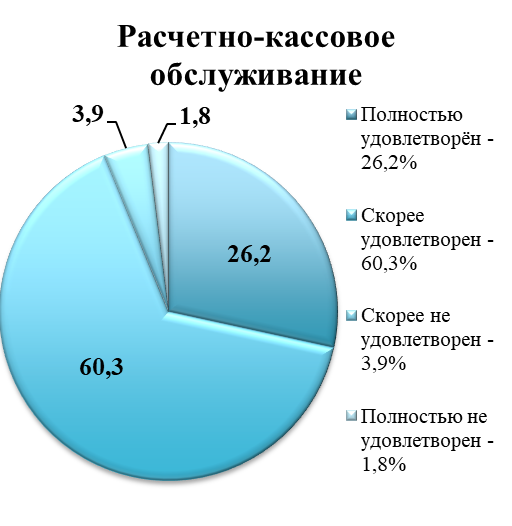 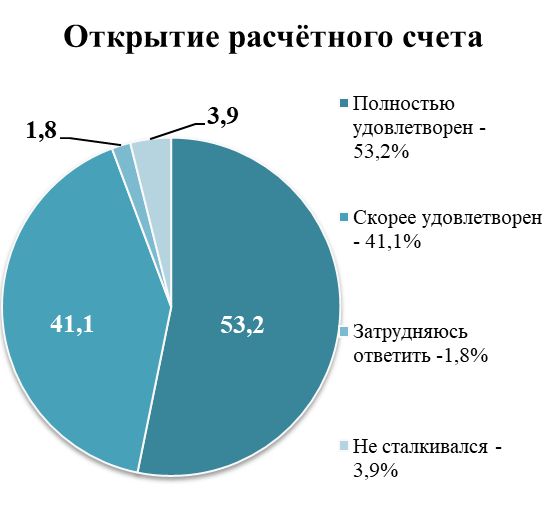 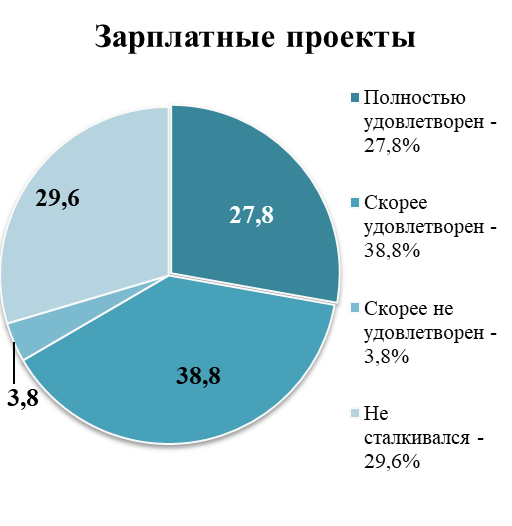 ** Доля субъектов малого и среднего предпринимательства Курской области, определенным образом оценивающих удовлетворенность услугами, предоставляемыми кредитными организациями при их оформлении или использовании, % от опрошенных респондентов (по результатам опроса, проведенного в 2019 году).Индикатор удовлетворенности качеством предоставляемых услуг кредитными организациями* Вопрос по оценке данной услуги не включался в опрос, проводимый Банком России (его территориальными учреждениями) в 2018 году.Исходя из данных опросов представителей малого и среднего предпринимательства Курской области, можно отметить, что растет доля опрошенных субъектов малого и среднего предпринимательства, положительно оценивающих удовлетворенность качеством расчетно-кассового обслуживания и зарплатных проектов в кредитных организациях. Индикатор востребованности банковских услуг среди субъектов малого и среднего предпринимательства В регионе остается низкий уровень востребованности факторинговых операций среди субъектов малого и среднего предпринимательства. Из числа опрошенных представителей малого и среднего предпринимательства ни одно предприятие не отметило, что в течение 2019 года использовали данную услугу в кредитных организациях. В 2019 году снизилась доля субъектов малого и среднего предпринимательства, которые размещали денежные средства в банковские депозиты и использовали валютно-обменные операции, что может быть обусловлено снижением доходности по депозитам вследствие смягчения денежно-кредитных условий в экономике и укрепления рубля. Однако, наблюдается рост числа опрошенных субъектов малого и среднего предпринимательства, оформивших в 2019 году лизинговую сделку в кредитной организации. . Оценка удовлетворенности качеством услуг, предоставляемых кредитными организациями**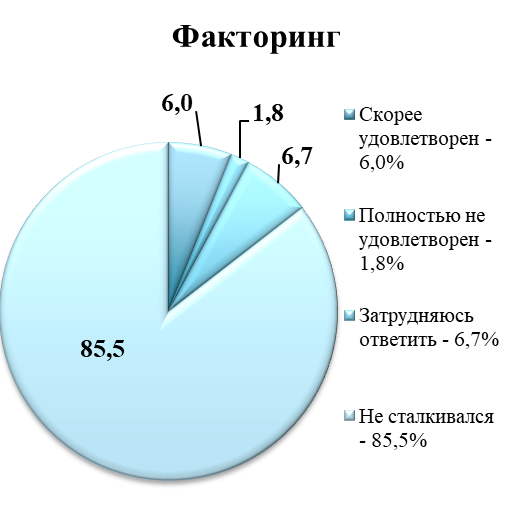 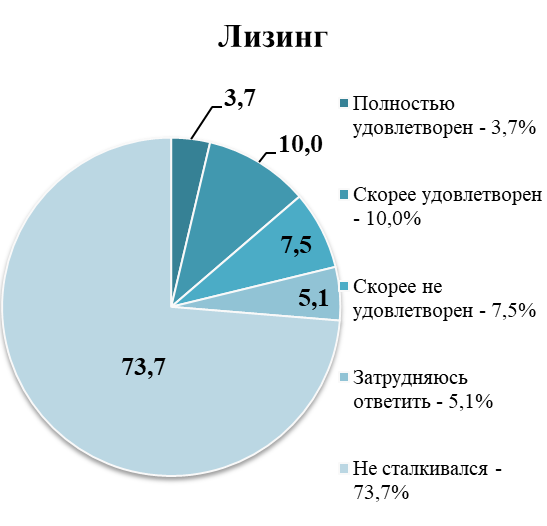 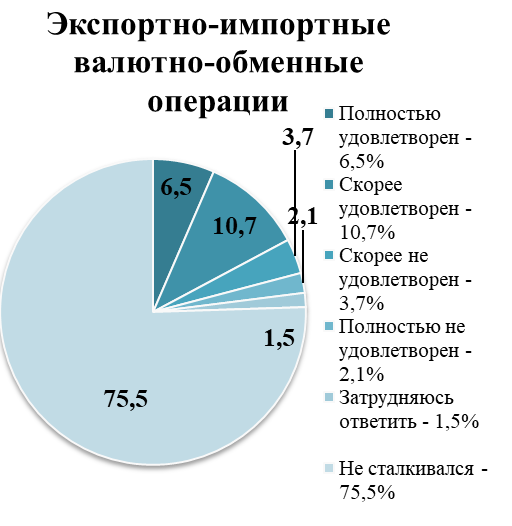 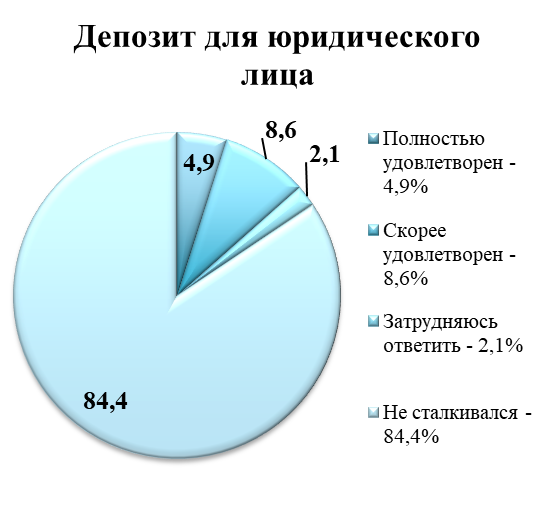 ** Доля субъектов малого и среднего предпринимательства Курской области, определенным образом оценивающих удовлетворенность услугами, предоставляемыми кредитными организациями при их оформлении или использовании, % от опрошенных респондентов (по результатам опроса, проведенного в 2019 году).Индикатор удовлетворенности качеством предоставляемых услуг кредитными организациямиПо данным опросов субъектов малого и среднего предпринимательства в 2019 году наблюдалось увеличение доли опрошенных респондентов, положительно оценивающих удовлетворенность качеством факторинговых и лизинговых услуг, когда-либо оформленных в кредитных организациях. В то время как доля респондентов, отметивших удовлетворенность условиями депозитных и валютно-обменных операций, снизилась по результатам анкетирования за 2019 год по сравнению 2018 годом. Востребованность банковских услуг среди субъектов малого и среднего предпринимательства* Вопрос по оценке данной услуги не включался в опрос, проводимый Банком России (его территориальными учреждениями)  в 2018 году.Востребованность банковских услуг среди субъектов малого и среднего предпринимательстваОценка удовлетворенности качеством услуг, предоставляемых кредитными организациями****Доля субъектов малого и среднего предпринимательства Курской области, определенным образом оценивающих удовлетворенность услугами, предоставляемыми кредитными организациями при их оформлении или использовании, % от опрошенныхИндикатор удовлетворенности качеством предоставляемых услуг         кредитными организациями* Вопрос по оценке данной услуги не включался в опрос, проводимый Банком России (его территориальными учреждениями)  в 2018 году.Результаты опросов субъектов малого и среднего предпринимательства   региона в 2019 году показали, что доля опрошенных респондентов, удовлетворенных качеством обслуживания по предоставлению кредитов/открытию кредитной линии кредитными организациями данному сегменту бизнеса, ниже, чем в 2018 году.  В 2019 году растет доля респондентов, имеющих кредиты в кредитных организациях, оформленные от имени физического лица, но по факту использующиеся на цели развития бизнеса.В то же время по итогам обследования условий банковского кредитования, проводимого Отделением Курск среди кредитных организаций (филиалов, ВСП), начиная с середины 2019 года отмечалось постепенное смягчение ценовых и неценовых условий банковского кредитования для предприятий малого и среднего бизнеса. Это обусловлено смягчением Банком России денежно-кредитной политики и банковского регулирования для кредитных организаций с базовой лицензией в части порядка формирования резервов по портфелям однородных ссуд субъектам малого и среднего предпринимательства. Индикатор удовлетворенность работой кредитных организаций среди субъектов малого и среднего предпринимательстваСреди субъектов малого и среднего предпринимательства сохраняется высокий уровень доверия к банковскому сектору. Так, по данным опросов доля опрошенных респондентов, оценивших удовлетворенность качеством банковского обслуживания, составила почти 81,0% в 2019 году, как и в 2018 году. Оценка востребованности страховых услуг среди субъектов малого и среднего предпринимательства Курской области, удовлетворенности их качеством и работой страховых организацийИндикатор востребованности страховых услуг среди субъектов малого и среднего предпринимательстваИндикатор удовлетворенности качеством предоставляемых услуг страховыми организациямиПо данным анкетирования субъектов малого и среднего предпринимательства в 2019 году отмечается более высокий уровень востребованности страховых услуг среди опрошенных респондентов по сравнению с 2018 годом. Также число предприятий, оценивших высокое качество услуг, оказываемых страховыми организациями, существенно выросло за истекший год по сравнению с 2018 годом, особенно в сегменте обязательного страхования гражданской ответственности.  Индикатор удовлетворенности работой страховых организаций среди субъектов малого и среднего предпринимательства   В рамках регионального обследования, проведенного в 2019 году, отмечается увеличение доли опрошенных предприятий малого и среднего бизнеса, удовлетворенных работой страховых организаций, по сравнению с данными за 2018 год.  Оценка востребованности услуг, предоставляемых микрофинансовыми организациями среди субъектов малого и среднего предпринимательства Курской области, удовлетворенности их качеством и работой микрофинансовых организацийИндикатор востребованности услуг микрофинансовых организаций среди субъектов малого и среднего предпринимательстваИндикатор удовлетворенности качеством предоставляемых услуг микрофинансовыми организациямиАнализ результатов опросов субъектов малого и среднего предпринимательства Курской области в 2019 году показали снижение уровня востребованности услуг микрофинансовых организаций среди предприятий малого и среднего бизнеса. Тем не менее, доля опрошенных респондентов, удовлетворенных качеством обслуживания микрофинансовых организаций, стремительно растет за последние два года. Так, за 2019 год доля предприятий данного сегмента бизнеса, положительно оценивших качество предоставленных займов микрофинансовыми организациями, увеличилась до 70,5% с 42,2% в 2018 году.Индикатор удовлетворенности качеством предоставляемых услуг  микрофинансовыми организациямиСреди субъектов малого и среднего предпринимательства   наблюдается невысокий уровень доверия к работе микрофинансовых организаций. Так, по данным опроса доля опрошенных респондентов, оценивших удовлетворенность работой микрофинансовых организаций, составила 14,6% в 2019 году против 44,5% в 2018 году. При этом, 81,8% опрошенных предприятий указали в своих анкетах, что не обращались в микрофинансовые организации.Оценка удовлетворенности качества дистанционных каналов обслуживания Качество дистанционного обслуживания Со стороны субъектов малого и среднего предпринимательства наблюдался высокий уровень удовлетворенности дистанционными каналами предоставления финансовых услуг. Так, по результатам обследования, проведенного в 2019 году, доля респондентов, отметивших в своих анкетах удовлетворенность качеством дистанционного обслуживания, составила 80,0 % против 57,2 % в 2018 году. Оценка удовлетворенности качества дистанционных каналов обслуживанияКачество Интернет-связиЗа анализируемый период наблюдалось увеличение доли опрошенных субъектов малого и среднего предпринимательства региона, удовлетворенных качеством мобильной и интернет-связи. Доля респондентов, положительно оценивших услуги мобильной связи, составила 76,1 % в 2019 году против 69,2 % в 2018 году, а Интернет-связи – 76,2 % в 2019 году против 63,5 % в 2018 году.Оценка удовлетворенности качества дистанционных каналов обслуживанияКачество мобильной связи2.3.8. Результаты мониторинга доступности для населения и субъектов малого и среднего предпринимательства финансовых услуг, оказываемых на территории Курской области Оценка доступности населения деятельностью в сфере финансовых услуг достаточно важный показатель, так как на его основе можно оценить вовлеченность населения в денежный оборот в регионе и проследить уровень активности каждого отдельного гражданина, что позволит в дальнейшем принимать решения, какие из сфер экономической жизнедеятельности населения поддерживать.Рассматривая данную сферу, важно оценить, насколько доступен населению базовый набор услуг. Более половины опрошенных доступны все виды финансовых услуг. Всего 5 % респондентов отметили, что у них нет доступа к данным услугам (Рисунок 25).Рисунок 25. Доступность базового набора финансовых услугИсследование показало, что большая часть опрошенных пользуется данными услугами ежемесячно (40,0 %) и треть респондентов использует их еженедельно (33,3 %) (Рисунок 26).Рисунок 26. Частота использования финансовых услуг81,9 % принявших участие в опросе могут пользоваться финансовыми услугами дистанционно (Рисунок 27).Рисунок 27. Возможность пользоваться финансовыми услугами дистанционноВыводКуряне высказались, что им доступны почти все виды финансовых услуг, и они могут пользоваться ими дистанционно. Мониторинг доступности для субъектов малого и среднего предпринимательства финансовых услуг, оказываемых на территории Курской области (по информации Отделения Курск).Количество и удобство расположения точек банковского обслуживания  Количество и удобство расположения подразделений страховых компанийКоличество и удобство расположения микрофинансовых организаций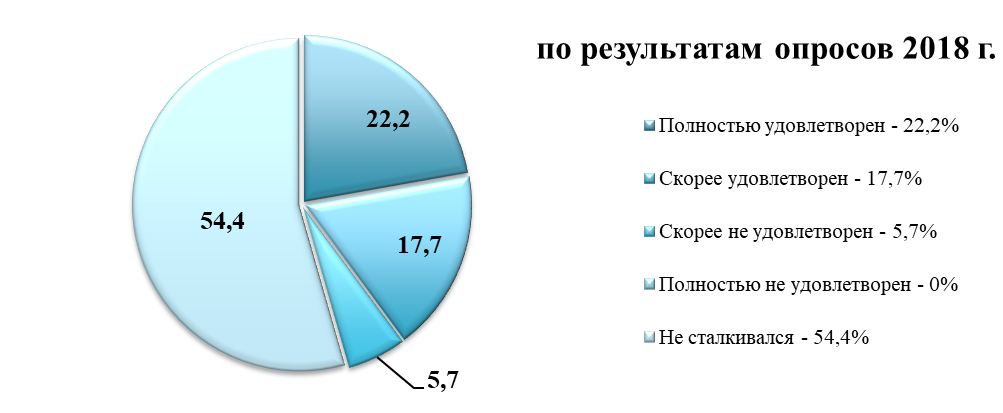 Обследование удовлетворенности расположением и охватом точек обслуживания организаций, предоставляющих финансовые услуги, показало, что субъекты малого и среднего предпринимательства Курской области высоко оценили удобство расположения и количество точек банковского обслуживания. Доля респондентов, положительно оценивших данные критерии, составила 82,9 % в 2019 году против 69,2 % в 2018 году, а 78,4 % опрошенных субъектов малого и среднего предпринимательства отметили удовлетворенность качеством дистанционного доступа к банковским счетам. Удобство расположения и количество страховых и микрофинансовых организаций, а также их подразделений оценило меньшее число респондентов по результатам опросов в 2019 году, чем в 2018 году.  2.3.9. Результаты мониторинга цен на товары, входящие в перечень отдельных видов социально значимых продовольственных товаров первой необходимости, в отношении которых могут устанавливаться предельно допустимые розничные цены В условиях рыночных отношений федеральным законодательством отменено государственное регулирование цен на все товары народного потребления, кроме лекарственных препаратов, включенных в перечень жизненно необходимых и важнейших лекарственных препаратов. В то же время постановлением Правительства Российской Федерации от 15 июля 2010 года № 530 утвержден перечень отдельных видов социально значимых продовольственных товаров первой необходимости (в перечне содержится 24 наименования), в отношении которых могут устанавливаться предельно допустимые розничные цены.Предельные розничные цены на отдельные виды социально значимых продовольственных товаров первой необходимости устанавливаются Правительством Российской Федерации на срок не более 90 календарных дней в случае, если в течение 30 календарных дней подряд на территории отдельного субъекта Российской Федерации или территориях субъектов Российской Федерации рост розничных цен на продовольственные товары составит 30 и более процентов.В Курской области в 2019 году динамика изменения средних розничных цен на продовольственные товары первой необходимости соответствует общероссийским тенденциям, а уровень цен на отдельные продовольственные товары значительно ниже, чем годом ранее. По итогам 2019 года рост потребительских цен на продовольственные товары в Курской области составил 102,87 % (в среднем по России – 102,58 %, по ЦФО - 102,55 %).В сравнении с аналогичным периодом 2018 года индекс потребительских цен на продовольственные товары в регионе снизился на 4,09 процентных пункта (2018 год - 106,96 %).В регионе принимаются меры по стабилизации ценовой ситуации на потребительском рынка Курской области, формированию эффективной конкурентной среды, а также созданию экономических, правовых и социальных условий, обеспечивающих развитие и эффективное функционирование потребительского рынка Курской области.Так, в целях сохранения положительных тенденций в ценовой ситуации региона проводится мониторинг цен на основные продукты питания; разъяснительная работа по соблюдению правил торговли и недопущению фактов применения высоких торговых надбавок на продовольственные товары; усилена работа по увеличению доли продукции местных производителей в предприятиях торговли; продолжена реализация проекта «рейтинг низких цен на социально значимые продовольственные товары первой необходимости», цель которого информирование населения региона о лучших ценах на основные продукты питания в конкурирующих между собой розничных магазинах. Для усиления конкурентного воздействия на цены, более полного удовлетворения спроса населения на продукты питания и промышленные товары, продвижения продукции курских товаропроизводителей на потребительский рынок области и за его пределы продолжена работа по организации и осуществлению выставочно - ярмарочной деятельности. В январе-декабре 2019 года проведено 430 ярмарок-продаж.В результате принимаемых мер обеспечивается ценовая доступность основных продуктов питания для населения региона.По итогам декабря 2019 года стоимость минимального набора продуктов питания в Курской области составляет 3414,74 рублей (5 место по стране), при 4067,71 руб. в среднем по России и 4230,23 руб. - по ЦФО.В течение отчетного периода в Курской области сохранялась высокая насыщенность потребительского рынка продовольственными товарами различных ценовых сегментов, дефицита продуктов питания не наблюдалось.Несмотря на отмеченное подорожание отдельных продуктов питания, среди 85 регионов России Курская область по уровню цен стабильно находится в числе лидеров. По данным Росстата на 23 декабря 2019 г. в нашем регионе в десятке самых дешевых по стране: баранина, вермишель, говядина, куры охлажденные, макаронные изделия, рис шлифованный, свинина, хлеб из пшеничной муки 1 и 2 сортов и хлеб из ржаной муки и из смеси муки ржаной и пшеничной,  пшено. Сравнительно недорогие и другие продукты питания: колбаса полукопченая и варено-копченая; огурцы; рыба мороженная неразделанная; сметана; творог жирный; маргарин; масло подсолнечное; чай черный байховый; яблоки.В декабре 2019 года цены снизились, либо остались без изменения на кур охлажденных и мороженных; колбасу полукопченую и варено-копченую; колбасу вареную; маргарин; молоко питьевое цельное пастеризованное 2,5-3,2 % жирности; творог жирный; печенье; чай черный; соль поваренную; рис; пшено; капусту белокочанную свежую; морковь; баранину; консервы мясные; рыбу мороженную неразделанную; сыры сычужные твердые и мягкие; муку пшеничную; хлеб ржаной и ржано-пшеничный; хлеб и булочные изделия из пшеничной муки 1 и 2 сортов. При этом наиболее заметно подешевели куры охлажденные и мороженные (на 0,9 %). На потребительские цены влияют различные экономические процессы: изменение цен на сырье на мировых товарных биржах; стоимость энергоносителей; сезонные колебания цен, характерные для товаров сельскохозяйственного производства (зерна, фруктов, овощей и т.п.) и некоторых промышленных товаров (при создании сезонных запасов сырья, угля, мазута на зимний период); повышение спроса на отдельные группы товаров перед праздниками (торговля может реагировать на изменение спроса повышением цен с последующим их снижением); влияние форс-мажорных обстоятельств; конкуренция на потребительском рынке товаров; каналы сбыта товаров: чем больше звеньев товародвижения, тем выше цены. Количество звеньев товародвижения в меньшей степени влияет на цену производителя и в большей - на конечную цену товара.В настоящее время на потребительском рынке Курской области создана значительная конкуренция: функционируют около 8 тысяч предприятий торговли различных форматов, в том числе свыше 100 международных, федеральных, региональных розничных торговых сетей. Сохраняется высокая насыщенность потребительского рынка продовольственными товарами различных ценовых сегментов, дефицита продуктов питания не наблюдается.Около 70 % основных продуктов питания, реализуемых на потребительском рынке Курской области, производятся из собственной сельскохозяйственной продукции и сырья. В настоящее время Курская область полностью обеспечивает себя мясом птицы, свининой, сахаром, мукой, крупяными изделиями и картофелем. Две трети всего ассортимента - продукты местного курского товаропроизводителя.Для усиления конкурентного воздействия на цены, более полного удовлетворения спроса населения на продукты питания и промышленные товары, продвижения продукции курских товаропроизводителей на потребительский рынок области и за его пределы продолжена работа по организации и осуществлению выставочно - ярмарочной деятельности. В январе-декабре 2019 г. проведено 430 ярмарок-продаж, в том числе в декабре текущего года - 45.В целях сохранения положительных тенденций в ценовой ситуации региона Администрацией Курской области проводится мониторинг цен на основные продукты питания, разъяснительная работа по соблюдению правил торговли и недопущению фактов применения высоких торговых надбавок на продовольственные товары; усилена работа по увеличению доли продукции местных производителей в предприятиях торговли; продолжена реализация проекта «рейтинг низких цен на социально значимые продовольственные товары первой необходимости», цель которого информирование населения региона о лучших ценах на основные продукты питания в конкурирующих между собой розничных магазинах. 2.3.10. Результаты мониторинга логистических возможностей Курской областиГород Курск расположен на пересечении двух железнодорожных магистралей: Москва – Харьков – Симферополь и Киев – Льгов – Касторная – Воронеж и является крупным железнодорожным узлом, через который проходят железнодорожные магистрали в северном, южном, восточном и западном направлениях. Основные транспортные коридоры определены следующими автомобильными дорогами:автомобильная дорога общего пользования федерального значения М-2 00 ОП ФЗ М-2 (Е105, СНГ) «Крым» Москва – Тула – Орел – Курск – Белгород – граница с Украиной от Москвы до границы с Украиной;автомобильная дорога общего пользования федерального значения Р- 298 00 ОП ФЗ Р-298 (Е38, АН61, СНГ) Курск – Воронеж – автомобильная дорога Р-22 «Каспий»;автомобильная дорога общего пользования регионального значения 38 ОП РЗ 38К-010 «Крым» – Иванино;автомобильная дорога общего пользования регионального значения 38 ОП РЗ 38К-015 Курск – Зорино – Толмачево;автомобильная дорога общего пользования регионального значения 38 ОП РЗ 38К-019 Курск – Шумаково – Полевая ч/з Лебяжье примыкает к автомобильной дороге Курск – Зорино – Толмачево;автомобильная дорога общего пользования регионального значения 38 ОП РЗ 38К-016 Курск – Касторное;автомобильная дорога общего пользования регионального значения 38 ОП РЗ 38К-018 Курск – Поныри;значения 38 ОП МЗ 38Н-379 Курск – п. Искра;автомобильная дорога общего пользования межмуниципального значения 38 ОП МЗ 38Н-381 «Курск – п. Искра» – Чаплыгино – Алябьево.На пересечении следующих автомобильных дорог расположены транспортные развязки в разных уровнях:-	автомобильная дорога федерального значения «Крым» Москва – Тула – Орел – Курск – Белгород – граница с Украиной и проспект Ленинского Комсомола;-	автомобильная дорога федерального значения «Крым» и автомобильная дорога регионального значения «Крым» – Иванино.Транспортная инфраструктура Курской области представлена тремя видами транспортного сообщения: автомобильным, железнодорожным и воздушным.Авиа-сообщение регионального центра обеспечивается объектом транспортной инфраструктуры - аэродром Курск (Восточный).Пропускная способность аэродрома Курск (Восточный) до 12 воздушных судов в сутки, до 4 тыс. судов в год.Объектом транспортной инфраструктуры в области железнодорожных перевозок является железнодорожный вокзал Курск.На железнодорожном вокзале Курск в 2019 году отправлено:за год - 929245 пасс., из них 724869 - в дальнем сообщении, 204376- в пригородном.Среднесуточная пропускная способность вокзала: 2546 пассажиров, из них 1986 - в дальнем сообщении, 560 - в пригородном.В отрасли автомобильного транспорта объектами транспортной инфраструктуры являются:Автовокзал г. Курск (пропускная способность – 52 отправлений/час);Автостанция пгт. Медвенка (пропускная способность – 3 отправления/час);Автостанция г. Фатеж (пропускная способность – 3 отправления/час);Автостанция г. Льгов (пропускная способность – 3 отправления/час);Автостанция г. Рыльск (пропускная способность – 3 отправления/час);Автостанция г. Курчатов (пропускная способность – 6 отправлений/час);Автостанция г. Железногорск (пропускная способность – 3 отправления/час);Автостанция г. Обоянь (пропускная способность – 6 отправлений/час).Для организации транспортно-пересадочного узла (транспортного хаба) предполагается использовать имеющуюся инфраструктуру железнодорожного вокзала Курск с целью организации мультимодальных перевозок в рамках одного объекта транспортной инфраструктуры.В 2019 году проведена работа по организации на территории Курской области мультимодальных, в том числе прямых смешанных (комбинированных) перевозок пассажиров разными видами транспорта. Указанные перевозки реализуются с применением пересадочных транспортных средств, обеспечивающих транспортную связь между железнодорожным вокзалом Курск и Автовокзалом Курск. На территории Курской области существует необходимая сервисная и сопутствующая инфраструктура, необходимой для организации не только пассажирских перевозок, но и перемещением транспортных средств личного пользования населения Курской области.В настоящее время функционируют следующие объекты дорожного сервиса на региональных автомобильных дорогах Курской области (факт / потребность):- пункты общественного питания – 46 / 46 шт.;- автозаправочные станции – 79 / 46 шт.;- станции технического обслуживания – 35 / 44 шт.;- площадки отдыха – 5 / 57 шт.2.3.11. Результаты мониторинга развития передовых производственных технологий и их внедрения, а также процесса цифровизации экономики и формирования ее новых рынков и секторовПредприятия промышленности Курской области активно внедряют цифровые (информационные) технологии.  Внедрение осуществляется по различным направлениям: это автоматизация и роботизация отдельных технологических процессов, конструирование изделий, включая разработку конструкторской и технологической документации, планирование и контроль производства продукции, управление и организация производства, электронная торговля и др. процессы. Ряд предприятий фактически переходят к «сквозной цифровизации» производства. Автоматизация и роботизация технологических процессов осуществляется на Курской атомной станции, АО «Авиаавтоматика» им. В.В. Тарасова», ПАО «Михайловский ГОК» и других предприятиях, что позволило этим предприятиям существенно повысить производительность труда, уйти от тяжелого ручного труда, а следовательно, уменьшить влияние на работников опасных производственных факторов и исключить появление брака, связанного с так называемым «человеческим фактором». ОАО «Фармстандарт-Лексредства» – предприятие высокой степени автоматизации производства. Автоматизированы линии производства, упаковки, хранения, учета продукции. Новым этапом в технологическом развитии производства станет внедрение методов идентификации выпускаемых лекарственных средств на этапе реализации, что позволит предприятию обеспечить защиту своей продукции, а любому потребителю получить быстрый и надежный метод подтверждения безопасности и качества приобретаемой продукции.Крупные машиностроительные предприятия области АО «Курский электроаппаратный завод», АО «Курский завод «Маяк», ОАО «Электроагрегат», используя передовые программные продукты, разработку своей продукции проводят практически в автоматическом режиме. Это способствует снижению временных и финансовых затрат на этапах конструкторской разработки продукции и подготовки производства, и в конечном итоге, повышению конкурентоспособности предприятия.Конечным этапом внедрения «цифры» в производстве является планирование и контроль производства продукции, управление и организация производства. И это не только подсчет себестоимости продукции и затрат предприятия, цифровые технологии – механизм принятия управленческих решений, как на уровне структурных подразделений, так и на предприятии в целом.Уровень загрузки оборудования, отслеживание процессов изготовления деталей и узлов поштучно и поэтапно, мониторинг исполнения графиков поставки покупных комплектующих, контроль за потреблением энергоресурсов,– эти методы цифровизации производства стали неотъемлемой составляющей производственных процессов в промышленности Курской области, одним из важных условий ее качественного развития.В рамках реализации регионального проекта «Цифровая экономика»: - подключено к сети «Интернет» 394 социально значимых объекта;- реализуется программа устранения цифрового неравенства, направленная на реализацию мероприятий по развитию информационных и коммуникационных технологий в населенных пунктах численностью от 250 до 500 человек, подключены к сети «Интернет» 211 населенных пунктов;- все органы власти Курской области, осуществляющие региональный контроль, подключены к общефедеральной системе - типовому облачному решению, обеспечивающему автоматизацию основных процессов при реализации контрольно-надзорных функций;- начал свою работу региональный портал «Действуем вместе» - площадка, позволяющая самым коротким путем обратиться к органам власти по актуальным вопросам, за год зарегистрировались почти 13 тыс. пользователей, опубликовано более 4 тыс. сообщений, предложено 239 идей.2.4. Утверждение перечня товарных рынковПеречень товарных рынков для содействия развитию конкуренции в Курской области утвержден постановлением Администрации Курской области    от 20.12.2019 №1303-па.Перечень товарных рынков для содействия развитию конкуренции в Курской области выбран в соответствии с приложением к Стандарту. Актуальность перечисленных рынков подтверждена обоснованиями, представленными отраслевыми органами исполнительной власти, задействованными в реализации Стандарта, а также анализом конкурентной среды на отдельных рынках Управлением федеральной антимонопольной службы по Курской области. Представленный Перечень рынков для содействия развитию конкуренции в Курской области рассмотрен и 11 декабря 2019 года одобрен на заседании Совета по внедрению Стандарта развития конкуренции в Курской области (протокол № 7 от 11 декабря 2019 года).1. Рынок услуг среднего профессионального образованияВ Курской области 29 образовательных организаций реализуют основные профессиональные образовательные программы - образовательные программы среднего профессионального образования, из них 5 частных образовательных организаций. Доля обучающихся в частных образовательных организациях, реализующих основные профессиональные образовательные программы - образовательные программы среднего профессионального образования, в общем числе обучающихся в образовательных организациях, реализующих основные профессиональные образовательные программы - образовательные программы среднего профессионального образования за 2018 год составила 4,0 %.В частных образовательных организациях обучается 1247 человек, всего в системе среднего профессионального образования – 27715 чел.Для достижения показателя в 5 % к 2022 году основной задачей является увеличение контингента обучающихся в частных образовательных организациях, реализующих основные профессиональные образовательные программы - образовательные программы среднего профессионального образования.Проблематикой рынка является внедрение в частных негосударственных образовательных организациях новых образовательных программ среднего профессионального образования по профессиям и специальностям, соответствующих стандартам WorldSkills Russia (Ворлдскиллс Россия).Перспективы развития рынка: увеличение доли обучающихся в частных образовательных организациях, реализующих основные образовательные программы среднего профессионального образования, в общем числе обучающихся в образовательных организациях, реализующих основные профессиональные образовательные программы - образовательные программы среднего профессионального образования.Целевое значение показателя «Доля обучающихся в частных образовательных организациях, реализующих основные профессиональные образовательные программы - образовательные программы среднего профессионального образования, в общем числе обучающихся в образовательных организациях, реализующих основные профессиональные образовательные программы - образовательные программы среднего профессионального образования», на 2019 год - 4,2 % (5 частных организаций), фактическое значение по итогам 2019 года – 4,5 (5 частных организаций).2. Рынок услуг детского отдыха и оздоровленияОрганизация отдыха и оздоровления детей является одним из приоритетов социальной политики государства и Администрации Курской области в сфере охраны материнства и детства.Развитие сферы отдыха и оздоровления детей возможно за счет предложения новых услуг, отвечающих потребностям детей и их родителей в отдельных видах детского отдыха и оздоровления, выявления возможностей для ведения деятельности новыми организациями.Для конкурентной среды в сфере услуг детского отдыха и оздоровления в Курской области характерно доминирование организаций, находящихся в областной и муниципальной собственности.Ежегодно проводится паспортизация детских оздоровительных учреждений Курской области в соответствии с требованиями Министерства просвещения Российской Федерации. По итогам паспортизации формируется Реестр организаций отдыха и оздоровления детей и подростков Курской области, который включает загородные лагеря, санаторные организации, лагеря с дневным пребыванием детей и лагеря труда и отдыха.В 2019 году в Курской области услуги по организации отдыха и оздоровления детей оказывали 21 детский загородный лагерь, в том числе 4 загородных лагеря в частной собственности организаций и предприятий.В соответствии с действующим законодательством все учреждения отдыха и оздоровления детей Курской области на равных условиях принимают участие в конкурсных процедурах по закупке путевок.В соответствии с принятыми нормативными документами в Курской области путевки во все виды оздоровительных учреждений, приобретаемые за счет средств бюджетов всех уровней, выделяются на бесплатной основе в первоочередном порядке детям, проживающим на территории Курской области и находящимся в трудной жизненной ситуации.В соответствии  с Государственной программой Курской области «Повышение эффективности реализации молодежной политики, создание благоприятных условий для развития туризма и развитие системы оздоровления и отдыха детей в Курской области» Подпрограммой «Оздоровление и  отдых детей» комитетом молодежной политики и туризма Курской области, органами местного самоуправления в детские оздоровительные лагеря Курской области было закуплено 11602 путевки на сумму 160301,3 тыс. рублей, в том числе в лагеря частной собственности 52776,5 тыс. рублей, что составляет 33 % от общей суммы.Проблематика рынка: доминирование организаций, находящихся в областной и муниципальной собственности.Развитие рынка предусматривает обеспечение возможности участия в оказании услуг негосударственным организациям на не дискриминационной основе; увеличение числа частных организаций отдыха и оздоровления детей; популяризация социального партнерства на данном рынке, развитие частной инициативы, обучение потенциальных предпринимателей.Целевое значение показателя «Доля организаций отдыха и оздоровления детей частной формы собственности» на 2019 год – 18 %, фактическое значение по итогам 2019 года – 19 %.3. Рынок услуг розничной торговли лекарственными препаратами, медицинскими изделиями и сопутствующими товарамиРынок розничной торговли лекарственными препаратами, изделиями медицинского назначения и сопутствующими товарами в Курской области по состоянию на 01.01.2020 представлен 751 аптечной организацией, в том числе государственных – 65, частных – 686. Рынок услуг розничной торговли лекарственными препаратами, медицинскими изделиями и сопутствующими товарами выбран в целях повышения качества услуг на рынке розничной торговли. Проблематика рынка: повышение качества услуг на рынке розничной торговли лекарственными препаратами, медицинскими изделиями и сопутствующими товарами.Развитие данного рынка услуг предполагает увеличение доли частной формы собственности в сфере услуг розничной торговли лекарственными препаратами, медицинскими изделиями и сопутствующими товарами. Целевое значение показателя «Доля организаций частной формы собственности в сфере услуг розничной торговли лекарственными препаратами, медицинскими изделиями и сопутствующими товарами» на 2019 год – 84,3 %, фактическое значение по итогам 2019 года – 91,3 %. 4. Рынок ритуальных услугОрганизация ритуальных услуг является одной из наиболее социально значимых отраслей в сфере услуг, является одной из важнейших и ответственных задач органов местного самоуправления, и затрагивает интересы всего населения.Действующее законодательство Российской Федерации наделяет органы местного самоуправления полномочиями по организации похоронного дела, так в соответствии со статьей 16 Федерального закона от 6 октября 2003 года № 131-ФЗ «Об общих принципах организации местного самоуправления в Российской Федерации», к вопросам местного значения относится «организация ритуальных услуг и содержание мест захоронения».Рыночная ситуация диктует необходимость осуществления целенаправленной, планомерной и выверенной управленческой деятельности муниципальных образований по развитию сферы ритуальных услуг на территории Курской области. Данная деятельность должна позволить организовать удовлетворение на высоком уровне разнообразных потребностей населения в сфере ритуальных услуг и обеспечить конкурентоспособность и развитие различных рыночных структур, связанных с предоставлением данного рода услуг.Население Курской области становится более требовательным к предоставляемым услугам и продукции во всех сферах обслуживания, в том числе и к услугам по погребению. Возрождения духовной составляющей, высокой культуры и профессионального уровня в организации похоронного дела можно достичь формированием нормативных правовых актов, стандартов качества, рекомендаций по оказанию услуг по погребению, профессиональной подготовкой персонала.Проблематика рынка: повышение качества услуг, предоставляемых населению, в сфере ритуальных услуг. В 2019 году ритуальные услуги на территории Курской области оказывали 108 организаций, из которых 35 (или 32 %) расположены в городских округах и 73 (или 68 %) в муниципальных районах. Объем ритуальных услуг в 2019 году составил 861,8 млн. рублей – 102,7 % к уровню 2018 года. Целевое значение показателя «Доля организаций частной формы собственности в сфере ритуальных услуг» на 2019 год – 87 %, фактическое значение по итогам 2019 года – 89 %.5. Рынок теплоснабжения (производство тепловой энергии)На территории Курской области 45 предприятий осуществляют регулируемую деятельность в сфере теплоснабжения.К хозяйствующим субъектам с государственным или муниципальным участием относятся ПАО «Квадра», МУП «Гортеплосети» г. Железногорска, МУП «Гортеплосети» г. Курчатова, ФГБУ «Санаторий Марьино», МУП ЖКХ «Родник», МУП «Иванинское ЖКХ». МУП «Кшенское», МУП КЭТС г. Суджа, ГУПКО «Курскоблжилкомхоз», МУП «Районное коммунальное хозяйство», Филиал ФГБУ «ЦЖКУ» Минобороны России по ЗВО.В 2019 году продолжались мероприятия по реализации дорожной карты по внедрению в Курской области целевой модели «Подключение (технологическое присоединение) к системам теплоснабжения, подключение (технологическое присоединение) к централизованным системам водоснабжения и водоотведения», оказанию организационно-методической и информационно-консультационной помощи частным организациям, предоставляющим услуги на рынке теплоснабжения.Проблематика рынка: рынок теплоснабжения Курской области продолжает характеризоваться высокой степенью износа коммунальных объектов и инженерных коммуникаций. Высокий уровень морального и физического износа объектов и сооружений коммунальной инфраструктуры не обеспечивает возрастающих потребностей общества, в том числе связанных с новым жилищным строительством и строительством новых объектов социальной инфраструктуры. Износ коммунальных сетей приводит к возникновению аварийных ситуаций.Значительное количество организаций региональной и муниципальной формы собственности созданы и функционируют в сельских районах области. Основными потребителями услуг таких организаций являются население, проживающее в сельских поселениях с невысокой платежеспособностью, и бюджетные организации. Коммунальные фонды малопривлекательны для частных инвесторов, так как для них характерен высокий износ и низкая загрузка оборудования.Перспективы развития рынка:развитие производственных мощностей на тепловых станциях комбинированной выработки тепловой и электрической энергии;проведение реконструкции и модернизации существующих источников теплоснабжения, магистральных и квартальных тепловых сетей;повышение уровня профессиональной подготовки инженерного и технического состава, обслуживающих источники теплоснабжения, магистральные и квартальные тепловые сети;повышение конкурентоспособности предприятий, осуществляющих предоставление услуг в сфере теплоснабжения;повышение качества оказания услуг на рынке теплоснабжения;передача управления объектов производства тепловой энергии частным операторам на основе концессионных соглашений.Целевое значение показателя «Доля организаций частной формы собственности в сфере теплоснабжения (производство тепловой энергии)» на 2019 год – 30 %, фактическое значение по итогам 2019 года – 30 %.6. Рынок услуг по сбору и транспортированию твердых коммунальных отходовВ соответствии с Федеральным законом от 24 июня 1998 года № 89-ФЗ «Об отходах производства и потребления» на территории Курской области введена новая коммунальная услуга по обращению с твердыми коммунальными отходами.По результатам конкурсного отбора на территории Курской области определены региональные операторы по обращению с твердыми коммунальными отходами ООО «Экопол» и АО «Спецавтобаза по уборке города Курска».ООО «Экопол» является организацией частной формы собственности, совокупная доля участия в которой Российской Федерации, субъекта Российской Федерации, муниципального образования отсутствует. АО «Спецавтобаза по уборке города Курска» является организацией со 100 % муниципальной собственностью.Между комитетом жилищно-коммунального хозяйства и ТЭК Курской области и региональными операторами по обращению с твердыми коммунальными отходами заключены соглашения «Об организации деятельности по обращению с твердыми коммунальными отходами на территории Курской области» сроком на 10 лет, в соответствии с которыми по Юго-Западной территориальной зоне статусом регионального оператора наделено                    ООО «Экопол», по Северо-Восточной территориальной зоне - АО «Спецавтобаза по уборке города Курска».Проблематика рынка: повышение качества предоставления услуги по транспортированию твердых коммунальных отходов и экономическая обоснованность формирования цены на данную услугу.Перспективы развития рынка:формирование цены на услуги по транспортированию твердых коммунальных отходов для регионального оператора по обращению с твердыми коммунальными отходами на основе проведения торгов в форме электронного аукциона;обеспечение возможности участия в оказании услуг по транспортированию твердых коммунальных отходов субъектов малого и среднего предпринимательства.Целевое значение показателя «Доля организаций частной формы собственности в сфере услуг по сбору и транспортированию твердых коммунальных отходов» на 2019 год – 41,8 %, фактическое значение по итогам 2019 года – 85,7 %. 7. Рынок выполнения работ по благоустройству городской средыВ настоящее время на территории Курской области в рамках регионального проекта «Формирование комфортной городской среды в Курской области» планируется выполнить благоустройство 178 дворовых и 86 общественных территорий. После проведения аукционов с частными компаниями заключен 261 договор, что составляет 99 % от общего количества. В текущем году по некоторым муниципальным образованиям конкурсные процедуры проводились неоднократно, в связи с ростом цен на строительные материалы. Министерство строительства и жилищно-коммунального хозяйства Российской Федерации письмом от 28.08.2019 №31427-ДВ/09 уведомило о повышении расценок для Курской области в среднем на 15 %. Данное обстоятельство позволит увеличить стоимость работ и привлечь к участию в аукционных процедурах большее количество участников.Проблематика рынка: недостаточное количество добросовестных подрядных организаций, которые могут принять участие в конкурентных процедурах.Перспективы развития рынка: увеличение доли организаций частной формы собственности в сфере выполнения работ по благоустройству городской среды.Целевое значение показателя «Доля организаций частной формы собственности в сфере выполнения работ по благоустройству городской среды» на 2019 год – 89,5 %, фактическое значение по итогам 2019 года – 89,5 %.8. Рынок выполнения работ по содержанию и текущему ремонту общего имущества собственников помещений в многоквартирном домеВ настоящее время на территории Курской области расположено 5341 многоквартирных дома. По 3903 домам выбраны управляющие компании, 232 дома находятся в управлении ТСЖ, ЖСК, для 1074 домов выбран непосредственный способ управления, в 132 домах способ управления не определен.Из 3903 многоквартирных домов, находящихся в управлении управляющих организаций, 3646 дома общей площадью 14401 тыс. м2 находятся в управлении хозяйствующих субъектов частного сектора.В целях развития конкуренции разработано положение о применении риск-ориентированного подхода при организации государственного жилищного надзора и лицензионного контроля.Проблематика рынка: наличие неопределенных уровней рисков по каждой организации, осуществляющей управление многоквартирными домами.Перспективы развития: обеспечение более качественно подхода к выбору собственниками управляющей компании и соответственно повышение качества предоставления услуг в сфере ЖКХ и отстранения от управления недобросовестных юридических лиц.Целевое значение показателя «Доля организаций частной формы собственности в сфере выполнения работ по содержанию и текущему ремонту общего имущества собственников помещений в многоквартирном доме» - на 2019 год – 98,5 %, фактическое значение по итогам 2019 года – 98,5 %.9. Рынок поставки сжиженного газа в баллонахВ Курской области реализация сжиженного газа в баллонах осуществляется по регулируемой розничной цене населению, проживающему в необеспеченных природным (сетевым) газом населенных пунктах, согласно сводной ведомости персонифицированного учета граждан по заявкам муниципальных образований Курской области - Обществом с ограниченной ответственностью «Газэнергосеть Белгород» (распоряжение Администрации Курской области от 29.08.2017           № 396-ра).Проблематика рынка: не во всех районах Курской области имеются газонаполнительные станции; населением приобретаются новые газовые баллоны взамен старых, с истекшим сроком эксплуатации; высокая цена для населения 1 нового газового баллона (2800-3500 руб.). В связи с этим необходимо расширение сети газонаполнительных станций, в том числе создание сети автомобильных газонаполнительных компрессорных станций (АГНКС) для заправки автотранспорта природным газом.Целевое значение показателя «Доля организаций частной формы собственности в сфере поставки сжиженного газа в баллонах» на 2019 год –            100 %, фактическое значение по итогам 2019 года – 100 %.10. Рынок купли-продажи электрической энергии (мощности) на розничном рынке электрической энергии (мощности)В Курской области розничную куплю-продажу электроэнергии (мощности) осуществляют АО «АтомЭнергоСбыт», АО «КМА-Энергосбыт», 
ООО «РЭК», ООО «Русэнергоресурс», АО «Межрегионэнергосбыт», ООО «ГРИНН энергосбыт», ООО «АСТЭМ-ЭнергоТрейд», 
ООО «РУСЭНЕРГОСБЫТ», АО «Сибурэнергоменеджмент», ПАО «Мосэнергосбыт», ООО «МагнитЭнерго».Проблематика рынка: недостаточная надежность электроснабжения потребителей Курской области.Перспективы развития рынка: повышение надежности энергоснабжения потребителей Курской области за счет развития конкуренции на рынке  купли-продажи электрической энергии (мощности) на розничном рынке электрической энергии (мощности).Целевое значение показателя «Доля организаций частной формы собственности в сфере купли-продажи электрической энергии (мощности) на розничном рынке электрической энергии (мощности)» на 2019 год – 47 %, фактическое значение по итогам 2019 года – 47 %.11. Рынок производства электрической энергии (мощности) на розничном рынке электрической энергии (мощности), включая производство электрической энергии (мощности) в режиме когенерацииПроизводство электрической энергии на розничном рынке, включая производство электрической энергии в режиме когенерации, на территории Курской области осуществляют организации АО «Теплоэнергосбытовая компания», ООО «Энерготехпром», ОАО «Кривец-Сахар», ООО «КурскСахарПром», ПАО «Квадра» (Курская ТЭЦ-4), ООО «Южная генерирующая компания».Общий объем производства электроэнергии на розничном рынке, включая производство электрической энергии в режиме когенерации, в 2018 году составил 126,661 млн. кВт*ч.Все указанные организации, за исключением ПАО «Квадра», частной формы собственности.ОКФС ПАО «Квадра» – совместная федеральная и иностранная собственность.В случае избытка произведенной электроэнергии излишки поставляются на розничный рынок.Проблематика рынка: ограничение объемов реализации электрической энергии (мощности); высокий уровень износа генерирующего оборудования.Задачи: надежное снабжение всех потребителей Курской области электроэнергией.Перспективы развития рынка: устойчивое развитие энергетической отрасли, включая производство электрической энергии (мощности) в режиме когенерации, на базе новых современных энергосберегающих технологий.Целевое значение показателя «Доля организаций частной формы собственности в сфере производства электрической энергии (мощности) на розничном рынке электрической энергии (мощности), включая производство электрической энергии (мощности) в режиме когенерации» на 2019 год – 77 %, фактическое значение по итогам 2019 года – 77 %.12. Рынок оказания услуг по перевозке пассажиров и багажа легковым такси на территории Курской областиРынок оказания услуг по перевозке пассажиров и багажа легковым такси на территории Курской области характеризуется как конкурентный. Деятельность по перевозке пассажиров и багажа легковым такси осуществляют частные компании без государственного участия и индивидуальные предприниматели, получившие соответствующие разрешения на осуществление деятельности.Уполномоченным органом исполнительной власти Курской области ведется реестр выданных разрешений на право осуществления деятельности, который является публичным и размещен на официальном сайте Администрации Курской области в сети «Интернет». Реестр включает более 1350 действующих разрешений на осуществление деятельности.Проблематика рынка: недобросовестная конкуренция, связанная с осуществлением незаконной деятельности по перевозке пассажиров и багажа легковым такси без наличия соответствующих разрешений.Перспективы развития рынка: развитие добросовестной конкуренции за счет исключения доступа к программным продуктам агрегаторов лиц, не имеющих разрешений на осуществление деятельности по перевозке пассажиров и багажа легковым таксиЦелевое значение показателя «Доля организаций частной формы собственности в сфере оказания услуг по перевозке пассажиров и багажа легковым такси на территории Курской области» на 2019 год – 100 %, фактическое значение по итогам 2019 года – 100 %.13. Рынок оказания услуг по ремонту автотранспортных средствВ современных условиях развитию автотранспортного комплекса и, в частности, ремонту и обслуживанию автотранспорта уделяется большое внимание. Как отмечено в «Транспортной стратегии до 2020 года», экономическая стратегия Правительства Российской Федерации определяет транспортную систему России как важнейшую составную часть производственной инфраструктуры, а ее развитие – как одну из приоритетных задач государственной деятельности.Возрастающее количество машин на улицах города свидетельствует о том, что автомобиль уже давно стал необходимым средством передвижения. Постепенный рост доходов, упрощение условий кредитования повышают возможность населения приобретать собственный транспорт. Каждый автомобиль требует текущего ремонта, связанного с условиями эксплуатации автомобильного транспорта, дорожно-транспортными происшествиями, техническим состоянием автомобильных дорог. В условиях повышения уровня автомобилизации населения возрастает востребованность услуг по ремонту и техническому обслуживанию автотранспортных средств. В настоящее время резко изменился качественный состав автомобильного парка - в нем присутствует все больше современной техники. Современное качественное техническое сопровождение подразумевает создание более удобных условий для автолюбителей. Они предполагают организацию технологических линий ремонта из узконаправленных ремонтных участков под одной крышей и в едином дисконтном пространстве.Приоритетами развития конкурентной среды в сфере технического обслуживания и ремонта автотранспортных средств являются продолжение реализации мер, обеспечивающих равные условия   всем хозяйствующим субъектам для организации обслуживания, оптимизация ценообразования на рынке услуг. В настоящее время на территории Курской области создана высокая конкуренция среди предприятий, оказывающих услуги населению по ремонту автотранспортных средств. Продолжает обновляться материально-техническая база предприятий, осуществляется их реконструкция и модернизация.Согласно статистическим данным услуги по техническому обслуживанию и ремонту транспортных средств, машин и оборудования населению Курской области на конец 2019 года оказывали 246 предприятий, из которых 120 сосредоточено в муниципальных районах.В период с 2010 по 2019 год как в целом по области, так и по городским и по сельским муниципальным образованиям наблюдалась тенденция роста числа мастерских. Число объектов с данным видом услуг за этот период увеличилось на 53 %. Объем услуг по техническому обслуживанию и ремонту автотранспортных средств в 2019 году составил 1650,3 млн. руб. – 104,6 % к уровню 2018 года. Проблематика рынка: недостаточный комплекс мер, направленный на выработку согласованных подходов к решению задач, связанных с развитием рынка по ремонту автотранспортных средств.Перспективы развития рынка: увеличение доли организаций частной формы собственности на рынке оказания услуг по ремонту автотранспортных средств.Целевое значение показателя «Доля организаций частной формы собственности в сфере оказания услуг по ремонту автотранспортных средств» на 2019 год – 96 %, фактическое значение по итогам 2019 года – 97 %.14. Рынок жилищного строительстваРынок жилищного строительства представлен предприятиями-застройщиками частных форм собственности и достаточно консервативен. Строительство многоквартирных домов на территории Курской области осуществляется юридическими лицами, которые определяют параметры строящихся объектов исходя из наличия земельных участков, обеспеченности земельных участков объектами инженерной, транспортной и социальной инфраструктуры, спроса населения на жилье и расчетов финансовой прибыли.Наибольший объем ввода осуществляют предприятия, строящие многоквартирные дома с квартирами стандарт-класса (АО «Курский завод КПД им. А.Ф. Дериглазова», ООО «Инстеп»).Проблематика рынка: недостаточная информированность и заинтересованность хозяйствующих субъектов, осуществляющих деятельность на рынке жилищного строительства.Перспективы развития рынка: вовлечение в хозяйственный оборот земельных участков, находящихся в государственной (муниципальной) собственности. Увеличение темпов жилищного строительства.Целевое значение показателя: «Доля организаций частной формы собственности в сфере жилищного строительства» на 2019 год – 100 %, фактическое значение по итогам 2019 года – 100 %15. Рынок строительства объектов капитального строительства, за исключением жилищного и дорожного строительстваПривлечение к реализации проектов, выполнение работ по которым предусмотрено за счет средств бюджетной системы Российской Федерации, осуществляется государственными (муниципальными) заказчиками в соответствии с Федеральным законом от 05 апреля 2013 года № 44-ФЗ                              «О контрактной системе в сфере закупок товаров, работ, услуг для обеспечения государственных и муниципальных нужд».Проблематика рынка: ограничение конкуренции при проведении закупок на строительство объектов капитального строительства. Недостаточная информированность хозяйствующих субъектов, осуществляющих деятельность на рынке. Административная нагрузка при прохождении процедур.Перспективы развития рынка: снижение количества нарушений при проведении закупок на строительство объектов капитального строительства обеспечит равный доступ участников на товарный рынок, снижение административной нагрузки при прохождении процедур в сфере строительства вовлечет в рынок новые хозяйствующие субъекты, равный доступ участников на рынок повлияет на качество и сроки выполнения работ.Целевое значение показателя: «Доля организаций частной формы собственности в сфере строительства объектов капитального строительства, за исключением жилищного и дорожного строительства» на 2019 год – 100 %, фактическое значение по итогам 2019 года – 100 %.16. Рынок архитектурно-строительного проектированияНа сегодняшний день в Курской области существует 130 хозяйствующих субъектов, имеющих допуск саморегулируемой организации (СРО), осуществляющих архитектурно-строительное проектирование, из которых 4 предприятия с государственной формой собственности. Доля выручки организаций с частной формой собственности составляет 93 %, что соответствует установленным значениям.Проблематика рынка: недостаточное информирование хозяйствующих субъектов.Перспективы развития рынка: предоставление заинтересованным лицам информации.Запланированное системное мероприятие по данному товарному рынку реализовано – обеспечено информирование заинтересованных лиц о порядке проведения экспертизы проектной документации и результатов инженерных изысканий, а также средней рыночной стоимости работ, путем размещения соответствующей информации в сети «Интернет». Предоставление государственной экспертизы проектов и смет осуществляется исключительно в электронном виде.Целевое значение показателя: «Доля организаций частной формы собственности в сфере архитектурно-строительного проектирования» на 2019 год – 93 %, фактическое значение по итогам 2019 года – 93 %.17. Рынок кадастровых и землеустроительных работНа сегодняшний день в Курской области 203 кадастровых инженера осуществляют деятельность в сфере кадастровых и землеустроительных работ, из которых 13 осуществляют свою деятельность в организации с государственной формой собственности. Доля выручки организаций с частной формой собственности составляет 92 %, что выше установленных условных значений.Проблематика рынка: наличие неучтенных объектов недвижимости.Перспективы развития рынка: формирование перечня незарегистрированных объектов недвижимости и доведение их до правообладателей.Целевое значение показателя: «Доля организаций частной формы собственности в сфере кадастровых и землеустроительных работ» на 2019 год – 92 %, фактическое значение по итогам 2019 года – 92 %.18. Рынок реализации сельскохозяйственной продукцииРазвитие малых форм хозяйствования – одно из стратегических направлений развития агропромышленного комплекса региона и реализуется по Указу Президента РФ от 7 мая 2018 г. № 204 "О национальных целях и стратегических задачах развития Российской Федерации на период до 2024 года".Сельскохозяйственная кооперация становится фактором стратегического развития для сельского хозяйства нашей страны, в первую очередь для фермерства и других малых форм хозяйствования на селе. Сегодня в Курской области определен вектор направления развития сельскохозяйственной кооперации. Он направлен на оказание государственной поддержки крестьянским (фермерским) хозяйствам и сельскохозяйственным потребительским кооперативам.В рамках реализации Государственной программы Курской области «Развитие сельского хозяйства и регулирование рынков сельскохозяйственной продукции, сырья и продовольствия в Курской области» поставлена задача по поддержке малых форм собственности.В Курской области ведется постоянная работа по развитию кооперативного движения. В 2019 году создано 5 сельскохозяйственных потребительских кооперативов, по состоянию на 01.01.2020 года зарегистрировано 17 сельскохозяйственных потребительских кооперативов, из них работающих 13 кооперативов. Проблематика рынка: производственный и социальный потенциалы фермерских хозяйств и других малых форм хозяйствования используются недостаточно эффективно. Владельцы хозяйств, сельские предприниматели испытывают ряд существенных правовых, экономических и социальных проблем.Перспективы развития рынка: создание сельхозпроизводителями потребительских кооперативов для решения проблем обслуживания индивидуально-семейных хозяйств и малых сельскохозяйственных предприятий. Целевое значение показателя: «Доля сельскохозяйственных потребительских кооперативов в общем объеме реализации сельскохозяйственной продукции» на 2019 год – 1 %, фактическое значение по итогам 2019 года – 1 %.19. Рынок племенного животноводства В соответствии с Доктриной продовольственной безопасности Российской Федерации уровень самообеспечения в целом по Российской Федерации должен составлять по молоку и молокопродуктам (в пересчете на молоко) - не менее          90 %, по мясу и мясопродуктам - не менее 85 %.Племенная база Курской области в настоящее время сосредоточена в 12 племенных предприятиях по разведению сельскохозяйственных животных и предприятиях по племенной работе и искусственному осеменению крупного рогатого скота.Проанализировав рынок племенного животноводства в Курской области, можно сделать вывод, что его можно считать развитым.Основной мерой поддержки племенного животноводства в Курской области является предоставление субсидий хозяйствующим субъектам: на содержание племенного маточного поголовья сельскохозяйственных животных; приобретение племенного молодняка; на содержание племенных быков-производителей (организациям по искусственному осеменению сельскохозяйственных животных).Данные меры носят комплексный характер, поскольку направлены на развитие селекционно-племенной работы и оказывают масштабное воздействие на отрасли животноводства. Проблемы племенного животноводства схожи с проблемами всей сферы сельского хозяйства и носят институциональный характер.Проблематика рынка: недостаточный приток инвестиций и собственных средств у предприятий на модернизацию производства и современных технологий; зависимость от поставок зарубежного племенного материала.Перспективы развития рынка: создание условий для увеличения количества племенных организаций частной формы собственности на рынке племенного животноводства, в том числе за счет оказания государственной поддержкиЦелевое значение показателя «Доля организаций частной формы собственности на рынке племенного животноводства» на 2019 год – 100 %, фактическое значение по итогам 2019 года – 100 %.20. Рынок семеноводстваСовременная система семеноводства служит важнейшим фактором в увеличении урожайности сельскохозяйственных культур и повышении эффективности отрасли растениеводства.В Курской области селекцией и семеноводством сельскохозяйственных культур занимаются ФГБНУ «Курский федеральный аграрный научный центр», «Льговская опытно-селекционная станция» – филиал ФГБНУ ВНИИСС им.            А.Л. Мазлумова и 20 семеноводческих хозяйств области.Научные учреждения и семеноводческие хозяйства региона производят семена пшеницы в достаточных объемах и в полном объеме обеспечивают ими сельхозтоваропроизводителей Курской области. Также они способны обеспечить в полном объеме сельхозтоваропроизводителей области семенами ячменя отечественных сортов. Рынок семеноводства масличных культур (сои) представлен производством семян высоких репродукций в семеноводческих хозяйствах области, которые в полном объеме обеспечивают потребность хозяйств в семенах этой культуры.Проанализировав рынок семеноводства в Курской области, можно сделать вывод, что его можно считать развитым.Основной мерой поддержки сельхозтоваропроизводителей в области семеноводства является предоставление субсидий:- на возмещение части затрат на высев элитных семян;- на возмещение части прямых понесенных затрат при строительстве селекционно-семеноводческих центров.Проблематика рынка: отсутствие семеноводства (крупяные культуры) и высокая зависимость от иностранных семян по ряду сельскохозяйственных культур.Перспективы развития рынка: создание условий для увеличения количества организаций частной формы собственности на рынке семеноводства за счет оказания государственной поддержки в виде субсидий и содействия в регистрации организаций частной формы собственности на рынке семеноводства Курской области.Целевое значение показателя: «Доля организаций частной формы собственности на рынке семеноводства» на 2019 год – 100 %, фактическое значение по итогам 2019 года – 100 %.21. Рынок переработки водных биоресурсовВ соответствии с Доктриной продовольственной безопасности Российской Федерации уровень самообеспечения в целом по Российской Федерации рыбой и рыбопродуктами (в живом весе – весе сырца) должен составлять не менее 85 %.Для достижения показателей необходимо увеличить загрузку производственных мощностей рыбоперерабатывающих предприятий. В органы статистики по виду экономической деятельности «рыба переработанная и консервированная» отчитываются 11 предприятий частной формы собственности. Предприятия форм собственности субъекта Российской Федерации и муниципального образования отсутствуют.Проанализировав рынок переработки водных биоресурсов в Курской области, можно сделать вывод, что его можно считать развитым.Проблематика рынка: узкий рынок сбыта продукции переработки водных биоресурсов.Перспективы развития рынка: создание условий для увеличения количества организаций частной формы собственности на рынке переработки водных биоресурсов.Целевое значение показателя «Доля организаций частной формы собственности на рынке переработки водных биоресурсов» на 2019 год – 100 %, фактическое значение по итогам 2019 года – 100 %.22. Рынок товарной аквакультурыВ соответствии с Доктриной продовольственной безопасности Российской Федерации уровень самообеспечения в целом по Российской Федерации по рыбе и рыбопродуктам (в живом весе – в весе сырца) должен составлять не менее 85 %.Товарной аквакультурой (товарным рыбоводством) в 2018 году в Курской области занимались 50 предприятий частной формы собственности и 3 предприятия государственной формы собственности (ГУПКО).Проанализировав рынок товарной аквакультуры в Курской области, можно сделать вывод, что его можно считать развитым.Проблематика рынка: значительные первоначальные вложения при длительном сроке окупаемости; диспаритет цен на товарную рыбу и товары, необходимые для её производства (горюче-смазочные материалы, корма, ветеринарные препараты, электроэнергию, газ); высокий моральный и материальный износ основных средств; отсутствие стабильного рынка сбыта живой рыбы в период ее массового производства; снижение покупательской способности населения.Перспективы развития рынка: реализация целевых мероприятий поддержки участников рынка со стороны органов исполнительной власти Курской области, в том числе оказание содействия в реализации товарной рыбы.Предусмотрены меры государственной поддержки для хозяйств, занимающихся рыбоводством: субсидия на поддержку племенного маточного поголовья, в т.ч. на содержание племенного маточного поголовья рыб; грантовая поддержка малым формам хозяйствования, которую может направить на приобретение рыбопосадочного материала; льготный кредит под процентную ставку до 5 % годовыхЦелевое значение показателя «Доля организаций частной формы собственности на рынке товарной аквакультуры» на 2019 год – 84,8 %, фактическое значение по итогам 2019 года – 84,8 %.23. Рынок добычи общераспространенных полезных ископаемых на участках недр местного значенияНа территории Курской области добыча общераспространенных полезных ископаемых на участках недр местного значения образует частный сектор экономики. В данном направлении осуществляют свою деятельность порядка 90 юридических лиц и индивидуальных предпринимателей на территории 27 районов Курской области.Государственным балансом запасов полезных ископаемых учтено 139 месторождений общераспространенных полезных ископаемых на территории области с общими запасами порядка 20 млрд м3, из которых эксплуатируется около 20 %. Таким образом, регион обладает большим природоресурсным потенциалом.В Государственном реестре участков недр, предоставленных в пользование, и лицензий на пользование недрами, содержащими общераспространенные полезные ископаемые на территории Курской области, зарегистрировано 97 лицензий на пользование недрами. Все, без исключения, участки недр местного значения предоставлены в пользование организациям частной формы собственности и индивидуальным предпринимателям.Проведенный анализ имеющихся объемов общераспространенных ископаемых на территории Курской области показал, что потребности в ресурсах для реализации на территории области объектов строительства, в том числе при реализации национальных проектов с учетом перспективы, покрываются за счет поставленных на территориальный баланс запасов общераспространенных полезных ископаемых.Проблематика рынка: недостаточность спроса на добываемое сырье со стороны предприятий Курской области. Перспективы развития рынка: основополагающей целью развития конкуренции при добыче общераспространенных полезных ископаемых на участках недр местного значения на территории Курской области является создание благоприятных условий для развития добросовестной конкуренции, увеличение качества предлагаемой продукции за счет увеличения количества организаций частной формы собственности на рынке добычи общераспространенных полезных ископаемых на участках недр местного значения.Целевое значение показателя «Доля организаций частной формы собственности в сфере добычи общераспространенных полезных ископаемых на участках недр местного значения» на 2019 год – 100 %, фактическое значение по итогам 2019 года – 100 %.24. Рынок нефтепродуктовОбеспечение горюче-смазочными материалами потребителей Курской области, функционирование рынка нефтепродуктов напрямую зависит от наличия разветвленной сети автозаправочных станций всех типов (далее – АЗС). В целом по Курской области» 190 АЗС.В г. Курске и районных центрах (г. Железногорск, г. Курчатов, г. Льгов, г. Обоянь, г. Рыльск, г. Фатеж, г. Щигры) расположено более половины всех АЗС (126). Основными участниками дизельного топлива в Курской области являются  ООО «РН-Черноземье», ООО «ЛУКОЙЛ-Югнефтепродукт», ООО «ГЭС розница», ООО «Нефтетранс», ООО «Русьнефть-Курск», ООО «Петролит-К», ООО «Ант-Ойл», ООО «ГазТехПром», ИП Борисов, ИП Дьячков, ИП Сахаров, ИП Кузьминов», ИП Жигунова. Наибольшие доли на соответствующем рынке имеют: ООО «РН-Черноземье»-37,8 %, ООО «ЛУКОЙЛ-Югнефтепродукт»-6,6 %, ООО «ГЭС розница»-5,3 %.На территории Курской области отсутствуют нефтяные месторождения, нет нефтеперерабатывающих заводов, отсутствует инфраструктура поставки нефтепродуктов. Проблематика рынка: снижение объемов реализации бензинов автомобильных в связи с высокими оптовыми ценами недостаточное эффективное развитие рынка в результате несоблюдения установленных нормативных расстояний между станциями с учетом интенсивности движения.Задача: удовлетворение спроса на рынке моторного топлива.Перспективы развития рынка: увеличение количества организаций частной формы собственности на рынке нефтепродуктов.Целевое значение показателя «Доля организаций частной формы собственности на рынке нефтепродуктов» на 2019 год – 100 %, фактическое значение по итогам 2019 года – 100 %.25. Рынок легкой промышленностиЛегкая промышленность региона вносит значимый вклад в социально-экономическое развитие области, оказывает существенное влияние на развитие малого и среднего предпринимательства. Структура легкой промышленности включает текстильную, швейную и обувную промышленность. На указанном рынке представлены 113 организаций (с учетом малых предприятий), из них 112 частной формы собственности и 1 предприятие, находящееся в муниципальной собственности (МУП «Ромашка», Черемисиновский район Курской области). В целом рынок легкой промышленности региона характеризуется развитой конкуренцией.Проблематика рынка: наличие основных средств, имеющих высокую степень износа; недостаток финансовых ресурсов, необходимых для обновления основных средств; сложность в получении льготных кредитов предприятиями легкой промышленности; высокая стоимость подключения к сетям инженерно-коммунальной инфраструктуры при строительстве новых предприятий и развитии бизнеса.Один из факторов, ограничивающих конкуренцию в отечественной легкой промышленности - неравные условия конкуренции товаров на внутреннем рынке из-за ввозимой нелегальной продукции и производства контрафактной продукции. В целях решения данной проблемы на федеральном уровне разрабатывается механизм внедрения маркировки по всем группам товаров. Председателем Правительства Российской Федерации дано поручение к 2024 году обеспечить реализацию данной инициативы. Создана государственная комиссия по противодействию незаконному обороту промышленной продукции. В Курской области действует региональная комиссия, которая координирует деятельность правоохранительных и контрольно-надзорных органов по вопросам предупреждения и пресечения незаконного ввоза, производства и оборота промышленной продукции на территории области.Перспективы развития рынка: недопущение снижения доли организаций частной формы собственности на рынке легкой промышленности за счет создания благоприятных условий для привлечения инвестиций в проекты в области легкой промышленности, а также реализации мер по ограничению ввоза нелегальной продукции и производства контрафактной продукции.Целевое значение показателя «Доля организаций частной формы собственности в сфере легкой промышленности» на 2019 год – 98 %, фактическое значение по итогам 2019 года – 99,9 %.26. Рынок обработки древесины и производства изделий из дереваЛесопромышленный комплекс Курской области в структуре обрабатывающего комплекса региона представлен 54 организациями (с учетом малых предприятий), которые осуществляют деятельность в сфере обработки древесины и производства изделий из дерева. Все предприятия имеют частную форму собственности. Отрасль вносит значимый вклад в социально-экономическое развитие Курской области и оказывает существенное влияние на развитие малого и среднего предпринимательства.Проблематика рынка: наличие основных средств, имеющих высокую степень износа; недостаток финансовых ресурсов, необходимых для обновления основных средств; необходимость привлечения хозяйствующими субъектами заемных средств, в том числе кредитных, сложности в получении доступа к кредитным ресурсам; удаленность центров разработки лесных массивов от центров переработки древесины, что в свою очередь влияет на увеличение стоимости транспортировки материала.Перспективы развития рынка: недопущение снижения доли организаций частной формы собственности на рынке обработки древесины и производства изделий из дерева за счет создания благоприятных условий для привлечения инвестиций в проекты в области деревообработки.Целевое значение показателя «Доля организаций частной формы собственности в сфере обработки древесины и производства изделий из дерева» на 2019 год – 100 %, фактическое значение по итогам 2019 года – 100 %.27. Рынок производства кирпичаРынок производства кирпича на территории Курской области представлен предприятиями частных форм собственности. Производственные мощности не в полной мере обеспечивают потребность, в том числе по качественным характеристикам товара.По данным Единого реестра субъектов малого и среднего предпринимательства по состоянию на 1 января 2020 года на территории Курской области зарегистрировано 23 хозяйствующих субъекта с заявленным видом деятельности по производству кирпича, в том числе 19 – юридические лица, 4 – индивидуальные предприниматели. Проблематика рынка: административные барьеры при получении разрешительной документации, ограничение конкуренции при проведении закупок в бюджетной сфере, недостаточная информированность хозяйствующих субъектов об областных и межрегиональных выставках для презентации товара и возможности получения государственной поддержки.Основные задачами по содействию развитию конкуренции на рынке: повышение экономической эффективности и конгруэнтности хозяйствующих субъектов на рынке производства кирпича, модернизация производства под потребности рынка, которая не повлечет увеличение стоимости продукции.Перспективы развития рынка: повышение экономической эффективности и конгруэнтности хозяйствующих субъектов на рынке производства кирпича. Модернизация производства под потребности рынка, которая не повлечет увеличение стоимости продукции.Целевое значение показателя «Доля организаций частной формы собственности в сфере производства кирпича» на 2019 год – 100 %, фактическое значение по итогам 2019 года – 100 %.28. Рынок производства бетонаРынок производства бетона на территории Курской области представлен предприятиями частных форм собственности. Производственные мощности обеспечивают потребность.По данным Единого реестра субъектов малого и среднего предпринимательства по состоянию на 1 января 2020 года на территории Курской области зарегистрировано 24 хозяйствующих субъекта по виду деятельности: «Производство товарного бетона», в том числе 21 – юридические лица, 3 – индивидуальные предприниматели.Основные задачами по содействию развитию конкуренции на рынке: повышение экономической эффективности и конгруэнтности хозяйствующих субъектов на рынке производства бетона, модернизация производства под потребности рынка, которая не повлечет увеличение стоимости продукции.Проблематика рынка: административные барьеры при получении разрешительной документации, ограничение конкуренции при проведении закупок в бюджетной сфере, недостаточная информированность хозяйствующих субъектов об областных и межрегиональных выставках для презентации товара и возможности получения государственной поддержки.Перспективы развития рынка: повышение экономической эффективности и конгруэнтности хозяйствующих субъектов на рынке производства кирпича. Модернизация производства под потребности рынка, которая не повлечет увеличение стоимости продукции.Целевое значение показателя «Доля организаций частной формы собственности в сфере производства бетона» на 2019 год – 100 %, фактическое значение по итогам 2019 года – 100 %.29. Сфера наружной рекламыНа сегодняшний день в Курской области существует 66 рекламных агентств, осуществляющих деятельность в сфере наружной рекламы с частной формой собственности. Проблематика рынка: недостаточная информированность хозяйствующих субъектов о схемах и порядке размещения рекламных конструкций.Перспективы развития рынка: открытый доступ для хозяйствующих субъектов к информации о потенциальных местах размещения наружной рекламы, повышение конкуренции и порядке проведении торгов на право установки и эксплуатации рекламных конструкций.Целевое значение показателя «Доля организаций частной формы собственности в сфере наружной рекламы» на 2019 год – 100 %, фактическое значение по итогам 2019 года – 100 %.30. Рынок оказания услуг по перевозке пассажиров автомобильным транспортом по муниципальным маршрутам регулярных перевозокТранспортное обслуживание населения по муниципальным маршрутам регулярных перевозок осуществляют 57 юридических лиц и индивидуальных предпринимателей, в том числе 35 частной формы собственности и 22 автопредприятия с долей участия субъекта Российской Федерации или муниципального образования более 50 %.Администрациями муниципальных образований Курской области ведется работа по обеспечению прозрачности проводимых конкурсных процедур на право осуществления перевозок по муниципальным маршрутам в соответствии с федеральным законодательством, нормативными актами Курской области и муниципальных образований, что способствует привлечению к оказанию услуг по перевозке пассажиров автомобильным транспортом частных перевозчиков.Проблематика рынка: недобросовестная конкуренция, связанная с незаконной деятельностью нелегальных перевозчиков.Цель: увеличение доли организаций частной формы собственности на данном рынке.Перспективы развития рынка: привлечение к оказанию услуг по перевозке пассажиров автомобильным транспортом частных перевозчиковЦелевое значение показателя «Доля услуг (работ) по перевозке пассажиров автомобильным транспортом по муниципальным маршрутам регулярных перевозок, оказанных (выполненных) организациями частной формы собственности» на 2019 год – 50 %, фактическое значение по итогам 2019 года – 50%.31. Рынок оказания услуг по перевозке пассажиров автомобильным транспортом по межмуниципальным маршрутам регулярных перевозокПо данным реестра межмуниципальных маршрутов регулярных перевозок Курской области, перевозки пассажиров осуществляются по 199 маршрутам. Из 34 перевозчиков, осуществляющих транспортное обслуживание населения по межмуниципальным маршрутам регулярных перевозок Курской области, 50 % являются частными перевозчиками.В соответствии с федеральным законодательством Администрацией Курской области приняты необходимые нормативные правовые акты для развития конкуренции на территории региона, в том числе в части обеспечения прозрачности условий конкурсного отбора на организацию транспортного обслуживания населения по регулярным межмуниципальным маршрутам автобусного сообщения.По результатам проведенных в 2018-2019 годах открытых конкурсов на право получения свидетельств об осуществлении перевозок по одному или нескольким межмуниципальным маршрутам регулярных перевозок Курской области по ряду лотов, выставляемых на конкурс и содержащих один или несколько межмуниципальных маршрутов, конкуренция составляла до двух перевозчиков.Проблематика рынка: недобросовестная конкуренция, связанная с незаконной деятельностью нелегальных перевозчиков.Цель: увеличение доли организаций частной формы собственности на данном рынке.Перспективы развития рынка: развитие добросовестной конкуренции за счет пресечения деятельности нелегальных перевозчиков по перевозке пассажиров по межмуниципальным маршрутам без заключения договоров.Целевое значение показателя «Доля услуг (работ) по перевозке пассажиров автомобильным транспортом по межмуниципальным маршрутам регулярных перевозок, оказанных (выполненных) организациями частной формы собственности» на 2019 год – 52 %, фактическое значение по итогам 2019 года – 52%.32. Рынок социальных услугВ рамках Федерального закона от 28.12.2013 № 442-ФЗ «Об основах социального обслуживания граждан в Российской Федерации» сформирован реестр поставщиков социальных услуг в Курской области, в который с 1 января 2016 года наряду с 48 государственными организациями социального обслуживания, включены негосударственные организации, предоставляющие социальные услуги в стационарной, полустационарной формах, а также осуществляющие социальное обслуживание на дому. По итогам 2019 года в реестре поставщиков социальных услуг состоят 10 негосударственных организаций, что составляет 17,2 % от общего количества организаций социального обслуживания Курской области, предоставляющих социальные услуги.Проблематика рынка: доминирование организаций, находящихся в государственной собственности.Перспективы развития рынка: привлечение негосударственных организаций к оказанию социальных услуг в сфере социального обслуживания путем включения их в реестр поставщиков социальных услуг и оказания им необходимых видов поддержки, предусмотренных действующим законодательством.Целевое значение показателя «Доля негосударственных организаций социального обслуживания, предоставляющих социальные услуги, в общем количестве организаций социального обслуживания (всех форм собственности), предоставляющих социальные услуги» на 2019 год – 17,2 %, фактическое значение по итогам 2019 года – 17,2 %.33. Рынок медицинских услугПо состоянию на 01.01.2020 рынок медицинских услуг в системе обязательного медицинского страхования представлен 93 медицинскими организациями. Из общего количества организаций по форме собственности государственных - 67, ведомственных - 5, иной формы собственности – 21 организация. Реестр медицинских организаций ведется территориальным фондом обязательного медицинского страхования, размещается в обязательном порядке на его официальном сайте в сети «Интернет» и может дополнительно опубликовываться иными способами.Оказание информационно-консультативной помощи негосударственным медицинским организациям, участвующим в реализации территориальной программы обязательного медицинского страхования, осуществляется в постоянном режиме по мере обращения таких организаций.Проблематика рынка: недостаточный уровень участия негосударственных медицинских организаций в территориальной программе государственных гарантий бесплатного оказания гражданам медицинской помощи в Курской области.Перспективы развития рынка: увеличение доли медицинских организаций частной системы здравоохранения, участвующих в реализации территориальных программ обязательного медицинского страхования за счет обеспечения недискриминационного распределения финансовых средств системы обязательного медицинского страхования в рамках программы гарантий бесплатного оказания медицинской помощи.Целевое значение показателя «Доля медицинских организаций частной системы здравоохранения, участвующих в реализации территориальных программ обязательного медицинского страхования» на 2019 год – 5,2 %, фактическое значение по итогам 2019 года – 5,99 %.34. Рынок психолого-педагогического сопровождения детей с ограниченными возможностями здоровьяРазвитие негосударственного сектора на рынке психолого-педагогических услуг представляется проблематичным из-за низкого числа потребителей данных платных услуг, так как основной целью деятельности предпринимателей является извлечение прибыли. В регионе функционирует 16 центров (служб) по оказанию услуг ранней коррекционной помощи (исключительно в системе образования), финансирование осуществляется в рамках Государственной программы Курской области «Развитие образования в Курской области», утвержденной постановлением Администрации Курской области от 15 октября 2013 г. № 737-па, деятельность центров (служб) по оказанию услуг ранней коррекционной помощи регулируется межведомственным приказом от 07.05.2018 № 1-452/127/211 «Об утверждении Комплекса мер по формированию современной инфраструктуры системы ранней помощи детям с выявленными нарушениями развития, угрозой их возникновения, детям с ограниченными возможностями здоровья, инвалидностью и семьям, их воспитывающим, в Курской области на 2018-2019 годы».Кроме того, во всех муниципальных образованиях региона организована работа по созданию и функционированию консультационных центров (пунктов) по предоставлению методической, психолого-педагогической, диагностической и консультативной помощи родителям (законным представителям) несовершеннолетних обучающихся в муниципальных образовательных организациях. По состоянию на 01.09.2019 в Курской области функционирует 98 консультационных центров (пунктов), в которых осуществляют образовательную деятельность 368 специалистов. За отчетный период было 1567 обращений родителей (законных представителей) для оказания помощи в консультационных центрах (пунктах) в различных формах, из них 915 родителей (законных представителей), имеющих детей раннего возраста. Удовлетворенность родителей оказанием образовательных услуг консультационных центров составляет 87 %.Проблематика рынка: недостаточное развитие сети консультационных центров (пунктов), оказывающих услуги по психолого-педагогическому сопровождению детей с ограниченными возможностями здоровья, на базе муниципальных дошкольных образовательных организаций.Перспективы развития рынка: увеличение доли организаций частной формы собственности в сфере услуг психолого-педагогического сопровождения детей с ограниченными возможностями здоровья, увеличение количества детей с ограниченными возможностями здоровья (в возрасте до 3 лет), получающих услуги ранней диагностики, социализации и реабилитации в частных организациях сферы услуг психолого-педагогического сопровождения детей в муниципальных районах.Целевое значение показателя «Доля организаций частной формы собственности в сфере услуг психолого-педагогического сопровождения детей с ограниченными возможностями здоровья» на 2019 год – 2,6 %, фактическое значение по итогам 2019 года – 2,6 %.Целевое значение показателя «Доля детей с ограниченными возможностями здоровья (в возрасте до 3 лет), получающих услуги ранней диагностики, социализации и реабилитации в частных организациях сферы услуг психолого-педагогического сопровождения детей, в общей численности детей с ограниченными возможностями здоровья (в возрасте до 3 лет), получающих услуги ранней диагностики, социализации и реабилитации» на 2019 год – 6 %, фактическое значение по итогам 2019 года – 6 %.2.5. Утверждение плана мероприятий («дорожной карты»)План мероприятий («дорожная карта») по содействию развитию конкуренции в Курской области утвержден постановлением Администрации Курской области от 20.12.2019 №1303-па «Об утверждении перечня товарных рынков для содействия развитию конкуренции в Курской области и плана мероприятий («дорожной карты») по содействию развитию конкуренции в Курской области».2.6. Подготовка ежегодного Доклада, подготовленного в соответствии с положениями СтандартаДоклад размещен:- на официальном сайте Администрации Курской области в разделе «Экономика» / «Стандарт развития конкуренции» / «Документы»;- на интернет портале об инвестиционной деятельности в Курской области в разделе «Стандарт развития конкуренции».Доклад утвержден на заседании Совета по внедрению Стандарта развития конкуренции в Курской области – Протокол № 8 от 28.02.2020 г, который размещен на официальном сайте Администрации Курской области в разделе «Экономика»/ «Стандарт развития конкуренции»/ «Новости».  (Приложение № 14 к Докладу «Протокол № 8»)2.7. Создание и реализация механизмов общественного контроля за деятельностью субъектов естественных монополий2.7.1. Сведения о наличии межотраслевого совета потребителей при Губернаторе Курской области (далее – Межотраслевой совет потребителей)В соответствии с распоряжением Правительства Российской Федерации от 19.09.2013 № 1689-р «Об утверждении Концепции и плана мероприятий («дорожной карты») по созданию и развитию механизмов общественного контроля за деятельностью субъектов естественных монополий с участием потребителей» и постановлением Губернатора Курской области от 27 августа 2014  №340-пг (в редакции постановления Губернатора Курской области от 31.07.2018 № 297-пг) «О межотраслевом совете потребителей по вопросам деятельности субъектов естественных монополий при Губернаторе Курской области» (с последующими изменениями) был  создан межотраслевой совет потребителей по вопросам деятельности субъектов естественных монополий при Губернаторе Курской области.Количественный состав членов Межотраслевого совета потребителей по вопросам деятельности субъектов естественных монополий при Губернаторе Курской области (далее – Совет) сформирован при выполнении следующего соотношения:1/3 членов Совета являются представителями крупных потребителей товаров и услуг субъектов естественных монополий, представителей региональных отделений общероссийских общественных организаций, региональных бизнес-ассоциаций;1/3 членов Совета представители общественных некоммерческих организаций и (или) организаций по защите прав потребителей;1/3 членов Совета представители федеральных парламентских политических партий и представителей органов местного самоуправления.Целями деятельности Совета является доведение до сведения соответствующих органов исполнительной власти Курской области и субъектов естественных монополий позиции потребителей, достижение баланса интересов потребителей и субъектов естественных монополий, обеспечивающего доступность реализуемых субъектами естественных монополий товаров и предоставляемых ими услуг для потребителей.Целями деятельности Совета является доведение до сведения соответствующих органов исполнительной власти Курской области и субъектов естественных монополий позиции потребителей, достижение баланса интересов потребителей и субъектов естественных монополий, обеспечивающего доступность реализуемых субъектами естественных монополий товаров и предоставляемых ими услуг для потребителей.Основными задачами Совета являются:а) участие в разработке и обсуждении на ранних стадиях формирования стратегических документов Курской области, которые могут определять перечень инвестиционных объектов субъектов естественных монополий, подлежащих последующему включению в инвестиционные программы субъектов естественных монополий (схемы территориального планирования двух и более субъектов Российской Федерации, одним из которых является Курская область, схемы территориального планирования Курской области, прогнозы социально-экономического развития Курской области и др.);б) подготовка заключений на проекты инвестиционных программ субъектов естественных монополий с учетом защиты интересов потребителей, итогов широкого обсуждения, а также взаимосвязи со стратегическими документами в сфере социально-экономического развития Курской области;в) осуществление общественного контроля формирования и реализации инвестиционных программ субъектов естественных монополий;г) осуществление общественного контроля тарифного регулирования субъектов естественных монополий с учетом поступивших предложений по установлению тарифов на товары (услуги) субъектов естественных монополий;д) обеспечение взаимодействия потребителей с комитетом по тарифам и ценам Курской области, субъектами естественных монополий, органами исполнительной власти Курской области, осуществляющими функции по согласованию и утверждению инвестиционных программ субъектов естественных монополий.На официальном сайте Администрации Курской области (adm.rkursk.ru) в подразделе «Комиссии, советы, штабы, коллегии областного значения» раздела «Органы власти» создана страница межотраслевого Совета потребителей по вопросам деятельности субъектов естественных монополий при Губернаторе Курской области, на которой размещена информация о составе, задачах, функциях Совета, а также информация о проводимой работе.Соответствующая информация о работе Совета также размещалась на официальном сайте комитета по тарифам и ценам Курской области.В рамках осуществления общественного контроля за тарифным регулированием субъектов естественных монополий межотраслевой Совет потребителей по вопросам деятельности субъектов естественных монополий при Губернаторе Курской области выполняет следующие функции:подготовка заключений на проекты тарифных решений, включая оценку последствий предлагаемых решений и представление их в комитет по тарифам и ценам Курской области;участие представителей Совета в заседаниях коллегиального органа (Правления) комитета по тарифам и ценам Курской области, на которых рассматриваются вопросы установления тарифов на товары и услуги субъектов естественных монополий, для которых государственное регулирование цен (тарифов) осуществляет комитет по тарифам и ценам Курской области.В 2019 году проведено 3 заседания Совета, на которых рассматривались следующие вопросы (Протокол от 15.04.2019 № 1; Протокол от 28.05.2019 № 2; Протокол от 03.07.2019 № 3):рассмотрение отчета об исполнении за 2018 год инвестиционных программ субъектов электроэнергетики Курской области;рассмотрение информации о размере планируемых по итогам реализации проекта модернизации коммунальной инфраструктуры с финансовой поддержкой Фонда цен (тарифов) на соответствующие ресурсы (услуги), а также планируемой величине предельного индекса изменения размера вносимой гражданами платы за коммунальные услуги в муниципальном образовании «Поселок К. Либкнехта» Курчатовского района Курской области на период 2019-2023 годы;рассмотрение проектов инвестиционных программ территориальных сетевых организаций Курской области на 2020 год и последующие годы.Советом в 2019 году даны заключения на проекты корректировок инвестиционных программ территориальных сетевых организаций Курской области на 2015-2019 годы.На официальном сайте Администрации Курской области в подразделе «Комиссии, советы, штабы, коллегии областного значения» раздела «Органы власти» создана вкладка Совета, на которой размещена информация о деятельности Совета за 2019 год (http://adm.rkursk.ru/index.php?id=1229).В 2019 году в результате плановых и внеплановых проверок, проводимых комитетом в отношении юридических лиц (субъектов естественных монополий), осуществляющих реализацию товаров и услуг, подлежащих государственному регулированию на территории Курской области, было выявлено 1 нарушение в части завышения регулируемых тарифов в сфере теплоснабжения, по результатам которого было возбуждено дело об административном правонарушении и вынесено постановление об административном правонарушении в отношении юридического лица.2.7.2. Внедрение и применение технологического и ценового аудита (далее – ТЦА) инвестиционных проектов субъектов естественных монополий и крупных инвестиционных проектов с государственным участиемВ соответствии с пунктом 51 Стандарта развития конкуренции в субъектах Российской Федерации, утвержденного распоряжением Правительства Российской Федерации от 17 апреля 2019 г. № 768-р, внедрение механизма технологического и ценового аудита инвестиционных проектов субъектов естественных монополий и крупных инвестиционных проектов с государственным участием, целесообразно осуществлять в отношении объектов сметной стоимостью от 1 млрд. рублей. На территории Курской области не осуществлялась реализация инвестиционных проектов субъектов естественных монополий, цены (тарифы) на товары, работы, услуги которым утверждаются комитетом по тарифам и ценам Курской области, со сметной стоимостью от 1 млрд. рублей. 2.7.3. Повышение прозрачности деятельности субъектов естественных монополий (далее – СЕМ) в Курской областиВ соответствии с постановлением Правительства Российской Федерации от 21.01.2004 г. № 24 «Об утверждении стандартов раскрытия информации субъектами оптового и розничных рынков электрической энергии» Федеральная антимонопольная служба и ее территориальные органы, органы исполнительной власти субъектов Российской Федерации в области государственного регулирования тарифов в рамках своих полномочий осуществляют государственный контроль за соблюдением стандартов раскрытия информации субъектами оптового и розничных рынков электрической энергии.Федеральным законом от 26.03.2003 г. № 35-ФЗ «Об электроэнергетике» предусмотрены полномочия органа исполнительной власти в области государственного регулирования тарифов по контролю за соблюдением стандартов раскрытия информации. В соответствии с Порядком осуществления регионального государственного контроля (надзора) в области регулируемых государством цен (тарифов) комитетом по тарифам и ценам Курской области, утвержденным постановлением Администрации Курской области от 31 декабря 2013 г.               № 1061–па, комитетом осуществляется контроль за соблюдением стандартов раскрытия информации субъектов электроэнергетики Курской области  посредством систематического наблюдения за исполнением обязательных требований и анализа состояния исполнения обязательных требований субъектами электроэнергетики.Результаты систематического наблюдения и анализа за соблюдением стандартов раскрытия информации подконтрольными субъектами за 2018 год оформлены отчетом комитета о проведении систематического наблюдения и анализа за соблюдением стандартов раскрытия информации по форме, утвержденной приказом ФСТ России от 20.02.2014 г. № 201-э «Об утверждении форм отчета о проведении систематического наблюдения и анализа за соблюдением стандартов раскрытия информации и отчета о проведении систематического наблюдения и анализа за использованием инвестиционных ресурсов, включенных в регулируемые государством цены (тарифы) в сфере электроэнергетики и в сфере теплоснабжения».Контроль за соблюдением стандартов раскрытия информации в сферах теплоснабжения, водоснабжения, водоотведения, обращения с твердыми коммунальными отходами осуществляется комитетом в соответствии с постановлениями Правительства Российской Федерации от 5 июля 2013 г. № 570 «О стандартах раскрытия информации теплоснабжающими организациями, теплосетевыми организациями и органами регулирования»,  от 17 января 2013 г. № 6 «О стандартах раскрытия информации в сфере водоснабжения и водоотведения» и от 21 июня 2016 г. № 564 «Об утверждении стандартов раскрытия информации в области обращения с твердыми коммунальными отходами» посредством проведения проверок и систематического наблюдения и анализа за соблюдением стандартов раскрытия информации.Результаты систематического наблюдения и анализа за соблюдением стандартов раскрытия информации теплоснабжающими, теплосетевыми организациями, организациями, оказывающими услуги холодного водоснабжения и водоотведения, оформляются отчетом комитета по форме, утвержденной приказом ФСТ России от 20.02.2014 года № 201-э.Комитетом по тарифам и ценам Курской области в форме систематического наблюдения и мониторинга осуществляется контроль за соблюдением требований законодательства Российской Федерации в части стандартов раскрытия информации субъектами естественных монополий, подлежащей свободному доступу. Отчетность предоставляется регулируемыми организациями в соответствии с утвержденными формами в формате шаблонов единой информационно-аналитической системы (ЕИАС). Предоставленная информация проверяется на полноту и достоверность раскрываемой информации согласно нормативно-правовым документам Правительства Российской Федерации.Раскрытие информации осуществляется в установленном законодательством порядке путем размещения в федеральной государственной информационной системе «Единая информационно-аналитическая система» (ЕИАС) в ФАС России. Ссылка на сайт ФАС России размещена на сайте комитета http://tarifkursk.ru/index.php/79-articles/5636-raskrytie-informatsii-v-zhkkh. Вся информация, подлежащая раскрытию, находится в свободном доступе.Информация о свободных резервах трансформаторной мощности на географической карте Курской области, ориентировочных мест подключения (технологического присоединения) к сетям территориальных сетевых организаций 110-35 кВ, об услугах (подача заявки на технологическое присоединение, подача правоустанавливающих документов (по объекту, юридическому и физическому лицу, участку), подача заявки на заключение договора, расчет предположительной стоимости технологического присоединения, отслеживание (мониторинг) хода (статуса) технологического присоединения, получение условий технологического присоединения, заключение и получение договора о технологическом присоединении, запись на прием для сдачи необходимой части документов на бумажном носителе) по подключению к электрическим сетям, оказываемых в электронном виде отражена на официальном сайте ПАО «МРСК Центра» (https://www.mrsk-1.ru/) и АО «Курские электрические сети»(www. kurskenergy.ru).Ориентировочные места подключения (технологического присоединения) к сетям газораспределительных станций, о проектной мощности (пропускной способности) газораспределительных станций, о наличии свободных резервов мощности газораспределительных станций и размере этих резервов отображается на инвестиционной карте Курской области.На официальных сайтах ресурсоснабжающих организаций (субъектов естественных монополий) в телекоммуникационной сети «Интернет» потребитель имеет возможность подать заявку на подключение (технологическое присоединение) к сетям инженерно-технического обеспечения:к сетям газораспределения (http://kurskgaz.ru/index.php?option=com_content&task=view&id=929&Itemid=208);к электрическим сетям (https://www.mrsk-1.ru/customers/services/tp/, http://www.kurskenergy.ru/clients/) ;к системам теплоснабжения (http://adm.rkursk.ru/index.php?id=1837);к централизованным системам водоснабжения и водоотведения (http://adm.rkursk.ru/index.php?id=1837).Ресурсоснабжающими организациями проведена работа по сокращению сроков подключения к инженерным сетям, в частности это предоставление заявителю возможности осуществлять почти все мероприятия по технологическому присоединению в виде электронного документооборота по средствам «Личного кабинета» и электронно-цифровой подписи (ЭЦП), наличие калькулятора на сайтах организаций. Кроме того, между ресурсоснабжающими организациями региона и автономным учреждением Курской области "Многофункциональный центр по предоставлению государственных и муниципальных услуг" заключены соглашения, в соответствии с которыми заявители в рамках «единого окна» могут подавать заявки на технологическое присоединение к инженерным сетям непосредственно через многофункциональные центры по предоставлению государственных и муниципальных услуг. Перечень необходимых документов, требуемых для подачи заявки на технологическое присоединение к инженерным сетям в многофункциональных центрах по предоставлению государственных и муниципальных услуг, имеется.Мероприятия инвестиционных программ субъектов естественных монополий в обязательном порядке проверяются и согласовываются с планами территориального развития Курской области и муниципальных образований, с комитетом по экономике и развитию Курской области, комитетом жилищно-коммунального хозяйства и ТЭК Курской области. Согласно представленным отчетам об использовании инвестиционных ресурсов, включенных в регулируемые государством цены (тарифы) в сфере электроэнергетики факт 2018 года показал, что инвестиционные программы территориальными сетевыми организациями Курской области реализованы за счет тарифов на услуги по передаче электрической энергии в сумме 688794,86 тыс. рублей (без НДС), в том числе: ПАО «МРСК Центра» (филиал «Курскэнерго»), АО «Курские электрические сети», ОАО «РЖД» в границах Юго-Восточной железной дороги на территории Курской области.В 2019 году межотраслевым советом потребителей по вопросам деятельности субъектов естественных монополий при Губернаторе Курской области рассмотрены 4 проекта инвестиционных программ субъектов естественных монополий (АО «Курские электрические сети», Юго-Восточная дирекция по энергообеспечению структурного подразделения Трансэнерго филиала ОАО «РЖД», Московская дирекция по энергообеспечению структурного подразделения Трансэнерго филиала ОАО «РЖД», филиал «Волго-Вятский» АО «Оборонэнерго»). По всем проектам инвестиционных программ вынесены положительные заключения в части оценки целесообразности и обоснованности применения технологических и стоимостных решений инвестиционных проектов, предусмотренных проектами инвестиционных программ.В целом успешная реализация мероприятий инвестиционных программ субъектов электроэнергетики Курской области позволяет удовлетворить растущие потребности промышленности, АПК и жилищного сектора экономики в новых мощностях, способствует привлечению инвестиций в регион, участвует в реализации крупных инвестиционных проектах на территории Курского края, в целом, существенно повышает надежность электроснабжения потребителей области.Таким образом, контроль за соблюдением стандартов раскрытия информации субъектами естественных монополий направлен на обеспечение повышения прозрачности деятельности и открытости их регулирования, что позволяет выстроить единую систему сбора информации, а также запустить эффективный механизм общественного контроля.Дополнительно в соответствии с законодательством Российской Федерации раскрывается информация о комитете по тарифам и ценам Курской области, как регулирующем органе. На официальном сайте комитета по тарифам и ценам Курской области https://dvktc.dtl.biz/ публикуются приказы и информационные письма, содержащие информацию о величине тарифов на ресурсы, используемые при предоставлении коммунальных услуг. В целях обеспечения взаимодействия между комитетом по тарифам и ценам Курской области, гражданами Российской Федерации, организациями и общественными объединениями на основе принципов открытости, баланса интересов потребителей, регулируемых организаций и общественно значимых интересов при  реализации государственной политики в области государственного регулирования цен (тарифов) приказом комитета по тарифам и ценам Курской области от 12.04.2013 №70 (с последующими изменениями) создан общественный совет при комитете по тарифам и ценам Курской области. Состав данного Совета утвержден приказом комитета от 20.09.2016 № 270.В состав вышеназванного совета входят представители общественных организаций, высших учебных заведений, предприниматели и промышленники.Раздел 3. Сведения о достижении целевых значений контрольных показателей эффективности, установленных в региональной «дорожной карте»Сведения о достижении целевых значений контрольных показателей эффективности, установленных в плане мероприятий («дорожной карте») по содействию развитию конкуренции в Курской области1) В целях развития конкуренции на рынке транспортирования ТКО региональным операторам рекомендовано обеспечивать выполнение мероприятия «Разделение региональным оператором на большее количество лотов услуги по транспортированию твердых коммунальных отходов в зоне его деятельности, а также увеличивать объем услуг по транспортированию твердых коммунальных отходов, выделенных в отдельные лоты участниками аукционов, по которым могут быть только субъекты малого и среднего предпринимательства». На территории Курской области определены два региональных оператора: ООО «Экопол» (организация частной формы собственности); АО «Спецавтобаза по уборке города Курска» (100% акций принадлежит Администрации г. Курска). Значение показателя «Доля организаций частной формы собственности в сфере услуг по сбору и транспортированию твердых коммунальных отходов» ежегодно меняется в зависимости от ситуации по торгам. В случае, если в ходе закупочных процедур не поступит заявок или поступившие заявки не будут соответствовать установленным требования, региональные операторы (в частности АО «Спецавтобаза») будут вправе осуществлять транспортирование ТКО собственными силами. В этом случае, ключевой показатель может составить 36 %, в связи с чем корректировка значения показателя «Доля организаций частной формы собственности в сфере услуг по сбору и транспортированию твердых коммунальных отходов» нецелесообразна.Сведения системных мероприятиях для достижения целевых значений контрольных показателей эффективности, установленных в плане мероприятий («дорожной карте») по содействию развитию конкуренции в Курской областиРаздел 4. Сведения о лучших региональных практиках содействия развитию конкуренции4.1. Информация о лучших региональных практиках, внедренных Курской областью по итогам отчетного года4.2. Информация о потенциальных лучших региональных практиках по итогам отчетного годаРаздел 5. Сведения об эффекте, достигнутом при внедрении СтандартаВ Докладе о состоянии и развитии конкурентной среды на рынках товаров, работ и услуг Курской области по итогам 2019 года приведены основные итоги проводимой в отчетном году в Курской области конкурентной политики, представлены результаты исследования состояния конкуренции на товарных рынках региона, итоги реализации составляющих Стандарта развития конкуренции и плана мероприятий («дорожной карты») по содействию развитию конкуренции в Курской области. Целевые значения контрольных показателей эффективности на 34 рынках, установленные планом мероприятий («дорожной картой») по содействию развитию конкуренции в Курской области, утвержденным постановлением Администрации Курской области от 20.12.2019 № 1303-па, достигнуты или перевыполнены.В рамках внедрения на территории Курской области стандарта развития конкуренции для эффективного функционирования товарных рынков реализуются мероприятия по повышению инвестиционной активности, повышению уровня конкуренции в государственных, муниципальных закупках, повышению информационной открытости деятельности органов исполнительной власти и местного самоуправления, соблюдению антимонопольного законодательства, законодательства в сфере деятельности субъектов естественных монополий, в сфере государственного регулирования цен (тарифов) на товары (услуги).В 2019 году для улучшения инвестиционного климата и создание благоприятных условий для инвесторов в Курской области принят Закон Курской области от 11 декабря 2019 года  № 129-ЗКО «Об инвестиционном налоговом вычете по налогу на прибыль организаций на территории Курской области».  Так же внесены изменения в инвестиционное региональное законодательство:для инвесторов, реализующих инвестиционные проекты в режиме наибольшего благоприятствования с суммой инвестиций в основной капитал не менее 2000 млн. рублей, включая налог на добавленную стоимость, предусмотрено предоставление права на применение льготы по налогу на имущество организаций сроком на пять налоговых периодов (Закон Курской области от 13.06.2019 № 41-ЗКО «О внесении изменения в пункт 8 статьи 4 Закона Курской области «О налоге на имущество организаций»);для инвесторов, реализующих особо значимые проекты сокращен перечень документов, предоставляемых на вхождение в режим наибольшего благоприятствования.В 2019 году выплачено субсидий на возмещение части затрат на уплату процентов по кредитам, привлекаемым в кредитных организациях на реализацию инвестиционных проектов, в сумме 7,12 млн. рублей ООО «Курсксахарпром» - победителю конкурсного отбора наиболее эффективных проектов 2017 года.Одним из наиболее значимых видов региональной государственной поддержки инвесторов является предоставление им режима наибольшего благоприятствования, что дает право на применение льготы по налогу на имущество организаций. В настоящее время в режиме наибольшего благоприятствования осуществляют деятельность восемь компаний, реализующих одиннадцать инвестиционных проектов (ООО «Агрофирма «Благодатенская»,  ООО «Агропромкомплектация – Курск», ООО «Свинокомплекс «Пристенский», ООО «Грибная радуга», ООО «БВК-Глобал», ООО «Фатежская ягнятина», ООО «Мираторг-Курск», ЗАО «Свинокомплекс «Корочка»). За 2019 год указанным компаниям будут предоставлены налоговые льготы по налогу на имущество организаций по оценке в сумме 300,0 млн. рублей.Реализуются целевые модели улучшения инвестиционного климата, направленные на сокращение сроков получения инвестором разрешительной документации, сокращения количества процедур. Достигнуто снижение сроков и количества процедур по подключениям к объектам инфраструктуры, постановке на кадастровый учёт, регистрации предприятий. Средний процент внедрения целевых моделей по итогам 2019 года составил 90,7 %. Развивается институт поддержки бизнеса в целях упрощения доступа субъектов малого и среднего предпринимательства к мерам государственной поддержки. В 2019 году объем средств на государственную поддержку субъектов малого и  среднего предпринимательства составил 247,1 млн. рублей, в том числе 169,4 млн. рублей - федеральная субсидия и 77,7 млн. рублей -  средства областного бюджета. Средства направлены на создание и развитие инфраструктуры поддержки малого и среднего предпринимательства, на оказание консультационной поддержки, на  разработку и внедрение инновационной продукции и (или) экспорт товаров (работ, услуг).На базе Ассоциации микрокредитной компании «Центр поддержки предпринимательства Курской области» созданы Центр поддержки предпринимательства, Центр поддержки экспорта, Региональный центр инжиниринга, Микрофинансовая организация, Гарантийный фонд под единым брендом «Мой бизнес».В 2019 году Ассоциацией микрокредитной компанией «Центр поддержки предпринимательства Курской области» информационно-консультационная поддержка предоставлена 18608 субъектам малого и среднего предпринимательства и гражданам, желающим открыть собственное дело.Субъекты малого и среднего предпринимательства получили возможность в удобном формате получить доступ ко всей информации о мерах поддержки на муниципальном, региональном и федеральном уровнях.Гарантийным фондом Курской области и Микрофинансовой организацией субъектам малого и среднего предпринимательства выдано 31 поручительство в размере 195 млн. рублей под обеспеченность кредитных средств на сумму 496 млн. рублей и предоставлено 75 микрозаймов на сумму 148,5 млн. рублей сроком до трех лет под от 2 % до 7 % годовых.В 2019 году стартовала программа льготного кредитования для субъектов малого и среднего предпринимательства. Предприниматели региона получили льготные кредиты в уполномоченных банках по ставке не более 8,5 % на сумму более 2 млрд. рублей. Размер минимального кредита снизился с 3 млн. рублей  до 500 тыс. рублей.  Со 100 млн. рублей до 500 млн. рублей повышен максимальный размер кредита на пополнение оборотных средств.Выстроена система поддержки малого и среднего предпринимательства, в соответствии с которой предусмотрены меры поддержки для субъектов малого и среднего предпринимательства по предоставлению субсидии начинающим предпринимателям, по возмещению затрат промышленным предприятиям, связанных с модернизацией производства, сертификацией, патентованием, по участию в межрегиональных и международных выставках-ярмарках, по софинансированию программ поддержки малого и среднего предпринимательства муниципальных образований.К субсидированию принято 23 проекта, в том числе по модернизации производства, участию в выставочно-ярмарочной деятельности, сертификации и начинающим собственное дело. Общий объем выплаченных субсидий субъектам малого и среднего предпринимательства составил  более 30 млн. рублей. На один рубль вложенных бюджетных средств по направлению субсидирования промышленной модернизации производства получено 15 рублей налоговых отчислений и 11 рублей инвестиций. Оказывается содействие развитию негосударственных (немуниципальных) социально ориентированных некоммерческих организаций и «социального предпринимательства».В реестр поставщиков социальных услуг Курской области по итогам 2019 года наряду с 48 государственными организациями социального обслуживания включены 10 негосударственных организаций, предоставляющих социальные услуги в стационарной, полустационарной формах, а также осуществляющих социальное обслуживание на дому.В целях стимулирования негосударственных организаций к участию в предоставлении населению социальных услуг в сфере социального обслуживания, в 2019 году проведено субсидирование четырех некоммерческих организаций, предоставляющих социальные услуги в стационарной и полустационарной формах социального обслуживания на общую сумму 24,6 млн. рублей.В Курской области создаются условия для расширения рынков сбыта для предпринимателей через обеспечение доступа к системе государственных и муниципальных закупок и закупок крупнейших коммерческих организаций – заказчиков. В соответствии с постановлением Администрации Курской области от 10.12.2019 №1235-па внедрен программный модуль «Малые закупки Курской области» в региональной информационной системе «Торги Курской области» (http://zak.imkursk.ru/), обеспечивающий доступ хозяйствующих субъектов к закупкам региональных  заказчиков малого объема на конкурентной основе. Создан информационный ресурс «Витрина закупок Курской области» (http://imkursk.rts-tender.ru) для расширения доступа заинтересованных поставщиков (подрядчиков, исполнителей) к информации о проводимых закупках федеральных, областных, муниципальных заказчиков, коммерческих организаций Курской области.  Внедрение новых информационных ресурсов призвано способствовать расширению доступа предпринимателей к участию в государственных и муниципальных закупках, развитию добросовестной конкуренции, в том числе при проведении заказчиками Курской области закупок малого объема, которые до разработки программного модуля «Малые закупки» проводились заказчиками напрямую в отсутствие конкурентных механизмов определения контрагента.   Доля закупок у субъектов малого и среднего предпринимательства, проведенных комитетом по управлению имуществом Курской области для областных заказчиков, в том числе бюджетных, казенных, автономных учреждений, в 2019 году составила 25,71% при том, что законодательством (ст. 30 федерального закона от 05.04.2013 № 44-ФЗ «О контрактной системе в сфере закупок товаров, работ, услуг для обеспечения государственных и муниципальных нужд») установлена обязательность осуществления закупок у субъектов МСП в объеме 15% от общегодового объема закупок заказчиков.За один месяц работы модуля «Малые закупки Курской области» количество зарегистрированных в модуле поставщиков составило 228, из них 81% - субъекты малого предпринимательства. В среднем на 1 малую закупку подается по 2 заявки. Мероприятия по содействию развитию конкуренции в Курской области реализуются с 2014 года. В рамках внедрения Стандарта в 2019 году удалось реализовать наилучшим образом деятельность в сфере услуг розничной торговли лекарственными препаратами, медицинскими изделиями и сопутствующими товарами; услуг по сбору и транспортированию твердых коммунальных отходов; рынок психолого-педагогического сопровождения детей с ограниченными возможностями здоровья; рынок социальных услуг.Приоритетным направлением в работе Администрации Курской области остается создание конкурентной среды.Конкуренция — это главный механизм современного рынка и важнейшее условие функционирования рыночной здоровой экономики, которая способствует снижению цен, повышению качества продукции и услуг за счет состязательности участников рынка, обеспечению свободы экономической деятельности в регионе.
Раздел 6. Дополнительные комментарии со стороны Курской области («обратная связь»)Комитет здравоохранения Курской области предлагает по рынку медицинских услуг расчет показателя «доля медицинских организаций частной системы здравоохранения, участвующих в реализации территориальных программ обязательного медицинского страхования (далее – ОМС)» производить исходя из количества частных медицинских организаций, работающих в системе обязательного медицинского страхования, к общему количеству всех медицинских организаций, работающих в системе ОМС.17.12.2019 в режиме ВКС состоялось совещание на тему «Стандарт развития конкуренции в субъектах Российской Федерации. Актуализация региональных планов («дорожных карт») по содействию развитию конкуренции» под председательством А.К.Ниязметова. В соответствии с п. 3. протокола «О мерах, необходимых для развития конкуренции на рынке медицинских услуг» отмечено, что Методика расчета ключевого показателя стандарта «доля медицинских организаций частной системы здравоохранения, участвующих в реализации территориальных программ обязательного медицинского страхования (далее – ОМС)» не соответствует его наименованию, так как расчет осуществляется по доле средств, направленных медицинским организациям частной системы здравоохранения на оказание ими медицинской помощи в рамках территориальной программы ОМС, в общем объеме средств, направленных медицинским организациям всех форм собственности в рамках территориальной программы ОМС. Перечень приложений к Докладу о состоянии и развитии конкурентной среды на рынках товаров, работ и услуг Курской области по итогам 2019 годаВведение5Раздел 1. Сведения о внедрении стандарта развития конкуренции в Курской области (далее – Стандарт)61.1. Решение Губернатора Курской области о внедрении Стандарта61.2. Информация о реализации проектного подхода при внедрении Стандарта61.3. Сведения об источниках финансовых средств, используемых для достижения целей Стандарта71.4. Информация об учете результатов работы органов исполнительной власти Курской области и органов местного самоуправления по внедрению Стандарта и реализация плана мероприятий («дорожной карты») по содействию развитию конкуренции при принятии решений о поощрении руководителей органов исполнительной власти Курской области и органов местного самоуправления91.5. Информация об определенных в органах исполнительной власти Курской области должностных лиц с правом принятия управленческих решений, занимающих должности не ниже заместителя руководителя, ответственных за координацию вопросов содействия развитию конкуренции, а также структурных подразделений, ответственных за разработку и реализацию планов мероприятий («дорожных карт») по содействию развитию конкуренции в подведомственной сфере деятельности с внесением соответствующих обязанностей в должностные регламенты и положения о структурных подразделениях10Раздел 2. Сведения о реализации составляющих Стандарта142.1. Сведения о заключенных соглашениях (меморандумах) по внедрению Стандарта между комитетом по экономике и развитию Курской области и администрациями муниципальных районов и городских округов Курской области (далее – соглашения)142.2. Определение органа исполнительной власти Курской области, уполномоченного содействовать развитию конкуренции в Курской области в соответствии со Стандартом (далее – Уполномоченный орган)142.2.1. Сведения о проведенных в отчетном периоде в Курской области обучающих мероприятиях и тренингах для органов местного самоуправления по вопросам содействия развитию конкуренции152.2.2. Формирование рейтинга муниципальных районов и городских округов Курской области по содействию развитию конкуренции и обеспечению условий для формирования благоприятного инвестиционного климата, предусматривающего систему поощрений (далее – Рейтинг)162.2.3. Формирование коллегиального органа при Губернаторе Курской области по вопросам содействия развитию конкуренции (далее – Коллегиальный орган)162.3. Результаты ежегодного мониторинга состояния и развития конкуренции на товарных рынках Курской области172.3.1. Результаты анализа ситуации на товарных рынках для содействия развитию конкуренции в Курской области, утвержденных приложением к Стандарту182.3.2. Результаты мониторинга наличия (отсутствия) административных барьеров и оценки состояния конкурентной среды субъектами предпринимательской деятельности (с указанием числа респондентов, участвующих в опросах по каждому рынку)622.3.3. Результаты мониторинга удовлетворенности потребителей качеством товаров, работ и услуг на рынках Курской области и состоянием ценовой конкуренции (с указанием числа респондентов, участвующих в опросах по каждому рынку)732.3.4. Результаты мониторинга удовлетворенности субъектов предпринимательской деятельности и потребителей товаров, работ и услуг качеством официальной информации о состоянии конкурентной среды на рынках товаров, работ и услуг Курской области и деятельности по содействию развитию конкуренции, размещаемой Уполномоченным органом и муниципальными образованиями862.3.5. Результаты мониторинга деятельности субъектов естественных монополий на территории Курской области882.3.6. Результаты мониторинга деятельности хозяйствующих субъектов, доля участия Курской области или муниципального образования Курской области в которых составляет 50 и более процентов922.3.7. Результаты мониторинга удовлетворенности населения и субъектов малого и среднего предпринимательства деятельностью в сфере финансовых услуг, осуществляемой на территории Курской области942.3.8. Результаты мониторинга доступности для населения и субъектов малого и среднего предпринимательства финансовых услуг, оказываемых на территории Курской области1142.3.9. Результаты мониторинга цен на товары, входящие в перечень отдельных видов социально значимых продовольственных товаров первой необходимости, в отношении которых могут устанавливаться предельно допустимые розничные цены 1192.3.10. Результаты мониторинга логистических возможностей Курской области1212.3.11. Результаты мониторинга развития передовых производственных технологий и их внедрения, а также процесса цифровизации экономики и формирования ее новых рынков и секторов 1232.4. Утверждение перечня товарных рынков1252.5. Утверждение плана мероприятий («дорожной карты»)1472.6. Подготовка ежегодного Доклада, подготовленного в соответствии с положениями Стандарта1482.7. Создание и реализация механизмов общественного контроля за деятельностью субъектов естественных монополий1482.7.1. Сведения о наличии межотраслевого совета потребителей при Губернаторе Курской области (далее – Межотраслевой совет потребителей)1482.7.2. Внедрение и применение технологического и ценового аудита (далее – ТЦА) инвестиционных проектов субъектов естественных монополий и крупных инвестиционных проектов с государственным участием1502.7.3. Повышение прозрачности деятельности субъектов естественных монополий (далее – СЕМ) в Курской области151Раздел 3. Сведения о достижении целевых значений контрольных показателей эффективности, установленных в региональной «дорожной карте»155Раздел 4. Сведения о лучших региональных практиках содействия развитию конкуренции1854.1. Информация о лучших региональных практиках, внедренных Курской областью по итогам отчетного года1854.2. Информация о потенциальных лучших региональных практиках по итогам отчетного года186Раздел 5. Сведения об эффекте, достигнутом при внедрении Стандарта190Раздел 6. Дополнительные комментарии со стороны Курской области («обратная связь»)193Перечень приложений к Докладу о состоянии и развитии конкурентной среды на рынках товаров, работ и услуг Курской области по итогам 2019 года194Осипов Л.Г.- председатель комитета по экономике и развитию Курской области Бабаскин Г.В.- первый заместитель председателя комитета промышленности, торговли и предпринимательства Курской областиДубашевский А.В.- первый заместитель председателя комитета строительства Курской областиДьяконова В.В.- заместитель председателя комитета промышленности, торговли и предпринимательства Курской областиЗабелина И.В.- первый заместитель председателя комитета здравоохранения Курской областиЗимовцев В.Н.- заместитель председателя комитета – начальник управления информационной безопасности и связи комитета цифрового развития и связи Курской областиКовалёва С.В.- заместитель председателя комитета социального обеспечения, материнства и детства Курской областиКонцедалова Г.А.- заместитель председателя комитета - начальник управления территориального планирования комитета архитектуры и градостроительства Курской областиМузалёв И.И.- исполняющий обязанности председателя комитета агропромышленного комплекса Курской областиОрехов С.Н.- заместитель начальника государственной жилищной инспекции Курской областиПегов Д.С.- заместитель председателя комитета транспорта и автомобильных дорог Курской областиСорокина М.С. - заместитель председателя комитета - начальник отдела инвестиционной политики комитета экономики, труда и занятости Администрации города Курска (по согласованию)Сороколетова Е.Е.- заместитель председателя комитета по управлению имуществом Курской областиТретьяков Н.А.- заместитель председателя комитета жилищно-коммунального хозяйства и ТЭК Курской областиУколов А.Ф.- первый заместитель председателя комитета образования и науки Курской областиЧеркасов А.В.- заместитель председателя комитета экологической безопасности и природопользования Курской областиШклярик Н.А.- начальник отдела развития туризма и отдыха комитета молодежной политики и туризма Курской области№ п/пНаименование рынка (сферы экономики)Ответственные исполнители№ п/пНаименование рынка (сферы экономики)Ответственные исполнители1.Рынок услуг среднего профессионального образованияКомитет образования и науки Курской области1.Рынок услуг среднего профессионального образованияКомитет образования и науки Курской области2.Рынок услуг детского отдыха и оздоровленияКомитет молодежной политики и туризма Курской области3.Рынок услуг розничной торговли лекарственными препаратами, медицинскими изделиями и сопутствующими товарамиКомитет здравоохранения Курской области4.Рынок ритуальных услугКомитет промышленности, торговли и предпринимательства Курской области5.Рынок теплоснабжения (производство тепловой энергии)Комитет жилищно-коммунального хозяйства и ТЭК Курской области6.Рынок услуг по сбору и транспортированию твердых коммунальных отходовКомитет жилищно-коммунального хозяйства и ТЭК Курской области7.Рынок выполнения работ по благоустройству городской средыКомитет жилищно-коммунального хозяйства и ТЭК Курской области8.Рынок выполнения работ по содержанию и текущему ремонту общего имущества собственников помещений в многоквартирном домеГосударственная жилищная инспекция Курской области9.Рынок поставки сжиженного газа в баллонахКомитет жилищно-коммунального хозяйства и ТЭК Курской области10.Рынок купли-продажи электрической энергии (мощности) на розничном рынке электрической энергии (мощности)Комитет жилищно-коммунального хозяйства и ТЭК Курской области11.Рынок производства электрической энергии (мощности) на розничном рынке электрической энергии (мощности), включая производство электрической энергии (мощности) в режиме когенерацииКомитет жилищно-коммунального хозяйства и ТЭК Курской области12.Рынок оказания услуг по перевозке пассажиров и багажа легковым такси на территории Курской областиКомитет транспорта и автомобильных дорог Курской области13.Рынок оказания услуг по ремонту автотранспортных средствКомитет промышленности, торговли и предпринимательства Курской области14.Рынок жилищного строительстваКомитет строительства Курской области15.Рынок строительства объектов капитального строительства, за исключением жилищного и дорожного строительстваКомитет строительства Курской области16.Рынок архитектурно-строительного проектированияКомитет архитектуры и градостроительства Курской области17.Рынок кадастровых и землеустроительных работКомитет архитектуры и градостроительства Курской области18.Рынок реализации сельскохозяйственной продукцииКомитет агропромышленного комплекса Курской области19.Рынок племенного животноводстваКомитет агропромышленного комплекса Курской области20.Рынок семеноводстваКомитет агропромышленного комплекса Курской области21.Рынок переработки водных биоресурсовКомитет агропромышленного комплекса Курской области22.Рынок товарной аквакультурыКомитет агропромышленного комплекса Курской области23.Рынок добычи общераспространенных полезных ископаемых на участках недр местного значенияКомитет экологической безопасности и природопользования Курской области24.Рынок нефтепродуктовКомитет жилищно-коммунального хозяйства и ТЭК Курской области25.Рынок легкой промышленностиКомитет промышленности, торговли и предпринимательства Курской области26.Рынок обработки древесины и производства изделий из дереваКомитет промышленности, торговли и предпринимательства Курской области27.Рынок производства кирпичаКомитет строительства Курской области28.Рынок производства бетонаКомитет строительства Курской области29.Сфера наружной рекламыКомитет архитектуры и градостроительства Курской области30.Рынок оказания услуг по перевозке пассажиров автомобильным транспортом по муниципальным маршрутам регулярных перевозокКомитет транспорта и автомобильных дорог Курской области31.Рынок оказания услуг по перевозке пассажиров автомобильным транспортом по межмуниципальным маршрутам регулярных перевозокКомитет транспорта и автомобильных дорог Курской области32.Рынок социальных услугКомитет социального обеспечения, материнства и детства Курской области33.Рынок медицинских услугКомитет здравоохранения Курской области34.Рынок психолого-педагогического сопровождения детей с ограниченными возможностями здоровьяКомитет образования и науки Курской областиПериод времени% от респондентовМенее 1 года13,1%От 1 до 3 лет15,0%От 3 до 5 лет17,7%Более 5 лет54,2%Численность сотрудников% от респондентовДо 15 человек79,3%16-100 человек16,8%101-250 человек2,4%251-1000 человек1,2%Свыше 1000 человек0,3%Величина годового оборота бизнеса% от респондентовДо 120 млн. рублей (микропредприятие*)75,6%От 120 до 800 млн. рублей (малое предприятие*)6,7%От 800 до 2000 млн. рублей (среднее предприятие*)1,2%Более 2000 млн. рублей1,8%Затрудняюсь ответить14,7%Сфера экономической деятельности% от респондентовРастениеводство и животноводство, охота (сельхозтоваропроизводитель) (раздел А – группировка 01)13,5%Рыболовство и рыбоводство (раздел А – группировка 03)1,6%Добыча полезных ископаемых (раздел В)0,0%Производство пищевых продуктов (раздел С – группировка 10)3,0%Производство напитков (раздел С – группировка 11)0,6%Текстильное и швейное производство (раздел С – группировка 13,14)2,0%Производство кожи, изделий из кожи и производство обуви (раздел С – группировка 15)0,0%Обработка древесины и производство изделий из дерева (раздел С – группировка 16)0,6%Производство бумаги и бумажных изделий; Деятельность полиграфическая и копирование носителей информации (раздел С – группировка 17,18)0,5%Производство кокса, нефтепродуктов (раздел С – группировка 19)0,0%Производство химических веществ и химических продуктов (удобрения, газы, пигменты и т.д.) (раздел С – группировка 20)0,0%Производство резиновых и пластмассовых изделий (раздел С – группировка 22)0,2%Производство прочей неметаллической минеральной продукции (стекло, плитка, камень, цемент, кирпич и т.д.) (раздел С – группировка 23)0,9%Производство металлургическое/ Производство готовых металлических изделий, кроме машин и оборудования (раздел С – группировка 24,25)0,7%Производство компьютеров, электронных и оптических изделий (раздел С – группировка 26)0,6%Производство машин, оборудования, автотранспортных средств (раздел С – группировка 27,28,29,30)0,8%Производство мебели (раздел С – группировка 31)1,3%Ремонт и монтаж машин и оборудования (раздел С – группировка 33)2,8%Обеспечение электрической энергией, газом и паром; кондиционирование воздуха (раздел D)0,2%Водоснабжение; водоотведение, организация сбора и утилизации отходов, деятельность по ликвидации загрязнений (раздел E)1,5%Строительство (зданий, инженерных сооружений, работы строительные специализированные) (раздел F)1,7%Торговля оптовая и розничная автотранспортными средствами и мотоциклами и их ремонт (раздел G – группировка 45)3,8%Торговля оптовая (раздел G – группировка 46)2,1%Торговля розничная (раздел G – группировка 47)42,6%Транспортировка и хранение (деятельность пассажирского и грузового транспорта, складское хозяйство, почтовая и курьерская службы) (раздел Н)4,4%Деятельность в области информации и связи (телевидение, телекоммуникации и т.д.) (раздел J)0,3%Деятельность финансовая и страховая (раздел K)0,3%Деятельность по операциям с недвижимым имуществом (раздел L)1,2%Деятельность в области права и бухгалтерского учета (раздел M – группировка 69)0,3%Научные исследования и разработки (раздел M – группировка 72)0,0%Деятельность ветеринарная (раздел M – группировка 75)0,2%Деятельность рекламная и исследование конъюнктуры рынка (раздел M – группировка 73)0,4%Деятельность туристических агентств и прочих организаций, предоставляющих услуги в сфере туризма (раздел N – группировка 79)0,8%Деятельность по обслуживанию зданий и территорий (раздел N – группировка 81)0,0%Образование (раздел P)0,3%Деятельность в области здравоохранения и социальных услуг (раздел Q)1,7%Деятельность в области культуры, спорта, организации досуга и развлечений (раздел R)1,7%Деятельность гостиниц и предприятий общественного питания (раздел I)2,4%Предоставление прочих видов услуг (раздел S)4,6%Другое (Производство пара и горячей воды (Тепловой энергии))0,4%Основная продукция (товар, работа, услуга)% от респондентовСократилось на 4 и более конкурентов3,4%Сократилось на 1-3 конкурента4,4%Не изменилось45,9%Увеличилось на 1-3 конкурента26,0%Увеличилось на 4 и более конкурентов20,3%Утверждение% от респондентовнет необходимости реализовывать какие-либо меры по повышению конкурентоспособности нашей продукции/ работ/ услуг (снижение цен, повышение качества, развитие сопутствующих услуг, иное) – нет конкуренции14,8%время от времени (раз в 2-3 года) может потребоваться реализация мер по повышению конкурентоспособности нашей продукции/ работ/ услуг (снижение цен, повышение качества, развитие сопутствующих услуг, иное) – слабая конкуренция8,8%необходимо регулярно (раз в год или чаще) предпринимать меры по повышению конкурентоспособности нашей продукции/ работ/ услуг (снижение цен, повышение качества, развитие сопутствующих услуг, иное) - умеренная конкуренция32,5%необходимо регулярно (раз в год или чаще) предпринимать меры по повышению конкурентоспособности нашей продукции/ работ/ услуг (снижение цен, повышение качества, развитие сопутствующих услуг, иное), а также время от времени (раз в 2-3 года) применять новые способы ее повышения, не используемые компанией ранее – высокая конкуренция26,3%необходимо постоянно (раз в год и чаще) применять новые способы повышения конкурентоспособности нашей продукции/ работ/ услуг (снижение цен, повышение качества, развитие сопутствующих услуг, иное), не используемые компанией ранее – очень высокая конкуренция17,6%Единственный поставщик/ Неудовлетворительно2-3 поставщика/ Скорее не удовлетворительно4 поставщика и более / Скорее удовлетворительноБольшое количество поставщиков/ УдовлетворительноЧисло поставщиков основного закупаемого товара (работы, услуги)8,5%19,8%42,3%29,4%Удовлетворенность состоянием конкуренции между поставщиками основного закупаемого товара (работы, услуги)6,8%17,9%43,8%31,5%Административные барьеры% от респондентовСложность получения доступа к земельным участкам11,0%Нестабильность российского законодательства, регулирующего предпринимательскую деятельность33,6%Коррупция (включая взятки, дискриминацию и предоставление преференций отдельным участникам на заведомо неверных условиях)14,4%Сложность/ затянутость процедуры получения лицензий15,7%Высокие налоги55,4%Необходимость установления партнерских отношений с органами власти5,0%Ограничение/ сложность доступа к закупкам компаний с госучастием и субъектов естественных монополий 3,5%Ограничение/ сложность доступа к поставкам товаров, оказанию услуг и выполнению работ в рамках госзакупок 4,3%Ограничение органами власти инициатив по организации совместной деятельности малых предприятий (например, в части создания совместных предприятий, кооперативов и др.)3,2%Иные действия/ давление со стороны органов власти, препятствующие ведению бизнеса на рынке или входу на рынок новых участников4,0%Силовое давление со стороны правоохранительных органов (угрозы, вымогательства и т.д.)1,7%Нет ограничений17,1%Варианты ответа% от респондентовЕсть непреодолимые административные барьеры12,8%Есть барьеры, преодолимые при осуществлении значительных затрат20,6%Административные барьеры есть, но они преодолимы без существенных затрат31,8%Нет административных барьеров34,8%Варианты ответа% от респондентовРанее административные барьеры отсутствовали, однако сейчас появились4,0%Административные барьеры были полностью устранены6,9%Бизнесу стало сложнее преодолевать административные барьеры, чем раньше9,6%Бизнесу стало проще преодолевать административные барьеры, чем раньше17,4%Уровень и количество административных барьеров не изменились30,5%Административные барьеры отсутствуют, как и ранее31,6%Да10,2%Нет89,8%ДостаточноМалоНет совсем1Рынок услуг среднего профессионального образования48,4%36,8%14,8%2Рынок услуг детского отдыха и оздоровления25,5%52,4%22,1%3Рынок услуг розничной торговли лекарственными препаратами, медицинскими изделиями и сопутствующими товарами80,1%13,6%6,3%4Рынок социальных услуг45,0%45,0%10,0%5Рынок ритуальных услуг80,9%13,9%5,2%6Рынок теплоснабжения (производство тепловой энергии)63,3%26,7%10,0%7Рынок услуг по сбору и транспортированию твердых коммунальных отходов48,7%43,2%8,1%8Рынок выполнения работ по благоустройству городской среды26,4%58,0%15,6%9Рынок выполнения работ по содержанию и текущему ремонту общего имущества собственников помещений в многоквартирном доме30,7%46,7%22,6%10Рынок поставки сжиженного газа в баллонах43,0%38,0%19,0%11Рынок оказания услуг по перевозке пассажиров автомобильным транспортом по муниципальным маршрутам регулярных перевозок53,3%39,5%7,2%12Рынок оказания услуг по перевозке пассажиров автомобильным транспортом по межмуниципальным маршрутам регулярных перевозок53,2%37,8%9,0%13Рынок оказания услуг по перевозке пассажиров и багажа легковым такси на территории субъекта Российской Федерации69,6%20,5%9,9%14Рынок оказания услуг по ремонту автотранспортных средств70,7%21,8%7,5%15Рынок услуг связи, в том числе услуг по предоставлению широкополосного доступа к информационно-телекоммуникационной сети «Интернет»57,8%35,3%6,9%16Рынок жилищного строительства36,2%28,9%34,9%17Рынок архитектурно-строительного проектирования29,0%33,0%38,0%18Рынок кадастровых и землеустроительных работ39,3%42,0%18,7%19Рынок реализации сельскохозяйственной продукции44,0%37,2%18,8%20Рынок племенного животноводства20,4%33,3%46,3%21Рынок семеноводства21,1%30,3%48,6%22Рынок переработки водных биоресурсов12,0%27,8%60,2%23Рынок товарной аквакультуры15,4%26,8%57,8%24Рынок добычи общераспространенных полезных ископаемых на участках недр местного значения25,7%29,4%44,9%25Розничный рынок нефтепродуктов40,5%25,4%34,1%26Рынок легкой промышленности27,7%34,1%38,2%27Рынок обработки древесины и производства изделий из дерева27,7%38,2%34,1%28Рынок производства кирпича24,7%28,5%46,8%29Рынок производства бетона24,5%26,8%48,7%30Рынок наружной рекламы38,9%18,2%42,9%Уровень ценУровень ценУровень ценУровень ценУровень ценУдовлетворенСкорее удовлетворенСкорее не удовлетворенНе удовлетворенЗатрудняюсь ответитьРынок услуг розничной торговли лекарственными препаратами, медицинскими изделиями и сопутствующими товарами18,2%25,7%23,2%21,8%11,1%Рынок оказания услуг по перевозке пассажиров и багажа легковым такси на территории субъекта Российской Федерации17,3%24,6%23,0%15,4%19,7%Рынок оказания услуг по перевозке пассажиров автомобильным транспортом по муниципальным маршрутам регулярных перевозок17,2%27,8%22,7%14,4%17,9%Рынок услуг связи, в том числе услуг по предоставлению широкополосного доступа к информационно-телекоммуникационной сети «Интернет»17,0%29,4%23,5%11,5%18,6%Рынок услуг среднего профессионального образования16,4%20,9%18,8%13,7%30,2%Рынок оказания услуг по перевозке пассажиров автомобильным транспортом по межмуниципальным маршрутам регулярных перевозок15,5%29,1%20,9%15,2%19,3%Рынок ритуальных услуг15,3%22,5%20,2%16,8%25,2%Рынок оказания услуг по ремонту автотранспортных средств15,2%25,3%23,3%11,3%24,9%Рынок услуг по сбору и транспортированию твердых коммунальных отходов13,4%24,9%23,0%23,8%14,9%Рынок теплоснабжения (производство тепловой энергии)13,3%22,8%20,3%18,5%25,1%Рынок выполнения работ по благоустройству городской среды12,4%19,4%23,4%18,4%26,4%Рынок реализации сельскохозяйственной продукции11,3%23,7%20,3%13,9%30,8%Рынок жилищного строительства11,2%16,7%18,2%22,8%31,1%Рынок поставки сжиженного газа в баллонах9,7%16,4%14,5%13,7%45,7%Рынок социальных услуг9,5%25,7%25,8%12,4%26,6%Рынок услуг детского отдыха и оздоровления9,3%18,2%25,9%17,2%29,4%Рынок кадастровых и землеустроительных работ9,2%16,4%16,8%15,3%42,3%Рынок легкой промышленности9,2%15,2%20,7%16,3%38,6%Рынок наружной рекламы8,7%11,3%12,5%15,4%52,1%Рынок архитектурно-строительного проектирования8,4%11,4%15,6%18,0%46,6%Рынок племенного животноводства8,1%9,4%11,2%14,6%56,7%Рынок товарной аквакультуры8,1%7,0%10,5%12,2%62,2%Рынок выполнения работ по содержанию и текущему ремонту общего имущества собственников помещений в многоквартирном доме7,8%15,9%21,7%24,6%30,0%Розничный рынок нефтепродуктов7,8%10,8%19,6%23,0%38,8%Рынок производства кирпича7,5%10,8%13,1%14,8%53,8%Рынок добычи общераспространенных полезных ископаемых на участках недр местного значения6,8%9,4%12,5%10,9%60,4%Рынок обработки древесины и производства изделий из дерева6,8%13,9%14,8%15,2%49,3%Рынок производства бетона6,8%9,5%13,3%14,2%56,2%Рынок переработки водных биоресурсов6,7%7,1%10,8%13,2%62,2%Рынок семеноводства6,6%11,5%11,8%12,0%58,1%КачествоКачествоКачествоКачествоКачество12345Рынок услуг связи, в том числе услуг по предоставлению широкополосного доступа к информационно-телекоммуникационной сети «Интернет»17,5%31,0%21,4%11,9%18,2%Рынок оказания услуг по перевозке пассажиров и багажа легковым такси на территории субъекта Российской Федерации17,1%32,1%18,5%12,0%20,3%Рынок оказания услуг по перевозке пассажиров автомобильным транспортом по муниципальным маршрутам регулярных перевозок15,8%29,2%23,7%15,4%15,9%Рынок услуг розничной торговли лекарственными препаратами, медицинскими изделиями и сопутствующими товарами15,7%41,8%19,2%10,2%13,1%Рынок теплоснабжения (производство тепловой энергии)15,5%27,2%20,0%11,8%25,5%Рынок оказания услуг по перевозке пассажиров автомобильным транспортом по межмуниципальным маршрутам регулярных перевозок15,4%30,4%20,7%13,8%19,7%Рынок оказания услуг по ремонту автотранспортных средств14,2%31,6%19,0%8,7%26,5%Рынок ритуальных услуг13,6%33,2%13,3%12,6%27,3%Рынок услуг по сбору и транспортированию твердых коммунальных отходов13,6%26,8%22,2%22,0%15,4%Рынок услуг среднего профессионального образования11,4%26,0%18,9%13,2%30,5%Рынок выполнения работ по благоустройству городской среды11,0%21,2%25,8%19,2%22,8%Рынок жилищного строительства10,9%16,8%18,5%17,3%36,5%Рынок реализации сельскохозяйственной продукции10,6%27,7%17,6%12,1%32,0%Рынок поставки сжиженного газа в баллонах9,8%16,7%16,2%10,8%46,5%Рынок товарной аквакультуры9,1%7,8%9,3%10,4%63,4%Рынок наружной рекламы8,9%14,6%12,7%12,6%51,2%Рынок легкой промышленности8,7%18,1%19,1%13,6%40,5%Рынок социальных услуг8,5%30,9%22,1%10,7%27,8%Рынок кадастровых и землеустроительных работ8,4%23,3%11,8%13,3%43,2%Рынок услуг детского отдыха и оздоровления8,0%24,0%24,2%13,6%30,2%Рынок архитектурно-строительного проектирования7,8%14,2%14,8%15,3%47,9%Рынок производства кирпича7,6%13,0%14,2%10,6%54,6%Розничный рынок нефтепродуктов7,5%17,6%20,6%14,0%40,3%Рынок выполнения работ по содержанию и текущему ремонту общего имущества собственников помещений в многоквартирном доме6,9%15,2%22,9%24,2%30,8%Рынок переработки водных биоресурсов6,9%8,4%10,3%10,9%63,5%Рынок племенного животноводства6,8%10,2%12,3%12,7%58,0%Рынок семеноводства6,6%12,8%12,2%10,2%58,2%Рынок добычи общераспространенных полезных ископаемых на участках недр местного значения6,5%11,5%10,4%9,4%62,2%Рынок обработки древесины и производства изделий из дерева6,5%17,0%15,7%10,4%50,4%Рынок производства бетона6,1%13,6%12,9%11,0%56,4%Возможность выбораВозможность выбораВозможность выбораВозможность выбораВозможность выбора12345Рынок услуг розничной торговли лекарственными препаратами, медицинскими изделиями и сопутствующими товарами27,4%39,2%11,8%6,7%14,9%Рынок оказания услуг по перевозке пассажиров и багажа легковым такси на территории субъекта Российской Федерации20,4%27,7%16,6%11,9%23,4%Рынок услуг связи, в том числе услуг по предоставлению широкополосного доступа к информационно-телекоммуникационной сети «Интернет»20,0%30,1%16,0%12,1%21,8%Рынок ритуальных услуг18,5%27,8%13,0%10,6%30,1%Рынок оказания услуг по перевозке пассажиров автомобильным транспортом по муниципальным маршрутам регулярных перевозок16,7%30,3%18,3%14,9%19,8%Рынок оказания услуг по ремонту автотранспортных средств16,0%30,5%16,7%8,1%28,7%Рынок оказания услуг по перевозке пассажиров автомобильным транспортом по межмуниципальным маршрутам регулярных перевозок14,8%30,1%17,5%13,8%23,8%Рынок теплоснабжения (производство тепловой энергии)13,9%19,6%18,8%15,4%32,3%Рынок жилищного строительства12,8%19,3%14,2%17,2%36,5%Рынок реализации сельскохозяйственной продукции12,4%23,4%16,3%13,3%34,6%Рынок услуг по сбору и транспортированию твердых коммунальных отходов11,8%17,1%20,6%27,2%23,3%Розничный рынок нефтепродуктов11,8%17,6%16,7%12,7%41,2%Рынок социальных услуг11,2%24,9%22,2%11,8%29,9%Рынок услуг среднего профессионального образования10,9%19,9%23,4%13,6%32,2%Рынок наружной рекламы10,4%13,8%10,1%13,6%52,1%Рынок легкой промышленности10,1%18,7%15,8%13,3%42,1%Рынок выполнения работ по благоустройству городской среды9,7%19,0%19,0%22,1%30,2%Рынок поставки сжиженного газа в баллонах9,6%17,3%12,4%12,3%48,4%Рынок кадастровых и землеустроительных работ9,6%20,6%12,6%14,1%43,1%Рынок услуг детского отдыха и оздоровления8,5%17,3%24,3%20,9%29,0%Рынок архитектурно-строительного проектирования8,5%12,7%13,6%16,3%48,9%Рынок товарной аквакультуры8,5%6,7%9,6%10,9%64,3%Рынок производства кирпича8,1%12,7%11,0%12,8%55,4%Рынок выполнения работ по содержанию и текущему ремонту общего имущества собственников помещений в многоквартирном доме7,5%14,2%17,7%24,8%35,8%Рынок обработки древесины и производства изделий из дерева7,1%15,8%13,8%12,4%50,9%Рынок добычи общераспространенных полезных ископаемых на участках недр местного значения6,9%9,5%11,6%10,4%61,6%Рынок племенного животноводства6,7%10,1%11,1%12,7%59,4%Рынок производства бетона6,6%12,7%10,8%12,1%57,8%Рынок семеноводства6,5%11,4%11,3%10,2%60,6%Рынок переработки водных биоресурсов6,5%6,7%10,4%12,4%64,0%12341Рынок услуг среднего профессионального образования7,6%64,2%6,6%21,6%2Рынок услуг детского отдыха и оздоровления6,0%59,3%11,3%23,4%3Рынок услуг розничной торговли лекарственными препаратами, медицинскими изделиями и сопутствующими товарами2,3%36,5%49,0%12,2%4Рынок социальных услуг5,1%58,4%13,1%23,4%5Рынок ритуальных услуг1,7%48,4%27,6%22,4%6Рынок теплоснабжения (производство тепловой энергии)2,3%67,5%6,1%24,1%7Рынок услуг по сбору и транспортированию твердых коммунальных отходов7,2%60,1%10,9%21,8%8Рынок выполнения работ по благоустройству городской среды7,2%52,6%13,8%26,5%9Рынок выполнения работ по содержанию и текущему ремонту общего имущества собственников помещений в многоквартирном доме4,1%51,9%8,4%35,6%10Рынок поставки сжиженного газа в баллонах5,1%43,9%7,8%43,3%11Рынок оказания услуг по перевозке пассажиров автомобильным транспортом по муниципальным маршрутам регулярных перевозок6,0%51,4%19,2%23,4%12Рынок оказания услуг по перевозке пассажиров автомобильным транспортом по межмуниципальным маршрутам регулярных перевозок8,0%51,0%17,1%23,9%13Рынок оказания услуг по перевозке пассажиров и багажа легковым такси на территории субъекта Российской Федерации4,5%39,5%29,8%26,2%14Рынок оказания услуг по ремонту автотранспортных средств3,5%36,3%32,6%27,6%15Рынок услуг связи, в том числе услуг по предоставлению широкополосного доступа к информационно-телекоммуникационной сети «Интернет»3,2%50,0%24,8%22,1%16Рынок жилищного строительства5,4%41,8%12,4%40,4%17Рынок архитектурно-строительного проектирования5,0%41,5%4,8%48,6%18Рынок кадастровых и землеустроительных работ1,9%46,6%9,2%42,3%19Рынок реализации сельскохозяйственной продукции4,1%44,2%12,7%39,0%20Рынок племенного животноводства3,2%31,9%4,1%60,8%21Рынок семеноводства2,6%34,3%3,9%59,3%22Рынок переработки водных биоресурсов2,6%33,0%0,8%63,6%23Рынок товарной аквакультуры2,4%31,7%1,7%64,2%24Рынок добычи общераспространенных полезных ископаемых на участках недр местного значения3,0%36,5%2,6%58,0%25Розничный рынок нефтепродуктов2,5%42,1%11,0%44,4%26Рынок легкой промышленности6,2%38,6%7,5%47,7%27Рынок обработки древесины и производства изделий из дерева4,0%37,4%5,9%52,8%28Рынок производства кирпича5,2%35,9%3,5%55,3%29Рынок производства бетона3,2%34,6%4,7%57,5%30Рынок наружной рекламы1,7%31,1%13,6%53,7%Сроки получения доступаСроки получения доступаСроки получения доступа123Водоснабжение, водоотведение16,0%41,2%42,8%Газоснабжение17,1%41,4%41,5%Электроснабжение14,8%42,6%42,6%Теплоснабжение14,6%27,7%57,7%Сложность (количество) процедур подключенияСложность (количество) процедур подключенияСложность (количество) процедур подключения123Водоснабжение, водоотведение17,7%39,9%42,4%Газоснабжение18,5%39,3%42,2%Электроснабжение16,4%40,5%43,1%Теплоснабжение16,7%26,9%56,4%Стоимость подключенияСтоимость подключенияСтоимость подключения123Водоснабжение, водоотведение20,6%35,4%44,0%Газоснабжение23,7%30,8%45,5%Электроснабжение23,6%28,9%47,5%Теплоснабжение19,6%20,0%60,4%Количество процедурКоличество процедурСрок получения услугиСрок получения услугиПодключение к электросетям273,3%до 50 дней82,3%Подключение к электросетям3-421,2%51-90 дней13,3%Подключение к электросетям5-62,8%91-120 дней2,5%Подключение к электросетям7-81,6%121-180 дней1,2%Подключение к электросетям9 и более1,0%более 181 дня0,7%Подключение к сетям водоснабжения и водоотведения274,1%до 50 дней81,2%Подключение к сетям водоснабжения и водоотведения3-420,0%51-90 дней14,5%Подключение к сетям водоснабжения и водоотведения5-62,7%91-120 дней1,6%Подключение к сетям водоснабжения и водоотведения7-81,2%121-180 дней1,1%Подключение к сетям водоснабжения и водоотведения9 и более2,0%более 181 дня1,7%Подключение к тепловым сетям269,1%до 50 дней73,3%Подключение к тепловым сетям3-423,1%51-90 дней20,3%Подключение к тепловым сетям5-65,4%91-120 дней4,2%Подключение к тепловым сетям7-80,9%121-180 дней0,6%Подключение к тепловым сетям9 и более1,5%более 181 дня1,5%Получение доступа к земельному участку267,0%до 50 дней69,1%Получение доступа к земельному участку3-421,4%51-90 дней21,5%Получение доступа к земельному участку5-68,2%91-120 дней6,4%Получение доступа к земельному участку7-81,0%121-180 дней0,6%Получение доступа к земельному участку9 и более2,4%более 181 дня2,4%Отслеживание и планирование доходов и расходов3,4Анализ и сравнение финансовых услуг3,1Поиск необходимой финансовой информации3,2Знание своих прав как потребителей финансовых услуг3,0Оценка рисков на рынке финансовых услуг2,8Способность распознать признаки финансового мошенничества3,0Избежание избыточной закредитованности3,3Исполнение своих обязанностей налогоплательщика3,7Низкая степень доверия к финансовым организациям39,2%Привычка пользоваться наличными деньгами25,8%Недостаточно развитая инфраструктура (нехватка банкоматов, отделений финансовых организаций)24,4%У меня нет барьеров для пользования финансовыми услугами21,9%Недостаточная финансовая грамотность20,2%Сомнения в конфиденциальности совершаемых операций18,2%Дополнительные расходы за электронные расчеты15,9%Восприятие операций, совершаемых через механизмы электронного взаимодействия, как более опасных, имеющих повышенные риски10,0%Эмоциональный дискомфорт от самой операции (стресс, неуверенность, связанные с отсутствием опыта, страх совершить ошибку, «потеряв» при этом деньги)6,0%Восприятие операций, совершаемых безналичным способом, как сложных (ввиду отсутствия опыта или привычки, необходимости запоминать пин-код, пароль, вводить реквизиты документа и пр.)4,5%№ п/пНаименование рынка (направления системного мероприятия)Наименование показателяЕд. изм.Исходное значение Показателя на 01.01.2019 годЦелевое значения Показателя, установленное в плане мероприятий («дорожной карте») по содействию развитию конкуренции в субъекте РФ в отчетном периоде (году) 2019 годФактическое значение Показателя в отчетном периоде (году)
2019 годИсточник данных для расчета ПоказателяМетодика расчета Показателя Удовлетворенность потребителей качеством товаров, работ и услуг на рынках Курской области и состоянием ценовой конкуренции, %Удовлетворенность предпринимателей действиями органов власти региона, процентов**1Рынок услуг среднего профессионального образованияДоля обучающихся в частных образовательных организациях, реализующих основные профессиональные образовательные программы - образовательные программы среднего профессионального образования, в общем числе обучающихся в образовательных организациях, реализующих основные профессиональные образовательные программы - образовательные программы среднего профессионального образования%4 (5 частных организаций)4,2 (5 частных организаций)4,5 (5 частных организаций)статистические данные по форме СПО-1*Качество – 37,4Цена – 37,3Доступность – 30,82Рынок услуг детского отдыха и оздоровленияДоля организаций отдыха и оздоровления детей частной формы собственности%131819данные комитета молодежной политики и туризма Курской области- уполномоченного органа в сфере организации оздоровления и отдыха детей на территории Курской области*Качество – 32Цена – 27,5Доступность – 25,83Рынок услуг розничной торговли лекарственными препаратами, медицинскими изделиями и сопутствующими товарамиДоля организаций частной формы собственности в сфере услуг розничной торговли лекарственными препаратами, медицинскими изделиями и сопутствующими товарами%8484,391,3мониторинг информации о выданных лицензиях на право осуществления фармацевтической деятельности*Качество – 57,5Цена – 43,9Доступность – 66,64Рынок ритуальных услугДоля организаций частной формы собственности в сфере ритуальных услуг%86,88789информация органов местного самоуправления*Качество – 46,8Цена – 37,8Доступность – 46,35Рынок теплоснабжения (производство тепловой энергии)Доля организаций частной формы собственности в сфере теплоснабжения (производство тепловой энергии)%303030мониторинг хозяйствующих субъектов*Качество – 42,7Цена – 36,1Доступность – 33,56Рынок услуг по сбору и транспортированию твердых коммунальных отходовДоля организаций частной формы собственности в сфере услуг по сбору и транспортированию твердых коммунальных отходов%41,841,885,71)итоги конкурсных отборов хозяйствующих субъектов для выполнения работ по сбору и транспортированию твердых коммунальных отходов*Качество – 40,4Цена – 38,3Доступность – 35,97Рынок выполнения работ по благоустройству городской средыДоля организаций частной формы собственности в сфере выполнения работ по благоустройству городской среды%89,189,589,5итоги конкурсных отборов хозяйствующих субъектов для выполнения работ по благоустройству городской среды*Качество – 33,2Цена – 31,8Доступность – 28,78Рынок выполнения работ по содержанию и текущему ремонту общего имущества собственников помещений в многоквартирном домеДоля организаций частной формы собственности в сфере выполнения работ по содержанию и текущему ремонту общего имущества собственников помещений в многоквартирном доме%98,598,598,5информация Фонда капитального ремонта Курской области*Качество – 22,1Цена – 23,7Доступность – 21,79Рынок поставки сжиженного газа в баллонахДоля организаций частной формы собственности в сфере поставки сжиженного газа в баллонах%100100100мониторинг хозяйствующих субъектов*Качество – 26,5Цена – 26,1Доступность – 26,910Рынок купли-продажи электрической энергии (мощности) на розничном рынке электрической энергии (мощности)Доля организаций частной формы собственности в сфере купли-продажи электрической энергии (мощности) на розничном рынке электрической энергии (мощности)%474747мониторинг хозяйствующих субъектов*проведение мониторинга среди потребителей нецелесообразно11Рынок производства электрической энергии (мощности) на розничном рынке электрической энергии (мощности), включая производство электрической энергии (мощности) в режиме когенерацииДоля организаций частной формы собственности в сфере производства электрической энергии (мощности) на розничном рынке электрической энергии (мощности), включая производство электрической энергии (мощности) в режиме когенерации%777777мониторинг хозяйствующих субъектов*проведение мониторинга среди потребителей нецелесообразно12Рынок оказания услуг по перевозке пассажиров и багажа легковым такси на территории Курской областиДоля организаций частной формы собственности в сфере оказания услуг по перевозке пассажиров и багажа легковым такси на территории Курской области%100100100мониторинг хозяйствующих субъектов*Качество –49,2Цена – 41,9Доступность – 48,113Рынок оказания услуг по ремонту автотранспортных средствДоля организаций частной формы собственности в сфере оказания услуг по ремонту автотранспортных средств%959697мониторинг хозяйствующих субъектов*Качество – 45,8Цена – 40,5Доступность – 46,514Рынок жилищного строительстваДоля организаций частной формы собственности в сфере жилищного строительства%100100100мониторинг хозяйствующих субъектов*Качество – 27,7Цена – 27,9Доступность – 32,115Рынок строительства объектов капитального строительства, за исключением жилищного и дорожного строительстваДоля организаций частной формы собственности в сфере строительства объектов капитального строительства, за исключением жилищного и дорожного строительства%100100100мониторинг хозяйствующих субъектов*проведение мониторинга среди потребителей нецелесообразно16Рынок архитектурно-строительного проектированияДоля организаций частной формы собственности в сфере архитектурно-строительного проектирования%939393мониторинг хозяйствующих субъектов  *Качество – 22Цена – 19,8Доступность – 21,217Рынок кадастровых и землеустроительных работДоля организаций частной формы собственности в сфере кадастровых и землеустроительных работ%929292мониторинг хозяйствующих субъектов  *Качество – 31,7Цена – 25,6Доступность – 30,218Рынок реализации сельскохозяйственной продукцииДоля сельскохозяйственных потребительских кооперативов в общем объеме реализации сельскохозяйственной продукции%0,511оперативные данные сельскохозяйственных кооперативов, членов сельскохозяйственных кооперативов*Качество – 38,3Цена - 35Доступность – 35,819Рынок племенного животноводстваДоля организаций частной формы собственности на рынке племенного животноводства%100100100оперативные данные предприятий и муниципальных образований*Качество – 17Цена – 17,5Доступность – 16,820Рынок семеноводстваДоля организаций частной формы собственности на рынке семеноводства%100100100данные ФГБУ "Россельхозцентр" по Курской области*Качество – 19,4Цена – 18,1Доступность – 17,921Рынок переработки водных биоресурсовДоля организаций частной формы собственности на рынке переработки водных биоресурсов%100100100оперативные данные предприятий и муниципальных образований*Качество – 15,3Цена – 13,8Доступность – 19,322Рынок товарной аквакультурыДоля организаций частной формы собственности на рынке товарной аквакультуры%84,884,884,8оперативные данные предприятий и муниципальных образований*Качество – 16,9Цена – 15,1Доступность – 15,223Рынок добычи общераспространенных полезных ископаемых на участках недр местного значенияДоля организаций частной формы собственности в сфере добычи общераспространенных полезных ископаемых на участках недр местного значения%100100100мониторинг хозяйствующих субъектов*Качество – 18,0Цена – 16,2Доступность – 16,424Рынок нефтепродуктовДоля организаций частной формы собственности на рынке нефтепродуктов%100100100мониторинг хозяйствующих субъектов*Качество – 25,1Цена – 18,6Доступность – 29,425Рынок легкой промышленностиДоля организаций частной формы собственности в сфере легкой промышленности%989899,9оперативные данные предприятий*Качество – 26,8Цена – 2,4Доступность – 28,826Рынок обработки древесины и производства изделий из дереваДоля организаций частной формы собственности в сфере обработки древесины и производства изделий из дерева%100100100оперативные данные предприятий*Качество – 23,5Цена – 20,7Доступность – 22,927Рынок производства кирпичаДоля организаций частной формы собственности в сфере производства кирпича%100100100мониторинг хозяйствующих субъектов  *Качество – 20,6Цена – 18,3Доступность – 20,828Рынок производства бетонаДоля организаций частной формы собственности в сфере производства бетона%100100100мониторинг хозяйствующих субъектов  *Качество – 19,7Цена – 16,3Доступность – 19,329Сфера наружной рекламыДоля организаций частной формы собственности в сфере наружной рекламы%100100100мониторинг хозяйствующих субъектов  *Качество – 23,5Цена - 20Доступность – 24,230Рынок оказания услуг по перевозке пассажиров автомобильным транспортом по муниципальным маршрутам регулярных перевозокДоля услуг (работ) по перевозке пассажиров автомобильным транспортом по муниципальным маршрутам регулярных перевозок, оказанных (выполненных) организациями частной формы собственности%455050мониторинг хозяйствующих субъектов*Качество – 45,0Цена – 45,0Доступность – 47,031Рынок оказания услуг по перевозке пассажиров автомобильным транспортом по межмуниципальным маршрутам регулярных перевозокДоля услуг (работ) по перевозке пассажиров автомобильным транспортом по межмуниципальным маршрутам регулярных перевозок, оказанных (выполненных) организациями частной формы собственности%505252мониторинг хозяйствующих субъектов*Качество – 45,8Цена – 44,6Доступность – 44,932Рынок социальных услугДоля негосударственных организаций социального обслуживания, предоставляющих социальные услуги, в общем количестве организаций социального обслуживания (всех форм собственности), предоставляющих социальные услуги%15,817,217,2реестр поставщиков социальных услуг в соответствии с Федеральным законом от 28.12.2013 442-ФЗ «Об основах социального обслуживания граждан Российской Федерации»*Качество – 39,4Цена – 35,2Доступность – 36,133Рынок медицинских услугДоля медицинских организаций частной системы здравоохранения, участвующих в реализации территориальных программ обязательного медицинского страхования%55,25,99расходы частных медицинских организаций в общих расходах медицинских организаций, участвующих в реализации территориальных программ обязательного медицинского страхования*34Рынок психолого-педагогического сопровождения детей с ограниченными возможностями здоровьяДоля организаций частной формы собственности в сфере услуг психолого-педагогического сопровождения детей с ограниченными возможностями здоровья%2,42,62,6мониторинг организаций частной формы собственности в сфере услуг психолого-педагогического сопровождения детей с ограниченными возможностями здоровья*34Рынок психолого-педагогического сопровождения детей с ограниченными возможностями здоровьяДоля детей с ограниченными возможностями здоровья (в возрасте до 3 лет), получающих услуги ранней диагностики, социализации и реабилитации в частных организациях сферы услуг психолого-педагогического сопровождения детей, в общей численности детей с ограниченными возможностями здоровья (в возрасте до 3 лет), получающих услуги ранней диагностики, социализации и реабилитации%566мониторинг детей с ограниченными возможностями здоровья**) Расчет ключевых показателей развития конкуренции выполнен в соответствии с методиками по расчету ключевых показателей развития конкуренции в отраслях экономики в субъектах Российской Федерации, утвержденными приказом Федеральной антимонопольной службы от 29.08.2018 №1232/18 «Об утверждении Методик по расчету ключевых показателей развития конкуренции в отраслях экономики в субъектах Российской Федерации» и приказом Федеральной антимонопольной службы от 06.08.2019 № 1059/19 «О внесении изменений в приказ Федеральной антимонопольной службы от 29 августа 2018 года № 1232/18 «Об утверждении Методик по расчету ключевых показателей развития конкуренции в отраслях экономики в субъектах Российской Федерации».**) Органы власти помогают бизнесу своими действиями – 37,5%; в чем-то органы помогают, в чем-то мешают – 32,2%, органы власти ничего не предпринимают, что и требуется – 12,6%*) Расчет ключевых показателей развития конкуренции выполнен в соответствии с методиками по расчету ключевых показателей развития конкуренции в отраслях экономики в субъектах Российской Федерации, утвержденными приказом Федеральной антимонопольной службы от 29.08.2018 №1232/18 «Об утверждении Методик по расчету ключевых показателей развития конкуренции в отраслях экономики в субъектах Российской Федерации» и приказом Федеральной антимонопольной службы от 06.08.2019 № 1059/19 «О внесении изменений в приказ Федеральной антимонопольной службы от 29 августа 2018 года № 1232/18 «Об утверждении Методик по расчету ключевых показателей развития конкуренции в отраслях экономики в субъектах Российской Федерации».**) Органы власти помогают бизнесу своими действиями – 37,5%; в чем-то органы помогают, в чем-то мешают – 32,2%, органы власти ничего не предпринимают, что и требуется – 12,6%*) Расчет ключевых показателей развития конкуренции выполнен в соответствии с методиками по расчету ключевых показателей развития конкуренции в отраслях экономики в субъектах Российской Федерации, утвержденными приказом Федеральной антимонопольной службы от 29.08.2018 №1232/18 «Об утверждении Методик по расчету ключевых показателей развития конкуренции в отраслях экономики в субъектах Российской Федерации» и приказом Федеральной антимонопольной службы от 06.08.2019 № 1059/19 «О внесении изменений в приказ Федеральной антимонопольной службы от 29 августа 2018 года № 1232/18 «Об утверждении Методик по расчету ключевых показателей развития конкуренции в отраслях экономики в субъектах Российской Федерации».**) Органы власти помогают бизнесу своими действиями – 37,5%; в чем-то органы помогают, в чем-то мешают – 32,2%, органы власти ничего не предпринимают, что и требуется – 12,6%*) Расчет ключевых показателей развития конкуренции выполнен в соответствии с методиками по расчету ключевых показателей развития конкуренции в отраслях экономики в субъектах Российской Федерации, утвержденными приказом Федеральной антимонопольной службы от 29.08.2018 №1232/18 «Об утверждении Методик по расчету ключевых показателей развития конкуренции в отраслях экономики в субъектах Российской Федерации» и приказом Федеральной антимонопольной службы от 06.08.2019 № 1059/19 «О внесении изменений в приказ Федеральной антимонопольной службы от 29 августа 2018 года № 1232/18 «Об утверждении Методик по расчету ключевых показателей развития конкуренции в отраслях экономики в субъектах Российской Федерации».**) Органы власти помогают бизнесу своими действиями – 37,5%; в чем-то органы помогают, в чем-то мешают – 32,2%, органы власти ничего не предпринимают, что и требуется – 12,6%*) Расчет ключевых показателей развития конкуренции выполнен в соответствии с методиками по расчету ключевых показателей развития конкуренции в отраслях экономики в субъектах Российской Федерации, утвержденными приказом Федеральной антимонопольной службы от 29.08.2018 №1232/18 «Об утверждении Методик по расчету ключевых показателей развития конкуренции в отраслях экономики в субъектах Российской Федерации» и приказом Федеральной антимонопольной службы от 06.08.2019 № 1059/19 «О внесении изменений в приказ Федеральной антимонопольной службы от 29 августа 2018 года № 1232/18 «Об утверждении Методик по расчету ключевых показателей развития конкуренции в отраслях экономики в субъектах Российской Федерации».**) Органы власти помогают бизнесу своими действиями – 37,5%; в чем-то органы помогают, в чем-то мешают – 32,2%, органы власти ничего не предпринимают, что и требуется – 12,6%*) Расчет ключевых показателей развития конкуренции выполнен в соответствии с методиками по расчету ключевых показателей развития конкуренции в отраслях экономики в субъектах Российской Федерации, утвержденными приказом Федеральной антимонопольной службы от 29.08.2018 №1232/18 «Об утверждении Методик по расчету ключевых показателей развития конкуренции в отраслях экономики в субъектах Российской Федерации» и приказом Федеральной антимонопольной службы от 06.08.2019 № 1059/19 «О внесении изменений в приказ Федеральной антимонопольной службы от 29 августа 2018 года № 1232/18 «Об утверждении Методик по расчету ключевых показателей развития конкуренции в отраслях экономики в субъектах Российской Федерации».**) Органы власти помогают бизнесу своими действиями – 37,5%; в чем-то органы помогают, в чем-то мешают – 32,2%, органы власти ничего не предпринимают, что и требуется – 12,6%*) Расчет ключевых показателей развития конкуренции выполнен в соответствии с методиками по расчету ключевых показателей развития конкуренции в отраслях экономики в субъектах Российской Федерации, утвержденными приказом Федеральной антимонопольной службы от 29.08.2018 №1232/18 «Об утверждении Методик по расчету ключевых показателей развития конкуренции в отраслях экономики в субъектах Российской Федерации» и приказом Федеральной антимонопольной службы от 06.08.2019 № 1059/19 «О внесении изменений в приказ Федеральной антимонопольной службы от 29 августа 2018 года № 1232/18 «Об утверждении Методик по расчету ключевых показателей развития конкуренции в отраслях экономики в субъектах Российской Федерации».**) Органы власти помогают бизнесу своими действиями – 37,5%; в чем-то органы помогают, в чем-то мешают – 32,2%, органы власти ничего не предпринимают, что и требуется – 12,6%*) Расчет ключевых показателей развития конкуренции выполнен в соответствии с методиками по расчету ключевых показателей развития конкуренции в отраслях экономики в субъектах Российской Федерации, утвержденными приказом Федеральной антимонопольной службы от 29.08.2018 №1232/18 «Об утверждении Методик по расчету ключевых показателей развития конкуренции в отраслях экономики в субъектах Российской Федерации» и приказом Федеральной антимонопольной службы от 06.08.2019 № 1059/19 «О внесении изменений в приказ Федеральной антимонопольной службы от 29 августа 2018 года № 1232/18 «Об утверждении Методик по расчету ключевых показателей развития конкуренции в отраслях экономики в субъектах Российской Федерации».**) Органы власти помогают бизнесу своими действиями – 37,5%; в чем-то органы помогают, в чем-то мешают – 32,2%, органы власти ничего не предпринимают, что и требуется – 12,6%*) Расчет ключевых показателей развития конкуренции выполнен в соответствии с методиками по расчету ключевых показателей развития конкуренции в отраслях экономики в субъектах Российской Федерации, утвержденными приказом Федеральной антимонопольной службы от 29.08.2018 №1232/18 «Об утверждении Методик по расчету ключевых показателей развития конкуренции в отраслях экономики в субъектах Российской Федерации» и приказом Федеральной антимонопольной службы от 06.08.2019 № 1059/19 «О внесении изменений в приказ Федеральной антимонопольной службы от 29 августа 2018 года № 1232/18 «Об утверждении Методик по расчету ключевых показателей развития конкуренции в отраслях экономики в субъектах Российской Федерации».**) Органы власти помогают бизнесу своими действиями – 37,5%; в чем-то органы помогают, в чем-то мешают – 32,2%, органы власти ничего не предпринимают, что и требуется – 12,6%*) Расчет ключевых показателей развития конкуренции выполнен в соответствии с методиками по расчету ключевых показателей развития конкуренции в отраслях экономики в субъектах Российской Федерации, утвержденными приказом Федеральной антимонопольной службы от 29.08.2018 №1232/18 «Об утверждении Методик по расчету ключевых показателей развития конкуренции в отраслях экономики в субъектах Российской Федерации» и приказом Федеральной антимонопольной службы от 06.08.2019 № 1059/19 «О внесении изменений в приказ Федеральной антимонопольной службы от 29 августа 2018 года № 1232/18 «Об утверждении Методик по расчету ключевых показателей развития конкуренции в отраслях экономики в субъектах Российской Федерации».**) Органы власти помогают бизнесу своими действиями – 37,5%; в чем-то органы помогают, в чем-то мешают – 32,2%, органы власти ничего не предпринимают, что и требуется – 12,6%Системное мероприятиеОтчет о выполнение мероприятияа)Развитие конкурентоспособности товаров, работ, услуг субъектов малого и среднего предпринимательстваВ рамках подпрограммы «Развитие малого и среднего предпринимательства в Курской области» государственной программы Курской области «Развитие экономики и внешних связей Курской области», утвержденной постановлением Администрации Курской области от 24.10.2013г. №774 па выстроена система поддержки малого и среднего предпринимательства, в соответствии с которой предусмотрены меры поддержки для субъектов малого и среднего предпринимательства.За отчетный период проведено 6 заседаний конкурсной комиссии по предоставлению субсидии субъектам малого и среднего предпринимательства. К субсидированию принято 23 проекта 20 субъектов малого и среднего предпринимательства, в том числе по модернизации производства, участию в выставочно-ярмарочной деятельности, сертификации и начинающим собственное дело. Общий объем выплаченных субсидий субъектам малого и среднего предпринимательства составил более 30 млн. рублей. Средства областного бюджета направлены на развитие производства продуктов питания, в том числе минипекарни, бетонных и текстильных изделий, изделий из бумаги и картона, светодиодных ламп, инновационной продукции (в г. Льгове, г. Курске, г. Обояни и г. Железногорске, Медвенском районе).б)Обеспечение прозрачности и доступности закупок товаров, работ, услуг, осуществляемых с использованием конкурентных способов определения поставщиков (подрядчиков, исполнителей)В соответствии с постановлением Администрации Курской области от 22.01.2020 № 47-па «О централизации закупок в Курской области» (вступает в силу с 01.03.2020) создано ОКУ «Центр закупок Курской области», в полномочия которого входит проведение централизованных закупок товаров, работ, услуг для областных и муниципальных заказчиков (при закупках за счет средств областного бюджета) с ценой контрактов до 3 млн. рублей. Централизованные закупки для данных заказчиков с ценой 3 млн.руб. и выше будут проводиться комитетом по управлению имуществом Курской области как уполномоченным органом по определению поставщиков.Постановлением Администрации Курской области от 10.12.2019 №1236-па утвержден порядок формирования, ведения и применения Регионального каталога товаров, работ, услуг Курской области в целях унификации требований к закупаемым областными заказчиками товарам, типовым работам и услугам (вступил в силу с 01.01.2020). 10.12.2019 принято постановление Администрации Курской области № 1235-па «О порядке осуществления закупок малого объема заказчиками Курской области», устанавливающее порядок проведения таких закупок с использованием программного модуля «Малые закупки» в региональной информационной системе «Торги Курской области» (постановление действует с 01.01.2020г.)Комитетом по управлению имуществом Курской области как уполномоченным органом по определению поставщиков (подрядчиков, исполнителей) в 2019 году проведено 1409 торгов в форме электронных конкурсов и аукционов для областных заказчиков (количество проведенных торгов по сравнению с 2018 годом увеличилось на 21,3%).Комитетом по управлению имуществом Курской области в 2019 году проведено 3 семинара для региональных заказчиков по практике применения законодательства о контрактной системе, в том числе в связи с вступлением в силу существенных изменений в  ФЗ «О контрактной системе в сфере закупок товаров, работ, услуг для обеспечения государственных и муниципальных нужд» от 05.04.2013 № 44-ФЗ, касающихся проведения закупочных процедур, а также планирования закупок.Доля закупок у субъектов малого и среднего предпринимательства, проведенных комитетом по управлению имуществом Курской области для областных заказчиков, в том числе бюджетных, казенных, автономных учреждений, в 2019 году составила 25,71% при том, что законодательством (ст. 30 федерального закона от 05.04.2013 № 44-ФЗ «О контрактной системе в сфере закупок товаров, работ, услуг для обеспечения государственных и муниципальных нужд») установлена обязательность осуществления закупок у субъектов МСП в объеме 15% от общегодового объема закупок заказчиков.г)Устранение избыточного государственного и муниципального регулирования, а также снижение административных барьеровВ соответствии с Указом Президента Российской Федерации от 
7 мая 2012 года № 601 «Об основных направлениях совершенствования системы государственного управления», Федеральным законом от 2 июля 2013 года № 176-ФЗ «О внесении изменений в Федеральный закон «Об общих принципах организации законодательных (представительных) и исполнительных органов государственной власти субъектов Российской Федерации» и статьи 7 и 46 Федерального закона «Об общих принципах организации местного самоуправления в Российской Федерации» по вопросам оценки регулирующего воздействия проектов нормативных правовых актов и экспертизы нормативных правовых актов», Законом Курской области от 25 февраля 2014 года № 9-ЗКО «О порядке проведения оценки регулирующего воздействия проектов нормативных правовых актов Курской области, проектов муниципальных нормативных правовых актов и экспертизы нормативных правовых актов Курской области, муниципальных нормативных правовых актов, затрагивающих вопросы осуществления предпринимательской и инвестиционной деятельности, на территории Курской области» с 2014 года проводится процедура оценки регулирующего воздействия проектов нормативных правовых актов области и экспертизы нормативных правовых актов Курской области, затрагивающих вопросы осуществления предпринимательской и инвестиционной деятельности. Утверждены нормативные правовые акты Курской области:постановление Администрации Курской области «О порядке проведения оценки регулирующего воздействия проектов нормативных правовых актов, подготавливаемых органами исполнительной власти Курской области» от 29.03.2013 № 175-па (с последующими изменениями); постановление Администрации Курской области «О порядке проведения экспертизы нормативных правовых актов Курской области, затрагивающих вопросы осуществления предпринимательской и инвестиционной деятельности» от 02.07.2014 № 401-па (с последующими изменениями).Уполномоченный орган по оценке регулирующего воздействия – комитет по экономике и развитию Курской области.Оценка регулирующего воздействия проектов нормативных правовых актов Курской области проводится на систематической основе. В проведении ОРВ проектов нормативных правовых актов Курской области принимают участие представители региональных ассоциаций (объединений), представляющих интересы предпринимательского сообщества, что позволяет учесть позицию предпринимателей при подготовке нормативных документов и исключить на стадии разработки те положения, которые могут привести к административным или финансовым обременениям бизнеса.В Курской области за 2014-2019 годы в отношении 93 проектов нормативных правовых актов Курской области, затрагивающих вопросы осуществления предпринимательской и инвестиционной деятельности, проведена процедура оценки регулирующего воздействия. Полная информация об оценке регулирующего воздействия в Курской области размещена на сайте Администрации Курской области в разделе «Экономика»/«Оценка регулирующего воздействия» и на федеральном портале orv.gov.ru.Оценка регулирующего воздействия, как механизм управленческих решений, обеспечивающий «открытость» и «прозрачность», позволяет учесть позицию предпринимателей при подготовке нормативных документов и исключить на стадии разработки те положения, которые могут привести к административным или финансовым обременениям бизнеса.д)Совершенствование процессов управления в рамках полномочий органов исполнительной власти субъектов Российской Федерации или органов местного самоуправления, закрепленных за ними законодательством Российской Федерации, объектами государственной собственности субъекта Российской Федерации и муниципальной собственности, а также на ограничение влияния государственных и муниципальных предприятий на конкуренциюВ целях открытости информации о государственном секторе экономики Курской области и доступности сведений об основных показателях  действующих государственных унитарных предприятий и хозяйственных обществ с долей участия Курской области более 50 процентов, приказом комитета по управлению имуществом Курской области от 31.12.2019 № 01-17/322 утверждена форма реестра государственных унитарных (казенных) предприятий Курской области и хозяйственных обществ с долей участия Курской области более 50 процентов. Информация об основных показателях их экономической (финансовой) деятельности публично размещается в сети "Интернет" на сайте комитета по управлению имуществом Курской области   ежегодно до  1 мая.   Прогнозный план (программа) приватизации областного имущества и основные направления приватизации областного имущества на 2018 - 2020 годы утверждены постановлением Губернатора Курской области от 28.04.2017 №152-пг (с изменениями и дополнениями) (далее – Программа приватизации).Реализация Программы приватизации осуществляется в соответствии с Федеральным законом от 21.12.2001 № 178-ФЗ «О приватизации государственного и муниципального имущества» и Законом Курской области от 01.02.2012 № 10-ЗКО «О приватизации государственного имущества Курской области» и направлена на выполнение целей и задач, предусмотренных государственной программой Курской области «Управление государственным имуществом Курской области», утвержденной постановлением Администрации Курской области от 23.10.2013 № 771-па, а именно на повышение эффективности управления и распоряжения государственным имуществом, земельными ресурсами и формирование оптимального состава и структуры областного имущества путем сокращения доли участия региона в экономике, а также оптимизации состава областных организаций, действующих в конкурентных отраслях экономики.      Программа приватизации рассчитана на 3 года и частично была реализована в 2019 году.В соответствии с Законом Курской области от 07.12.2018 № 86-ЗКО «Об областном бюджете на 2019 год и на плановый период 2020 и 2021 годов» (в редакции от 09.12.2019 № 112-ЗКО) прогноз доходов от продажи областного имущества в 2019 году составлял  24 212 978 рублей.      В ходе реализации Программы приватизации в 2019 году в областной бюджет поступило 24 903 895,15 рублей (без учета НДС), что составило 103% от планового показателя.      В целях эффективного управления государственными унитарными предприятиями, комитетом по управлению имуществом Курской области проведена работа по реорганизации предприятий в форме присоединения и  ликвидации неплатежеспособных предприятий за период 2019 года:- по 2 предприятиям (ГУПКО "КЖЭП", ГУПКО "Рыбхоз "Обоянский") внесена запись в ЕГРЮЛ о прекращении их деятельности в связи с  окончанием процедуры реорганизации;- по 3  финансово-убыточным и неэффективно работающим предприятиям   приняты решения  о ликвидации (ГУПКО "Горшеченская районная типография", ГУПКО "Беловское АТП" и ГУПКО "Суджалес");- 3  предприятия исключены из ЕГРЮЛ, в т.ч. 2 -  на основании решений ИФНС, как не ведущие финансово-хозяйственную деятельность (ОГУП "Черемисиновская ИПС", ОГУП "Совхоз декоративные культуры") и 1 предприятие,  в связи с окончанием процедуры ликвидации (ГУПКО "Рыльская типография").В 2019 году приватизации подлежали, путем реализации на открытых торгах:7 пакетов акций (АО «Курская птицефабрика»(25,5%), ОАО «Льговский хлебозавод» (19,5%), АО «Дмитриевтранс» (100%), АО «Мантуровоавтотранс» (100%), АО «Тимавтотранс» (100 %), АО «Суджаавтотранс» (100%), АО «Щигрыавтотранс» (100%);2 доли в уставном капитале ООО (ООО «Пристенская ИПС» (100%), ООО «Железногорская типография» (100%).Доля (100%) в уставном капитале ООО «Пристенская ИПС» и пакет акций  (100%) АО «Мантуровоавтотранс» постановлениями Губернатора Курской области от 08.05.2019 №166-пг и от 22.07.219 №306-пг соответственно были исключены из Прогнозного плана приватизации на 2018-2020 годы, в связи с принятием решений об их ликвидации.В 2019 году проведено 9 торгов по продаже акций и долей хозяйственных обществ, из которых состоявшимися признан 1, по итогам которого реализовано 100% доля в уставном капитале ООО "Железногорская типография" на сумму  3 989 000  рублей.е)Создание условий для недискриминационного доступа хозяйствующих субъектов на товарные рынкиВ целях насыщения потребительского рынка Курской области, продвижения товаров курских товаропроизводителей на внутренний и внешний рынки, укрепления взаимовыгодных торгово-экономических и межрегиональных связей, в 2019 году предприятия агропромышленного комплекса Курской области принимали активное участие в выставочно – ярмарочных мероприятиях регионального и федерального значения. Одним из значимых мероприятий регионального значения стало участие в межрегиональной универсальной оптово - розничной ярмарке «Курская Коренская ярмарка» в м. Свобода Золотухинского района Курской области. На Курской Коренской ярмарке агропромышленный комплекс и пищевую и перерабатывающую промышленность Курской области представляют ежегодно порядка 200 предприятий – участников. Отраслевые конкурсы: смотр - конкурс «Покупаем курское». В рамках конкурса предприятия области проводят ежегодно в торговых организациях г. Курска и Курской области порядка 600 - 700 дегустационных мероприятий с участием представителей отраслевых комитетов Администрации Курской области, а также представителей средств массовой информации.Проводились межрегиональные ярмарки: ярмарка выходного дня, плодоовощная ярмарка «Осень-2019». Для наиболее широкого информирования населения в СМИ была размещена информация о  проводимых ярмарках.ж)Обеспечение и сохранение целевого использования государственных (муниципальных) объектов недвижимого имущества в социальной сфереВ соответствии с Приказом комитета по управлению имуществом Курской области   № 01-17/118 от 01.07.2019 «Об утверждении графика проверок» утвержден график проверок использования имущества, закрепленного за государственными учреждениями и государственными предприятиями Курской области на 2019 год.В 2019 году проведены проверки целевого использования государственного недвижимого имущества Курской области, закрепленного на праве оперативного управления и хозяйственного ведения за учреждениями и предприятиями. Всего проверено  24 учреждения и 17 предприятий.В ходе проверок неиспользуемого (используемого не по назначению имущества) недвижимого имущества в социальной сфере не выявлено.з)Содействие развитию практики применения механизмов государственно-частного и муниципально-частного партнерства, в том числе практики заключения концессионных соглашений, в социальной сфере (детский отдых и оздоровление, спорт, здравоохранение, социальное обслуживание, дошкольное образование, культура)В 2019 году в Курской области соглашения о государственно-частном/ муниципально-частном  партнерстве не заключались. В соответствии с Федеральным законом от 21.07.2005 N 115-ФЗ "О концессионных соглашениях" в Курской области в 2019 году заключено 143 концессионных соглашения в сфере жилищно-коммунального хозяйства. и)Содействие развитию негосударственных (немуниципальных) социально ориентированных некоммерческих организаций и «социального предпринимательства», включая наличие в региональных программах поддержки социально ориентированных некоммерческих организаций и (или) субъектов малого и среднего предпринимательства, в том числе индивидуальных предпринимателей, мероприятий, направленных на поддержку негосударственного (немуниципального) сектора и развитие «социального предпринимательства» в таких сферах, как дошкольное, общее образование, детский отдых и оздоровление детей, дополнительное образование детей, производство на территории Российской Федерации технических средств реабилитации для лиц с ограниченными возможностями, включая мероприятия по развитию инфраструктуры поддержки социально ориентированных некоммерческих организаций и «социального предпринимательства»В соответствии с приказом комитета социального обеспечения, материнства и детства от 04.02.2020 № 40 «О формировании и ведении реестра поставщиков социальных услуг и регистра получателей социальных услуг» осуществляется ведение реестра поставщиков социальных услуг Курской области, в который по итогам 2019 года, наряду с 48 государственными организациями социального обслуживания, включены 10 негосударственных организаций, предоставляющих социальные услуги в стационарной, полустационарной формах, а также осуществляющих социальное обслуживание на дому.В целях стимулирования негосударственных организаций к участию в предоставлении населению социальных услуг в сфере социального обслуживания, в 2019 году проведено  субсидирование четырех некоммерческих организаций, предоставляющих социальные услуги в стационарной и полустационарной формах социального обслуживания на общую сумму 24641734,00 рублей.Законом Курской области от 07.12.2018 № 86-ЗКО (ред. от 09.12.2019) «Об областном бюджете на 2019 год и на плановый период 2020 и 2021 годов» выделены субсидии на возмещение затрат, включая расходы на оплату труда, приобретение учебных пособий, средств обучения, игр, игрушек (за исключением расходов на содержание зданий и оплату коммунальных услуг), на финансовое обеспечение получения дошкольного образования в частных дошкольных образовательных организациях, осуществляющих образовательную деятельность по образовательным программам дошкольного образования в сумме 12 754 505,00 рублей, исполнено 10 861 799,68 рублей. Остаток 1 892 705,32 рублей образовался в связи с прекращением образовательной деятельности и отзывом лицензии по образовательной программе дошкольного образования (приказ от 13.06.2019 № 1/1-465)  автономной некоммерческой организации дошкольного образования «Лучик».Субсидии на возмещение затрат, включая расходы на оплату труда, приобретение учебников и учебных пособий, средств обучения, игр, игрушек (за исключением расходов на содержание зданий и оплату коммунальных услуг) на финансовое обеспечение получения дошкольного, начального общего, основного общего, среднего общего образования в частных общеобразовательных организациях, осуществляющих образовательную деятельность по имеющим государственную аккредитацию основным общеобразовательным программам в сумме 13 977 725,00 рублей, выделенные средства исполнены в полном объеме (ЧОУ «Курская православная гимназия во имя преподобного Феодосия Печерского»).   В рамках государственной программы Курской области «Развитие культуры в Курской области», утвержденной постановлением Администрации Курской области от 08.10.2013 № 700-па с изменениями в 2019 году была оказана государственная поддержка в сумме 1 600,0 тыс. руб., в том числе:АНО «Международный Музыкальный фестиваль «Джазовая провинция» на проведение концертных программ джазовой музыки, мастер - классов с участием мэтров джаза, зарубежных исполнителей и ансамблей в творческом проекте XXIV Международный фестиваль «Джазовая провинция» - 800,0 тыс. руб.;КРО ВТОО «Союз художников России» на организацию и проведение мероприятий –100,0 тыс. руб.;КРО ООО «Союз театральных деятелей Российской Федерации (Всероссийское театральное общество)» – 100,0 тыс. руб.;КРОО «Союз курских литераторов» и КРО ООО «Союз писателей России» – 600,0 тыс. рублей.Комитет по культуре Курской области продолжит оказание всесторонней методической и консультативной помощи негосударственным структурам в реализации проектов в сфере культуры, а также финансовую поддержку тем мероприятиям, которые стали традиционными.На официальном сайте ресурсного Центра развития СОНКО Курской области (http://rrcrsono.faculty.kursksu.ru/) опубликованы методические и информационные материалы по вопросам развития и поддержки СОНКО.к)Стимулирование новых предпринимательских инициатив за счет проведения образовательных мероприятий, обеспечивающих возможности для поиска, отбора и обучения потенциальных предпринимателей, в том числе путем разработки и реализации региональной программы по ускоренному развитию субъектов малого и среднего предпринимательства и достижения показателей ее эффективностиНа базе единого органа управления организациями инфраструктуры поддержки малого и среднего предпринимательства - Ассоциации микрокредитной компании «Центр поддержки предпринимательства Курской области» созданы Центр «Мой бизнес», Центр поддержки экспорта, Центр социального предпринимательства, Региональный центр инжиниринга, а также  Гарантийный фонд и микрофинансовая организация.На базе Центра поддержки предпринимательства реализуются региональные проекты  («Школа предпринимателя») и  федеральные образовательные программы обучения совместно с АО «Корпорация МСП» («Азбука предпринимателя», «Школа предпринимательства» и тематические модули к ним, «Мама-предприниматель. В мероприятиях приняли участие более 300 человек. Проводятся обучающие семинары «Основы предпринимательской деятельности». В ноябре 2019 года проведена конференция на тему: «Современные финансовые инструменты для бизнеса». В целях повышения информированности субъектов предпринимательской деятельности о системе государственной поддержки разработаны 14 методических пособий.В рамках мероприятий, направленных на популяризацию предпринимательства в регионе, Центром поддержки предпринимательства проводятся конференции, форумы, круглые столы, в том числе направленные на повышение финансовой грамотности и информированности субъектов малого и среднего предпринимательства. На территории региона прошли мероприятия, направленные на вовлечение молодежи в предпринимательскую деятельность, ведется активное взаимодействие со средствами массовой информации.По итогам 2019 года Ассоциацией микрокредитной компанией «Центр поддержки предпринимательства Курской области» информационно-консультационная поддержка предоставлена 18608 субъектам малого и среднего предпринимательства и гражданам, желающим открыть собственное дело, в том числе 1844 –  консультации, 1033 – обращение по каналу «горячая линия», 12175 – посетили сайты, 3556 - приняли участие в тематических мероприятиях (семинарах, тренингах, конференциях, Форумах, Советах, выставках).л)Развитие механизмов поддержки технического и научно-технического творчества детей и молодежи, обучения их правовой, технологической грамотности и основам цифровой экономики, в том числе в рамках стационарных загородных лагерей с соответствующим специализированным уклоном, а также повышение их информированности о потенциальных возможностях саморазвития, обеспечения поддержки научной, творческой и предпринимательской активностиВ рамках реализации государственные программы Курской области «Развитие образования в Курской области» в течение года были проведены 5 областных массовых мероприятий, направленных на популяризацию технического и научно-технического творчества среди детей и молодежи, таких как Чемпионат ЮниорПрофи (JuniorSkills), Областной фестиваль технического творчества «Дети. Техника. Творчество», Областные профильные сборы «Юные техники Соловьиного края» и др.В рамках деятельности детского технопарка «Кванториум» проведен региональный этап конкурса инженерных команд «Кванториада», в марте 2019 года команда Курской области приняла участие во Всероссийском фестивале «Профест», в августе 2019 года  состоялась тематическая смена «Школа исследователей и изобретателей «Юниквант», в декабре 2019 года на базе ФГБОУ ВПО «ЮЗГУ» проведен инженерный хакатон. Всего деятельностью таких мероприятий было охвачено более 2 тыс. человек.м)Повышение в субъекте Российской Федерации цифровой грамотности населения, государственных гражданских служащих и работников бюджетной сферы в рамках соответствующей региональной программыНа базе ОГБУ ДПО «Курский институт развития образования» в 2019 году обучено: - 735 педагогов и руководителей образовательных организаций по дополнительным профессиональным программам повышения квалификации (ДПП ПК) по подготовке к реализации проекта «Цифровая образовательная среда» в образовательных организациях Курской области;- 100 педагогов по ДПП ПК «Современное образование: электронное обучение в школе»;- 100 педагогов по ДПП ПК «Использование ИКТ-технологий в образовательном процессе дошкольной образовательной организации».Около 5 тысяч педагогов освоили модуль в ДПП ПК «Цифровые технологии в школе».В соответствии с рекомендациями Министерства просвещения Российской Федерации в Курской области на регулярной основе проводится всероссийская акция «Урок Цифры».Организаторами всероссийской акции «Урок Цифры» выступают Министерство просвещения Российской Федерации, АНО «Цифровая экономика» и АО «Лаборатория Касперского» в партнерстве с ключевыми российскими компаниями сферы информационных технологий.Мероприятие адресовано учащимся 1-11 классов, направлено на развитие ключевых компетенций цифровой экономики у школьников, а также на формирование навыков поведения в сети Интернет с целью обеспечения информационной безопасности.В 2019 году на уроках информатики и внеурочных занятиях в образовательных организациях Курской области для обучающихся различных возрастных групп были проведены уроки с применением ресурсов портала «урокцифры.рф». Всего было проведено 5 «Уроков цифры», в которых приняли участие около 20 тысяч обучающихся из общеобразовательных организаций региона. Тематические уроки информатики в рамках данного мероприятия прошли с ноября по декабрь 2019 года в общеобразовательных организациях Курской области с участием представителей исполнительной власти Курской области и г. Курска:- 13 ноября 2019 года открытый урок информатики по теме «Большие данные» прошел в Муниципальном бюджетном общеобразовательном учреждении «Гимназия № 4» г. Курска;- 12 декабря 2019 года открытый урок информатики по теме «Сети и облачные технологии» прошел в Муниципальном бюджетном общеобразовательном учреждении «Средняя общеобразовательная школа №28» города Курска;13 февраля 2020 года в 10:00 часов в Муниципальном бюджетном общеобразовательном учреждении «Гимназия № 25» города Курска, планируется проведение «Урока Цифры» по теме «Персональные помощники» с участием заместителя Губернатора Курской области, представителей исполнительной власти города Курска и Курской области, средств массовой информации.В среднем общее количество участников, принимающих участие в мероприятии, составило 34598 человек.н)Выявление одаренных детей и молодежи, развитие их талантов и способностей, в том числе с использованием механизмов наставничества и дистанционного обучения в электронной форме, а также социальная поддержка молодых специалистов в различных сферах экономической деятельностиВ период с 11.01.2019 по 25.02.2019 проведен региональный этап всероссийской олимпиады школьников по 21 учебному предмету, в которых приняли участие 812 обучающихся, 122 стали победителями и призёрами. С января по апрель проведены областные олимпиады школьников по 5 учебным предметам.В соответствии с приказами комитета образования и науки Курской области было организовано участие обучающихся в заключительном этапе всероссийской олимпиады школьников, в котором приняли участие 21 обучающийся, из них 7 стали призёрами, 1 – победителем заключительного этапа.В соответствии с распоряжением Губернатора Курской области от 03.10.2019 № 321-рг «О назначении именных и специальных стипендий Губернатора Курской области на 2019/2020 учебный год и награждении денежными премиями и специальными дипломами Губернатора Курской области» всем победителям и призёрам назначены стипендии или премии.В соответствии с приказом комитета образования и науки Курской области от12.03.2019  № 1-229 в период с  25 по 31 марта 2019 года проведены учебно-тренировочные сборы для одаренных старшеклассников Курской области в форме очных и выездных занятий на базе спортивно-оздоровительного центра им. В Терешковой в рамках смены Курской региональной общественной молодежной организации «Учебно-оздоровительный детский центр «Магистр». В сборах приняли участие 53 обучающихся.о)Обеспечение равных условий доступа к информации о государственном имуществе субъекта Российской Федерации и имуществе, находящемся в собственности муниципальных образований, в том числе имуществе, включаемом в перечни для предоставления на льготных условиях субъектам малого и среднего предпринимательства, о реализации такого имущества или предоставлении его во владение и (или) пользование, а также о ресурсах всех видов, находящихся в государственной собственности субъекта Российской Федерации и муниципальной собственности, путем размещения указанной информации на официальном сайте Российской Федерации в сети «Интернет» для размещения информации о проведении торгов (www.torgi.gov.ru) и на официальном сайте уполномоченного органа в сети «Интернет»Постановлением Правительства Курской области от 16.01.2009 № 6  (в редакции постановлений Правительства Курской области от 29.10.2009 № 137, от 15.04.2011 № 58-пп, постановлений Администрации Курской области    от 01.08.2013 № 490-па, от 27.11.2013 № 880-па, от 25.08.2016 № 626-па, от 13.10.2017 № 788-па, от 02.10.2018 № 795-па, от 30.10.2019 №1043-па)  утвержден перечень государственного имущества Курской области, подлежащего предоставлению во владение и (или) пользование на долгосрочной основе субъектам малого и среднего предпринимательства и организациям, образующим инфраструктуру поддержки субъектов малого и среднего предпринимательства. Источники публикации постановления: -официальный сайт Администрации Курской области https://adm.rkursk.ru/index.php?id=109&mat_id=99650&page=44&year=2019; -официальный интернет-портал правовой информации http://www.pravo.gov.ru - http://publication.pravo.gov.ru/Document/View/46002019 11010011?index=0&rangeSize=1.Перечень государственного и муниципального имущества Курской области подлежащего предоставлению во владение или пользование субъектам малого и среднего предпринимательства размещен на: -официальном сайте Администрации Курской области https://adm.rkursk.ru/index.php?id=1675&mat_id=101220;-на официальном сайте комитета по управлению имуществом Курской области http://www.imkursk.ru/imushchestvennye-otnosheniya/dlya-subektov-malogo-i-srednego-predprinimatelstva/2067/.Постановление Администрации Курской области от 22.10.2019 № 1014-па «Об утверждении Порядка формирования, ведения, обязательного опубликования перечня государственного имущества Курской области, предназначенного для передачи во владение и (или) пользование субъектам малого и среднего предпринимательства» опубликовано:-на официальном сайте Администрации Курской области https://adm.rkursk.ru/index.php?id=109&mat_id=99311&page=47&year=2019;-на официальном интернет-портале правовой информации http://www.pravo.gov.ru - http://publication.pravo.gov.ru/Document/View/46002019102 30015.Постановления Администрации Курской области от 13.02.2015 № 67-па и    от 06.12.2018 № 978-па утратили силу в соответствии с постановлением Администрации Курской области от 22.10.2019 № 1014-па.п)Мобильность трудовых ресурсов, способствующая повышению эффективности труда, включающая предварительное исследование потребностей товарного рынка, обучение и привлечение рабочей силы с квалификацией, соответствующей потребностям товарного рынка, в том числе привлечение высококвалифицированной рабочей силы из-за рубежа (приоритетом являются научно-технологические кадры)В рамках заключенных соглашений о сотрудничестве между Курской областью и субъектами Российской Федерации осуществляется взаимодействие с органами службы занятости других регионов в части обмена опытом в решении вопросов в сфере межрегионального перераспределения рабочей силы. На постоянной основе осуществляется обмен информацией с органами службы занятости других регионов о востребованных специалистах на рынке труда нашего региона, ежемесячно направляются сведения о вакантных постоянных, временных и сезонных рабочих местах (в том числе с предоставлением жилья), осуществляется ведение общероссийского банка вакансий. Проводится информирование работодателей Курской области о возможности подбора кадров из числа граждан, проживающих в другом регионе, при необходимости оказывается содействие в организации проведения собеседований работодателей с кандидатами на вакантные рабочие места, в том числе с использованием средств телефонной и видеосвязи.В рамках реализации государственной программы Курской области «Содействие занятости населения в Курской области», утвержденной Постановлением Администрации Курской области от 20.09.2013 №659-па комитетом по труду и занятости населения Курской области реализуются мероприятия в целях повышения уровня занятости населения. В 2019 году за предоставлением государственных услуг в органы службы занятости Курской области от граждан поступило 54404 заявления, в том числе 17322 заявления за содействием в поиске подходящей работы, оказано содействие в трудоустройстве 10320 гражданам, из них 4862 безработным гражданам; в общественных работах приняли участие 1054 человека; организовано временное трудоустройство 4261 несовершеннолетнего граждана в возрасте от 14 до 18 лет, 48 граждан в возрасте от 18 до 20 лет, имеющих среднее профессиональное образование и ищущих работу впервые; оказано содействие самозанятости 1112 безработным гражданам; организовано временное трудоустройство 218 безработных граждан, испытывающих трудности в поиске работы; проведена 171 ярмарка вакансий и учебных рабочих мест. За период с января по декабрь 2019 года работодателями в региональную службу занятости населения заявлено 67501 вакансия, что на 26 % больше, чем за аналогичный период 2018 года (53562 ед.).с)Развитие механизмов практико-ориентированного (дуального) образования и механизмов кадрового обеспечения высокотехнологичных отраслей промышленности по сквозным рабочим профессиям (с учетом стандартов и разработок международной организации Ворлдскиллс Интернешнл (WorldSkills International), а также содействие включению обучающихся, выпускников и молодых специалистов с инвалидностью или ограниченными возможностями здоровья в трудовую деятельность с учетом стандартов и разработок Международной федерации Абилимпикс (International Abilympic Federation)В соответствии с Постановлением Администрации Курской области от 11.11.2016 № 849-па «О порядке организации дуального обучения в профессиональных образовательных организациях» ведется работа по дуальному обучению, разработан и утвержден Постановлением Администрации Курской области от 25.09.2019 № 909-па План мероприятий («Дорожная карта»)  внедрения регионального стандарта кадрового обеспечения промышленного (экономического) роста в Курской области (далее – Стандарт). Утвержден состав рабочей группы по внедрению Стандарта Распоряжением Администрации Курской области от 31.10.2019 № 513-ра. Проводятся заседания рабочей группы по решению вопросов внедрения дуального обучения.В соответствии с приказом комитета образования и науки Курской области от 05.09.2019 № 1-1001 «О проведении V регионального чемпионата» в период с 5 по 9 ноября 2019 года проводился чемпионат, в котором приняли участие 11 профессиональных образовательных организаций по 21 основной компетенции, 6 компетенций – юниоры. В период с 11 по 13 ноября проводился чемпионат «Навыки мудрых» по 5 компетенциям.Согласно соглашению о предоставлении субсидии из федерального бюджета бюджету Курской области на создание в Курской области базовых профессиональных образовательных организаций, обеспечивающих поддержку региональных систем инклюзивного профессионального образования инвалидов от 08.02.2019 г. № 073-08-2019-023, заключенному между Минпросвещения России и Администрацией Курской области, были реализованы мероприятия:- утвержденные постановлением Администрации Курской области от 08.02.2019 № 80-па «Об утверждении перечня мероприятий по созданию условий получения среднего профессионального образования людьми с ограниченными возможностями здоровья посредством разработки нормативно-методической базы и поддержки инициативных проектов в Курской области в 2019 году» в рамках государственной программы Российской Федерации «Развитие образования», (постановление Правительства РФ от 26.12.2017 № 1642), в том числе заключены договоры о сетевом сотрудничестве по направлению инклюзивного образования с профессиональными образовательными организациями Курской области, ресурсными учебно-методическими центрами на базах профессиональных образовательных организаций субъектов Российской Федерации, АНО «Научно-методический центр образования, воспитания и социальной защиты детей и молодежи «СУВАГ», ФГБОУ ВО «Курский государственный университет», разработаны адаптированные основные профессиональные образовательные программы, контрольно-измерительные материалы, фонды оценочных средств, разработаны и реализуются 17 онлайн-курсов с использованием современных IT-технологий для обеспечения дистанционного обучения лиц с инвалидностью и ОВЗ;- утвержденные постановлением Администрации Курской области от 08.02.2019 № 83-па «Об утверждении перечня мероприятий по созданию базовой профессиональной образовательной организации, обеспечивающей поддержку функционирования региональной системы инклюзивного среднего профессионального образования инвалидов и лиц с ограниченными возможностями здоровья, в Курской области в 2019 году», в том числе разработаны и реализуются онлайн-курсы с использованием современных IT-технологий для обеспечения дистанционного обучения лиц с инвалидностью и ОВЗ; преподаватели и специалисты БПОО ОБПОУ «КГПК» прошли обучение по ДПО профессиональным образовательным программам повышения квалификации; приобретено компьютерное оборудование со специализированным программным профессиональным обеспечением для оснащения рабочих мест студентов с различными группами нозологий; специальное учебное оборудование для организации обучения студентов с различными группами нозологий, специальное оборудование для осуществления образовательной деятельности инвалидов и лиц с ОВЗ по программам СПО с применением электронного обучения и дистанционных образовательных технологий.В целях реализации распоряжения Правительства Российской Федерации от 26.02.2018 г № 312-р «О проведении ежегодных национальных чемпионатов по профессиональному мастерству среди инвалидов и лиц с ограниченными возможностями здоровья «Абилимпикс», в соответствии с Положением об организации и проведении конкурсов по профессиональному мастерству среди инвалидов и лиц с ограниченными возможностями здоровья «Абилимпикс» на 2018-2020 годы в Курской области, утвержденным приказом комитета образования и науки Курской области от 12.09.2018 г № 1-932, с 27 по 31 мая 2019 года прошел региональный отборочный этап V Национального чемпионата профессионального мастерства среди людей с инвалидностью «Абилимпикс 2019» в Курской области, победители регионального этапа в соответствии с приказом комитета образования и науки Курской области от 01.11.2019 № 1-1227 «О направлении команды Курской области на V Национальный чемпионат профессионального мастерства среди людей с инвалидностью» с 18 по 22 ноября 2019 года участвовали в V Национальном чемпионате профессионального мастерства среди людей с инвалидностью в г. Москве. Участники от региона завоевали 4 первых места, 3 вторых и 1 третье место. Постановление Администрации Курской области от 15.10.2013 № 737-па «Об утверждении государственной программы Курской области «Развитие образования в Курской области»с)В соответствии с Постановлением Администрации Курской области от 11.11.2016 № 849-па «О порядке организации дуального обучения в профессиональных образовательных организациях» ведется работа по дуальному обучению, разработан и утвержден Постановлением Администрации Курской области от 25.09.2019 № 909-па План мероприятий («Дорожная карта»)  внедрения регионального стандарта кадрового обеспечения промышленного (экономического) роста в Курской области (далее – Стандарт). Утвержден состав рабочей группы по внедрению Стандарта Распоряжением Администрации Курской области от 31.10.2019 № 513-ра. Проводятся заседания рабочей группы по решению вопросов внедрения дуального обучения.В соответствии с приказом комитета образования и науки Курской области от 05.09.2019 № 1-1001 «О проведении V регионального чемпионата» в период с 5 по 9 ноября 2019 года проводился чемпионат, в котором приняли участие 11 профессиональных образовательных организаций по 21 основной компетенции, 6 компетенций – юниоры. В период с 11 по 13 ноября проводился чемпионат «Навыки мудрых» по 5 компетенциям.Согласно соглашению о предоставлении субсидии из федерального бюджета бюджету Курской области на создание в Курской области базовых профессиональных образовательных организаций, обеспечивающих поддержку региональных систем инклюзивного профессионального образования инвалидов от 08.02.2019 г. № 073-08-2019-023, заключенному между Минпросвещения России и Администрацией Курской области, были реализованы мероприятия:- утвержденные постановлением Администрации Курской области от 08.02.2019 № 80-па «Об утверждении перечня мероприятий по созданию условий получения среднего профессионального образования людьми с ограниченными возможностями здоровья посредством разработки нормативно-методической базы и поддержки инициативных проектов в Курской области в 2019 году» в рамках государственной программы Российской Федерации «Развитие образования», (постановление Правительства РФ от 26.12.2017 № 1642), в том числе заключены договоры о сетевом сотрудничестве по направлению инклюзивного образования с профессиональными образовательными организациями Курской области, ресурсными учебно-методическими центрами на базах профессиональных образовательных организаций субъектов Российской Федерации, АНО «Научно-методический центр образования, воспитания и социальной защиты детей и молодежи «СУВАГ», ФГБОУ ВО «Курский государственный университет», разработаны адаптированные основные профессиональные образовательные программы, контрольно-измерительные материалы, фонды оценочных средств, разработаны и реализуются 17 онлайн-курсов с использованием современных IT-технологий для обеспечения дистанционного обучения лиц с инвалидностью и ОВЗ;- утвержденные постановлением Администрации Курской области от 08.02.2019 № 83-па «Об утверждении перечня мероприятий по созданию базовой профессиональной образовательной организации, обеспечивающей поддержку функционирования региональной системы инклюзивного среднего профессионального образования инвалидов и лиц с ограниченными возможностями здоровья, в Курской области в 2019 году», в том числе разработаны и реализуются онлайн-курсы с использованием современных IT-технологий для обеспечения дистанционного обучения лиц с инвалидностью и ОВЗ; преподаватели и специалисты БПОО ОБПОУ «КГПК» прошли обучение по ДПО профессиональным образовательным программам повышения квалификации; приобретено компьютерное оборудование со специализированным программным профессиональным обеспечением для оснащения рабочих мест студентов с различными группами нозологий; специальное учебное оборудование для организации обучения студентов с различными группами нозологий, специальное оборудование для осуществления образовательной деятельности инвалидов и лиц с ОВЗ по программам СПО с применением электронного обучения и дистанционных образовательных технологий.В целях реализации распоряжения Правительства Российской Федерации от 26.02.2018 г № 312-р «О проведении ежегодных национальных чемпионатов по профессиональному мастерству среди инвалидов и лиц с ограниченными возможностями здоровья «Абилимпикс», в соответствии с Положением об организации и проведении конкурсов по профессиональному мастерству среди инвалидов и лиц с ограниченными возможностями здоровья «Абилимпикс» на 2018-2020 годы в Курской области, утвержденным приказом комитета образования и науки Курской области от 12.09.2018 г № 1-932, с 27 по 31 мая 2019 года прошел региональный отборочный этап V Национального чемпионата профессионального мастерства среди людей с инвалидностью «Абилимпикс 2019» в Курской области, победители регионального этапа в соответствии с приказом комитета образования и науки Курской области от 01.11.2019 № 1-1227 «О направлении команды Курской области на V Национальный чемпионат профессионального мастерства среди людей с инвалидностью» с 18 по 22 ноября 2019 года участвовали в V Национальном чемпионате профессионального мастерства среди людей с инвалидностью в г. Москве. Участники от региона завоевали 4 первых места, 3 вторых и 1 третье место. Постановление Администрации Курской области от 15.10.2013 № 737-па «Об утверждении государственной программы Курской области «Развитие образования в Курской области»т)Создание институциональной среды, способствующей внедрению инноваций и увеличению возможности хозяйствующих субъектов по внедрению новых технологических решенийВ соответствии с постановлением Губернатора Курской области от 12.09.2002 № 554 «О проведении ежегодного областного конкурса инновационных проектов "Инновация и изобретение года» Администрация Курской области совместно с Курской торгово-промышленной палатой ежегодно проводит конкурс инновационных проектов «Инновация и изобретение года».Основная цель конкурса – активизация инновационной деятельности ученых, организаций, индивидуальных предпринимателей, стимулирование инициативы и стремления к созданию и продвижению на рынок перспективной продукции, новых технологий и изобретений, имеющих высокую экономическую и социальную значимость.Для поощрения победителей и призёров конкурса, из областного бюджета в 2019 году в рамках подпрограммы 1 «Создание благоприятных условий для привлечения инвестиций в экономику Курской области» государственной программы Курской области «Развитие экономики и внешних связей» выделено 480 тысяч рублей.Конкурс проводился по следующим номинациям:«Инновационная идея»;«Инновационный проект»;«Инновационный продукт».В 2019 году 138 авторов проектов подали заявки на участие в областном конкурсе инновационных проектов «Инновация и изобретение года». Курской торгово-промышленной палатой было зарегистрировано 74 инновационных проекта, в том числе по номинации «Инновационная идея» – 41 проект, «Инновационный проект» – 25 проектов и «Инновационный продукт» – 8 проектов.ф)Повышение уровня финансовой грамотности населения (потребителей) и субъектов малого и среднего предпринимательства, в том числе путем увеличения доли населения субъекта Российской Федерации, прошедшего обучение по повышению финансовой грамотности в рамках Стратегии повышения финансовой грамотности в Российской Федерации на 2017 - 2023 годы, утвержденной распоряжением Правительства Российской Федерации от 25 сентября 2017 г. № 2039-рОтделение по Курской области Главного управления Центрального банка Российской Федерации по Центральному федеральному округу в 2019 году провело 13 зональных семинаров для субъектов малого и среднего предпринимательства (далее – МСП) во всех районах Курской области. Более 600 предпринимателей смогли узнать об использовании финансовых инструментов на различных стадиях бизнеса.На протяжении нескольких лет Курская область является лидером и занимает первое место среди всех российских регионов по охвату школ в рамках проекта Банка России «Онлайн уроки финансовой грамотности». Налаженное эффективное межведомственное взаимодействие с комитетом образования и науки Курской области, а также активная поддержка проекта Банка России «Онлайн уроки финансовой грамотности» руководством комитета позволили обеспечить 100% участие школ Курской области в этом проекте в 2019 году.В рамках межведомственного взаимодействия с комитетом социального обеспечения, материнства и детства Курской области Отделением Курск в 2019 году проведен широкий спектр просветительских мероприятий как для детей-сирот и их приемных родителей, так и для методистов центров сопровождения замещающих семей.Для старшего поколения в рамках проекта Банка России «Прививаем культуру финансовой грамотности» в течение 2019 года также проводились просветительские мероприятия. В процессе занятий люди пожилого возраста научились определять финансовые цели, составлять планы по их достижению, пользоваться дистанционными банковскими услугами и соблюдать безопасность при осуществлении финансовых операций.Повышение знаний как субъектов финансового рынка, так и потребителей услуг неразрывно связано с внедрением цифровых технологий. Одна из тем, рассмотренных на VIII Среднерусском экономическом форуме, была посвящена финансовой грамотности населения региона. Участники тематической сессии «Цифровая трансформация финансовых рынков» рассмотрели достигнутые в регионе результаты работы в рамках финансового просвещения, а также обсудили способы повышения эффективности просветительских мероприятий, методы и механизмы защиты потребителей финансовых услуг.В течение 2019 года были проведены  встречи с предпринимателями на базе дискуссионной площадки  «Финансовая доступность для субъектов малого и среднего предпринимательства», организованной  Отделением Курск (05.03.2019, 14.05.2019, 30.10.2019). В указанных коммуникационных мероприятиях приняли участие представители Центрального банка Российской Федерации, руководство ГУ Банка России по Центральному федеральному округу, представители всех территориальных отделений Банка России по Центральному федеральному округу (далее – ЦФО) посредством видеоконференцсвязи, а также субъекты  МСП и представители банковского сообщества для всестороннего обсуждения вопросов доступности финансовых ресурсов для субъектов МСП. В рамках Комитета по развитию промышленности и привлечению инвестиций при Курской торгово-промышленной палате Отделение Курск приняло участие в совещаниях с предприятиями МСП, проведенных 22 октября и 21 ноября 2019 года, на которых обсуждались вопросы привлечения финансирования с использованием современных финансовых инструментов для ведения бизнеса и реабилитации бизнеса.Кроме того, в 2019 году во всех муниципальных районах и городских округах Курской области для субъектов малого и среднего предпринимательства и граждан, желающих открыть собственное дело проведены зональные семинары-совещания по вопросам государственной поддержки, соблюдения законодательства, регулирующего сферу потребительского рынка, защиту прав потребителей и  финансовой грамотности. В мероприятиях приняли участие более 1000 человек.В рамках федеральной программы «Популяризации предпринимательства» Отделение Курск приняло участие в  обучающих семинарах для граждан, планирующих начать собственное дело, а также в региональном чемпионате для учащихся общеобразовательных организаций «Молодые профессионалы» (WorldSkills Russia) в качестве экспертов.х)Увеличение доли опрошенного населения, положительно оценивающего удовлетворенность (полностью или частично удовлетворенного) работой хотя бы одного типа финансовых организаций, осуществляющих свою деятельность на территории субъекта Российской ФедерацииОтделением по Курской области Главного управления Центрального банка Российской Федерации по Центральному федеральному округу в IV квартале 2019 года проведено обследование среди субъектов МСП в целях оценки доступности различных финансовых услуг, степени удовлетворенности качеством предоставляемых услуг финансовыми организациями (институтами) и уровня востребованности финансовых услуг для ведения бизнеса. В целях оценки доступности и качества финансовых услуг, предоставляемых финансовыми организациями населению и хозяйствующим субъектам экономики региона, Отделением по Курской области Главного управления Центрального банка Российской Федерации по Центральному федеральному округу проведен кластерный анализ региональной финансовой среды. Среди субъектов МСП сохраняется высокий уровень доверия к банковскому сектору. Так, по данным опросов доля опрошенных респондентов, оценивших удовлетворенность качеством банковского обслуживания, составила почти 81,0% в 2019 году, как и в 2018 году. Обследование удовлетворенности расположением и охватом точек обслуживания организаций, предоставляющих финансовые услуги, показало, что субъекты МСП Курской области высоко оценили удобство расположения и количество точек банковского обслуживания. Доля респондентов, положительно оценивших данные критерии, составила 82,9% в 2019 году против 69,2% в 2018 году. Удобство расположения и количество страховых и микрофинансовых организаций, а также их подразделений оценило меньшее число респондентов по результатам опросов в 2019 году, чем в 2018 году.  Со стороны субъектов МСП наблюдался высокий уровень удовлетворенности дистанционными каналами предоставления финансовых услуг. По результатам обследования, проведенного в 2019 году, доля респондентов, отметивших в своих анкетах удовлетворенность качеством дистанционного  обслуживания, составила 80,0% против 57,3% в 2018 году. В рамках регионального обследования, проведенного в 2019 году, отмечается увеличение доли опрошенных предприятий малого и среднего бизнеса, удовлетворенных работой страховых организаций, по сравнению с данными за 2018 год - с 47% до 61,4 % в 2019 году.ц)Повышение доступности финансовых услуг для субъектов экономической деятельностиВ целях повышения доверия к финансовым институтам Отделением по Курской области Главного управления Центрального банка Российской Федерации по Центральному федеральному округу в течение 2019 года осуществлялось опубликование в СМИ статей по информационному освещению статистических данных о финансовых услугах: состоянии рынка банковского кредитования, страховых услугах, условиях банковского кредитования,  привлечения средств во вклады и других финансовых инструментах. В истекшем году существенно расширена аудитория читателей. Публикации были размещены в различные СМИ: печатные СМИ, интернет-издания, сайты региональных органов исполнительной власти, институтов развития и т.д. В работе по информированию общественности акценты были смещены в сторону повышения компетенций хозяйствующих субъектов экономики. Данная работа будет продолжена и в текущем году,  в том числе ввиду того, что данные опросов субъектов МСП региона показали низкий уровень востребованности отдельных финансовых услуг, таких как  факторинговые и лизинговые операции среди субъектов МСП. Проделанная работа по информированию хозяйствующих субъектов экономики об альтернативных источниках финансирования показала свою эффективность.  По данным опросов представителей МСП Курской области наблюдался рост числа опрошенных субъектов МСП, оформивших в 2019 году лизинговую сделку в кредитной организации, а также увеличение доли опрошенных респондентов, положительно оценивающих удовлетворенность качеством факторинговых и лизинговых услуг, когда-либо оформленных в кредитных организациях. Благодаря положительному информационному фону, созданному вследствие публикаций в СМИ, в которых освещались с выгодной стороны банковские и страховые услуги, среди субъектов МСП сохраняется высокий уровень доверия к банковскому и страховому сектору финансового рынка. В рамках Международной недели инвесторов с 30 сентября по 6 октября 2019 года  сотрудниками Отделения Курск проведены лекции в ВУЗах, техникумах и школах в целях информирования студентов и преподавателей об инструментах финансового рынка и рисках их использования.Вопросы развития конкуренции на финансовом рынке, содействия формированию  доверительной среды, повышения доступности финансовых услуг посредством создания условий для цифровизации финансового рынка, внедрения и использования финансовых технологий обсуждались на круглом столе «Цифровая трансформация финансового рынка», проведенном Отделением по Курской области Главного управления Центрального банка Российской Федерации по Центральному федеральному округу  на VIII Среднерусском экономическом форуме. В рамках указанного мероприятия обсуждались вопросы внедрения цифровых финансовых технологий, в том числе проекта «Маркетплейс», «Системы быстрых платежей» и удаленной идентификации. В течение 2019 года тема развития конкуренции на финансовом рынке поднималась на различных коммуникационных мероприятиях, проводимых Отделением по Курской области Главного управления Центрального банка Российской Федерации по Центральному федеральному округу.28 марта 2019 года был проведен круглый стол по теме: «Развитие конкуренции в финансовом секторе» в рамках брифинга по актуальным вопросам денежно-кредитной политики Банка России.  4 июля 2019 года проведено совещание с кредитными организациями, в рамках которого обсуждались актуальные вопросы развития финансового сектора. Развитие конкуренции на финансовом рынке». ш)Обучение государственных гражданских служащих Курской области и муниципальных служащих основам государственной политики в области развития конкуренции и антимонопольного законодательства Российской ФедерацииКомитетом   государственной службы и кадров Администрации Курской области совместно с ГОАУ ВО Курской области «Курская академия государственной и муниципальной службы» ведется ежегодная работа в рамках государственного задания по реализации дополнительного профессионального образования государственных гражданских служащих Курской области.В апреле 2019 года прошли обучение 18 гражданских служащих Курской области на курсах повышения квалификации по программе «Вопросы повышения качества предоставления государственных услуг» с объемом учебной нагрузки 30 часов. Также комитетом государственной службы и кадров Администрации Курской области и Академией госслужбы организованы и проведены в феврале и ноябре 2019 года курсы повышения квалификации по программе «Организация закупок для обеспечения государственных и муниципальных нужд» с объемом учебной нагрузки 144 часа, в рамках которых прошли обучение 53 гражданских служащих Курской областиОбеспечение конкуренции при реализации мероприятий региональных проектов, предусматривающих применение конкурентных процедур  Обеспечение конкуренции при реализации мероприятий региональных проектов, предусматривающих применение конкурентных процедур  1.1. Обеспечение своевременного расходования средств в рамках реализации национальных проектов (программ), предоставляемых в целях реализации региональных проектов.2. Закрепление персональной ответственности за заместителями Губернатора Курской области - кураторами региональных проектов за организацию работы по заключению соглашений (контрактов) по реализации национальных проектов (программ) в Курской области.3. Регулярное проведение мониторинга заключения государственных контрактов по реализации мероприятий региональных проектов в Курской областиВ соответствии с распоряжением Администрации Курской области от 11.04.2019 №162-ра «Об обеспечении мероприятий по заключению соглашений (контрактов) по реализации национальных проектов (программ) в Курской области» возложен контроль под персональную ответственность:за организацию работы по заключению соглашений (контрактов) по реализации национальных проектов (программ) в Курской области - на заместителей Губернатора Курской области по направлениям, закрепленным распоряжением Администрации Курской области от 28.09.2018 №410-ра «О закреплении персональной ответственности за заместителями Губернатора Курской области за достижение целей и показателей федеральных проектов в части, касающейся Курской области (региональных составляющих)»;за оперативное заключение в соответствии с бюджетным законодательством государственных контрактов по реализации мероприятий региональных проектов в Курской области, а также соглашений о предоставлении межбюджетных трансфертов с органами местного самоуправления, участвующими в реализации региональных проектов в Курской области, - на руководителей региональных проектов, обеспечивающих достижение целей, показателей и результатов федеральных проектов, входящих в структуру национальных проектов.Для оперативного взаимодействия в рамках реализации региональных проектов в муниципальных районах и городских округах Курской области определены ответственные за внедрение проектного управления на уровне муниципальных районов и городских округов Курской области.Курская областьКурская областьНаименование лучшей практики по содействию развитию конкуренции в субъектах Российской Федерациип.1.2  подраздела 1. Государственные и муниципальные закупки раздела «Рекомендованные региональные практики содействия развитию конкуренции» Приложения № 2 к протоколу заседания Межведомственной рабочей группы по вопросам реализации положений Стандарта развития конкуренции  в субъектах Российской Федерации от 5 декабря 2018 г. № 22-Д05«В Республике Татарстан создаются условия для расширения рынков сбыта предпринимателей через обеспечение доступа к системе государственных закупок и закупок крупнейших предприятий (Биржевая площадка bp.zakazrf.ru, Каталог продукции http://katalog.tatar/, Электронная торговая площадка 223etp.zakazrf.ru, электронная торговая площадка etpzakupki.tatar и информационный ресурс «Портал закупок Республики Татарстан» (http://portal- zakupok.tatar).»Краткое описание успешной практикиВ Курской области создаются условия для расширения рынков сбыта для предпринимателей через обеспечение доступа к системе государственных и муниципальных закупок и закупок крупнейших коммерческих организаций – заказчиков. В соответствии с постановлением Администрации Курской области от 10.12.2019 №1235-па внедрен программный модуль «Малые закупки Курской области» в региональной информационной системе «Торги Курской области» (http://zak.imkursk.ru), обеспечивающий доступ хозяйствующих субъектов к закупкам региональных  заказчиков малого объема на конкурентной основе. Создан информационный ресурс «Витрина закупок Курской области» (http://imkursk.rts-tender.ru) для расширения доступа заинтересованных поставщиков (подрядчиков, исполнителей) к информации о проводимых закупках федеральных, областных, муниципальных заказчиков, коммерческих организаций Курской области.  Ресурсы, привлеченные для ее реализации Для внедрения программного модуля «Малые закупки Курской области» привлечены средства областного бюджета в рамках мероприятий по централизации закупок в Курской области в объеме 2,5 млн. рублей. Информационный ресурс «Витрина закупок Курской области» создан в сотрудничестве с оператором электронной площадки ООО «РТС-Тендер» на безвозмездной основе. Описание результата Внедрение новых информационных ресурсов призвано способствовать расширению доступа предпринимателей к участию в государственных и муниципальных закупках, развитию добросовестной конкуренции, в том числе при проведении заказчиками Курской области закупок малого объема, которые до разработки программного модуля «Малые закупки» проводились заказчиками напрямую в отсутствие конкурентных механизмов определения контрагента   Значение количественного (качественного) показателя результатаВ связи с тем, что полноценное функционирование внедренных практик в сфере государственных закупок в Курской области осуществляется с 01.01.2020г., информация о качественных и количественных показателях достигнутых результатов может быть представлена по истечении определенного времени их использования. По состоянию за 1 месяц работы модуля «Малые закупки Курской области» количество зарегистрированных в модуле поставщиков составило 228, из них 81% - субъекты малого предпринимательства. В среднем на 1 малую закупку подается по 2 заявки. Экономия бюджетных средств в результате конкурентного отбора поставщиков за январь 2020 г. составила 8,7%.    Курская областьКонтактная информация исполнителя: Концедалова Галина Анатольевна, тел. 8(4712) 58-02-42Курская областьКонтактная информация исполнителя: Концедалова Галина Анатольевна, тел. 8(4712) 58-02-42Наименование лучшей практики по содействию развитиюконкуренции в Курской областиОптимизация в сфере строительства: электронные сервисы для застройщикаКраткое описание успешной практикиВ Курской области обеспечены электронные сервисы для застройщиков, позволяющие в электронном виде получить градостроительный план земельного участка, результаты государственной экспертизы проектов и инженерных изысканий, разрешение на строительство, разрешение на ввод в эксплуатацию. Через сеть МФЦ Курской области обеспечена возможность получения предоставления услуг в сфере строительства и подключения к инженерным сетям.Мероприятия, направленные на содействие конкуренции в Курской области в сфере строительства, проводятся Администрацией Курской области по следующим направлениям:Актуализация градостроительной документации, как инструмент сокращения сроков проведения процедур в сфере строительстваПовышение уровня предоставления услуг в сфере строительства в электронном виде.Сокращение сроков процедур в градостроительной сфере.Проведение контрольных мероприятий за соблюдением органами местного самоуправления градостроительного законодательства.Закон Курской области от 31 октября 2006 года № 76-ЗКО «О градостроительной деятельности в Курской области» (в редакции) предусматривает случаи, при которых не требуется получение разрешения на строительство.Создание государственной информационной системы обеспечения градостроительной деятельности Курской области (далее также - ГИСОГД Курской области)Ресурсы,необходимые для ее реализации1. Ресурсы необходимые для создания ГИСОГД Курской области - бюджет Курской области на 2020 год заложены затраты на создание и на наполнение базы данных, 20,0 млн. рублей. - программно-технические ресурсы: подготовка и внедрение программного обеспечения ГИСОГД Курской области.2. Ресурсы необходимые для актуализации градостроительной документации: - бюджеты муниципальных образований Курской области.Описание результата (текущей ситуации1. Актуализация градостроительной документации.В состав Курской области входят 347 муниципальных образований в том числе:28 муниципальных районов;5 городских округов;27 городских поселений;287 сельских поселений.К настоящему времени достигнуто 100% обеспечение муниципальных образований Курской области документами территориального планирования (генеральные планы) и градостроительного зонирования (правила землепользования и застройки), программами комплексного развития коммунальной, социальной и транспортной инфраструктур, местными нормативами градостроительного проектирования.Обозначенные документы в установленном порядке размещены в Федеральной государственной информационной системе территориального планирования (ФГИС ТП).Для 100% муниципальных образований Курской области утверждены нормативы градостроительного проектирования. Осуществлена систематизация утвержденных и размещенных в ФГИС ТП местных нормативов градостроительного проектирования (сведения о нормативах внесены в специальный Реестр, который размещен на официальном сайте Администрации Курской области).  Внесение изменений в утвержденные документы территориального планирования осуществляются органами местного самоуправления, в том числе, по предложениям заинтересованных лиц. В 2019 году в 9 таких документов, по предложениям инвесторов были внесены необходимые изменения. Доля границ населенных пунктов, утвержденных генеральными планами муниципальных образований, сведения о которых внесены в Единый государственный реестр недвижимости (далее ЕГРН) в рамках государственной программы Курской области «Обеспечение доступным и комфортным жильем и коммунальными услугами граждан в Курской области», утвержденной постановлением Администрации Курской области от 11.10.2013 № 716-па, от общего количества населенных пунктов (2752 ед.) составляет 3 7% (1017 ед.). 2. Повышение уровня предоставления услуг в сфере строительства в электронном виде.Основной задачей при обеспечении возможности предоставления услуг в электронном виде является их популяризация.В МФЦ установлены специальные места, укомплектованные компьютерами с бесплатным выходом в информационно-телекоммуникационную сеть «Интернет», которым заявители могут воспользоваться для получения услуги в электронном виде самостоятельно или при помощи консультанта-специалиста МФЦ.Обеспечено электронное межведомственное взаимодействие.Доля предоставляемых услуг по выдаче ГПЗУ и разрешений на строительство (ответственные исполнители - органы местного самоуправления) в электронном виде от общего количества предоставленных таких услуг на территории Курской области за 2019 год составила 50%. Доля государственной экспертизы проектной документации и результатов инженерных изысканий в электронном виде -100%. 3. Сокращение сроков процедур в градостроительной сфере. Все процедуры в строительстве регламентированы.В 2019 году срок предоставления услуг по выдаче разрешений на строительство, путем внесения необходимых изменений в административные регламенты снижен с 7 до 5 дней. 4. Проведение контрольных мероприятий за соблюдением органами местного самоуправления градостроительного законодательства.Контрольные мероприятия за соблюдением органами местного самоуправления законодательства в градостроительной сфере осуществляются на регулярной основе структурным подразделением комитета архитектуры и градостроительства Курской области, в соответствии с согласованным с прокуратурой Курской области и утвержденным графиком проведения проверок.В 2019 году проведено 19 плановых проверок, по результатам которых подготовлены акты и вынесены предписания об устранении выявленных нарушений. В установленные сроки такие замечания органами местного самоуправления были устранены.5. В Закон Курской области от 31 октября 2006 года № 76-ЗКО «О градостроительной деятельности в Курской области» Законом Курской области от 05.11.2019 № 82-ЗКО "О внесении изменений в Закон Курской области "О градостроительной деятельности в Курской области" расширен перечень случаев, при которых не требуется получение разрешения на строительство. 6. Создание государственной информационной системы обеспечения градостроительной деятельности Курской области.Приказом комитета архитектуры и градостроительства Курской области от 25.12.2019 №164 утверждено техническое задание на внедрение ГИСОГД.Постановлением Администрации Курской области от 09.12.2019 года № 591-ра создано областное бюджетное учреждение «Курский областной центр информационно-градостроительного обеспечения», основной целью деятельности которого является выполнение работ по ведению ГИСОГД.В настоящее время осуществляются конкурсные мероприятия по определению исполнителя работ по внедрению ГИСОГД.Значениеколичественного(качественного)показателярезультатаСоздание государственной информационной системы обеспечения градостроительной деятельности Курской области. Внедрение ГИСОГД обеспечит:предоставление сведений, содержащихся в ГИСОГД;предоставление государственных и муниципальных услуг в сфере градостроительства, архитектуры и земельных отношений; подготовкой и согласованием документов территориального планирования, градостроительного зонирования и планировки территорий;осуществление контрольной деятельности в градостроительной сфере;анализ и мониторинг развития территорий Курской области, процессов по информационному обеспечению градостроительной деятельности включающих в себя;прием и регистрацию документов и сведений государственной информационной системы обеспечения градостроительной деятельности;сбор, использование и предоставление пространственных и системных данных по территориям и объектам градостроительной деятельности, имеющим географическую привязку к местной системе координат;обеспечение автоматизации выполнения технологических процессов подготовки и согласования основных документов градостроительной деятельности.Система представляет собой открытую информационную систему, функционирующую в виде многозвенной архитектуры связанных подсистем и модулей.Доля границ населенных пунктов, утвержденных генеральными планами муниципальных образований, сведения о которых планируется внести в ЕГРН в 2020 году составит 60%.Осуществление контрольных мероприятий за соблюдением органами местного самоуправления градостроительного законодательства способствует к обеспечению единообразного подхода органов местного самоуправления к решению вопросов в градостроительной сфере.1. Копия документа, в соответствии с которым высшим должностным лицом (руководителем высшего исполнительного органа государственной власти) субъекта Российской Федерации принято решение о внедрении СтандартаПостановление Губернатора Курской области от 08.12.2014 г. № 537-пг «О внедрении Стандарта развития конкуренции в Курской области» (в редакции постановлений Губернатора Курской области от 24.11.2015 № 539-пг, от 10.02.2016 № 27-пг, от 02.03.2016 № 51-пг, от 22.12.2016 № 366-пг, от 01.03.2017 № 66-пг, от 10.04.2017 № 119-пг, от 25.04.2017 № 144-пг, от 20.12.2017 № 382-пг, от 30.03.2018 № 96-пг, от 16.07.2018 № 265-пг, от 12.11.2018 № 450-пг, от 22.11.2018 № 467-пг, от 20.02.2019 №63-пг, от 01.08.2019 №318-пг, от 24.01.2020 №31-пг)2. Копия документа, в соответствии с которым в субъекте Российской Федерации организован проектный подход при внедрении СтандартаПостановление Администрации Курской области от 22.05.2017 № 396-па "Об организации проектной деятельности в Администрации Курской области" (с последующими изменениями)3. Копия заключенного (подписанного) соглашения (меморандума) между органами исполнительной власти субъекта Российской Федерации и органами местного самоуправления одного муниципального образования. В случае отсутствия электронных копий заключенных (подписанных) соглашений в открытом доступе в сети Интернет прилагаются копии соглашений с органами местного самоуправления всех муниципальных образованийПриложение 3 (cоглашение между Администрацией Курской области и Ассоциацией «Совет муниципальных образований Курской области», соглашения между комитетом по экономике и развитию Курской области и Администрациями муниципальных районов (городских округов) Курской области о внедрении Стандарта развития конкуренции в Курской области от 3 ноября 2016 года (33 соглашения).4. Копия документа, в соответствии с которым в субъекте Российской Федерации назначен Уполномоченный органПостановление Губернатора Курской области от 08.12.2014 г. № 537-пг «О внедрении Стандарта развития конкуренции в Курской области» (в редакции постановлений Губернатора Курской области от 24.11.2015 № 539-пг, от 10.02.2016 № 27-пг, от 02.03.2016 № 51-пг, от 22.12.2016№ 366-пг, от 01.03.2017 № 66-пг, от 10.04.2017 № 119-пг, от 25.04.2017 № 144-пг, от 20.12.2017 № 382-пг, от 30.03.2018 № 96-пг, от 16.07.2018 № 265-пг, от 12.11.2018 № 450-пг, от 22.11.2018 № 467-пг, от 20.02.2019 № 63-пг, от 01.08.2019 № 318-пг, от 24.01.2020 №31-пг)5. Копия должностного регламента должностного лица Уполномоченного органа, ответственного за координацию вопросов содействия развитию конкуренцииДолжностной регламент государственного гражданского служащего, замещающего должность заместителя председателя комитета по экономике и развитию Курской области, Богомазовой Светланы Владимировны 6. Копия положений структурных подразделений Уполномоченного органа, ответственных за координацию вопросов содействия развитию конкуренцииПоложение об управлении комплексного анализа комитета по экономике и развитию Курской области 7. Копии документов, в соответствии с которыми заключены соглашения между высшим должностным лицом субъекта Российской Федерации и высшими должностными лицами субъектов Российской Федерации, имеющих с ним общие территориальные границы, о проведении исследования межрегиональных границ товарных рынков-8. Копии документов, в соответствии с которыми в субъекте Российской Федерации осуществляется (планируется осуществлять) формирование Рейтинга МО и утверждается система поощрений муниципальных образованийПриказ комитета по экономике и развитию Курской области от 08.11.2018 № 14-а  «О почетной грамоте и благодарности комитета по экономике и развитию Курской области» (в редакции приказа от 23.10.2019 № 23-а).Приказ комитета по экономике и развитию Курской области  от 26.12.2019 №135-О «О формировании рейтинга органов местного самоуправления муниципальных районов (городских округов) Курской области в части деятельности по содействию развитию конкуренции за 2019 год»9. Копия документа, в соответствии с которым в субъекте Российской Федерации назначен Коллегиальный орган и определен его составПостановление Губернатора Курской области от 21.12.2015 № 591-пг «О создании Совета по внедрению Стандарта развития конкуренции в Курской области» (в редакции постановлений Губернатора Курской области от 11.07.2016 № 178-пг, от 07.09.2016 № 241-пг, от 23.11.2016 № 327-пг, от 07.12.2016 № 349-пг, от 22.12.2016 № 367-пг, от 02.03.2017 № 67-пг, от 18.04.2017 № 133-пг, от 17.11.2017 № 318-пг, от 08.12.2017 № 368-пг, от 29.03.2018 № 93-пг; от 12.02.2019 № 51-пг, от 30.05.2019 № 208-пг, от 14.11.2019 № 465-пг).10. Копия протокольного решения Коллегиального органа, в соответствии с которым в субъекте Российской Федерации был одобрен проект перечня товарных рынков для содействия развитию конкуренции в субъекте Российской ФедерацииПротокол заседания Совета по внедрению Стандарта развития конкуренции в Курской области от 11 декабря 2019 года № 7 11. Копия документа, в соответствии с которым в субъекте Российской Федерации утвержден перечень товарных рынков для содействия развитию конкуренции в субъекте Российской ФедерацииПостановление Администрации Курской области от 20.12.2019 № 1303-па «Об утверждении перечня товарных рынков для содействия развитию конкуренции в Курской области и плана мероприятий («дорожной карты»)» по содействию развитию конкуренции в Курской области12. Копия протокольного решения Коллегиального органа, в соответствии с которым в субъекте Российской Федерации была одобрена «дорожная карта»Протокол заседания Совета по внедрению Стандарта развития конкуренции в Курской области от 11 декабря 2019 года № 7 13. Копия документа, в соответствии с которым в субъекте Российской Федерации утверждена «дорожная карта» и копия утвержденной дорожной карты (актуальная редакция, включающая в себя все внесенные на отчетную дату изменения)Постановление Администрации Курской области от 20.12.2019 № 1303-па «Об утверждении перечня товарных рынков для содействия развитию конкуренции в Курской области и плана мероприятий («дорожной карты»)» по содействию развитию конкуренции в Курской области14. Копия протокольного решения Коллегиального органа, в соответствии с которым в субъекте Российской Федерации утвержден ДокладПротокол заседания Совета по внедрению Стандарта развития конкуренции в Курской области от 28 февраля 2020 года № 8 15. Копия документа, в соответствии с которым в субъекте Российской Федерации утвержден (сформирован) Межотраслевой совет потребителей (его состав и положение о деятельности)Постановление Губернатора Курской области от 27 августа 2014 года №340-пг «О межотраслевом совете потребителей по вопросам деятельности субъектов естественных монополий при Губернаторе Курской области» (с последующими изменениями).Распоряжение Губернатора Курской области от 31.12.2014 №1016-рг «О составе межведомственного совета потребителей по вопросам деятельности субъектов естественных монополий при Губернаторе Курской области»16. Копии документов, в соответствии с которыми в субъекте Российской Федерации осуществляется внедрение и применение механизма ТЦА инвестиционных проектов СЕМНа территории Курской области не осуществлялась реализация инвестиционных проектов субъектов естественных монополий, цены (тарифы) на товары, работы, услуги которым утверждаются комитетом по тарифам и ценам Курской области, со сметной стоимостью от 1 млрд. рублей